СВОДНЫЙ ГОДОВОЙ ДОКЛАДо ходе реализации и об оценке эффективности муниципальных программ Зиминского районного муниципального образованияпо итогам 2022 годаМарт, 2023 годСодержание1. СВЕДЕНИЯ О РЕЗУЛЬТАТАХ РЕАЛИЗАЦИИ МУНИЦИПАЛЬНЫХ ПРОГРАММ ЗА ОТЧЕТНЫЙ ГОДНа основании пояснительных записок к годовым отчетам об исполнении мероприятий муниципальных программ можно выделить следующие основные результаты реализации муниципальных программ Зиминского районного муниципального образования в 2022 году.Муниципальная программа Зиминского районного муниципального образования «Развитие образования» на 2016-2022 годыЦелью Программы является повышение доступности качественного образования, обеспечение его соответствия потребностям социально-экономического развития.На реализацию мероприятий муниципальной программы в 2022 году предусмотрено финансирование в объеме 542160,74 тыс. руб., в том числе:областной бюджет – 399081,84  тыс. руб.;федеральный бюджет – 29129,06 тыс. руб.;местный бюджет – 113949,84 тыс. руб.Фактическое исполнение -532907,14 тыс. руб. (98,3 %), в том числе:         областной бюджет –  398421,84 тыс. руб. ( 74,8 %),федеральный бюджет – 28589,62 тыс. руб. (5,3 %);местный бюджет –  105895,68 тыс. руб. ( 19,9 %).На реализацию мероприятий подпрограммы  на 2022 год «Дошкольное образование» предусмотрено 84565,55 тыс. руб., фактически освоено – 83248,78  тыс. руб. (98%).  Объем финансирования  составляет 15,6 % от общего объема финансирования, что на 04 % меньше, чем в прошлом году.Общий объем финансирования подпрограммы «Общее образование» предусмотрен 440118,19 тыс. руб., фактически освоено – 432792,15  тыс. руб. (98%).  Объем финансирования составляет 81,2 % от общего объема финансирования.В  подпрограмме на 2022 год «Повышение безопасности дорожного движения»   предусмотрено 584,24 тыс. руб., в том числе:областной бюджет – 0 тыс. руб.;федеральный бюджет - 0 тыс. руб.;местный бюджет – 584,24 тыс. руб.Фактическое освоение – 530,53 тыс. руб. (91%).  На реализацию подпрограммы «Летний отдых, оздоровление и занятость детей» на 2022 год   предусмотрено 2645,28 тыс. руб., фактическое освоение – 2645,28 тыс. руб. (100 %).  Объем финансирования составляет 0,5 % от общего объема.В  подпрограмме на 2022 год «Обеспечение функций управления системы образования»   предусмотрено 14247,48 тыс. руб., в том числе:областной бюджет –0 тыс. руб.;федеральный бюджет -0 тыс. руб.;местный бюджет – 14247,48 тыс. руб.Фактическое освоение – 13690,4 тыс. руб. (96%).  Объем финансирование  составляет 2,6 % от общего объема финансирования.Целью Программы является повышение доступности качественного образования, обеспечение его соответствия потребностям социально-экономического развития.Целевыми показателями, характеризующими достижение цели Программы, являются:доля детей в возрасте 1-6 лет, получающих дошкольную образовательную услугу и (или) услугу по их содержанию (присмотру и уходу) в ДОО, в общем количестве детей в возрасте 1-6 лет – 40,2  %, фактическое значение – 45 %;доля детей в возрасте 1-3 лет, получающих дошкольную образовательную услугу и (или) услугу по их содержанию (присмотру и уходу) в  ДОО, в общем количестве детей в возрасте 1-3 лет – 36,2 %, фактическое  значение – 20 %;доля выпускников общеобразовательных организаций, освоивших основные общеобразовательные программы среднего общего образования (11 классов) и получивших аттестаты, в общей численности выпускников (11 классов) общеобразовательных организаций составляет 96 %, фактическое значение  – 95 %;доля выпускников общеобразовательных организаций, освоивших основные общеобразовательные программы основного общего образования (9 классов) и получивших аттестаты, в общей численности выпускников (9 классов) общеобразовательных организаций – 90 %, фактическое  значение – 97 %;доля детей и молодежи в возрасте от 5 до 18 лет, вовлеченных в освоение дополнительных программ, в общей численности детей и молодежи в возрасте от 5 до 18 лет. Плановое значение показателя на 2022 год составляет 60,5 %, фактическое значение  – 58 %;охват учащихся общеобразовательных организаций горячим питанием -92,5 %, фактическое значение – 96,5 %;доля образовательных организаций, принятых к новому учебному году согласно требованиям надзорных органов  составляет 100 %;доля детей в возрасте от 5-18 лет, охваченных различными формами отдыха, оздоровления и занятости детей в летний период в 2022 году составляет 83,3 %;  Количество вновь созданных мест в образовательных организациях – 0.           В 2022  году соотношение фактического и планового значений показателей Программы составило: по показателю 1 равно 111,9 %; по показателю 2 равно 56 %; по показателю 3  равно 99 %; по показателю 4 равно 107,7 %; по показателю 5 равно 96 %;по показателю 6 равно 104 %;по показателю 7 равно 100 %;по показателю 8 равно 100 %;по показателю 9 равно 0 %.При оценке степени достижения целей и решения задач муниципальной программы учтено соотношение фактического и планового значений каждого из показателей  муниципальной программы и подпрограмм муниципальной программы.Значения степени достижения целей и решения задач муниципальной программы и подпрограмм муниципальной программы, превышающие 100 %, свидетельствуют о хорошей степени эффективности реализации муниципальной программы.Подпрограмма «Дошкольное образование»В подпрограмме на 2022 год «Дошкольное образование» предусмотрено 84565,55 тыс. руб., в том числе:областной бюджет -  69222 тыс. руб.;федеральный бюджет -  0 тыс. руб.;местный бюджет -   15343,55 тыс. руб.Фактическое освоение –83248,78 тыс. руб. (98%).  Объем финансирование  составляет 15,6 % от общего объема финансирования, что на 0,4 % меньше, чем в прошлом году.Целью подпрограммы является обеспечение доступности и повышение качества предоставления дошкольного образования.Достижение цели характеризуют следующие целевые показатели:доля детей в возрасте 1-6 лет, получающих дошкольную образовательную услугу и (или) услугу по их содержанию (присмотру и уходу) в ДОО, в общем количестве детей в возрасте 1-6 лет – 40,2  %, фактическое значение – 45 %;доля детей в возрасте 1-3 лет, получающих дошкольную образовательную услугу и (или) услугу по их содержанию (присмотру и уходу) в  ДОО, в общем количестве детей в возрасте 1-3 лет – 36,2 %, фактическое значение – 20 %;доля ДОО,  принятых к новому учебному году согласно требованиям контрольных органов составляет  100 %.доля педагогов, имеющих квалификационную категорию -  47,5 %, фактическое значение – 62 %;количество вновь созданных мест в ДОО - 0 мест. В рамках реализации подпрограммы «Дошкольное образование» выполнены следующие мероприятия, направленные на создание условий повышения качественного образования:- проведение ремонта объектов образования муниципальной собственности (текущий ремонт зданий и сооружений дошкольных образовательных организаций) на сумму 1 565,30 тыс. рублей из местного бюджета;- укрепление материально-технической базы на сумму  610 тыс. рублей  (554,2 тыс. рублей из местного бюджета, 55,8 тыс.рублей из областного)- пожарная безопасность на сумму 284 тыс. рублей  из местного бюджета;         - антитеррористическая защищенность на сумму 99,7 тыс. рублей  из местного бюджета.       В рамках реализации мероприятия «Текущий и выборочный капитальный ремонт зданий и сооружений» израсходованы средаства на выполнение следующих работ:          - на приобретение строительных материалов (краска, шпатлевка и т.д.), для проведения текущего косметического ремонта помещений всех дошкольных ОО;- в МДОУ  Ухтуйский  детский  сад  «Тополек»  - замена водопровода в подвальном помещении, установка накопительных водонагревателей в групповых помещениях;- в  МДОУ  Кимильтейский  детский  сад  «Колосок»  проведен  ремонт отопления в 1 группе;- в МДОУ Ц-Хазанский детский сад  «Ёлочка» - ремонт полов в спальной комнате и  приобретение оборудования на пищеблок; - МДОУ Батаминский детский сад «Улыбка» - замена электропроводки;- проведена замена тротуара в здании дошкольной группы МОУ Покровская СОШ.В рамках исполнения мероприятий проекта «Народная инициатива» выделены средства на выполнение следующих мероприятий:-приобретена мебель в дошкольные группы МОУ Самарская СОШ, МОУ Покровская СОШ,  МДОУ Кимильтейский  детский сад «Колосок», игровое оборудование на площадку дошкольной группы МОУ Самарская СОШ.В рамках реализации мероприятий «Пожарная безопасность» приобретены огнетушители, средства индивидуальной защиты, техническое обслуживание АПС.Подпрограмма «Общее образование»В  подпрограмме на 2022 год «Общее образование»   предусмотрено 440118,19 тыс. руб., в том числе:областной бюджет – 329068,94 тыс. руб.;федеральный бюджет –29129,06 тыс. руб.;местный бюджет – 81920,19 тыс. руб.Фактическое освоение -432792,15 тыс. руб. (98%).  Объем финансирование  составляет 81,2 % от общего объема финансирования, что на                0,1 % больше, чем в прошлом году.В рамках реализации подпрограммы «Общее образование» выполнены следующие мероприятия, направленные на создание условий повышения качественного образования:- проведение ремонта объектов образования муниципальной собственности (текущий ремонт зданий и сооружений общеобразовательных организаций) на сумму 6 230, 22 тыс. рублей (местный бюджет – 5 476,78 тыс. рублей, областной бюджет – 500,20 тыс. рублей);- проведение капитального ремонта здания МОУ Зулумайская СОШ на сумму  12 940, 76 тыс. рублей (местный бюджет – 905,94 тыс. рублей, областной бюджет – 12 034,82 тыс. рублей);- укрепление материально-технической базы на сумму 10 320,32 тыс. рублей  (местный бюджет – 6 815,72 тыс. рублей, областной бюджет – 3 504,60 тыс. рублей), в том числе: приобретение гаража в МОУ Кимильтейская СОШ  на сумму 4 961,73 тыс. рублей из местного бюджета; для реализации агробизнеса в МОУ Кимильтейская СОШ на сумму 376, 50 тыс. рублей (местный бюджет – 26,40 тыс. рублей, областной бюджет – 350,10 тыс. рублей);- организация питания обучающихся на сумму 22 792,20 тыс.рублей (местный бюджет – 715,60 тыс. рублей, федеральный бюджет – 6 589 тыс. рублей, областной бюджет – 15 487,60 тыс. рублей);- пожарная безопасность на сумму 1 019,85 тыс. рублей  из местного бюджета;- антитеррористическая защищенность на сумму 248,55 тыс. рублей  из местного бюджета;- государственная итоговая аттестация на сумму 200 тыс. рублей  из местного бюджета;-создание в общеобразовательных организациях, расположенных в сельской местности, условий для занятий физической культурой и спортом на сумму 180 тыс. рублей  из местного бюджета;-организация деятельности центров гуманитарного и цифрового профиля «Точка роста» на сумму 300 тыс. рублей  из местного бюджета.	В рамках реализации мероприятия «Текущий и выборочный капитальный ремонт зданий и сооружений»  израсходованы средаства на выполнение следующих работ:-в МОУ Кимильтейская СОШ - приобретение гаража для школьных автобусов и установка освещения;- в МОУ Масляногорская СОШ – частичный ремонт кровли;- в МОУ Хазанская СОШ – приобретение линолеума и установка освещения, установка оконных блоков;-в Услонская НОШ МОУ Самарская СОШ проведен ремонт кабинета начальных классов на сумму 279 893 рубля;- в МОУ Батаминская СОШ – приобретение линолеума;- МОУ Филипповская СОШ - частичная замена наружного ограждения и замена освещения;- МОУ Ухтуйская СОШ – замена светильников, замена кровли в мастерских;- дополнительный адрес Норинская НОШ – ремонт веранд, тротуаров;-МОУ Басалаевская ООШ - частичная замена наружного ограждения, приобретение посуды и светильников;-МОУ Б-Воронежская ООШ - обустройство выгребной ямы на пищеблоке, приобретение оборудования на пищеблок, выделение цеховых помещений; - МОУ Верх - Окинская ООШ – обустройство выгребной ямы на пищеблоке, частичная замена наружного ограждения.МОУ Зулумайская СОШ  проведен капитальный ремонт.Кроме этого в рамках исполнения мероприятий проекта «Народная инициатива» на развитие системы образования в 2022 году выделено средства на выполнение следующих мероприятий:- частичная замена ограждения МОУ Верх-Окинская ООШ, МОУ Филипповская СОШ;- приобретение спортивного и игрового оборудования в МОУ Самарская СОШ, МОУ Филипповская СОШ, МОУ Масляногорская СОШ, МОУ Батаминская СОШ, МОУ Хазанская СОШ;- приобретение мебели в МОУ Зулумайская СОШ, МОУ Филипповская СОШ.Из местного бюджета порядка 5 млн. рублей было выделено на строительство гаражного бокса для МОУ  Кимильтейская СОШ.В рамках реализации мероприятий «Антитеррористической защищенности»  приобретено оборудование для видеонаблюдения в МОУ Покровская СОШ.В рамках реализации муниципальной программы «Профилактика правонарушений в Зиминском районе» проведены работы по частичной замене ограждения в МОУ Басалаевская ООШ на сумму 260 тыс.рублей, МОУ Ухтуйская СОШ на сумму 260 тыс.рублей.В рамках реализации мероприятий «Антитеррористической защищенности»  в МОУ Хазанская СОШ, МОУ Ухтуйская СОШ, МОУ Батаминская СОШ, МОУ Кимильтейская СОШ  заключены договора на военизированную охрану  на  общую сумму  1 016 307 рублей из местного бюджета.	По итогам 2022 года плановые значения достигнуты и перевыполнены по следующим целевым показателям:доля выпускников общеобразовательных организаций, освоивших основные общеобразовательные программы среднего общего образования (11 классов) и получивших аттестаты, в общей численности выпускников (11 классов) общеобразовательных организаций составляет 96 %, фактическое значение – 95 %;доля выпускников общеобразовательных организаций, освоивших основные общеобразовательные программы основного общего образования (9 классов) и получивших аттестаты, в общей численности выпускников (9 классов) общеобразовательных организаций – 90 %, фактическое значение – 97 %;охват учащихся общеобразовательных организаций горячим питанием -92,5 %, фактическое значение -  96,5 %;доля образовательных организаций, принятых к новому учебному году согласно требованиям надзорных органов составляет 100 %;доля детей в возрасте от 5-18 лет, охваченных различными формами отдыха, оздоровления и занятости детей в летний период. Плановое значение показателя на 2022 год составляет 83,3 %, фактическое – 83,3 %;   количество вновь созданных мест в образовательных организациях составляет  0; число общеобразовательных организаций, обновивших материально-техническую базу для реализации основных и дополнительных общеобразовательных программ цифрового, естественнонаучного и гуманитарного профилей – 3, фактическое значение – 5;8. доля детей и молодежи в возрасте от 5 до 18 лет, вовлеченных в освоение дополнительных программ, в общей численности детей и молодежи в возрасте от 5 до 18 лет –  58 % (плановое значение показателя – 60,5 %).Подпрограмма «Летний отдых, оздоровление и занятость детей»По состоянию на 31.12.2022 года  в подпрограмме на 2022 год «Летний отдых, оздоровление и занятость детей» предусмотрено 2 645,28  тыс. рублей, в том числе:- областной бюджет -  790, 90 тыс. рублей;- федеральный бюджет -  0 тыс. рублей;- местный бюджет -  1 854,38  тыс. рублей.Фактическое освоение - 2 645,28  тыс. рублей  (100 %).  Объем финансирование  составляет 0,5 % от общего объема финансирования.В рамках реализации подпрограммы «Летний отдых, оздоровление и занятость детей» выполнены следующие мероприятия:- подготовка лагерей дневного пребывания на сумму 1500 тыс. рублей из местного бюджета;- организация труда обучающихся, занятых в ремонтных бригадах на сумму 294,78 тыс. рублей из местного бюджета;- организация питания учащихся в лагерях дневного пребывания на сумму 850,50 тыс. рублей (местный бюджет – 59, 60 тыс. рублей, областной бюджет – 790,90 тыс. рублей).Приобретено следующее технологическое оборудование: в МОУ Батаминская СОШ морозильную камеру на сумму 24690 рублей, в МОУ Кимильтейская СОШ  морозильную камеру, котел, конфорку, в МОУ Масляногорская СОШ разделочный стол, в МОУ Покровская СОШ водонагреватель, в МОУ Самарская СОШ вытяжку, в МОУ Ухтуйская СОШ электропечь и посуду, в МОУ Хазанская СОШ холодильник.По итогам 2022 года плановые значения достигнуты и перевыполнены по следующим целевым показателям:-количество  лагерей дневного пребывания, принятых к новому сезону составляет 9 (100 %);-количество  детей, в лагерях дневного пребывания – 405 человек, фактическое значение – 350 человек;-количество  детей, охваченных тематическими сменами – 70 человек (100 %);-доля  детей в возрасте от 5 – 18 лет, охваченных различными формами отдыха, оздоровления и занятости – 83,3 (100 %).Подпрограмма «Повышение безопасности дорожного движения»В  подпрограмме на 2022 год «Повышение безопасности дорожного движения»   предусмотрено 584,24 тыс. руб., в том числе:областной бюджет – 0 тыс. руб.;федеральный бюджет - 0 тыс. руб.;местный бюджет – 584,24 тыс. руб.Фактическое освоение – 530,53 тыс. руб. ( 91%).  Объем финансирование  составляет 0,1 % от общего объема финансирования.Достижение цели характеризуется следующими целевыми показателями:- количество  обучающихся, участвующих  в мероприятиях по профилактике  безопасности дорожного движения – 150 человек, фактическое значение – 156 человек;- доля  автотранспортных средств, соответствующих правилам организованной перевозки детей автобусами составляет  100 %.Подпрограмма  «Обеспечение функций управления системы образования»В  подпрограмме на 2022 год «Обеспечение функций управления системы образования»   предусмотрено 14247,48 тыс. руб., в том числе:областной бюджет –0 тыс. руб.;федеральный бюджет -0 тыс. руб.;местный бюджет – 14247,48 тыс. руб.Фактическое освоение – 13690,4 тыс. руб. ( 96%).  Объем финансирование  составляет 2,6 % от общего объема финансирования, что на     0,2 % больше, чем в прошлом году.В Зиминском районном муниципальном образовании нет учреждений дополнительного образования. В общеобразовательных организациях создано 93   творческих объединений дополнительного образования, что на 2 объединения больше, чем в прошлом году. Охват дополнительным образованием составляет 1456 обучающихся, что составляет от общего количества обучающихся 79,4 %. В кружках, секциях занимаются дети по следующим направленностям:туристско-краеведческая направленность – 56 (3,8 %) человек;спортивная направленность – 430  (29,6 %) человек;художественная направленность – 350 (24 %) человек; техническая направленность – 442  (30,3 %) человека;социально-гуманитарная направленность  – 153 (10,5  %) человека;эколого-биологическая направленность  – 25 (1,8 %) человек.Популярным остается  спортивное направление, охватывающее 430 человек, а так же техническое направление, охватывающее 442 человека. Наиболее востребованными, на протяжении двух лет, являются детские творческие объединения художественной направленности, которые посещают 30 % детей. Это такие, как вокал и хореография, театральное искусство, декоративно-прикладное творчество. Учет заявок детей, их родителей или иных законных представителей при записи на программы дополнительного образования; публикация программ образовательными организациями; регистрация пользователей ведется в Автоматизированной информационной системе «Навигатор дополнительного образования детей Иркутской области» (далее - АИС «Навигатор»). В АИС «Навигатор» зарегистрировано 1322 обучающихся, что составляет 52,1 % от общего количества детей, проживающих на территории муниципального образования в возрасте о 5 до 18 лет. Из  муниципального бюджета для проведения мероприятий по выявлению и адресной поддержке одаренных детей и детей с ограниченными возможностями здоровья, развитию их интеллектуального и творческого потенциала в 2022 году выделено 392,24 тыс.рублей.  Фактическое освоение – 392,24 тыс. рублей  (100 %).  В рамках данного направления проведено 25 мероприятий, в котором приняло участие 833  обучающихся. В Зиминском районном муниципальном образовании не организована работа  психолого-медико-педагогической комиссии, ежегодно Комитет по образованию администрации Зиминского района в лице председателя заключает договор на оказание услуг по обследованию детей с Территориальной   психолого - медико - педагогической комиссией (далее - ПМПК) «Центр развития образования г. Саянска». Обследование обучающихся Зиминского района проводится в соответствии с графиком работы ПМПК г. Саянска. Согласно заявкам, в 2022 году, услуга ПМПК была оказана 148 обучающимся, что составляет 8 % от общего количества обучающихся. По итогам 2022  года плановые значения достигнуты и перевыполнены по следующим целевым показателям:- количество  предписаний контролирующих и надзорных органов по результатам деятельности Комитета по образованию – 0  (плановое значение -  0);- удельный  вес численности учителей в возрасте до 35 лет от общей численности учителей общеобразовательных организаций – 28 % (плановое значение – 27,3 %);- количество  обучающихся (рекомендованных к обследованию), прошедших обследование на ТПМПК – 148 человек  (плановое значение показателя - 100 человек);- количество  участников регионального этапа всероссийской олимпиады школьников составляет  2 человек (100 %);- доля  руководителей  образовательных организаций, которые прошли аттестацию на соответствие занимаемой должности составляет 100 %.1.2. Муниципальная программа Зиминского районного муниципального образования «Оказание содействия по сохранению и улучшению здоровья населения Зиминского района» на 2021-2026 годыВ целях профилактики заболеваний и создания условий для оказания медицинской помощи населению администрацией Зиминского района реализовывается муниципальная программа «Оказание содействия по сохранению и улучшению здоровья населения Зиминского района» на 2021-2026 годы.Запланированный объем финансирования программных мероприятий на 2022 год составил 247 355,00 тыс. руб., на следующие мероприятия:- выплата компенсаций медицинским работникам за найм жилых помещений (молодым специалистам, специалистам) предоставляемого на территории Зиминского района в исключительных случаях, на территории г. Зимы,  но на срок не более 3-х месяцев) объем финансирования составил –  72 тыс. рублей, фактически освоено 34 355 тыс. рублей. В 2022 году, выплата предоставлялась Врачу – терапевту участковому Центрально - Хазанской участковой больницы по договору аренды комнаты от 01.04.2021 г. в размере 3000 (три) тысячи рублей пропорционально фактическому количеству дней аренды жилого помещения;- осуществление единовременной денежной выплаты медицинским работникам (в соответствии с Порядком о единовременной денежной выплате медицинским работникам ОГБУЗ «Зиминская городская больница») объем финансирования составил – 200 тыс. рублей, все средства освоены.В 2022 году единовременная денежная выплата была предоставлена:- Врачу - терапевту участковому Кимильтейской участковой больницы (в размере 50 тысяч рублей);- Заведующему фельдшерско-акушерским пунктом с. Глинки (в размере 50  тысяч рублей);- Заведующему фельдшерско-акушерским пунктом с. Перевоз (в размере 50 тысяч рублей);- Заведующему фельдшерско-акушерским пунктом с. Сологубово (в размере 50  тысяч рублей). Кроме  этого муниципальной программой предусмотрены следующие мероприятия, направленные на привлечение кадров на территорию Зиминского района:-Выделение для медицинских работников, привлеченных на территорию Зиминского района, земельных участков под строительство жилья (ожидаемый результат - создание благоприятных условий для привлечения и закрепления медицинских работников) В 2022 г. обращений не поступало;-Оказание содействия медицинским работникам в участии в Подпрограмме "Устойчивое развитие сельских территорий Иркутской области" на 2019 - 2024 годы Государственной программы Иркутской области "Развитие сельского хозяйства и регулирование рынков сельскохозяйственной продукции, сырья и продовольствия" на 2019 - 2024 годы (постановление Правительства Иркутской области от 26 октября 2018 года N 772-пп) (ожидаемый результат - укомплектование медицинскими кадрами      ОГБУЗ ЗГБ) (обращений не поступало);-Оказание содействия медицинским работникам в реализации федеральных программ «Земский доктор» «Земский фельдшер» (ожидаемый результат- укомплектование медицинскими кадрами  ОГБУЗ ЗГБ);-Проведение профориентационной работы среди обучающихся  муниципальных общеобразовательных организаций Зиминского района по целевой подготовке в ИГМУ и другие ВУЗы (ожидаемый результат - количество лиц, прошедших профориентационную работу среди обучающихся муниципальных общеобразовательных организаций Зиминского района по целевой подготовке в ИГМУ и другие ВУЗы).В  целях реализации Подпрограммы 1 «Привлечение медицинских кадров на территорию Зиминского района» на 2021-2026 годы в общеобразовательных организациях Зиминского района проводилась профориентационная работа.Организация профориентационной работы в общеобразовательных организациях является одним из направлений в структуре учебно-воспитательной работы и направлена на обеспечение социальных гарантий в вопросах профессионального самоопределения всех участников образовательного процесса. В общеобразовательных организациях  утвержден план профориентационной работы, являющийся частью плана работы на текущий учебный год. В рамках профориентационной работы по медицинскому направлению проведены следующие мероприятия:встречи с людьми разных профессий для обучающихся 7-11 классов (встреча с медсестрой ФАПа, участковым фельдшером);  проведение  внеклассных мероприятий и классных часов: «Все профессии важны», «Могу, хочу, надо», конкурс рисунков «Кем я хочу быть?»,  «Мир современных профессий»;  проведение практических занятий медицинским работником «Моя будущая профессия – врач», «Будь здоров!» (использование приборов для измерения артериального давления, ростомеров).В  целях реализации Подпрограммы 2 «Профилактика заболеваний и формирование здорового образа жизни на территории Зиминского района» в общеобразовательных организациях Зиминского района проведена санитарно-просветительская работа по профилактике заболеваний, воспитания здорового образа жизни.- Мероприятия по проведению коммуникационных кампаний, направленных на повышение ответственности граждан за свое здоровье, осознание ценности человеческой жизни и здоровья, формирование культуры здоровья в различных возрастных и социальных группах (изготовление памяток, листовок, видеороликов) объем финансирования в 2022 году составил – 10 тыс. рублей (фактически исполнено – 10 тыс. рублей).В общеобразовательных организациях района организовано проведение профилактических мероприятий,  направленных на здоровьесбережение, на борьбу с ВИЧ- инфекцией, формирование здорового образа жизни:-единых областных профилактических недель «Высокая ответственность», «Здоровая семья», «Разноцветная неделя», «Безопасное детство» с общим охватом 1443 человек;-тематических бесед «Всё о токсикомании», «Формула здоровья», «Наркомания - территория мрака», «Твоя жизнь – твой выбор», «Вся правда о вэйпах», «Спорт и здоровье»;-районного марафона для «трудных» подростков «Всё в твоих руках!» - приняли участие 41 обучающийся;-единой областной профилактической недели «Разноцветная неделя» в соответствии с положением и методическими рекомендациями ГКУ «Центр профилактики, реабилитации, коррекции Иркутской области» - в 2021 – 2022 учебном году общий охват участников составил 1614 человек, что составляло 88 % от числа всех обучающихся (в 2020 году – 930 чел. – 50 % от общего числа обучающихся);-уличные/дворовые мероприятия, в т.ч. направленные на активизацию добровольческого движения (малозатратные формы занятости/досуга/оздоровления при ОО, при учреждениях культуры) в период летней оздоровительной кампании 2022 года. Проведение разовых волонтерских акций в населенных пунктах по месту жительства – охват 1546 несовершеннолетних.Распространено около 2 000 экземпляров методических, агитационных материалов по вопросам противодействия распространению наркомании, пропаганде здорового образа жизни – буклеты, календари, плакаты, методические материалы (предоставлены ОГКУ «Центр профилактики наркомании») в том числе с использованием дистанционных технологий (мессенджеры, социальные сети).Всего в 2021-2022 учебном году проведено 345 мероприятий, направленных на профилактику незаконного потребления алкоголя, наркотических средств, психотропных веществ. Охвачено 94 % от общей численности обучающихся (с учётом распространения информационных и методических материалов). За истекший период 2022 года, во исполнение плана по реализации Концепции профилактики 16 (100 %) общеобразовательными организациями  проведено 57 профилактических мероприятий с привлечением инспектора ОДН, инспектора ПДН ЛОП на ст. Зима, сотрудников полиции по линии ГИБДД, специалиста отдела по молодежной политике и спорту, инспектора ОНД и ПР и ГИМС г. Саянска, г. Зима, Зиминского и Усть-Удинского районов, врача-нарколога ЧУЗ «Поликлиника «РЖД-Медицина» города Зима», медицинских работников ОГБУЗ «ЗГБ», представителей Зиминской межрайонной прокуратуры. В 16 общеобразовательных организациях (100%), социальными педагогами и педагогами психологами проводились мероприятия, направленные на  профилактику аутоагрессивного поведения: сопровождение детей, подростков и их семей с целью предупреждения самоповреждения, в том числе попыток суицида;  индивидуальные и групповые занятия по формированию навыков  проблеморазрешающего поведения, поиска социальной поддержки, ее восприятия и оказания, позитивного восприятия своего будущего;  информирование круга лиц, которые могут принять меры по снижению риска (родители/законные представители).Во всех общеобразовательных организациях (100 %) работа по профилактике и предупреждению суицидов среди несовершеннолетних ведётся в соответствии с планами работ социально-психологических служб ОО по профилактике суицидов и суицидального поведения среди обучающихся и в соответствии с межведомственным планом профилактических мероприятий по профилактике суицидов среди несовершеннолетних в Зиминском районном муниципальном образовании (комплексный план утвержден постановлением администрации Зиминского районного муниципального образования от 29.10.2021 № 833). Работа по данному направлению разделена на три блока: работа с учащимися; работа с родителями; работа с педагогами.Учреждения культуры района, являясь одними из исполнителей программы, организовывали и проводили различные мероприятия: информационные часы, беседы- рекомендации, слайд- обзоры, видеоролики, Дни здоровья по вопросам сохранения здоровья, профилактики социально- негативных явлений.        В течение 2022 г. в библиотеках Зиминского района реализовывался проект «Цените жизнь и свое здоровье». Цель проекта - формирование в подростково-молодежной среде мотивации к здоровому образу жизни, в том числе с использованием цифровых платформ и ресурсов.   Проектные мероприятия проводятся по следующим направлениям:- информационная деятельность: организация в библиотеках выставок, выставок плакатов, стендов, размещение онлайн- материалов в соцсетях по пропаганде здорового образа жизни:«К здоровью- без лекарств!», «Все о наркомании», «Наркомания стучится в каждый дом», «Как избавиться от пагубных привычек», «Внимание, родители: НАРКОМАНЯ!», «Наркомания: мифы и действительность», «О вреде никотина», «Путь к здоровью», «Здоровый образ жизни! Альтернативы нет!», «Опасное наслаждение: алкоголь, курение, наркотики».    Задача этого направления работы - предоставить исчерпывающую информацию о восстановлении и сохранении телесного и душевного здоровья, воспитать у несовершеннолетнего негативного отношения к вредным привычкам и бережное отношение к самим себе и окружающим их людям.-рекламно-издательская деятельность: выпуск рекомендательных списков литературы; разработка буклетов и памяток профилактической направленности для дальнейшего распространения среди несовершеннолетних и размещения их в социальных сетях: «Что нужно знать о коронавирусе», «Правда о токсикомании», «О вреде электронной сигареты», «Административная ответственность за незаконное потребление наркотических средств» «Жизнь без дурмана», «Наркотики, алкоголь:мифы и действительность», «Статья 6.9. КоАП РФ» и т.д.  - проведение массовых мероприятий: Дней здоровья, презентаций, дискуссий, часов полезного совета: «Просто скажи нет!», «Зона риска», «Молодежь против наркотиков», «Будьте здоровы», «Лечебные возможности даров природы», «В плену иллюзий», «Вперед по дороге здоровья!», «Секрет твоего успеха: трезвость на все 100».Во всемирный день здоровья, в рамках информационно- профилактической акции «Стиль жизни - здоровье»,в библиотеках состоялись: Дни здоровья, информационно- профилактические уроки, беседы, конкурсно - игровые программы: «Твоя безопасность в твоих руках», «Спорт и я- лучшие друзья!», «Здоров будешь- все добудешь!», «Поход в страну здоровья». В этот день во многих библиотеках был организован просмотр документального фильма «Будущее без наркотиков».    Во всемирный день отказа от курения библиотеки приняли участие в составлении и распространении среди населения памяток, листовок о вреде табакокурения, организуя совместно с клубными учреждениями культуры акции и флешмобы: «Не дари свою жизнь сигарете!», «День без табака», «Курить-здоровью вредить», «Книги и газеты вместо сигареты!». В соцсетях и мессенджерах   местных сообществ, на сайте Межпоселенческой центральной библиотеки размещались листовки, памятки, видеоролики и информационные материалы о вреде курения.23 июня 2022г. жители Зиминского района впервые приняли участие в Большом антинаркотическом диктанте.   Проверить знания русского языка, и, одновременно, узнать о последствиях употребления наркотиков смогли более 100 жителей Зиминского района возрастной категории 14+. Площадки для написания диктанта были организованы на базе КДЦ п. Центральный Хазан, с. Ухтуй, профессионального училища № 39, Покровской, Батаминской, Новолетниковской, Самарской средних школ, Межпоселенческой центральной библиотеки Зиминского района. Задания состояли из трех этапов: написание текста «Монолог отчаявшейся матери», ответ на вопрос о своей мечте и проверка эрудиции с помощью экспресс-теста. Всем участникам Большого антинаркотического диктанта 2022 были вручены сертификаты с подписью министра по молодежной политике Иркутской области М. Цыгановой и помощника Губернатора Иркутской области по обеспечению отдельных полномочий, секретаря антинаркотической комиссии в Иркутской области М. Гороховой.      В Международный день борьбы с наркоманией в библиотеках был проведен цикл мероприятий: «С наркотиками нет будущего». Вниманию ребят были представлены выставки, с их участием состоялись профилактические часы, уроки здоровья, ситуационные игры, игровые программы, слайд- беседы, видео просмотры на темы: «Никотин и мы – кто сильнее?» «Научись говорить: НЕТ!», «Имя беды- наркотики», «Наркотик- это путь к смерти», «Библиочемпионат или здоровый образ жизни в художественной литературе», «Все краски мира против наркотиков», «Будь здоров!».При проведении профилактических акций: «Вместе против наркотиков», «Мы за здоровый образ жизни», «Всемирный день без табака» использовались современные информационные ресурсы  для создания видеороликов, слайд презентаций, которые впоследствии   представлялись вниманию несовершеннолетних в социальных сетях, мессенджерах и на мероприятиях офлайн формата на темы: «Умей сказать НЕТ!», «Без привычек вредных – жить на свете здорово», «Принудительное курение и отравляющие вещества», «Вся правда о наркотиках!», «Выбирая жизнь», «О вреде наркотиков», «Твое здоровье в твоих руках», «Как получить полезные привычки», «Наркотики: путешествие туда без обратно».С целью формирования у подростков и молодежи ценностного отношения к здоровому образу жизни на мероприятиях демонстрировались ролики на темы: «ВЭЙП ОПАСЕН!», «Я выбираю жизнь без наркотиков», «Как не стать жертвой плохих привычек». Всемирномудню борьбы со СПИДом библиотеки посвятили информационно- профилактические беседы с использованием мультимедиа ресурсов на темы: «На краю пропасти», «Миссия- жизнь!», «Наша безопасность», «Бояться не нужно, нужно знать!». Содействуя улучшению и сохранению здоровья населения, библиотеки  проводили информационно- профилактические беседы, часы, уроки на темы: «За жизнь без табака», «Живи настоящим, думай о будущем», «Курить- здоровью вредить!», «Трезвая страна- могучая держава», «Я выбираю трезвость».  Библиотека с. Норы провела анкетирование «Что ты знаешь о здоровом. Беседа с просмотром слайд-презентации «Без привычек вредных, жить на свете здорово!» состоялась в Баргадайской библиотеке, а в с. Ухтуй, библиотекарь организовала для детей просмотр    мультфильма «Тайна едкого дыма».   Популяризируя среди населения здоровый образ жизни, библиотеки приглашали селян к участию в спортивных турнирах и соревнованиях, конкурсно- игровых программах, часах здоровья: «Быть здоровым- это стильно!», «Не каждый станет чемпионом, но каждый может быть здоров!», «Чтобы воля стала твердой- нужно всем дружить со спортом», «Будь здоров!».В 2022 году в мероприятиях библиотек, реализуемых в рамках муниципальной программы Зиминского районного муниципального образования «Оказание содействия по сохранению и улучшению здоровья населения Зиминского района» на 2021 – 2026 годы, приняло участие 1808 человек.1.3. Муниципальная программа Зиминского районного муниципального образования «Доступная среда для инвалидов и других маломобильных групп населения Зиминского района»  на 2021 – 2026 годыРабота по социальной защите инвалидов относится к приоритетным направлениям деятельности органов местного самоуправления районного и поселенческого уровней и направлена на улучшение их социального положения, повышение качества жизни, в том числе по созданию безбарьерной среды жизнедеятельности, а также содействие интеграции инвалидов в общество.В 2022 году Межведомственная комиссия по координации деятельности в сфере формирования доступной среды жизнедеятельности инвалидов других маломобильных групп населения продолжила свою работу по реализации мероприятий муниципальной программы Зиминского районного муниципального образования «Доступная среда для инвалидов и других маломобильных групп населения Зиминского района»  на 2021 - 2026 годы. По Программе в 2022 году было предусмотрено 100 тыс. руб. на установку съемных межкомнатных пандусов в Муниципальном казённом учреждении культуры «Районный историко- краеведческий музей». Все средства освоены.Результаты реализации основных мероприятий Программы в 2022 году  следующие:По разделу № 1 «Увеличение доли доступности приоритетных муниципальных объектов социальной инфраструктуры для инвалидов и других маломобильных групп населения Зиминского района до 30 % к концу 2026 года» основное мероприятие «Проведение реконструкции входов в здания общеобразовательных организаций Зиминского района с устройством пандусов» в 2022 году финансирование  из местного бюджета не предусмотрено, мероприятия не реализовывались.По разделу № 2 «Преодоление социальной разобщенности в обществе и формирование позитивного отношения к проблемам инвалидов и к проблеме обеспечения доступной среды жизнедеятельности для инвалидов и других МГН» в общеобразовательных организациях реализован комплекс мероприятий по формированию у населения толерантного отношения к инвалидам.На совещаниях руководителей образовательных организаций рассмотрена  нормативная правовая база по обеспечению доступности объектов социальной инфраструктуры для инвалидов.В общеобразовательных организациях проведены общешкольные родительские собрания по проблеме толерантности: «Семья и школа: воспитание толерантности», «Влияние семейного воспитания на толерантность подростков», «Как воспитать толерантного человека?».В целях формирования толерантного отношения к детям с ограниченными возможностями здоровья в общеобразовательных организациях проведены следующие мероприятия:-совместные праздники, фестивали, представления в связи с памятными датами, значимыми событиями  (организуемые совместно с семьями обучающихся);- совместные мероприятия патриотической, историко-краеведческой, экологической, трудовой, спортивно-оздоровительной и др. направленности;-организация церемонии поднятия Государственного флага Российской Федерации и исполнение Гимна Российской Федерации (еженедельно, по понедельникам, перед первым уроком); -Всероссийские акции в формате «Дней единых действий»;-реализация цикла внеурочных занятий «Разговоры о  важном» (основные темы связаны с ключевыми аспектами жизни человека в современной России).В целях развития научно-технического творчества учащихся с ограниченными возможностями здоровья, приобщения их к исследовательской деятельности в науке, развития и популяризации детского художественного творчества проведены следующие мероприятия:- районный конкурс проектов для детей с ОВЗ, на который было представлено 11 работ (в 2021 году - 21  проект) из 7общеобразовательных учреждений (в 2021 году – из 10). 7   (63,6 %) победителей  и призёров;- районный конкурс «Парус», на который было представлено 124 работы;-  районный конкурс детского творчества на противопожарную тему «Безопасность – это важно!»  с общим количество участников  10 человек;-  районный конкурс детского творчества на противопожарную тему «Неопалимая купина», в котором приняли участие 146 обучающихся;-районный   конкурс рисунков по ПДД среди обучающихся 1-4 классов. В конкурсе приняли участие 44 учащихся;- профилактические недели: «Будущее в твоих руках», «Высокая ответственность», «Равноправие», «Единство в многообразии», «Здоровая семья», «Независимое детство», «Мы за чистые легкие». Более 95 % обучающихся района стали участниками областных профилактических недель.По разделу № 3 «Создание условий для предоставления образовательных услуг и социальной – адаптации детей – инвалидов». По данному направлению предполагается организация мероприятий по формированию образовательного пространства, обеспечивающего право на получение непрерывного образования любому ребёнку-инвалиду с учетом свободного выбора места обучения (образовательного учреждения и формы получения образования).Количество детей-инвалидов и детей с ОВЗ, посещающих дошкольные образовательные организации – 44  человека,  из них  имеют статус «ребенок – инвалид»  – 2 человека. На основании обследования ПМПК в двух дошкольных образовательных организациях  - МДОУ Ухтуйский детский сад «Тополёк» и  дошкольной группе при МОУ Самарская СОШ работают 3 группы комбинированной направленности с охватом детей - 66 человек, из них 44 ребенка с ОВЗ,  что составляет 10 % от общей численности воспитанников. Количество комбинированных групп – 3, что на 1 группу меньше, чем в прошлом году (2021 год - 4 группы), а количество в них детей – 66, что на 26 человек меньше, чем в 2021 году (92 человека). Количество  детей с ОВЗ – 44, что на 9 человек меньше, чем в предыдущем отчетном году (2021 год – 53 человека). Число детей – инвалидов – 2 человека, что на 1 ребенка меньше, чем в прошлом году. Удельный вес численности детей-инвалидов, в общей численности воспитанников дошкольных образовательных организаций, составляет  0,5 %. Дети-инвалиды обучаются в группах общеразвивающей направленности. В общеобразовательных организациях обучается 403 ребенка с ограниченными возможностями здоровья и инвалидностью (2021 год – 267 человек),  что на 36 больше, чем в прошлом году.  Из них:  имеют статус «ребенок – инвалид»  – 58  человек, с задержкой психического развития – 206 человек, с умственной отсталостью – 189 человек, с тяжелыми нарушениями речи – 1 человек, с нарушениями опорно-двигательного аппарата – 5 человека, слабовидящий – 1 человек, слабослышащих и позднооглоших – 1 человек.Классы, имеющие в своем составе лиц с ограниченными возможностями здоровья (на условиях инклюзивного образования), действуют на базе 14 общеобразовательных организаций, общая численность детей в таких классах составляет 181  человек, что на 5 человек больше, чем в прошлом году.	 В 44 специальных коррекционных классах – комплектах обучается 222 ребенка с ограниченными возможностями здоровья и интеллектуальными нарушениями (2021 год – 191 человек), на базе 9  общеобразовательных организаций. Количество обучающихся с ограниченными возможностями здоровья увеличилось на 31 человек. Обучающихся детей на дому – 25 человек (2021 год – 32 человека), что на 7 человек меньше, чем в прошлом году. Количество детей, получающих образование в семейной форме, –   6 человек.Обследование психолого-медико-педагогической комиссией (далее – ПМПК) проводится с целью оказания помощи общеобразовательным организациям  в вопросах обучения и воспитания, социализации и развития, коррекции и реабилитации детей с проблемами школьной и социальной адаптации, а также осуществления индивидуально ориентированной педагогической, психологической, социальной, медицинской помощи детям и их родителям (законным представителям).В Зиминском районном муниципальном образовании не организована работа  психолого-медико-педагогической комиссии. Ежегодно Комитет по образованию администрации Зиминского района заключает договор на оказание услуг по обследованию детей с Территориальной   психолого - медико - педагогической комиссией (далее - ПМПК) «Центр развития образования г. Саянска». Обследование обучающихся Зиминского района проводится в соответствии с графиком работы ПМПК  г. Саянска. Согласно заявкам, в 2021-2022 учебном году, услуга ПМПК была оказана 148 обучающимся, что составляло 8 % от общего количества обучающихся. Значительную часть детей, которые проходили обследование ПМПК в 2022 году, составили дети с задержкой психического развития – 37 обучающихся. Это дети со стойкими трудностями в обучении, с нарушением поведения, невротическими расстройствами. Резко увеличилось количество детей, направляемых на ПМПК, обучающихся в 9 классе. Причинами увеличения является: необходимость наличия заключения ПМПК при прохождении государственной итоговой аттестации по окончанию 9 класса (сдача экзамена в щадящем режиме).Всем  обучающимся для дальнейшего развития рекомендованы занятия со школьным педагогом – психологом по развитию психических познавательных процессов и/или с логопедом для коррекции нарушения речи. Обучающиеся на лечение и подтверждение диагноза в психоневрологический стационар  направлены не были.Создание территориальной психолого-медико-педагогической комиссии в Зиминском районном муниципальном образовании планируется в 2024 году. В 10 общеобразовательных организациях созданы психолого-педагогические консилиумы, в 5 общеобразовательных организациях нет возможности создания ППК из-за отсутствия специалистов. В рамках организации работы психолого-педагогического консилиума основной проблемой является низкая обеспеченность специалистами в основных общеобразовательных школах.Детей, нуждающихся в организации специализированного питания, в связи с имеющимися хроническими, орфанными заболеваниями, для которых организовано специализированное питание в детских садах – нет. В 2022 году функционировали 5 консультационных пунктов по оказанию методической, психолого-педагогической, диагностической помощи семьям, воспитывающих детей на базе образовательных организаций Зиминского районного муниципального образования (МОУ Батаминская СОШ, МОУ Кимильтейская СОШ, МОУ Самарская СОШ, МОУ Хазанская СОШ, МДОУ Ухтуйский детский сад «Тополек»). В ресурс психолого-педагогической помощи на территории Зиминского района также включены: «Субботняя школа для родителей» (на базе МОУ Боровская ООШ, МОУ Самарская СОШ, МОУ Верх-Окинская ООШ, МОУ Зулумайская СОШ, МОУ Б.Воронежская ООШ, МОУ Масляногорская СОШ); Родительский всеобуч «Жизнь в твоих руках» (МОУ Новолетниковская СОШ, МОУ Покровская СОШ, МОУ Хазанская СОШ, МОУ Филипповская СОШ). В целях информирования родителей (законных представителей) обучающихся о видах помощи, о порядке предоставления бесплатной помощи было осуществлено следующее: рассылка информационных материалов через мессенджеры, публикация в новостной ленте на официальном сайте о функционировании консультационных пунктов, оформление информационных стендов, донесение информации на совещаниях руководителей образовательных организаций и на родительских собраниях.Система  ранней помощи детям, имеющим ограничения жизнедеятельности, и детям группы риска в ЗРМО организована на базе ОГБУЗ «Зиминская городская больница»   во взаимодействии с ОГБУСО «Реабилитационный центр для детей и подростков с ограниченными возможностями «Сосновая горка»».В районе функционируют 5 консультационных пунктов на базе образовательных организаций в целях оказания помощи родителям (законным представителям) в обеспечении развития детей, не посещающих дошкольные образовательные организации. Общее количество родителей (законных представителей) за 2022 год, обратившихся в консультационные пункты, – 35  человек.В 9 образовательных организациях создана универсальная безбарьерная среда для инклюзивного образования детей-инвалидов, в общем количестве приоритетных образовательных организаций.В отношении людей с ограниченными возможностями, культурно-досуговая деятельность, представляет собой процесс создания условий для организации свободного времени, связанный с реализацией их потребностей и интересов, обладающий личностно-развивающим характером, социально-ценностной ориентацией и самореализацией. Участие в различных видах досуговой деятельности является необходимой областью социализации, самоутверждения и самореализации инвалидов.Работа библиотек Зиминского района с маломобильными пользователями строилась в рамках районной программы: «Библиотека - центр информации и общения «особой» категории граждан», проекта «Книга 03» и  акций: «85 добрых дел - юбилею Иркутской области», «Твори добро», «Информационный пандус», «Библиотека идет в гости»,  «С любовью и добром ко всем, библиотека», «Компьютеру все возрасты покорны», направленных на содействие социокультурной адаптации социально-незащищенных слоев населения, обеспечение развития их образовательных и творческих возможностей   путём организации комфортной библиотечной среды, получения доступной и востребованной пользователями информации, приобщения к книге, культурной и духовной жизни местного сообщества.      Содействуя равному доступу людей с ограниченными возможностями здоровья к библиотечным услугам, библиотеки вместе с волонтерами осуществляли книгоношество, проводили акции: «Книга 03», «Книга спешит на помощь». Визит к каждому не ограничивался формальным обменом книг. Читателям было приятно внимание и беседа на обыденные житейские темы. Беседуя со своими подопечными, библиотекари информировали их на актуальные социально- бытовые темы.  В частности, Норинская сельская библиотека при поддержке Ухтуйской школы, сформировала волонтерский отряд «Источник добра», в который вошли неравнодушные школьники. На первом заседании отряда было решено изготовить листовки для инвалидов и одиноких пенсионеров, проживающих в деревне, с номерами телефонов волонтеров, по которым они смогут подать заявку на оказание той или иной посильной помощи. В этот же день они были распространены. По поступившим заявкам отряд акции «Снежный десант» убрал снег с дворовой территории одиноких пенсионеров. В течение года юные волонтеры принимали участие в акции «Поздравь ветерана», изготовляли поздравительные открытки с теплыми пожеланиями для пожилых людей и детей войны и вручали их в День Победы, День матери, День пожилого человека.    Ухтуйская сельская библиотека совместно с Ухтуйским домом досуга провели в Саянском психоневрологическом интернате тематическую программу «Подарим     чуточку тепла». В исполнении организаторов звучали стихи, песни о Родине, дружбе, вызвавшие позитивные эмоции, прошла игровая программа. Библиотеки приняли участие в IV областной социокультурной акции «Твори добро от всей души», посвящённой Международному дню инвалидов. Цель акции- содействие социализации детей с ограниченными возможностями здоровья, создание для них в библиотеках благоприятных условий для удовлетворения информационных, культурных, духовных потребностей. В рамках акции было проведено 13 мероприятий с участием 144 человек.  Среди них: ситуативная игра «Поделимся добром», час доброго дела «Чтобы поверить в добро, надо начать делать его», акции: «Протяни руку помощи», «Пусть наша доброта согреет ваши души», «Научи свое сердце добру».  На уроке доброты «Верь в себя», который состоялся в библиотеке села Басалаевка, учащимся рассказали о понятиях добра и зла, о том, как важна доброта для людей. В центральной детской библиотеке для юных читателей прошел час полезного общения «Всех нужнее и дороже в этом мире доброта». Социальный видеоролик «Макс» о мальчике-инвалиде, который ждал чуда в преддверии нового года вызвал эмоциональный отклик участников мероприятия. Дети приняли участие в психотехнической игре «Поводырь-слепец», чтобы понять, как себя чувствуют люди, потерявшие зрение. Час творчества «Добрые сердца» прошел в библиотеке с. Услон. Ребята изготовили открытки в форме сердца и написали пожелания скорейшего выздоровления своему другу-инвалиду детства, которому предстояла операция. Кроме того, участники с интересом посмотрели социальный ролик «Самый счастливый» и пришли к мнению, что детям инвалидам очень сложно строить общение со сверстниками, что всем детям без исключения нужны друзья и внимание.В центральной детской библиотеке для юных читателей прошел час полезного общения «Всех нужнее и дороже в этом мире доброта». Социальный видеоролик «Макс» о мальчике-инвалиде, который ждал чуда в преддверии нового года вызвал эмоциональный отклик участников мероприятия. Ребята приняли участие в психотехнической игре «Поводырь-слепец», чтобы понять, как себя чувствуют люди, потерявшие зрение.Час творчества «Добрые сердца» прошел в библиотеке с. Услон. Ребята изготовили открытки в форме сердца и написали пожелания скорейшего выздоровления своему другу-инвалиду детства, которому предстояла операция. Кроме того, участники с интересом посмотрели социальный ролик «Самый счастливый» и пришли к мнению, что детям инвалидам очень сложно строить общение со сверстниками, что всем детям без исключения нужны друзья и внимание.Работа с маломобильными пользователями библиотеками Зиминского района осуществлялась в сотрудничестве с общественными организациями: Советами женщин, отцов, ветеранов и молодежными Советами.  С каждым годом МКУК "РИКМ"   увеличивает свой рейтинг доступности для лиц с ограниченными возможностями. В 2022 году проводилась работа по обеспечению залов музея межкомнатными пандусами, которые позволят инвалидам-колясочникам передвигаться по музею беспрепятственно. В музее для лиц с ограниченными возможностями здоровья разработан специальный экскурсионный маршрут по музею с выделением наиболее ярких моментов в выставках и экспозициях. Кроме этого при проведении такого рода мероприятий всегда учитывается быстрая утомляемость и усталость посетителей, поэтому по всем залам расставляются стулья и лавочки, для того, чтобы эти посетители смогли сидя послушать и посмотреть экскурсию. Частыми посетителями в музее стали гости из санатория для лиц с ОВЗ "Сосновая горка" и Кимильтейского филиала Саянского техникума. Для таких людей специально разрабатывается упрощенный экскурсионный маршрут с использованием различных технологий взаимодействия с такими посетителями. В 2022 году в рамках этой деятельности нашим посетителям с ограниченными возможностями в здоровье был проведен ряд мероприятий, это обзор: говорящей выставки "Иркутской области 85 лет", презентации выставок народных мастеров "Деревянная сказка" , "Рукотворные чудеса", "Кукольные фантазии", "Добрых рук творенье". Кроме этого, среди таких людей очень много талантливых. В 2022 году была организована персональная выставка "Пластилиновое рукотворье Ирины Фокиной". Девочка, ученица 7 класса, имея задержку в развитии, оказалась на удивление талантливой в творческом занятии- лепка. Из пластилина Ирина создает настоящие мини-скульптуры животных, и они настолько реалистичны, что было решено показать ее талант всем нашим посетителям. Поощрение таких людей оказывает положительное воздействие на их развитие, комфортное пребывание в социуме.К всемирному дню инвалидов работники ДК с. Масляногорск  приготовили для детей инвалидов, а так   же для детей с ограниченными возможностями в онлайн -режиме конкурс рисунков «Если добрый ты – это хорошо». Каждый автор мог предоставить на конкурс только одну работу, выполненную в любой технике (акварель, карандаш, гуашь, масло и т. Д) на любом формате. Ребята нарисовали рисунки и отправили в соц. сети, в группу Viber  «Моя малая Родина Масляногорск». В своих рисунках ребята выразили свои мысли и отношение к людям с ограниченными возможностями. Девизом данного мероприятия стало «Если добрый ты – это хорошо», и действительно наши дети очень добры друг к другу, и всегда готовы прийти на помощь. Все участники конкурса получили дипломы за участие.Ухтуйский Дом досуга организовал мероприятие к Международному дню инвалидов, в котором приняло участие 70 человек, проживающих в психоневрологическом интернате. Все выступления артистов были приняты тепло и добродушно. Администрация диспансера выразила благодарность нашим артистам и надежду на дальнейшее сотрудничество, а постояльцы учреждения подарили всем участникам концерта памятные сувениры, сделанные своими руками.Работники МКУК «КДЦ Хазанского МО» и волонтёры провели акцию «добра» – посетили людей с ограниченными возможностями. Дали почувствовать им, что они не одиноки, и рядом есть люди, которые готовы всегда прийти на помощь. Формы помощи оказаны разные: приобретение продуктов, помощь по хозяйству и др.МКУК «КДЦ Услонского МО» с. Самара выезжали с  новогодним спектаклем «Новогодняя история заколдованного  леса» для детей  в  санаторий  для лиц с ОВЗ "Сосновая горка".В целом в 2022 году в учреждениях культуры работало 272 клубных формирования,  из них:   113 клубных формирований включали в свой  состав инвалидов и лиц с ОВЗ,  участников: 1961 человек, из них: 396 инвалидов и лиц с ОВЗ. Мероприятий прошло1499, посетило их 7359 инвалидов и лиц с ОВЗ.1.4. Муниципальная программа Зиминского районного муниципального образования           «Развитие физической культуры и спорта в Зиминском  районе» на 2021-2026 годы	В 2022 году финансирование мероприятий муниципальной программы «Развитие физической культуры и спорта в Зиминском  районе» на 2021-2026 годы  (далее- Программа) осуществлялось по 2 основным направлениям:1. «Спорт для всех»Всего в Зиминском районе физкультурно-оздоровительной работой не менее двух раз в неделю  занимающихся в спортивных секциях и кружках охвачено 4738 человек.  Итоги реализации программы:- проведены   районные физкультурно-оздоровительные и спортивные мероприятия (не реже 2 раз в месяц)- в сельских муниципальных образованиях  организована работа любительских клубных объединений по видам спорта, а так же спортивных залов в вечернее время для жителей села, проведены  физкультурно-оздоровительные мероприятия по месту жительства;- на базе образовательных организаций созданы школьные   физкультурно-спортивные клубы для успешной подготовки к сдаче нормативов ВФСК ГТО.-  достигнуто   увеличение численности взрослого населения района занимающегося  физической культурой и спортом;-  Проведен  районный конкурс на лучшую постановку физкультурно-оздоровительной и спортивной работы по месту жительства, по результатам конкурса создан рейтинг муниципальных образований в области физической культуры и спорта.2. Проведение физкультурно-оздоровительных и спортивно-массовых мероприятий.В рамках   программы проведены следующие мероприятия:- В течение года по месту жительства культурно-досуговыми центрами сельских поселений было проведено 27 физкультурно-оздоровительных мероприятий для населения;- Не реже 1 раза в месяц проводятся районные соревнования по отдельным видам спорта для школьников  (спартакиада, президентские спортивные игры). Всего  в течение года для учащихся образовательных организаций  было проведено 11 районных соревнований  из них 8 физкультурно-оздоровительных и 3 спортивных мероприятий. В областных соревнованиях по лыжным гонкам.-  Кроме мероприятий для школьников в районе проводятся комплексные спортивные мероприятия, как для школьников, так и для взрослых.  Всего комплексных мероприятий и мероприятий для взрослых в районе проведено  5 из них спортивных 2 и физкультурно-оздоровительных 3. По итогам районных соревнований сборная команда  Зиминского района  выезжала  на областные сельские зимние   спортивные игры и заняла на них 2 место в перетягивании каната и в соревнованиях дояров. Финансирование  проведения и участия команд в соревнованиях осуществлялось из средств  бюджета Зиминского районого муниципального образования. - В течение всего года  работал центр тестирования по приемке нормативов комплекса  ГТО по заявкам желающих всего в тестирований приняло участие 195 человек.3. Пропаганда физической культуры и спорта.С целью пропаганды физической культуры и спорта, здорового образа жизни для освещения спортивно-массовых и физкультурно-оздоровительных мероприятий, приглашаются работники средств массовой информации. Ежемесячно в информационно-аналитическом, общественно-политическом еженедельнике  «Вестник района» освещаются все проведенные на территории Зиминского района физкультурно-оздоровительные и спортивные мероприятия. Новости, анонсы, итоги мероприятий размещены на официальном сайте Администрации Зиминского района www.rzima.ru. Включая торжественное награждение знаками ВФСК ГТО. Работники Центра тестирования учавствуют в общешкольных родительских собраниях рассказывают о комплексе ГТО. 1 раз в квартал проводятся совещания со спортивным активом Зиминского района, на которых обсуждаются вопросы развития физической культуры и спорта, внедрение комплекса ГТО.Общие итоги :-  Достигнуто увеличение численности взрослого населения района занимающегося  физической культурой и спортом  показатель  с 35,5% до 40,6%-  Проведен  районный конкурс на лучшую постановку физкультурно-оздоровительной и спортивно-массовой  работы по месту жительства, по результатам конкурса создан рейтинг муниципальных образований в области физической культуры и спорта.- Охват детей и подростков занятием массовым спортом  с 60,7 % увеличился до 84,7%.- Показатель ГТО  (количество сдавших) Снизился с 92% до 100%.1.5. Муниципальная программа Зиминского районного муниципального образования «Молодёжь Зиминского района» на 2021-2026 годыВ 2022 году в рамках реализации муниципальной программы организованы и проведены следующие мероприятия:Всероссийская социально-патриотическая акция «Снежный десант», с. Зулумай, с. Басалаевка, с. Батама, п. Центральный Хазан (400 участников).Игра районного КВН «Зима зимой, а смех по расписанию», фестиваль команд КВН «PRO сельское хозяйство» (100 участников). Участие в игре областной лиги «КВН на Ангаре» (команда «Самарские перцы»).Мемориальные мероприятия, посвящённые Дню вывода советских войск из Республики Афганистан. Участие приняли 50 представителей молодёжных общественных организаций Зиминского района.Региональный молодёжный лесопожарный форум, 40 участников.Районный конкурс на вручение молодёжной премии «Статус» (6 победителей).6. Всероссийская акция единого действия «Георгиевская ленточка», районный флеш-моб «Поём песни Победы».7 . Открытый диалог с мэром Зиминского района. Торжественный приём активистов к Дню молодёжи. 30 участников из числа молодёжи.8.  Торжественная церемония вручения паспортов – паспорт из рук мэра Зиминского района получили 20 подростков.9. Районная акция «День призывника». В мероприятиях акции приняли участие 32 призывника из сёл Зиминского района.10. Областной конкурс на получение премии Губернатора Иркутской области в сфере молодёжной политики: 7 участников, 2 победителя (Зайцев Никита, Султанова Полина).11. Областной кадровый конкурс «Моя карьера»: 13 участников из числа молодёжи Зиминского района.12. Международный молодёжный форум «Байкал», 5 участников из числа молодёжи Зиминского района. В рамках форума были  представлены 5 социальных проектов. Районный проект «Нет забытых могил» стал победителем конкурса региональных грантов в сфере молодёжной политики (получен грант в размере 190 000 рублей). Проект «Волонтёрский центр и опорный пункт помощи при ЧС в с. Батама» стал победителем федерального конкурса молодёжных проектов по линии Росмолодёжи (получен грант в сумме 460 000 рублей).13.На базе средних школ, ПУ № 39 действовали волонтёрские отряды из числа школьников, всего 10 отрядов, 165 добровольцев. Проведён районный конкурс «Лучший волонтёрский отряд Зиминского района», победители награждены грамотами и подарочными сертификатами. 14. Фестиваль для активной молодёжи Зиминского района «Мечтай! Твори! Действуй!». Охват участников – 80 человек.15.  Областной конкурс муниципальных программ по работе с детьми и молодёжью. Муниципальная программа «Молодёжь Зиминского района» признана победителем, на мероприятия по работе с молодёжью из областного бюджета направлена субсидия в размере 260 000 рублей.Представители молодёжи в возрасте от 14 до 35 лет принимали активное участие в работе районных молодёжных общественных объединений: клуб весёлых и находчивых (100 чел.), Зиминская районная молодёжная общественная организация «Лидеры» (125 человек), волонтёрское движение (170 человек).На реализацию мероприятий в сфере молодёжной политики из местного бюджета было выделено 150 000 рублей. Средства освоены в полном объёме.1.6. Муниципальная программа Зиминского районного муниципального образования «Здоровое поколение» на 2021-2026 годыВ 2022 году в рамках реализации муниципальной программы организованы и проведены следующие мероприятия:        - Акции по пропаганде здорового образа жизни  «Будь в тренде – не кури!», «Летний лагерь – территория здоровья», «Научись ответить «нет» любой пачке сигарет!», «Живи свободно!», «Дружно, смело, с оптимизмом ЗА здоровый образ жизни!».        - Интерактивные занятия «Четыре ключа к твоим победам», «Будь в тренде, выбирай ЗОЖ!», «Жизнь прекрасна! Не трать её напрасно!», «Тур по вредным привычкам», «Секреты манипуляции: алкоголь», «Азбука здоровья», «Время быть здоровым», «Учусь сопротивляться давлению», «Миф и реальность».         - Квест-игры: «Код здоровья: ЗОЖ», «Маршрут БЕЗопасности», «НЕзависиМЫ».          - Реализация социального добровольческого проекта «Капитаны улиц». По итогам реализации проекта в летний период волонтёрами было проведено более 100 тематических мероприятий, в том числе, по пропаганде здорового образа жизни, профилактике вредных привычек. Охват несовершеннолетних составил более 600 человек.           - Участие в областном проекте «Квест - погружение «Демоны молодости: история одной зависимости», «Центр профилактики наркомании», г. Иркутск – участие приняли 18 подростков «группы риска», МОУ Ухтуйская СОШ, МОУ Хазанская СОШ.           - Районный марафон для «трудных» подростков "Всё в твоих руках!". Участие приняли 50 подростков, состоящих на различных видах учёта. Для ребят была организована квест-игра «Маршрут БЕЗопасности», экскурсии в межмуниципальный отдел МВД России «Зиминский»,  Зиминский ДОСААФ, музей боевой славы, пожарную часть г. Зима.            - Организация работы временного консультационного пункта ОГКУ «ЦРН «Воля». Работа ВКП была организована на базе профессионального училища № 39 п. Центральный Хазан. Специалист ОГКУ «ЦПН «Воля» (подразделение Куйтунского района) провел профилактические беседы с подростками, родителями из семей, состоящих в банке данных СОП КДН. Участие приняли 22 человека.          - Уничтожение очагов произрастания дикорастущей конопли. Дикорастущая конопля выявлена и уничтожена на площади 327 га. Выявленные очаги уничтожались как механическим способом (скашивание, снятие верхнего слоя почвы с коноплёй), так и с использованием химических препаратов. Из средств муниципальной программы «Здоровое поколение» было выделено 80 000 рублей для заключения договоров с индивидуальными предпринимателями для проведения механической обработки очагов.           На реализацию антинаркотических мероприятий из местного бюджета было выделено 184 000 рублей. Средства освоены в полном объёме.1.7. Муниципальная программа Зиминского районного муниципального образования «Развитие культуры в Зиминском районе» на 2021-2026 годы            Основная цель муниципальной программы - сохранение и развитие культурного потенциала и наследия Зиминского района. Достижение данной цели предполагается посредством решения следующих задач:	1.Сохранение, использование и популяризация объектов материального культурного наследия;	2.Повышение эффективности деятельности учреждений и качества предоставления услуг населению через совершенствование традиционных и внедрение современных технологий и методов работы, в том числе информационно-коммуникационных;	3.Укрепление материально-технической базы учреждений культуры;	4.Содействие в создании условий для сохранения и увеличения культурного потенциала Зиминского района;	5.Пополнение фондов муниципальных библиотек и музея;	6.Поддержка творческих инициатив населения, социально-ориентированных организаций, осуществляющих культурную деятельность;	7.Сохранение и капитальный ремонт зданий действующих учреждений культуры на территории Зиминского района.	Достижение поставленных задач подпрограмм реализуется посредством основных мероприятий. Объем финансирования Программы на 2022 год составил 17 443,6 тыс. руб., в том числе: счёт средств федерального бюджета – 198,4, за счёт средств областного бюджета – 56,2 тыс. руб.; за счёт средств местного бюджета – 17 189,1 тыс. руб.Подпрограмма «Музейное дело».Ответственным исполнителем подпрограммы является муниципальное казённое учреждение культуры «Районный историко-краеведческий музей» (далее – музей).Объем финансирования подпрограммы в 2022 году составил 3 257,1  тыс. руб. за счёт всех источников финансирования. Процент исполнения  составил – 97%.В рамках подпрограммы был приобретен переносной пандус для инвалидов. Сотрудником музея пройдено обучение по направлению «Антитеррористическая защищенность объектов в сфере культуры». В музее появились новые формы обслуживания посетителей, активно велась реклама музейной деятельности в СМИ и соц. Сетях, систематически делались рассылки и объявления по всем образовательным учреждениям Зиминского района. В 2022 году  посещаемость увеличилась и составила 4240 чел. Перевыполнение плана на 206%. Фонд музея составляет 9401 единиц, в результате выявленных и собранных в отчётном году музейных предметов и музейных коллекций, в т.ч. основной фонд пополнился  на 158 единиц и научно вспомогательный на 89 единиц.Подпрограмма «Библиотечное дело».Ответственным исполнителем подпрограммы является муниципальное казённое учреждение культуры «Межпоселенческая центральная библиотека Зиминского района» (далее – библиотека).Объем финансирования подпрограммы в 2022 году составил 7406,3 тыс. руб. за счет всех источников финансирования. Процент исполнения  составил – 95 %.На комплектование библиотечного фонда библиотеки израсходовано 162,5 тыс. рублей, из них:        - 104,6 тыс. рублей -  средства, поступившие в форме субсидии в бюджет Зиминского районного муниципального образования на поддержку отрасли культуры (реализация мероприятий по комплектованию книжных фондов муниципальных общедоступных библиотек).  - 57,9 тыс. рублей – средства бюджета Зиминского районного муниципального образования.Средства освоены в полном объёме, приобретено 714 экз. книжной продукции.   В рамках внестационарного обслуживания МКУК «МЦБ Зиминского района» в 2022г. оказывала населению следующие виды услуг: выдача книг, проведение обзоров, выставок, выполнение информационных запросов. В связи с активной деятельностью учреждения в 2022 году посещаемость достигла плановых показателей и составила 29673 чел. перевыполнение плана  на 25%.В рамках подпрограммы специалисты библиотеки прошли курсы по повышению квалификации по программе «Антитеррористическая защищенность объектов в сфере культуры».Подпрограмма «Обеспечение функций управления сферой культуры».Объем финансирования подпрограммы в 2022 году составил  5261,3 тыс. руб. Процент исполнения  составил – 87 %.В рамках подпрограммы специалисты комитета по культуре администрации Зиминского района прошли курсы по повышению квалификации по программе «Основные направления деятельности кадровых служб учреждений культуры и искусства в современных условиях». В этом году проведение мероприятий районного уровня культурная жизнь жителей Зиминского района осуществлялось полностью, в торжественной обстановке  проходило награждение самых достойных работников муниципальных образований, имеющих выдающиеся заслуги в профессиональной деятельности.1.8. Муниципальная программа Зиминского районного муниципального образования «Развитие инженерной инфраструктуры и дорожного хозяйства на территории Зиминского района» на 2021-2026 годыПо муниципальной программе «Развитие инженерной инфраструктуры и дорожного хозяйства на территории Зиминского района» в 2022 году мероприятия выполнялись в рамках следующих подпрограмм:Подпрограмма: «Модернизация объектов коммунальной инфраструктуры Зиминского района».Освоено финансовых средств в размер 2127,272тыс.руб. - из местного бюджета.В рамках подготовки объектов коммунальной инфраструктуры к отопительному периоду были проведены следующие мероприятия:         1. Замена скважинного оборудования (глубинный насос, автоматика по регулированию работы насоса) на артезианскую скважину в п. Ц. Хазан, ул. Первомайская 20 «б» взамен устаревшего оборудования. Данное мероприятие позволило улучшить качество подаваемой воды в сеть за счет исключения попадания отложений железа в воду, и снизить затраты на электропотребление. 2. Ремонт аварийного участка наружных тепловых сетей протяженностью 70 м. по адресу: с. Ухтуй, ул. Лесная. Мероприятие позволило устранить аварию и возобновить возможность подачи теплоснабжения в три жилых дома. 3. Подключение здания финансового управления по адресу: г. Зима, ул. Седельникова 4, к тепловым сетям ООО «Комфорт Сити». Мероприятие направлено на снижение оплаты за коммунальные услуги за счет меньшей стоимости тарифа за услуги теплоснабжения.          4. Утепление тепловых сетей с заменой запорной арматуры по адресу: г. Зима, ул. Седельникова 5.Мероприятие направлено на поддержание в рабочем состоянии и бесперебойном функционировании тепловых сетей.Подпрограмма: «Энергосбережение и повышение энергетической эффективности в Зиминском районе»,Освоено 460 тыс. руб. из местного бюджета.В рамках технических и организационных мероприятиях по снижению использования энергоресурсовбыли проведены следующие мероприятия:1. замена деревянных окон на ПВХ в образовательных учрежденияхМОУ Самарская СОШ, МОУ Хазанская СОШ.Подпрограмма: «Развитие автомобильных дорог Зиминского района» Освоено 9308,971тыс. рублей из местного бюджета.В рамках муниципального контракта осуществлялось сезонное содержание автомобильных дорог на сумму – 542,336 тыс. руб.Проведен ремонт пяти автомобильных дорог общего пользования местного значения:Подъезд к площадке ВНО, Подъезд к д. Погорная, Подъезд к с-ву "Прогресс", Подъезд к с. Перевоз, с.Покровка- д. Нагишкина.Общая стоимость проведенных ремонтных работ составила 8765,605тыс. рублей из местного бюджета.   1.9. Муниципальная программа Зиминского районного муниципального образования «Охране окружающей среды в Зиминском районе» на 2021-2026 годы     1. Для  ликвидации несанкционированного места размещения отходов в Кимильтейском МО была произведена топографическая съемка и составлен маркшейдерский отчет по свалке, расположенной юго-восточнее с. Баргадай,  определяющие площадь и объем накопленных отходов, затрачено 35 713 руб. 2. В рамках экологической акции проведена уборка от бытового мусора береговой линии реки Зима в районе реабилитационного центра для детей и подростков с ограниченными возможностями «Сосновая горка».3.  Собраны и переданы на демеркуризацию отработанные ртутьсодержащие лампы в количестве 963, оплата услуг по транспортировке и демеркуризации отработанных ртутьсодержащих ламп составила 39 982,5 руб.4. В рамках экологической акции «Чистый берег» проведена уборка от бытового мусора береговой линии реки Зима в районе с. Самара Услонского муниципального образования.5. Ликвидированы две несанкционированные свалки общей площадью 3000 кв.м., выявленные на территории Услонского муниципального образования Зиминского района, затрачено 199 800,71 руб. из средств местного бюджета.6. Ликвидирована несанкционированная свалка южнее с. Филипповск, объем финансирования из средств местного бюджета составил 111 733,33 руб., объем софинансирования из областного бюджета составил 1 372 800 руб.7. В рамках экологической акции проведен конкурс кормушек «Птичий переполох» среди образовательных учреждений Зиминского района. Участие в конкурсе приняли 130 детей разной возрастной категории, заявлено 120 кормушек.8. Заключен договор с филиалом Федерального бюджетного учреждения здравоохранения "Центр гигиены и эпидемиологии в Иркутской области" в городе Саянске, в городе Зиме и Зиминском районе на проведение контроля качества воды на поверхностных водных источниках, которые используется населением в питьевых целях, расположенных:- Ухтуйское муниципальное образование, юго-западнее деревни Норы, в 800м. от сворота на Харайгунский тракт, координаты местоположения 53.983493, 102.162481;- Кимильтейское муниципальное образование, юго-западнее участка Феофановский, координаты местоположения 53.983493, 102.162481.Стоимость оказанных услуг составила 14 150 руб.  9. Принято участие в Экомарафоне ПЕРЕРАБОТКА «Сдай макулатуру – спаси дерево!» в рамках Федерального экологического проекта СДАЙ-БУМАГУ.РФ. Собрано и передано на переработку более 1100 кг. макулатуры.10. Выполнено строительство берегоукрепительной дамбы для защиты с. Покровка от негативного воздействия вод реки Ока, объем финансирования из средств местного бюджета составил 4 734 924,36 руб., объем софинансирования из областного бюджета составил 60 898 500 руб.11. Для  ликвидации несанкционированных мест размещения отходов направлена заявка в ООО «Геокадастр» на выполнение маркшейдерских работ по свалкам, расположенным  севернее села Кимильтей Кимильтейского муниципального образования.1.10. Муниципальная программа Зиминского районного муниципального образования «Безопасность в Зиминском районе» на 2021 - 2026 годыЦелью муниципальной программы является повышение безопасности жизнедеятельности населения Зиминского района. мероприятие 1.: Содержание МКУ «Служба ЗРМО по ГО и ЧС».В целях повышения уровня безопасности населения Зиминского района и защищенности от угроз возникновения чрезвычайных ситуаций природного, техногенного и иного характера, обеспечение первичных мер пожарной безопасности в рамках программы  реализовывались следующие основные мероприятия:На реализацию мероприятий программы «Содержание МКУ «Служба ЗРМО по ГО и ЧС» в 2022 году в бюджете Зиминского района в рамках муниципальной программы Безопасность в Зиминском районе» на 2021-2026 годы были предусмотрены финансовые средства в размере 1799,394 тыс. рублей,  израсходовано 1799,394 тыс. рублей, что составляет 100,0 %.В 2022 году осуществлена корректировка основных планирующих документов в области гражданской обороны и защиты от чрезвычайных ситуаций:1) план основных мероприятий Зиминского района в области гражданской обороны,  предупреждения и ликвидации чрезвычайных ситуаций, обеспечения пожарной безопасности и безопасности людей на водных объектах;2) план действий по предупреждению и ликвидации чрезвычайных ситуаций природного и техногенного характера на территории Зиминского района;3) план подготовки и действий органов управления по организации первоочередного жизнеобеспечения населения Зиминского района в чрезвычайных ситуациях;4) паспорт безопасности Зиминского районного муниципального образования;5) план эвакуации населения Зиминского района при чрезвычайных ситуациях природного и техногенного характера;Проводилась работа по предоставлению отчётности согласно табелю срочных донесений в адрес ГУ МЧС России по Иркутской области.О работе КЧС и ПБ администрации ЗРМОВ течение 2022 года было проведено 11 заседаний комиссии, рассмотрено 30 вопросов из них: организационных вопросов - 7, вопросов по подготовке к пожароопасному периоду - 5, вопросов по обеспечению безопасности людей на водных объектах - 2, вопросов по пожарной безопасности - 14, вопросов по введению различных режимов функционирования муниципального звена ТП РСЧС на территории Зиминского района - 1, вопросов по безопасному пропуску паводковых вод в весенний период - 1. Исполнено и представлено более 400 запрашиваемых документов в Правительство Иркутской области,  ГУ МЧС России по Иркутской области, ОГКУ «Центр ГО и ЧС»,  Зиминскую  межрайонную прокуратуру, 5 ПСО ФПС ГПС ГУ МЧС России по Иркутской области  и другие заинтересованные структуры.МКУ «Служба ЗРМО по ГО и ЧС», членами КЧС и ПБ администрации, осуществлялись  выезды на территорию района, для решения проблемных вопросов по недопущению возникновения  ЧС природного и техногенного характера.В отчетный период на территории района осуществлялся мониторинг по оценке общей обстановки по природным и техногенным угрозам, проводился комплекс мер правового, организационного, материально-технического и экономического характера, направленных на предупреждение ЧС, повышение возможностей по их ликвидации, сокращение потерь и совершенствование мероприятий по жизнеобеспечению населения.За  2022 год на территории района режим повышенной готовности для муниципального звена ТП РСЧС вводился 1 раз:1. С 16 часов 30 минут 16 мая 2022 года до особого указания «Повышенная готовность» в связи со сложной лесопожарной обстановкой на территории Зиминского района. Режим вводился с целью оперативного реагирования сил и средств муниципального звена ТП РСЧС.В целях совершенствования нормативно - правовой базы в области ГО и ЧС и ПБ главам МО оказывалась методическая помощь в разработке документации в области ГО ЧС и ПБ, а так же оказывалась помощь, в решении практических вопросов по защите населения. Кроме того, осуществлялось участие в областных заседаниях КЧС и ПБ Иркутской области в режиме видеоконференцсвязи и многочисленных селекторных совещаниях проводимых ГУ МЧС России по Иркутской области и Правительством Иркутской области.В течение пожароопасного сезона 2022 года, осуществлялись мероприятия, предусмотренные постановлением администрации Зиминского районного муниципального образования от 28.04.2022г № 329 «О мерах по предупреждению пожаров и организации их тушения в весенне-летний период 2022 года».В целях контроля за соблюдением требований пожарной безопасности, наблюдением за территориями жилых районов, непосредственно прилегающих  к лесам, в дачных кооперативах и садово-огороднических товариществах в течение всего пожароопасного периода в Зиминском районе осуществлялось патрулирование территорий патрульно-маневренными группами. В состав патрульно-маневренных групп входили представители администрации ЗРМО, МКУ «Служба ЗРМО по ГО и ЧС», сотрудники отдела надзорной деятельности по городу Саянску, Зиме и Зиминскому району, МО МВД России «Зиминский».В 2022 году на территории Зиминского лесничества зарегистрировано 39 лесных пожаров на общей площади 9329,8 га., (В 2021 году на территории Зиминского лесничества зарегистрировано 10 лесных пожаров на общей площади 270,5 га. А также 2 лесных пожара на территории Зиминского района, относящиеся к Тулунскому лесничеству, на общей площади 305 га.)Перехода лесных пожаров на населённые пункты не допущено. В жилом секторе произошло 78 бытовых пожаров, в результате которых погибло 2 человека, 2 человека получили травмы (за аналогичный период 2021 г. - 74 пожара, в результате которых погибло 2 человека, 2 человека получили травмы).За отчётный период на территории района ЧС техногенного и природного характера не случилось.	мероприятие 2.: Обеспечение деятельности единой дежурно-диспетчерской службы Зиминского районного муниципального образования На реализацию данного мероприятия в бюджете Зиминского района  были предусмотрены финансовые средства в размере 2594,801 тыс. рублей, из которых фактически израсходовано 2594,801 тыс. руб. 	Через ЕДДС Зиминского района ежедневно проводился сбор, обмен и анализ информации о состоянии обстановки на прилегающих территориях.	мероприятие 3.: Резервный фонд для предупреждения и ликвидации последствий ЧСНа реализацию данного мероприятия в бюджете Зиминского района  были предусмотрены финансовые средства в размере 2114,280 тыс. рублей, из которых фактически израсходовано 2114,280 тыс. руб.:В ЕДДС ЗРМО приобретено и установлено оборудование КТСО П-166М (блоки управления (БУ), терминал управления (ПЭВМ-П-166М), маршрутизатор, в целях сопряжения МАСЦО с региональной автоматизированной системы централизованного оповещения населения Иркутской области. Всего на сумму  1794000 рублей. Приобретен резервный источник электропитания в ЕДДС ЗРМО (бензогенератор 4-х тактный, с автозапуском 6500Вт) - 48999 рублей. Приобретены 2 сетевых фильтра к бензогенератору по 10 метров - 3998 рублей.ГСМ - 1783 рубля.1.11. Муниципальная программа Зиминского районного муниципального образования«Профилактика правонарушений в Зиминском районе» на 2021-2026 годыМуниципальная программа Зиминского районного муниципального образования «Профилактика правонарушений в Зиминском районе» на 2021 – 2026 годы (далее - программа) (утверждена постановлением администрации Зиминского районного муниципального образования от 09.11.2020 г. №937), разработана в целях развития и совершенствования многоуровневой системы профилактики правонарушений, укрепления общественного порядка и общественной безопасности,  вовлечение в эту деятельность всех государственных органов, органов исполнительной власти, органов местного самоуправления, общественных формирований и населения, повышение их роли и ответственности в профилактике правонарушений и борьбы с преступностью.Программа предусматривает следующие направления деятельности:Профилактика правонарушений в масштабах муниципального образования;Профилактика правонарушений среди несовершеннолетних;Профилактика правонарушений среди лиц, освободившихся из мест лишения свободы, лиц, осужденных без изоляции от общества;Мероприятия в сфере профилактики правонарушений по месту  жительства граждан;  Мероприятия в сфере профилактики нарушений законодательства о гражданстве, предупреждение и пресечение нелегальной миграции;Профилактика терроризма и экстремизма.Финансирование мероприятий Программы осуществляется за счет средств местного бюджета.По муниципальной программе освоено – 546,0 тыс. рублей (предусмотренных на 2022 г.), из них:Мероприятия по профилактике правонарушений в масштабах муниципального образования:- 3,0 тыс. руб. -  на организацию комплексных мер по стимулированию (поощрению) участия населения в деятельности общественных организаций правоохранительной направленности в форме добровольных народных дружин, молодежных отрядов, содействия полиции, волонтерских отрядов (поощрены 6 волонтеров районного антинаркотического движения); Мероприятия по профилактике правонарушений среди несовершеннолетних:- 7 990 тыс. руб. – на организацию и проведение районных конференций, семинаров, круглых столов, агитационно-профилактических мероприятий по проблемам профилактики безнадзорности и правонарушений среди несовершеннолетних (изготовление памяток, листовок, видеороликов) (5,0 тыс. рублей – изготовлены информационные памятки «Современные виды мошенничества в количестве 500 шт., переданы в МО МВД России «Зиминский», 2990 тыс. рублей – изготовлены информационные памятки в количестве   520 шт.,   переданы в Линейное отделение полиции на ст. Зима). - 15,0 тыс. руб. – Проведение районного марафона для «трудных» подростков «Все в твоих руках». Участие приняли 50 подростков, состоящих на различных видах учёта (средства направлены на организацию питания участников марафона). Профилактика терроризма и экстремизма: - установка (ремонт) наружного ограждения образовательных организаций, в МОУ МОУ Басалаевская ООШ на сумму 260 тыс. рублей.- установка (ремонт) наружного ограждения образовательных организаций, в МОУ Ухтуйская ООШ на сумму 260 тыс. рублей.Общий процент освоения средств по Программе за 2022 год составил 100 %.Кроме этого, в течение года, ежемесячно, администрацией Зиминского районного муниципального образования правоохранительным органам выделялся служебный автотранспорт, работники администрации для проведения совместных профилактических мероприятий (в том числе рейдовых). С МО МВД России «Зиминский» налажено конструктивное взаимодействие.Основные мероприятия реализованные исполнителями (соисполнителями) Программы.По линии МО МВД России «Зиминский».В 2022 году от жителей Зиминского района в МО МВД поступило 2186 заявлений и сообщений о происшествиях, их количество уменьшилось на 2,5 % (п.г. — 2 244). Уменьшился общий массив зарегистрированных преступлений на 9,1 % (с 196 до 178), число преступлений, относящихся к категории тяжких и особо тяжких снизилось с 56 до 43, уменьшилось число фактов умышленного причинения тяжкого вреда здоровью — З (п.г. — 4), количество убийств осталось на уровне прошлого года — 2 (п.г. — 2).Уровень преступности в расчете на 10 тысяч населения снизился и составил 147,1 преступления (п.г. - 154,6).Сотрудниками МО МВД в 2022 году последовательно решались задачи профилактической направленности.Участковыми уполномоченными полиции осуществлялся контроль за 181 гражданами Зиминского района, состоящими на различных профилактических учетах, из них: 76 ранее судимыми, 15 лицами склонными к совершению правонарушений на семейно-бытовой почве, 5 лицами, злоупотребляющими спиртными напитками, 85 лицами, осужденными к мере наказания, не связанной с лишением свободы.При проведении профилактической работы на территории Зиминского района в 2022 году выявлено 327 административных правонарушений (п.г -297), из них 27 правонарушений (п.г. — 28) в сфере оборота алкогольной продукции. Из незаконного оборота изъято 156,7 литра алкогольной продукции и спиртосодержащей жидкости — 194л.) на общую сумму более 28 тысяч рублей.Профилактическая работа, проводимая участковыми уполномоченными МО МВД России «Зиминский» позволила не допустить роста тяжких и особо тяжких преступлений, совершённых на бытовой почве, совершено 1 преступление (п.г. — 2).Основные усилия сотрудников отдела по делам несовершеннолетних были направлены на борьбу с безнадзорностью и беспризорностью, активизацию мер по профилактике правонарушений среди несовершеннолетних.Совместная работа всех субъектов профилактики позволила не допустить роста преступлений, совершённых несовершеннолетними до наступления возраста с которого наступает уголовная ответственность -1 (п.г. — 2). Снизилось количество подростков, совершивших самовольные уходы с 17 до 15, в том числе подростков ушедших из дома с 9 до 5.Благодаря работе по организации занятости несовершеннолетних удалось не допустить роста преступлений, совершённых не работающими и не обучающимися подростками - З (п.г. — З).Совместно с субъектами профилактики проведено 4 оперативно профилактических мероприятия «День профилактики», «Сохрани ребенку жизнь», «Комендантский час», «Быт».За 12 месяцев 2022 года по неблагополучным семьям совместно с субъектами профилактики, инспекторами МЧС, в Зиминском районе было проведено 68 рейдов. За ненадлежащее исполнение родительских обязанностей составлено 155 административных протокола по ч. 1 ст.5.З5 КоАП РФ. В ходе  рейдовых мероприятий из социально-опасных условий было изъято 18 детей.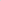 Всего на учете в подразделении по делам несовершеннолетних состоят 43 неблагополучных семьи (п.г. — 56), 18 несовершеннолетних (п.г. — 24).В результате принятых мер профилактической направленности, сократилось количество преступлений, совершенных в общественных местах (35%), лицами, ранее совершавшими преступления (-16,5%), в состоянии алкогольного опьянения (-23 %).Принятые меры, а также регулярное проведение профилактических мероприятий способствовали снижению количества дорожно-транспортных происшествий с пострадавшими. Всего за 2022 год зарегистрировано 92 дорожно-транспортных происшествия, в которых 21 человек получил ранения различной степени тяжести (п.г. — 19), погибло 5 человек. За нарушение правил дорожного движения привлечено 4368 граждан (п.г. — 4 837), задержано 158 пьяных водителей (п. г. - 185).По линии образования. В каждом образовательном учреждении Зиминского района составлен  совместный план работы с ОУУП и ПДН МО МВД России «Зиминский», где совместно со школьным Советом профилактики проводились профилактические мероприятия. Целью работы по профилактике правонарушений среди несовершеннолетних является профилактика безнадзорности и беспризорности.Основные задачи следующие:оказание адресной социально-педагогической помощи.развитие способностей у родителей и детей принимать совместные решения и справляться с возникающими проблемами.обеспечение защиты прав и законных интересов несовершеннолетних.направление детей и родителей в социальные институты, которые могут обеспечить решение проблем.Профилактическая работа с детьми включает в себя:работу с детьми младшего школьного возраста, направленную на воспитание у детей общей культуры правового поведения;работу с детьми среднего школьного возраста, направленную на развитие личностных качеств и социальных навыков; работу с детьми старшего школьного возраста, направленную на формирование жизненных ценностей, препятствующих вовлечению подростков в социально – опасную среду, воспитание у подростков ответственности за свое поведение.Основные мероприятия, направленные  на развитие  духовного потенциала,  способствующие повышению сплоченности российского  общества и осознанию гражданами  необходимости  сохранения  и укрепления  традиционных  ценностей, проведенные Комитетом по образованию администрации Зиминского района на муниципальном уровне следующие:- семинар по безопасности «Безопасность, прежде всего!», в котором приняли участие 32 работника образовательных организаций с присутствием сотрудников Зиминской межрайонной прокуратуры;-районное мероприятие «Героями не рождаются, героями…» на базе МОУ Батаминская СОШ с участием специалистов  МУ ЦРОУ Зиминского района, Зиминской межрайонной прокуратуры,  представителей ветеранов ОВД по г.Зима и Зиминскому району (рассмотрены вопросы сплоченности российского общества, духовного потенциала, воспитание семейных ценностей проведены уроки мужества). - смонтирован видеоролик «Своих не бросаем» с участием 192 обучающихся и 32 работников образовательных организаций в поддержку мобилизованных и их семей;- участие в областной профилактической неделе профилактики экстремизма «Единство многообразия», приуроченной к Международному дню толерантности. В рамках недели проведено 41 мероприятие с охватом 1153 учащихся, 104 родителей и  65 педагогов;- районный праздник «День единения взрослых и детей» (ко  Дню Семьи);- культурно просветительский марафон «Узнаю тебя, моя малая родина!» (для членов районного детского парламента) на базе «Районного историко-краеведческого музея;- районная военно-патриотическая игра «Зарница»;- районный конкурс художественного чтения «Лаская нежным словом слух»;- фестиваль театральных постановок «Театральный сундучок»;- участие во Всероссийской акции «Добрые письма» (основная цель которой выразить слова поддержки и благодарности военнослужащим, написано более 600 писем), в акциях «Фронтовые открытки», областной акции «Елка пожеланий»;- совместно со специалистом по молодежной политике проведен марафон для «трудных» подростков «Всё в твоих руках!», (экскурсии в пожарную часть № 15 г. Зима, Зиминский ДОСААФ, музей солдатской славы, межмуниципальный отдел МВД России «Зиминский»). Всего участие приняли 50 подростков, состоящих на различных видах учёта, из них, состоящие на учёте в ОДН;- участие в областном проекте «Квест – погружение «Демоны молодости: история одной зависимости», ОГКУ «Центр профилактики наркомании», г. Иркутск (18 подростков, состоящих на различных видах учёта);- проведение мероприятий в рамках реализации районного добровольческого проекта «Капитаны улиц» (организация досуга несовершеннолетних в каникулярный период). Охват участников – 680 человек;- Большой антинаркотический диктант (к Международному дню борьбы с наркоманией): Было организовано 8 площадок для участия в диктанте, участие приняли 70 подростков от 14 лет;- районная акция «Летний лагерь – территория здоровья» (зарядка со стражем порядка, интерактивное занятие «Тур по вредным привычкам»). Охват участников – 300 человек из числа несовершеннолетних.Профилактическая работа с детьми, в рамках реализации Федерального закона от 24.06.1999 г. № 120 – ФЗ «Об основах системы профилактики безнадзорности  и правонарушений несовершеннолетних» осуществляется по следующим направлениям:- мониторинг пропусков уроков обучающихся, выявление количества отсутствующих; - индивидуальные беседы с обучающимися «группы риска» с целью профилактики правонарушений;- организация встреч учащихся с инспектором ОДН, беседы с инспектором;- вовлечение обучающихся в школьные кружки и спортивные секции, с целью организации занятости несовершеннолетних во внеурочное время;- оформление информационных стендов, уголков постов «Здоровье+», тематических плакатов и т.д.В Зиминском районном муниципальном образовании нет учреждений дополнительного образования. В общеобразовательных организациях создано 93   творческих объединения дополнительного образования (на 2 объединения больше, чем в прошлом году). Охват дополнительным образованием составляет 1456 обучающихся, что составляет от общего количества обучающихся 79,4 %. В кружках, секциях занимаются дети по следующим направленностям:туристско-краеведческая направленность – 56 (3,8 %) человек;спортивная направленность – 430  (29,6 %) человек;художественная направленность – 350 (24 %) человек; техническая направленность – 442  (30,3 %) человека;социально-гуманитарная направленность  – 153 (10,5  %) человека;эколого-биологическая направленность  – 25 (1,8 %) человек.По прежнему популярными остаются  спортивное и  техническое направления. Наиболее востребованными, на протяжении двух лет, являются детские творческие объединения художественной направленности, которые посещают 30 % детей. Это такие, как вокал, хореография, театральное искусство, декоративно-прикладное творчество. В общеобразовательных организациях района организовано проведение профилактических мероприятий,  направленных на здоровьесбережение, на борьбу с ВИЧ- инфекцией, формирование здорового образа жизни:-единых областных профилактических недель «Высокая ответственность», «Здоровая семья», «Разноцветная неделя», «Безопасное детство» с общим охватом 1443 человек;-тематических бесед «Всё о токсикомании», «Формула здоровья», «Наркомания - территория мрака», «Твоя жизнь – твой выбор», «Вся правда о вэйпах», «Спорт и здоровье»;-районного марафона для «трудных» подростков «Всё в твоих руках!»;-единой областной профилактической недели «Разноцветная неделя» в соответствии с положением и методическими рекомендациями ГКУ «Центр профилактики, реабилитации, коррекции Иркутской области». В 2021 – 2022 учебном году общий охват участников составил 1614 человек, что составило 88 % от числа всех обучающихся (в 2020 году – 930 чел. – 50 % от общего числа обучающихся);-уличные/дворовые мероприятия, в т.ч. направленные на активизацию добровольческого движения (малозатратные формы занятости/досуга/оздоровления при ОО, при учреждениях культуры) в период летней оздоровительной кампании 2022 года. Проведение разовых волонтерских акций в населенных пунктах по месту жительства, охват 1546 несовершеннолетних.Распространено около 2 000 экземпляров методических, агитационных материалов по вопросам противодействия распространению наркомании, пропаганде здорового образа жизни – буклеты, календари, плакаты, методические материалы (представлены ОГКУ «Центр профилактики наркомании») в том числе с использованием дистанционных технологий (мессенджеры, социальные сети).Всего в 2021-2022 учебном году проведено 345 мероприятий, направленных на профилактику незаконного потребления алкоголя, наркотических средств, психотропных веществ. Охвачено 94 % от общей численности обучающихся (с учётом распространения информационных и методических материалов). За истекший период 2022 года, во исполнении плана по реализации Концепции профилактики 16 (100 %) общеобразовательными организациями  проведено 57 профилактических мероприятий с привлечением инспектора ОДН, инспектора ПДН ЛОП на ст. Зима, сотрудников полиции по линии ГИБДД, специалиста отдела по молодежной политике и спорту, инспектора ОНД и ПР и ГИМС г. Саянска, г. Зима, Зиминского и Усть-Удинского районов, врача-нарколога ЧУЗ «Поликлиника «РЖД-Медицина» города Зима», медицинских работников ОГБУЗ «ЗГБ», представителей Зиминской межрайонной прокуратуры. В общеобразовательных организациях Зиминского района, социальными педагогами и педагогами психологами проводились мероприятия, направленные на  профилактику аутоагрессивного поведения: сопровождение детей, подростков и их семей с целью предупреждения самоповреждения, в том числе попыток суицида;  индивидуальные и групповые занятия по формированию навыков  проблеморазрешающего поведения, поиска социальной поддержки, ее восприятия и оказания, позитивного восприятия своего будущего;  информирование круга лиц, которые могут принять меры по снижению риска (родители/законные представители).В 16 общеобразовательных организациях Зиминского района работа по профилактике и предупреждению суицидов среди несовершеннолетних ведётся в соответствии с планами работ социально-психологических служб ОО по профилактике суицидов и суицидального поведения среди обучающихся и в соответствии с межведомственным планом профилактических мероприятий по профилактике суицидов среди несовершеннолетних в Зиминском районном муниципальном образовании (утвержден постановлением администрации Зиминского районного муниципального образования от  31.01.2023 года № 29). Работа по данному направлению разделена на три блока: работа с учащимися; работа с родителями; работа с педагогами.Организовано тесное межведомственное взаимодействие Комитета по образованию администрации Зиминского района с органами и учреждениями субъектов системы профилактики по профилактике правонарушений, жестокому обращению с несовершеннолетними, социальному сиротству, суицидальному поведению несовершеннолетних, бродяжничества и т.д.В течение учебного года (до 5 числа каждого месяца) Комитет по образованию администрации Зиминского района совместно с образовательными учреждениями ведет сверку данных о детях/семьях состоящих на разных видах профилактического учета. Всего обучающихся, состоящих на разных видах учета в 2022 году - 28 человек (2021 год – 35 человек, 2020 год - 39 человек), из них охвачено занятостью во внеурочное время – 25 человек. Всего, в течение летней оздоровительной кампании 2022 года различными формами, в том числе малозатратными, занятость детей, состоящих на различных видах учета, в июне составила 63,6 %, июле – 64, 7%, августе – 68,7 %.По линии культуры.Учреждения культуры Зиминского района решают задачи по профилактике правонарушений, путём организации культурного досуга, привлечения к различным видам самодеятельного искусства, организации профилактических мероприятий. Основное внимание при этом уделяется работе с детьми и молодёжью.        Проведение мероприятий среди молодежи, направленных на предупреждение распространения террористических и экстремистских идей среди молодежи, на ее воспитание в духе межнациональной и межрелигиозной толерантности.    Осознавая важность профилактической работы среди молодежи по предупреждению проявлений экстремистской и террористической направленности, учреждения культуры  осуществляли информационное противодействие этим негативным проявлениям посредством:-  размещения наглядной информации: информационных стендов, буклетов, книжных выставок: «Антитеррористическая безопасность», «Терроризм – зло против человечества», «Мы против насилия и экстремизма», «Духовность, нравственность, культура» и др.;  - индивидуальных форм работы: профилактических бесед, диалогов: «Профилактика и разрешение конфликтов», «В семье единой», «К чему приводит национальная и религиозная нетерпимость?» и др.;- информационно- просветительских мероприятий: часов патриотизма, исторического самосознания, уроков толерантности, доброты, диспутов, тренингов и т.д.    В числе многочисленных мероприятий данного направления приоритетной стала работа по формированию интереса к истории, достижениям, культуре России.   Укреплению чувства сопричастности граждан к великой истории и культуре были направлены: акции: «Крымская весна-2022», «Мы за Россию», «Россия, Крым - мы вместе!» литературно- патриотические часы и конкурсы рисунков.  Прививая несовершеннолетним основы толерантности, специалисты учреждений культуры  привлекали несовершеннолетних к участию в акциях добрых дел «Согревают ваши души любовь и доброта», уроках нравственности: «Живи в согласии со своей совестью», «Дружба не знает границ», краеведческих часах: «Мы жители многонационального края!», «Истоки народной культуры» и др. Ко Дню солидарности в борьбе с терроризмом в МКУК «КДЦ МО»   были проведены различные мероприятия: акция «Эхо Бесланской памяти», дискуссии «Так что же такое терроризм?», информационные беседы «Стоп террор!». Несовершеннолетним разъяснены правила поведения при угрозах терактов, какие существуют меры безопасности в непростых ситуациях.Организация информирования граждан о действиях при угрозе возникновения террористических актов в местах массового пребывания людей, в.т.ч. на транспорте, а также организация профилактики экстремизмаИнформируя жителей Зиминского района о действиях при угрозе возникновения террористических актов в местах массового пребывания людей, организуя работу по профилактике экстремизма, учреждения культуры оформляли информационные выставки, буклеты, стенды на темы: «Профилактика терроризма», «Антитеррористическая безопасность», «Терроризм: основные понятия и признаки», «Будь бдителен», «Трагедия в Беслане - наша общая боль» и др.Мероприятия с несовершеннолетними состоящими на различных профилактических учетах, в каникулярное время, создание условий для отдыха. На протяжении всего летнего сезона специалисты клубных учреждений проводили интересные   мероприятия на летних игровых площадках и в Домах культуры Зиминского района. За летний период с июня по август месяц 2022 года было проведено более 350 мероприятий для детей и подростков, которые посетило 7500 детей.   Специалисты учреждений культуры проводили разноплановые мероприятия: познавательные, театрализованные программы, викторины, кинолектории, спортивные мероприятия, мероприятия экологической направленности, турниры, выставки, экскурсии,  а так же развлекательные и игровые программы. В МКУК «КДЦ» проходят мероприятия для всех категорий детей и подростков, без деления на «трудных» и «благополучных», таким образом, решается   важнейшая задача социализации несовершеннолетних из неблагополучных семей, а так же подростков, состоящих на учёте в КДН. В работе использовались как традиционные клубные формы, так и информационно-развивающие мероприятия, включая ролевые игры, тренинги, диспуты и другие.Во всех клубных учреждениях имеются списки детей, стоящих на учете в КДН, ПДН, внутришкольных учетах. Дети данной категории активно   участвуют в различных мероприятиях, и, прежде всего, привлекаются в мероприятия по профилактике негативных проявлений в обществе.            С целью профилактики детского травматизма учреждения культуры совместно с библиотеками  проводили конкурсно -игровые программы.В течение всего летнего периода несовершеннолетним и молодежи предлагался весь спектр развлекательных, культурно – досуговых и спортивных программ. Усилия работников учреждений культуры в дни каникул были направлены на содержательное наполнение свободного времени детей и подростков, в том числесостоящих на различных видах профилактического учета  их творческую самореализацию, нравственное, гражданско-патриотическое воспитание, физическое и духовное развитие.Проведение информационной кампании по профилактике алкогольной и наркотической зависимости, разъяснение опасности употребления спиртных напитков, наркотиков для жизни и здоровья.    Работа учреждений культуры  Зиминского района по профилактике алкогольной и наркотической зависимости проводилась по следующим направлениям:- информационная деятельность: организация в библиотеках выставок, плакатов, стендов, размещение онлайн- материалов в соцсетях по пропаганде здорового образа жизни: «Все о наркомании», «Наркомания стучится в каждый дом», «Как избавиться от пагубных привычек», «Внимание, родители: НАРКОМАНЯ!», «Наркомания: мифы и действительность», «О вреде никотина», «Путь к здоровью», «Здоровый образ жизни! Альтернативы нет!», «Опасное наслаждение: алкоголь, курение, наркотики» и др.  Задача этого направления работы - представить исчерпывающую информацию о восстановлении и сохранении физического и душевного здоровья, воспитать у несовершеннолетнего негативное отношение к вредным привычкам и бережное отношение к самому себе и окружающим людям. - рекламно-издательская деятельность: выпуск рекомендательных списков литературы; разработка буклетов и памяток профилактической направленности для дальнейшего распространения среди несовершеннолетних и размещения их в социальных сетях: «Правда о токсикомании», «О вреде электронной сигареты», «Административная ответственность за незаконное потребление наркотических средств» «Жизнь без дурмана», «Наркотики, алкоголь: мифы и действительность», «Статья 6.9. КоАП РФ» и т.д.  - проведение массовых мероприятий: Дней здоровья, презентаций, дискуссий, часов полезного совета: «Просто скажи нет!», «Зона риска», «Молодежь против наркотиков», «Будьте здоровы», «В плену иллюзий», «Вперед по дороге здоровья!», «Секрет твоего успеха: трезвость на все 100» и др.Во всемирный день здоровья, в рамках информационно - профилактической акции «Стиль жизни - здоровье» в МКУК «КДЦ» состоялись: Дни здоровья, информационно- профилактические уроки, беседы, конкурсно - игровые программы: «Твоя безопасность в твоих руках», «Спорт и я - лучшие друзья!», «Здоров будешь - все добудешь!», «Поход в страну здоровья».    Во всемирный день отказа от курения библиотеки приняли участие в составлении и распространении среди населения памяток, листовок о вреде табакокурения, организуя совместно с клубными учреждениями культуры акции и флешмобы: «Не дари свою жизнь сигарете!», «День без табака», «Курить-здоровью вредить», «Книги и газеты вместо сигареты!». В соцсетях и мессенджерах   местных сообществ, на сайте Межпоселенческой центральной библиотеки размещались листовки, памятки, видеоролики и информационные материалы о вреде курения.     23 июня 2022 г. молодежь Зиминского района впервые приняла участие в Большом антинаркотическом диктанте.   Проверить знания русского языка, и, одновременно, узнать о последствиях употребления наркотиков смогли более 100 девушек и юношей. Площадки для написания диктанта были организованы на базе КДЦ п. Центральный Хазан, с. Ухтуй, профессионального училища № 39, Покровской, Батаминской, Новолетниковской, Самарской средних школ, Межпоселенческой центральной библиотеки.    В Международный день борьбы с наркоманией в учреждениях культуры  был проведен цикл мероприятий: «С наркотиками нет будущего». Вниманию несовершеннолетних были представлены выставки, с их участием состоялись профилактические часы, уроки здоровья, ситуационные игры, игровые программы, слайд- беседы, видео просмотры на темы: «Никотин и мы – кто сильнее?» «Научись говорить: НЕТ!», «Имя беды- наркотики», «Наркотик- это путь к смерти».   При проведении профилактических акций: «Вместе против наркотиков», «Мы за здоровый образ жизни», «Всемирный день без табака» использовались современные информационные ресурсы  для создания видеороликов, слайды презентаций, которые впоследствии   представлялись вниманию несовершеннолетних в социальных сетях, мессенджерах и на мероприятиях офлайн формата на темы: «Умей сказать НЕТ!», «Без привычек вредных – жить на свете здорово», «Принудительное курение и отравляющие вещества», «Вся правда о наркотиках!», «Выбирая жизнь» и д.р. С целью формирования у подростков и молодежи ценностного отношения к здоровому образу жизни на мероприятиях демонстрировались ролики на темы: «ВЭЙП ОПАСЕН!», «Я выбираю жизнь без наркотиков», «Как не стать жертвой плохих привычек».     Всемирному дню борьбы со СПИДом учреждения культуры   посвятили информационно- профилактические беседы с использованием мультимедиа ресурсов на темы: «На краю пропасти», «Миссия- жизнь!», «Наша безопасность», «Бояться не нужно, нужно знать!».    Содействуя улучшению и сохранению здоровья населения, МКУК «КДЦ МО» проводили информационно - профилактические беседы, часы, уроки на темы: «За жизнь без табака», «Живи настоящим, думай о будущем», «Курить - здоровью вредить!», и др.Выявление несовершеннолетних детей, находящихся в социально опасном положении, либо оказавшихся в трудной жизненной ситуации. Выявление фактов жестокого обращения с детьми.  В международный день детского телефона доверия в библиотеках Зиминского района прошла информационная акция, направленная на популяризацию Детского телефона доверия, информирование детей и подростков о возможности получения помощи по телефону. Целевой аудиторией акции в первую очередь стали дети из многодетных и социально неблагополучных семей.  Проведены ситуационные игры, информационные часы, познавательные уроки, розданы памятки о детском телефоне доверия.Проведение рейдовых, а также разъяснительных мероприятий в рамках исполнения   Закона Иркутской области от 05.03. 2010 г.  № 7 - ОЗ «Об отдельных мерах по защите детей от фактов, негативно влияющих на их физическое, интеллектуальное, психическое, духовное и нравственное развитие в Иркутской области».В соответствии с   Законом Иркутской области от 05.03. 2010 г.  № 7 - ОЗ «Об отдельных мерах по защите детей от фактов, негативно влияющих на их физическое, интеллектуальное, психическое, духовное и нравственное развитие в Иркутской области» на всей информационной продукции библиотек Зиминского района - выставках, информационных буклетах, рекомендательных списках литературы, стендах, видеороликах и слайд- презентациях размещаются знаки возрастного ограничения: 0+,6+,12,16+. При выдаче книг несовершеннолетним пользователям библиотеки соблюдают возрастную маркировку.     С целью формирования информационной культуры несовершеннолетних, их родителей, библиотеки создают информационные буклеты, памятки на темы: «Безопасность в Интернете: как не попасть на удочку мошенников», «Ребенок в Сети», «Как защитить ребёнка от вредной информации?», «Безопасное поведение и общение в сети Интернет», проводят часы правовых знаний: «Комендантский час», «Поговорим о комендантском часе», «Комендантский час в вопросах и ответах».В рамках Недели безопасного Рунета в центре правовой, деловой и социально - значимой информации МЦБ прошли веб - обзоры: «Сайты, которые мы выбираем», «Безопасный поиск информации в Интернете». Присутствующих проинформировали об опасностях, с которыми можно столкнуться в Интернете при посещении сайтов (вирусы, хакеры, интернет мошенничество), о защите персональных данных. Проводится информирование пользователей о полезных безопасных сайтах для расширения кругозора и развития интеллекта.1.12. Муниципальная программа  «Охрана труда» на 2021-2026 годыМуниципальной программа Зиминского районного муниципального образования «Охрана труда» на 2021-2026 (долее – муниципальная программа) годы разработана с целью снижение производственного травматизма и профессиональной заболеваемости, усиление социальной защищенности и сохранения здоровья работников в организациях, осуществляющих свою деятельность на территории Зиминского районного муниципального образования. Уменьшение количества работников, занятых тяжелым физическим трудом и в условиях, не отвечающих санитарно-гигиеническим требованиям.Цель муниципальной  программы:Снижение производственного травматизма и профессиональной заболеваемости  в организациях, осуществляющих свою деятельность на территории Зиминского районного муниципального образованияЗадачами муниципальной  программы в 2022 году являлось:             - формирование и развитие методической, организационной и мотивационной основ для функционирования государственной системы управления охраной труда;             - информационное содействие обеспечению безопасности жизни и здоровья работников, занятых в экономике района;              - совершенствование организации обучения в области охраны труда;              - совершенствование социального партнерства в области охраны труда субъектов социально-трудовых отношений;- проведение специальной оценки условий труда в муниципальных учреждениях Зиминского районного муниципального образованияОсновная информация о ходе выполнения мероприятий муниципальной  программы в 2022 году В целях улучшения условий и охраны труда, обеспечения сохранения жизни и здоровья работников в процессе трудовой деятельности, снижения производственного травматизма и профилактики профессиональных заболеваний, в организациях Зиминского районного муниципального образования за 2022 год выполнены следующие мероприятия:        В течение  года  реализовывались мероприятия программы Зиминского районного муниципального образования «Охрана труда» на 2021-2026 годы.        Подготовлены и представлены в министерство труда и занятости Иркутской области отчеты, так же осуществлялись ответы по мере поступления запросов.        Оказана методическая помощь организациям по вопросам охраны труда по 198 обращениям. Помощь  осуществлялось через консультирование работодателей, руководителей, специалистов, а также работников организаций, осуществляющих деятельность на территории Зиминского районного муниципального образования по устным и письменным обращениям работников организаций. Ответы на запросы направляются по факсу, электронной почте, через отделение почты России.          Проведено 2 обучающих семинара по вопросам охраны труда с проверкой знаний.  Первый прошел в период с 4 по 6 апреля 2022 года. Второй с 28 ноября по 1 декабря. Всего обучено 118 руководителей и специалистов организаций Зиминского района.                На основании постановления Правительства Иркутской области от  30.05.2014г.  № 263-пп  «Об утверждении Положения о конкурсе на лучшую организацию работы по охране труда в Иркутской области», проведены 2 конкурса на лучшую организацию работы по охране труда среди организаций района по итогам 2021 года. В конкурсе «Лучшая организация, индивидуальный предприниматель без образования юридического лица по проведению работы в сфере охраны труда» приняли участие 9 организаций по 7 видам экономической деятельности. Итоги конкурса были подведены на заседании МВК по охране труда 17 марта  2022 г. Победителями по видам экономической деятельности были признаны:     1.СПК «Окинский»2. ОАО «Дорожная служба Иркутской области»     3. ООО «Тепловик»     4. ООО «Водоканал»     5. МДОУ Ухтуйский детский сад «Тополек»     6. ОГБУ СО РЦ «Сосновая горка»     7.Арсенал комплексного (хранения ракет, боеприпасов и взрывчатых материалов, 2 разряда) войсковой части 58661)Материалы на 7 организаций, победителей районного конкурса, вместе с конкурсными материалами на Зиминское районное муниципальное образование в марте текущего года были направлены в областную МВК по охране труда для участия в областном конкурсе. Так же были подведены итоги конкурса «Лучший специалист  Зиминского  района по охране   труда».       Награждение победителей конкурсов состоялось на расширенном заседании МВК, 28.04.2022 и было приурочено к «Всемирному дню охраны труда».              По итогам 2021 года: в номинации «Лучшие организация, индивидуальный предприниматель в Иркутской области по проведению работы в сфере охраны труда» по виду экономической деятельности: Сельское, лесное хозяйство, охота, рыболовство, рыбоводство одержал победу Сельскохозяйственный производственный кооператив «Окинский», осуществляющий свою деятельность на территории Зиминского района; в номинации «лучший городской округ (муниципальный округ, муниципальный район) Иркутской области по проведению работы в сфере охраны труда» областного конкурса Зиминское районное муниципальное образование в своей подгруппе заняло -I место.       В целях координации деятельности органов местного самоуправления с органами надзора и контроля по вопросам охраны труда в Зиминском районном муниципальном образовании, организовано и проведено 6 заседаний межведомственной комиссии по охране труда, на первом рассмотрено 5 вопроса, приятно 5 решения, выработано 4 рекомендации. На втором подведены итоги районных конкурсов по  охране труда. На третьем расширенном заседании прошло торжественное награждение победителей конкурсов, которое было приурочено к «Всемирному дню охраны труда». На четвертом заседании рассмотрено 5 вопросов, принято 5 решений, выработано 4 рекомендации. На пятом заседании рассмотрено 5 вопросов, принято 5 решений, выработано 4 рекомендации. На шестом заседании рассмотрено 5 вопросов, принято 5 решений, выработано 3 рекомендации (копия протокола заседания МВК за 4 квартал прилагается).        В части ведомственного контроля проведены проверки Муниципального общеобразовательного учреждения Харайгунская начальная школа, Муниципального образовательного учреждения Услонский детский сад «Подснежник», Комитета по культуре администрации Зиминского района, муниципального общеобразовательного учреждения Самарская средняя школа, муниципального образовательного учреждения Ухтуйский детский сад «Тополек». Все замечания и рекомендации устранены.       Программой Зиминского районного муниципального образования «Охрана труда» в 2022 году на формирование и развитие методической, организационной и мотивационной основ  для функционирования системы управления охраной труда предусмотрено 30 000 (тридцать тысяч) рублей, эта сумма освоена и направлена на приобретение подарков для награждения победителей конкурсов по охране труда. На проведение специальной оценки условий труда в муниципальных учреждениях Зиминского района запланировано 107 000 руб. Специальная оценка условий труда проведена в 4 квартале текущего года.                Профессиональных заболеваний в 2022 году в Зиминском районе не  зарегистрировано.            11.03.2022г. произошел несчастный случай со смертельным исходом в СПК «Окинский». Приказом генерального директора СПК «Окинский»  была создана комиссия по расследованию несчастного случая на производстве, в ее состав был включен начальник отдела по труду и охране труда администрации Зиминского районного муниципального образования, который принял непосредственное участие в расследовании несчастного случая. Акт расследования несчастного случая подписан комиссией 12.04.2022г. Случай связан с производством.          Данный несчастный случай произошел с ведущим  ветеринарным врачом  ортопедом-гинекологом Панфиловым Ю.С.. При перегоне скота из корпуса в загон для дальнейшей отгрузки бык-пробник нанес удар Панфилову Ю.С. головой в грудь. От удара Панфилов Ю.С. упал на землю, бык-пробник подбежал и начал катать его по земле, прижимая головой.         Смерть Панфилова Ю.С. находящегося на лечении в ОГБУЗ «Зиминская городская больница» с  11.03.2022г. констатирована лечащим врачом 14.03.2022г.        Обстоятельства и причины несчастных случаев проработаны со всеми работниками цехов, проведен внеплановый инструктаж на рабочем месте. Руководством усилен контроль за безопасным  состоянием производства работ.           В соответствии с Законом Иркутской области от 24.07.2008г №63-ОЗ «О наделении органов местного самоуправления отдельными областными государственными полномочиями в сфере труда» в течение 2022 год осуществлялась уведомительная регистрация коллективных договоров, а так же изменений и дополнений к ним, содействие развитию коллективно-договорных отношений на территории Зиминсккого района, обеспечение соблюдения трудового законодательства.           В организациях района в настоящее время действует 34 коллективных договоров прошедших уведомительную регистрацию,  за 2022 год зарегистрировано: 6 коллективных договоров и 7 дополнительных соглашений. Количество охваченных коллективными договорами работников составляет 2,5 тыс. чел.. Охват в % к среднесписочной численности работников по крупным и средним предприятиям составляет 90 %. Все условия, предусмотренные в коллективных договорах за 2021 год выполнены в полном объеме.                 В соответствии со статьей 50 Трудового кодекса при проведении уведомительной регистрации выявляются условия, ухудшающие положение работников по сравнению с трудовым законодательством и иными нормативными правовыми актами в сфере труда.           Администрацией Зиминского района проведен конкурс «Организация Зиминского района высокой социальной эффективности и лучших достижений в сфере развития социального партнерства»,  так же принято участие в областном конкурсе «Лучшее муниципальное образование Иркутской области по проведению работы в сфере развития социального партнерства». По итогам 2021 года Зиминское районное муниципальное образование в своей подгруппе заняло -I место в областном конкурсе «Лучшее муниципальное образование Иркутской области по проведению работы в сфере развития социального партнерства», ООО «Водоканал» стол лауреатом областного конкурса «Организация Иркутской области высокой социальной эффективности и лучших достижений в сфере развития социального партнерства».          За год проведено 6 совещаний: первое об изменении НМП по охране труда с 01.03.2022;  второе - «О необходимости заключения коллективных договоров», третье совещание проведено  с руководителями организаций осуществляющих свою деятельность на территории Зиминского района «О профилактике производственного травматизма в организациях осуществляющих свою деятельность на территории Зимиского района», четвертое семинар совещании для руководителей и специалистов по охране труда «Управление профессиональными рисками. Новые подходы в реализации законодательства РФ» (с участием Соболевой Маргариты Викторовны – исполнительный директор ООО «Центр экспертизы условий труда»), пятый семинар-практикум по профилактике детского дорожно-транспортного травматизма в районе, шестое «О необходимости проведения специальной оценки условий труда и оценки профессиональных рисков».         В целях привлечения внимания работодателей к вопросам обеспечения безопасности и условий труда, предупреждения производственного травматизма и профессиональных заболеваний, изучения и распространения опыта работы в сфере охраны труда в организациях независимо от их организационно-правовых форм и форм собственности, у работодателей - физических лиц, осуществляющих свою деятельность на территории Зиминского района постановлением администрации Зиминского районного муниципального образования от 27.01.2022г №50 утвержден План мероприятий, посвященных Всемирному дню охраны труда, на территории Зиминского района в 2022 году.  Согласно данному плану в администрации Зиминского районного муниципального образования в течение апреля была организована «горячая линия» для жителей района в целях популяризации вопросов охраны труда, 5 человек позвонили на «горячую линию».         Во всех образовательных учреждениях района были проведен ряд мероприятий, бесед, направленных на улучшение условий охраны труда на рабочих местах, снижение уровня травматизма не только среди работников, но и с учащимися 9- 11 классов в части сохранения здоровья, оформлены или обновлены уголки по охране труда. В 18 учреждениях оформлены или обновлены уголки по охране труда. В  учреждениях района -27, 28 апреля был проведен «День охраны труда», в рамках которого пристальное внимание уделялось соблюдению требований безопасности работниками учреждений, проведены беседы и воспитательные занятия по требованиям безопасности. В 7 учреждениях организованы выставки детского рисунка, посвященного охране труда.        На предприятиях района проведены совещания, семинары, посвященные Всемирному дню охраны труда. Так в Реабилитационном центре для детей и подростков с ограниченными возможностями «Сосновая горка» проведено совещание со специалистами подразделений «Рассмотрение и обсуждение плана по улучшению условий труда работников организаций». В СПК «Окинский» проведена внеплановая беседа с рабочим коллективом, в ходе  которой обсуждены вопросы касающееся обязанностей работодателя и работников по охране труда. В производственных цехах обновлены инструкции по охране труда, приобретены медикаменты в необходимом количестве для каждого цеха. Так же особое внимание было уделено качеству проведения инструктажей, обучению и проверке знаний. Во всех подразделениях выданы средства индивидуальной защиты, спецодежда, подведены итоги. В ООО «Водоканал» и ООО «Тепловик» с работниками проведена разъяснительная беседа по вопросу снижения (предупреждения) производственного травматизма в организациях, осуществляющих свою деятельность в сфере водоснабжения, водоотведения, газораспределения.        Следует отметить, что к проведению Всемирного дня охраны труда  все трудовые коллективы организаций готовились заблаговременно. На информационных стендах и уголках по охране труда во всех структурных подразделениях организаций была вывешена соответствующая информация (меры по профилактике травматизма, мероприятия, приуроченные к Всемирному дню охраны труда, сведения о нарушителях трудовой и производственной дисциплины).        Все мероприятия, связанные с Всемирным днем охраны труда, были направлены на предупреждение производственного травматизма и профессиональных заболеваний, повышение социальной защищенности работающих.         В течение года  осуществлялись публикации в информационно - аналитическом, общественно - политическом еженедельнике "Вестник района". Размещалась и обновлялась информация на официальном сайте администрации Зиминского района в разделе «Охрана труда».          Запросов от работодателей на обследование соответствия условий труда государственным нормативным требованиям не поступало. Оценка эффективности реализации муниципальной программы         Система программных мероприятий муниципальной программы представляет собой комплекс взаимодействующих мер, направленных на достижение цели и решение основных задач муниципальной программы1.13. Муниципальная программа «Экономическое развитие» на 2021-2026 годыЦелью муниципальной программы является Создание благоприятных условий для развития  экономического потенциала Зиминского районного муниципального образования. Для достижения цели муниципальной программой предусмотрено решение задач, таких как:1. Создание благоприятных условий для устойчивой деятельности,  развития и формирования новых субъектов малого и среднего предпринимательства на территории Зиминского районного муниципального образования.2. Совершенствование торговой  политики Зиминского районного муниципального образования.3. Развитие бытового обслуживания населения Зиминского районного муниципального образования.1) В рамках реализации подпрограммы «Содействие развитию малого и среднего  предпринимательства Зиминского районного муниципального образования»В 2022 году в рамках Программы были поставлены следующие задачи:   – совершенствование  правовых, организационных условий для развития СМСП на территории Зиминского района; – организация информационной поддержки субъектов малого и среднего предпринимательства– ведение реестра субъектов малого и среднего предпринимательства- получателей поддержки– развитие системы подготовки, переподготовки  и повышения квалификации кадров  для СМСП–  формирование положительного  имиджа предпринимателя.Основные характеристики развития малого бизнеса на территории района в 2022 году:По состоянию на 01.01.2023 г. на территории Зиминского районного муниципального образования осуществляют предпринимательскую деятельность 46 предприятий и 98 индивидуальных предпринимателей.  Структура малого предпринимательства в Зиминском районе характеризуется преобладанием малых предприятий в сфере сельского хозяйства – 56,5%. Доля занятых на предприятиях этого вида экономической деятельности составляет 21%. По оценке 12 месяцев 2022 года выручка от реализации продукции, работ и услуг составила 52 % от общей выручки, полученной малыми предприятиями района. Второе место по удельному весу занимают предприятия прочих видов экономической деятельности – 19,6  %. Доля работающих на этих предприятиях составляет 5% от общего числа занятых на малых предприятиях. За 12 месяцев 2022 года доля выручки от реализации продукции, работ, услуг составила 0,3 %. Третье место по удельному весу в экономической структуре занимают предприятия оптовой и розничной торговли – 13 %, доля занятых на предприятиях – 22%, доля выручки от реализации продукции, работ, услуг– 19,5 %. Предприятия в сфере обеспечение электрической энергией, газом и паром; кондиционирование воздуха  занимает 4,3 % по удельному весу в экономической структуре. Доля занятых на предприятиях этого вида экономической деятельности составляет – 24 %. Доля выручки составляет – 5,4%.Предприятия по виду деятельности «Транспортировка и хранение»  занимают 2,2%. В структуре занятых на предприятиях – 13 %, по выручки от реализации продукции, работ, услуг –7,3%. Предприятие добычи полезных ископаемых занимает 2,2% в удельном весе экономической структуры. В доле занятых на предприятиях 6,8 %, за 12 месяцев 2022 года  доля выручки от реализации продукции, работ, услуг составила – 13%.Предприятие по виду экономической деятельности «водоснабжение; водоотведение, организация сбора и утилизации отходов, деятельность по ликвидации загрязнений» занимает 2,2%. По предварительной оценке  доля занятых за 12 месяцев  2022 года составила 8,2%. Доля выручки 2,5%.          Малые предприятия вносят достойный вклад в социально-экономическое развитие района, направляя средства в развитие предпринимательства. Численность занятых на малых предприятиях за 12 месяцев 2022 года составила 0,219 тыс. чел.За 12 месяцев 2022 года выручка от реализации продукции, работ и услуг малых предприятий составила 589,4 млн. руб..Среднемесячная заработная плата работников малых предприятий за 12 месяцев 2022 составила 23 600 рублей. В рамках подпрограммы «Содействие развитию малого и среднего  предпринимательства Зиминского района» муниципальной программы «Экономическое развитие», действует такое мероприятие, как поддержка развития СМСП и формирование положительного имиджа предпринимателя, включающее в себя проведение районных мероприятий и конкурсов. В целях проведения соответствующего конкурса, разработан Порядок предоставления субсидий субъектам малого и среднего предпринимательства, предусматривающий выплату компенсации в виде субсидии за уже осуществленные затраты по ряду направлений. Данный Порядок разработан в соответствии с требованиями законодательства РФ, в том числе постановлением Правительства РФ от 18 сентября 2020 года № 1492 «Об общих требованиях к нормативным правовым актам, муниципальным правовым актам, регулирующим предоставление субсидий, в том числе грантов в форме субсидий, юридическим лицам, индивидуальным предпринимателям…»Распоряжением администрации, в июле 2022 года был объявлен отбор заявок по предоставлению субсидий субъектам малого и среднего предпринимательства.Прием заявок осуществлялся с 14 июля по 15 августа 2022 года. Информация об отборе была размещена на официальном сайте администрации Зиминского района и в еженедельнике «Вестник района».По окончанию срока приема, была зарегистрирована одна заявка. Данная заявка подана главой крестьянского фермерского хозяйства, ИП Дмитришиным Самсоном Дмитриевичем на возмещение затрат, понесенных за предшествующий календарный год связанных с приобретением нового производственного оборудования по договору лизинга.В рамках программы также осуществляется информационная поддержка субъектов малого и среднего предпринимательства как на личном приеме, так и с помощью информационно-аналитического, общественно-политического еженедельника «Вестник района». С целью оказания методической помощи на официальном сайте администрации ЗРМО в разделе «Экономика» создана вкладка «Поддержка субъектов малого и среднего предпринимательства» в которой размещается информация о проведении конкурсов, мероприятий, обучающих семинарах, а также объявления связанные с предпринимательской деятельностью.   9 августа 2022 г. был организован бесплатный выездной семинар для субъектов ма-лого и среднего предпринимательства, самозанятых граждан, а также граждан, которые уже заключили или только планируют заключить социальный контракт. Семинар органи-зован Фондом поддержки и развития предпринимательства Иркутской области Центра «Мой бизнес».19 апреля 2022 г. проведен семинар на тему «Изменение Федерального и Региональ-ного законодательства для субъектов малого и среднего предпринимательства в 2021-2022 гг», организованный некоммерческим партнерством «Малые предприятия Иркутской области».3 марта 2022 года проведен семинар на тему «Возможности органов власти и мест-ных сообществ в развитии территории, организованный депутатской группой Заксобрания Иркутской области «Развитие региона»..В рамках заседания Совета по развитию малого и среднего предпринимательства ЗРМО, проведены награждения предпринимателей, зарегистрированных и осуществляющих деятельность на территории ЗРМО, приуроченные ко Дню предпринимателя за успешную предпринимательскую деятельность, а также за добросовестный труд и активное участие в благотворительной и общественной жизни Зиминского районного муниципального образования. Розничная торговая сеть Зиминского районного муниципального образования в 2022 году: общее количество торговых предприятий магазинов - 134, из них: 1 – торговый комплекс, универсальных (смешанного типа) – 55, продовольственных – 37, непродовольственные – 10, торговых киосков – 21, павильонов – 9, объект мобильной торговли – 1,  автозаправочных станций - 5. Торговая площадь стационарных торговых объектов составила - 6774 кв. м. Практически в каждом населенном пункте официально открыто торговое предприятие, или организована выездная торговля с автолавки МУП «Зиминский хлебозавод» по утвержденному графику, что позволяет обеспечить население труднодоступных и малонаселенных пунктов товарами первой необходимости.Обеспеченность населения торговыми площадями на 1000 человек в 2022 году составила 560,22 кв.м. Из них, по продаже продовольственных товаров - 333,47 кв.м., по продаже непродовольственных товаров - 226,75 кв.м.Оборот розничной торговли за 2022 год составил 1092,04 млн. рублей, что в сопоставимых ценах составляет 84,3% к соответствующему периоду прошлого года.  В сфере потребительского рынка основными задачами являются сохранение торговых предприятий, совершенствование и развитие материально-технической базы предприятий потребительского рынка, увеличение ассортиментного перечня товаров первой необходимости, совершенствование нормативно-правового обеспечения деятельности субъектов сферы потребительского рынка, координации регулирования их деятельности.На территории района действует универсальный торговый комплекс ООО «Ангар» в с. Ухтуй общей площадью , где обеспечены рабочим местом 110 человек.На территории  действуют торговые объекты СПК «Окинский», где реализуется с/х продукция собственного производства без посредников. Проводится акция «Социальная цена», в результате которой ООО «Торговый дом «Окинский» реализует продукцию ниже средней стоимости на 10%.С целью изучения вопроса «О состоянии торговли по обеспечению жителей района товарами первой необходимости» и соблюдению правил торговли периодически осуществляются выезды, с целью мониторинга цен на продукты первой необходимости. Отделом  по экономике, труду и охране труда, потребительскому рынку администрации Зиминского районного муниципального образования организовываются тематические акции: а) месячник защиты прав потребителей; б) месячник качества и безопасности ранних овощей и фруктов; в) месячник качества и безопасности мяса и иной продукции животного происхождения;г) месячник качества и безопасности пиротехнической продукции.1.14. Муниципальная программа «Управление муниципальными финансами Зиминского районного муниципального образования» на 2021 - 2026 годыМуниципальная программа «Управление муниципальными финансами Зиминского районного муниципального образования» (далее – муниципальная программа) утверждена постановлением администрации Зиминского районного муниципального образования от 10.11.2020 года № 944 (в новой редакции, утвержденной постановлением от 29.08.2022 г. № 613).В течении 2022 года в муниципальную программу вносились изменения, в части уточнения объемов финансирования, постановлениями администрации Зиминского районного муниципального образования от 07.02.2022 г. № 64, от 29.08.2022 г. № 613.Ответственным исполнителем реализации муниципальной программы определено Финансовое управление Зиминского районного муниципального образования.Целью муниципальной программы является - обеспечение качественного и эффективного управления муниципальными финансами Зиминского района.Основной целевой ориентир муниципальной программы предусматривает решение следующих задач:Обеспечение сбалансированности и устойчивости бюджета Зиминского районного муниципального образования.Создание условий для централизации бюджетного учета и отчетности.Создание условий для повышения финансовой устойчивости бюджетов сельских поселений Зиминского района, эффективного и ответственного управления муниципальными финансами.Ожидаемыми  результатами  реализации муниципальной программы являются:Уровень долговой устойчивости Зиминского районного муниципального образования - высокий.Централизация бюджетного учета и отчетности - 100%.Высокий уровень долговой устойчивости сельских поселений Зиминского района - 100%.Для достижения заявленной цели и решения поставленных задач в рамках муниципальной программы предусмотрена реализация трех подпрограмм.Подпрограмма «Управление муниципальными финансами, организация составления и исполнения местного бюджета».Подпрограмма «Централизация бюджетного учета и отчетности».Подпрограмма «Повышение финансовой устойчивости бюджетов сельских поселений Зиминского района, создание условий для эффективного и ответственного управления муниципальными финансами».Утвержденный объем финансирования муниципальной программы на период действия (с учетом изменений и дополнений по состоянию на 31.12.2022 г.) составляет 679 369,2 тыс. рублей, из них:(тыс.рублей)По итогам 2022 года общий объем расходов по муниципальной программе составил 187 146,7 тыс. рублей или 99,8% от утвержденных показателей, из них:(тыс.рублей)Средства муниципальной программы для реализации мероприятий в 2022 году были распределены (утверждены) по главным распорядителям бюджетных средств в следующих объемах:Финансовое управление Зиминского районного муниципального образования – 172 191,6 тыс. рублей;Комитет по образованию администрации Зиминского района – 17 117,2 тыс. рублей.В рамках муниципальной программы в 2022 году исполнены следующие подпрограммы:- «Управление муниципальными финансами, организация составления и исполнения местного бюджета» в сумме 14 839,6 тыс. рублей (7,9% от общих расходов муниципальной программы):на обеспечение эффективного управления муниципальными финансами, организацию бюджетного процесса Зиминского районного муниципального образования;- «Централизация бюджетного учета и отчетности»  в сумме 25 431,9 тыс. рублей (13,6% от общих расходов муниципальной программы):на централизацию полномочий по ведению бюджетного учета и формированию бюджетной отчетности;- «Повышение финансовой устойчивости бюджетов поселений Зиминского района, создание условий для эффективного и ответственного управления муниципального финансами» в сумме 146 875,2 тыс. рублей (78,5% от общих расходов муниципальной программы), в том числе:на выравнивание бюджетной обеспеченности и повышение финансовой устойчивости бюджетов сельских поселений Зиминского района в сумме 143 292,4 тыс. рублей или 97,6% от общих расходов подпрограммы;на обеспечение эффективного управления муниципальными финансами, организация бюджетного процесса сельских поселений Зиминского района в сумме 3 582,8 тыс. рублей или 2,4% от общих расходов подпрограммы.			По итогам реализации мероприятий муниципальной программы в 2022 году исполнение установленных целевых показателей составило:Муниципальной программой в 2022 году запланирован высокий уровень долговой устойчивости Зиминского районного муниципального образования. Целевой показатель исполнен.Муниципальной программой в 2022 году запланирована 100% централизация бюджетного учета и отчетности. Целевой показатель исполнен.Муниципальной программой запланирован 100% высокий уровень долговой устойчивости сельских поселений Зиминского района. Целевой показатель исполнен.Отчет об исполнении муниципальной программы Зиминского районного муниципального образования «Управление муниципальными финансами Зиминского районного муниципального образования» представлен в таблице 1, 2, 3.Исполнение плана мероприятий муниципальной программы представлено в таблице 13.Исполнение мероприятийподпрограммы «Управление муниципальными финансами, организация составления и исполнения местного бюджета»Целью подпрограммы является обеспечение сбалансированности и устойчивости бюджета Зиминского районного муниципального образования.Для достижения указанной цели необходимо решение следующих задач:- обеспечение эффективного управления муниципальными финансами;-организация бюджетного процесса Зиминского районного муниципального образования.Средства подпрограммы для реализации мероприятий в 2022 году были распределены (утверждены) главному распорядителю бюджетных средств Финансовому управлению Зиминского районного муниципального образования в сумме 16 437,5 тыс. рублей.	В 2022 году реализация подпрограммы обеспечивалась исполнениям следующих мероприятий:(тыс. рублей)Исполнение целевых показателей подпрограммы за 2022 год составило:Муниципальный долг в 2022 году отсутствует (100% исполнение целевых показателей).Платежей по погашению и обслуживанию муниципального долга отсутствуют (100% исполнение целевых показателей).Расходы на обслуживание муниципального долга в 2022 году отсутствуют (100% исполнение целевых показателей).Отчет об исполнении за 2022 год подпрограммы «Управление муниципальными финансами, организация составления и исполнения местного бюджета» муниципальной программы «Управление муниципальными финансами Зиминского районного муниципального образования» представлен в таблице 4, 5, 6.Исполнение мероприятийподпрограммы «Централизация бюджетного учета и отчетности»Целью подпрограммы является создание условий для централизации бюджетного учета и отчетности.Для достижения указанной цели необходимо решение следующей задачи:- централизация полномочий по ведению бюджетного учета и формированию бюджетной отчетности.Средства подпрограммы для реализации мероприятий в 2022 году были распределены по главным распорядителям бюджетных средств в следующих объемах:Финансовое управление Зиминского районного муниципального образования – 8 878,9 тыс. рублей;Комитет по образованию администрации Зиминского района – 17 117,2 тыс. рублей.В 2022 году реализация подпрограммы обеспечивалась исполнениям следующих мероприятий:(тыс. рублей)Исполнение целевых показателей подпрограммы за 2022 год составило:Централизация полномочий по ведению бюджетного учета и формированию бюджетной отчетности - 100% исполнение.Отчет об исполнении за 2022 год подпрограммы «Централизация бюджетного учета и отчетности» муниципальной программы «Управление муниципальными финансами Зиминского районного муниципального образования» представлен в таблице 7, 8, 9.Исполнение мероприятийподпрограммы «Повышение финансовой устойчивости бюджетов поселений Зиминского района, создание условий для эффективного и ответственного управления муниципального финансами»Целью подпрограммы является создание условий для повышения финансовой устойчивости бюджетов сельских поселений Зиминского района, эффективного и ответственного управления муниципальными финансами.Для достижения указанной цели необходимо решение следующих задач:	- выравнивание бюджетной обеспеченности и повышение финансовой устойчивости бюджетов сельских поселений Зиминского района;	- обеспечение эффективного управления муниципальными финансами, организация бюджетного процесса сельских поселений Зиминского района.Средства подпрограммы для реализации мероприятий в 2022 году были распределены главному распорядителю бюджетных средств Финансовому управлению Зиминского районного муниципального образования в объеме 146 875,2 тыс. рублей, в том числе:- за счет средств местного бюджета 12 413,9 тыс. рублей;- за счет областного бюджета 130 878,5 тыс. рублей;- за счет бюджетов поселений 3 582,8 тыс. рублей.В 2022 году реализация подпрограммы обеспечивалась исполнениям следующих мероприятий:(тыс. рублей)Исполнение целевых показателей подпрограммы за 2022 год составило:Целевой показатель количество сельских поселений с высоким уровнем долговой устойчивости сельских поселений Зиминского района исполнен на 100%.Осуществление отдельных бюджетных полномочий финансовых органов поселений – 100% исполнение.Доля сельских поселений Зиминского района, у которых отсутствует просроченная кредиторская задолженность учреждений, находящихся в ведении органов местного самоуправления муниципальных образований, по заработной плате и начислениям на выплаты по оплате труда – 100% исполнение.Отчет об исполнении за 2022 год подпрограммы «Повышение финансовой устойчивости бюджетов поселений Зиминского района, создание условий для эффективного и ответственного управления муниципального финансами» муниципальной программы «Управление муниципальными финансами Зиминского районного муниципального образования» представлен в таблице 10, 11, 12.Таблица 1. Отчет об исполнении целевых показателей муниципальной программы«Управление муниципальными финансами Зиминского районного муниципального образования» по состоянию на 01.01.2023 год (за 2022 год)Таблица 2 Отчет об исполнении мероприятий муниципальной программы«Управление муниципальными финансами Зиминского районного муниципального образования»	по состоянию на 01.01.2023 (за 2022  год)Таблица 3. Отчет об исполнении бюджетных ассигнований местного бюджета на реализацию муниципальной программы«Управление муниципальными финансами Зиминского районного муниципального образования»по состоянию на 01.01.2023 (за 2022 год)Таблица 4. Отчет об исполнении целевых показателей подпрограммы «Управление муниципальными финансами, организация составления и исполнения местного бюджета» муниципальной программы «Управление муниципальными финансами Зиминского районного муниципального образования» по состоянию на 01.01.2023 г.Таблица 5. Отчет об исполнении мероприятий подпрограммы «Управление муниципальными финансами, организация составления и исполнения местного бюджета» муниципальной программы «Управление муниципальными финансами Зиминского районного муниципального образования» по состоянию на 01.01.2023 (за 2022  год)Таблица 6. Отчет об исполнении бюджетных ассигнований местного бюджета на реализацию подпрограммы «Управление муниципальными финансами, организация составления и исполнения местного бюджета» муниципальной программы «Управление муниципальными финансами Зиминского районного муниципального образования» по состоянию на 01.01.2023 (за 2022 год)Таблица 7. Отчет об исполнении целевых показателей подпрограммы «Централизация бюджетного учета и отчетности» муниципальной программы «Управление муниципальными финансами Зиминского районного муниципального образования» по состоянию на 01.01.2023 г. (за 2022 год)Таблица 8. Отчет об исполнении мероприятий подпрограммы «Централизация бюджетного учета и отчетности» муниципальной программы «Управление муниципальными финансами Зиминского районного муниципального образования» по состоянию на 01.01.2023 г. (за 2022 год)Таблица 9. Отчет об исполнении бюджетных ассигнований местного бюджета на реализацию подпрограммы «Централизация бюджетного учета и отчетности» муниципальной программы «Управление муниципальными финансами Зиминского районного муниципального образования» по состоянию на 01.01.2023 г. (за 2022 год)Таблица 10. Отчет об исполнении целевых показателей подпрограммы «Повышение финансовой устойчивости бюджетов поселений Зиминского района, создание условий для эффективного и ответственного управления муниципального финансами муниципальной программы «Управление муниципальными финансами Зиминского районного муниципального образования» по состоянию на 01.01.2023 г. (за 2022 год)Таблица 11. Отчет об исполнении мероприятий подпрограммы «Повышение финансовой устойчивости бюджетов поселений Зиминского района, создание условий для эффективного и ответственного управления муниципального финансами муниципальной программы «Управление муниципальными финансами Зиминского районного муниципального образования» по состоянию на 01.01.2023 г. (за 2022 год)Таблица 12. Отчет об исполнении бюджетных ассигнований местного бюджета на реализацию подпрограммы «Повышение финансовой устойчивости бюджетов поселений Зиминского района, создание условий для эффективного и ответственного управления муниципального финансами муниципальной программы «Управление муниципальными финансами Зиминского районного муниципального образования»  по состоянию на 01.01.2023 г. (за 2022 год)Таблица 13ИСПОЛНЕНИЕ ПЛАНА МЕРОПРИЯТИЙМУНИЦИПАЛЬНОЙ ПРОГРАММЫ ЗИМИНСКОГО РАЙОННОГО МУНИЦИПАЛЬНОГО ОБРАЗОВАНИЯ«УПРАВЛЕНИЕ МУНИЦИПАЛЬНЫМИ ФИНАНСАМИ ЗИМИНСКОГО РАЙОННОГО МУНИЦИПАЛЬНОГО ОБРАЗОВАНИЯ»ЗА 2022 ГОД по состоянию на 01.01.2023 г.1.15. Муниципальная программа Зиминского районного муниципального образования «Актуализация документов территориального планирования и градостроительного зонирования муниципальных образований Зиминского района Иркутской области» на 2020-2022 годы	Муниципальной программа Зиминского районного муниципального образования «Актуализация документов территориального планирования и градостроительного зонирования муниципальных образований Зиминского района Иркутской области» на 2020-2022 годы (далее – муниципальная программа) разработана с целью обеспечения муниципальных образований Зиминского района актуализированными документами территориального планирования и документами градостроительного зонирования, выполненными в соответствии с требованиями Градостроительного кодекса Российской ФедерацииЦель муниципальной  программы:Обеспечение устойчивого развития территории Зиминского района. Задачами муниципальной  программы в 2022 году являлось:Актуализация документов территориального планирования и документов градостроительного зонирования муниципальных образований Зиминского района Иркутской области. Внесение изменений в программу:Постановлением администрации Зиминского районного муниципального образования от 23.08.2022 № 586 внесены изменения в муниципальную программу Зиминского районного муниципального образования «Актуализация документов территориального планирования и градостроительного зонирования муниципальных образований Зиминского района Иркутской области» на 2020-2022 годы, утвержденную постановлением администрации Зиминского районного муниципального образования от 06.04.2020 № 346Основная информация о ходе выполнения мероприятий муниципальной  программы в 2022 годуПодготовка  документации по внесению в Единый государственный реестр недвижимости (ЕГРН) границ территориальных зон Зулумайского, Услонского, Харайгунского муниципальных образований (финансирование на сумму 420 тыс. руб. из местного бюджета) в рамках актуализации правил землепользования и застройки.Оценка эффективности реализации муниципальной программы         Система программных мероприятий муниципальной программы представляет собой комплекс взаимодействующих мер, направленных на достижение цели и решение основных задач муниципальной программы1.16. Муниципальная программа Зиминского районного муниципального образования «Профилактика терроризма и экстремизма, а также минимизация и (или) ликвидация последствий их проявлений на территории Зиминского района» на 2022 - 2027 годыМуниципальная программа Зиминского районного муниципального образования «Профилактика терроризма и экстремизма, а также минимизация и (или) ликвидация последствий их проявлений на территории Зиминского района» на 2022 – 2027 годы (далее - программа) (утверждена постановлением администрации Зиминского районного муниципального образования от 29.11.2021 г. № 910), разработана в целях совершенствования системы профилактических мер антитеррористической, антиэкстремистской направленности на территории Зиминского района для решения формирования негативного отношения населения к проявлениям террористической экстремистской направленности.Финансирование мероприятий программы осуществлялось за счет средств местного бюджета.Программа предусматривает следующие направления деятельности:Антитеррористическая защищенность объектов;Важными показателем антитеррористической безопасности является исполнение  Постановления Правительства РФ от 02 августа 2019 г. № 1006 «Об утверждении требований к антитеррористической защищенности объектов (территорий) Министерства просвещения Российской Федерации и объектов (территорий), относящихся к сфере деятельности Министерства просвещения Российской Федерации, и формы паспорта безопасности этих объектов (территорий)». На основании вышеуказанного Постановления в декабре 2019 года каждой образовательной организации присвоена категория. Третья категория опасности была присвоена следующим образовательным организациям: МОУ Кимильтейская СОШ, МОУ Ухтуйская СОШ, МОУ Батаминская СОШ, МОУ Хазанская СОШ, МОУ Самарская СОШ,  МДОУ Ухтуйский детский сад «Тополек». Остальным образовательным организациям присвоена четвертая категория опасности.В целях обеспечения охраны объектов (территорий) сотрудниками частных охранных организаций, имеющих право на создание ведомственной охраны, в 2022 году было выделено финансирование на сумму 1529,424 тыс.рублей  для оплаты за охрану объектов МОУ Кимильтейская СОШ, МОУ Ухтуйская СОШ, МОУ Батаминская СОШ, МОУ Хазанская СОШ, МОУ Самарская СОШ,  МДОУ Ухтуйский детский сад «Тополек». С января по июнь 2022 года были израсходованы средства для оплаты за охрану объектов на сумму  1 016, 309 тыс. рублей по следующим общеобразовательным организациям: в МОУ Батаминская СОШ на сумму 265,745 тыс.рублей, МОУ Кимильтейская СОШ на сумму 262, 464 тыс.рубля, МОУ Ухтуйская СОШ на сумму 252, 621 тыс.рублей, МОУ Хазанская СОШ на сумму 235, 479 тыс.рублей.В связи с внесением изменений в  постановление Правительства Российской Федерации от 2 августа 2019  г. №  1006 «Об утверждении требований к антитеррористической защищенности объектов (территорий) Министерства просвещения Российской Федерации и объектов (территорий), относящихся к сфере деятельности Министерства просвещения Российской Федерации, и формы паспорта безопасности этих объектов (территорий)»,  на основании Постановления Правительства Российской Федерации от 5 марта 2022 г. №  289 «О внесении изменений в некоторые акты Правительства Российской Федерации в сфере обеспечения антитеррористической защищенности объектов (территорий)», было проведено повторное категорирование с составлением актов и всем образовательным организациям присвоена IV категория опасности. Поэтому была прекращена оплата за охрану объектов частной охранной организацией по следующим организациям: МОУ Кимильтейская СОШ, МОУ Ухтуйская СОШ, МОУ Батаминская СОШ, МОУ Хазанская СОШ, МОУ Самарская СОШ,  МДОУ Ухтуйский детский сад «Тополек».В целях обеспечения надежной охраны зданий, помещений и имущества, безопасного функционирования образовательных организаций, своевременного обнаружения и предотвращения опасных проявлений и ситуаций и реализации мер по защите персонала и детей в период их нахождения на территориях и в зданиях образовательных организаций проводилась в течение года следующая работа.- осуществляется непрерывный контроль выполнения мероприятий по обеспечению безопасности;-организовано взаимодействие с правоохранительными органами и другими службами, с родительской общественностью;-разработан пакет документов по организации работы по антитеррористической защищенности образовательных организаций;-утверждены инструкции, размещены памятки;-установлено видеонаблюдение (16 школ, 6 дошкольных организаций);- организован пропускной режим;- установлено ограждение по всему периметру территорий учреждений;- проведены инструктажи, обучение персонала;-проведены классные часы по вопросам антитеррористической защищенности.С целью противодействия терроризму,  способствование развитию интереса молодежи к вопросам правового образования и  патриотического воспитания в 2022 году прошли мероприятия:- 3 сентября Всемирный день борьбы с терроризмом (охват детей – 100 %), по сравнению с прошлым годом, процент не изменился.- проведены открытые часы общения: «Задай вопрос» с участием работников Зиминской межрайонной прокуратуры, Сотрудников ОНД и ПР по г.Зима и Зиминскому району, сотрудников ПДН.(МОУ Покровская СОШ, МОУ Новолетниковская СОШ, МОУ Кимильтейская СОШ) с охватом детей 39 %;- проведена областная профилактическая неделя профилактики экстремизма «Единство многообразия», приуроченная к Международному дню толерантности. В профилактической неделе приняли участие 15 образовательных организаций Зиминского района, 1153 учащихся, 104 родителей, 65 педагогов. В целях профилактической недели проведено 41 мероприятие: классные часы, просмотр фильмов, видеороликов; анкетирование на данную тему, конкурсы рисунков, плакатов, оформление информационных стендов, веселые старты, акции  и другие.В рамках организации профилактической работы, направленной на недопущение вовлечения населения, особенно детей и подростков, в незаконную деятельность религиозных сект и экстремистских организаций были проведены: классные часы об информировании учащихся по вхождению в экстремистские организации, о законности участия в несанкционированных митингах. Классными руководителями обеспечивается  занятость учащихся кружковой, внеурочной деятельностью, школьными мероприятиями и осуществляется конт- роль за нахождением учащихся в группах сети «Интернет».В 2022 году в рамках реализации муниципальной программы по мероприятию: 1. «Антитеррористическая защищенность объектов» израсходовано средств на сумму  1 016,309 тыс. рублей, по пункту 2. обеспечение охраны объектов (территорий) сотрудниками частных охранных организаций, подразделениями вневедомственной охраны войск национальной гвардии Российской Федерации, военизированными и сторожевыми подразделениями организации, подведомственной Федеральной службе войск национальной гвардии Российской Федерации, или подразделениями ведомственной охраны федеральных органов исполнительной власти, имеющих право на создание ведомственной охраны.  В муниципальной программе на 2022 год было предусмотрено 2101,197 тыс. руб., в том числе: областной бюджет -  0 тыс. руб.; федеральный бюджет -  0 тыс. руб.; местный бюджет -   2101,197 тыс. руб. Фактическое освоение – 1 016, 309  тыс. руб. (48 %).  Профилактика экстремизма и терроризма;В рамках реализации профилактики экстремизма и терроризма учреждениями культуры проведен ряд мероприятий:В библиотеках Зиминского района были оформлены книжные выставки «Преступление против человечества», «Терроризм  - зло человечества, «Азбука безопасности», «Как выглядит украинский терроризм?» с целью проведения которых являлось профилактика экстремизма, терроризма. Около выставок проводили экспресс – обзоры и информационные часы на темы: «Россия против террора», «Экстремизм – угроза человечеству», которые обязательно содержали информацию о минимизации условий возникновения террористических рисков, а также о правилах поведения при угрозе возникновения террористических актов, в том числе украинских радикальных структур. На информационных стендах «Антитеррористическая безопасность» учреждения размещалась информация: буклеты, памятки для возможности познакомиться с информацией на данную тему. Библиотекарями проведены беседы, в рамках которых дети проинформированы о мерах по противодействию терроризму, о предупредительно – защитных мерах, о действиях населения при угрозе теракта, о возможных местах установки взрывных устройств, о поведении пострадавших, признаках наличия взрывных устройств, о том, что делать при обнаружении взрывных устройств, как вести себя человеку, если его захватили в заложники, телефоны экстренных средств реагирования.		В социальных сетях и мессенджерах Viber библиотеками размещались информационно- профилактические ролики и памятки на темы: «Не допустим террористов в нашу жизнь», «Азбука безопасности. Терроризму нет!», «Специальная военная операция на Украине», «Терроризм- это угроза национальной безопасности», «30 секунд – 30 жизней», «Профилактика терроризма и идеологии экстремизма». Эти информационные материалы, в том числе раскрывающие террористическую сущность украинских радикальных структур, библиотеки использовали при проведении информационных часов, уроков безопасности, индивидуальных бесед.Осознавая важность профилактической работы среди несовершеннолетних по предупреждению проявлений экстремистской и террористической направленности,  учреждения культуры осуществляли информационное противодействие этим негативным проявлениям посредством:-  наглядной информации: информационных стендов, буклетов, книжных выставок: «Антитеррористическая безопасность», «Терроризм – зло против человечества», «Мы против насилия и экстремизма», «Духовность, нравственность, культура»;- индивидуальных форм работы: профилактических бесед, диалогов «Профилактика и разрешение конфликтов», «В семье единой», «К чему приводит национальная и религиозная нетерпимость?»;- информационно- просветительских мероприятий: часов патриотизма, исторического самосознания, уроков толерантности, доброты, диспутов, тренингов и т.д. В числе многочисленных мероприятий данного направления – приоритетной стала работа по формированию интереса к истории, достижениям, культуре России.В целях ознакомления детей и молодежи о подвигах предков, о том какой ценой их победили в многочисленных войнах, чтобы не допустить подобного впредь, библиотеки проводили познавательные  часы, исторические экскурсы, уроки на темы: «Ратный подвиг сынов России», «Великие имена великой России», «Прикоснись к подвигу сердцем», «Гордимся славою героев».10 апреля, в День войск противовоздушной обороны, на страницах социальных сетей, библиотекари и клубные работники размещали поздравительные посты, тезисы, поздравительные письма заслуженным ветеранам войск ПВО, истории о подвигах войск ПВО, участвующих в спецоперации на Украине. В день космонавтики библиотеки пригласили ребят к участию в слайд- и видео путешествиях, часах истории, конкурсах, игровых программах: «Путешествие в космос», «Путь к звездам», «Кто такой Гагарин», «Космический лабиринт», «Этот удивительный космос», «Космонавты-участники Великой Отечественной войны», «Интересные факты о современной космонавтике», «Космический рейс», «Дорога в космос начинается с Земли».Вниманию пользователей библиотек были представлены книжные выставки: «Он первый», «Путь к звёздам», «Космические победы России». Прививая несовершеннолетним основы толерантности, библиотеки привлекали несовершеннолетних к участию в акциях добрых дел «Согревают ваши души любовь и доброта», уроках нравственности: «Живи в согласии со своей совестью», «Дружба не знает границ», краеведческих часах: «Мы жители многонационального края!», «Истоки народной культуры». Ко Дню солидарности в борьбе с терроризмом в библиотеках Зиминского района были проведены различные мероприятия: акция «Эхо Бесланской памяти», просмотр видеоролика «Беслан! Помним! Скорбим!», оформление информационного уголка «Пусть всегда будет солнце!», день информации «Россия против террора», час актуального разговора «Мир без насилия», выставка «Терроризм – угроза общества», видеоролик «Памяти жертвам Беслана». Библиотеки района подготовили и выпустили информационные памятки и буклеты «Мы помним о тебе, Беслан!». В приложениях-мессенджерах Viber сельских групп были размещены ссылки на видеоролики «Противодействие терроризму и идеологии экстремизма», «Город ангелов» (Беслан) и мультфильмы «Терроризм», «Зина, Кеша и террористы», «Действия при терроризме».		В рамках реализации муниципальной программы отделом по физической культуре, спорту и молодежной политике администрации Зиминского районного муниципального образования в 2022 году проводилась следующая работа, направленная на профилактику вовлечения подростков и молодёжи в незаконную деятельность религиозных сект и экстремистских организаций:            Организация профилактической работы, направленной на недопущение вовлечения подростков и молодёжи в незаконную деятельность религиозных сект и экстремистских организаций путём обеспечения их занятости и контроля времяпровождения.           - привлечение подростков и молодёжи в деятельность молодёжных общественных объединений: волонтёрское движение, Зиминская районная молодёжная общественная организация «Лидеры», районное движение КВН, районный интеллектуально-профилактический клуб «Лабиринты разума», Зиминское районное отделение ВВПОД «Юнармия». За отчётный период в мероприятия молодёжных общественных объединений было вовлечено более 500 участников из числа подростков и молодёжи.         - привлечение детей, подростков и молодёжи к реализации районных социальных проектов «Капитаны улиц», «Нет забытых могил». Всего мероприятиями проектов было охвачено 675 участников из числа несовершеннолетних и молодёжи.Проведение районного фестиваля молодёжных субкультур "Мы разные, но мы вместе". Фестиваль "Мы разные, но мы вместе" в 2022 году был проведён в рамках Всероссийского Дня солидарности в борьбе с терроризмом. Волонтёры из числа молодёжи вышли на улицы сёл с призывом к толерантности и доброжелательности. Участники акции распространяли  среди населения информационные памятки о том,  как противостоять угрозе терроризма, рассказывали о мерах личной безопасности и как не допустить разрастание террора в нашем обществе, дарили воздушные шары в память о погибших детях Беслана. В группах социальных сетей и мессенждеров были размещены социальные ролики антитеррористической направленности.2. СВЕДЕНИЯ О СТЕПЕНИ СООТВЕТСТВИЯ УСТАНОВЛЕННЫХ В МУНИЦИПАЛЬНЫХ ПРОГРАММАХ И ДОСТИГНУТЫХ ЦЕЛЕВЫХ ПОКАЗАТЕЛЕЙ МУНИЦИПАЛЬНЫХ ПРОГРАММ ЗА ОТЧЕТНЫЙ ГОДВсего в 2022 году в муниципальных программах Зиминского районного муниципального образования было установлено:- целевые показатели муниципальных программ – 41 из  60 (68,3%);- целевые показатели подпрограмм муниципальных программ – 26 из 38 (68%);Муниципальные программы с наиболее высокой степенью достижения целевых показателей:- «Молодёжь Зиминского района» на 2021-2026 годы- «Здоровое поколение» на 2021-2026 годыБолее подробно сведения о степени соответствия установленных в муниципальных программах и достигнутых целевых показателей муниципальных программ за отчетный год приведены в приложении 1.3. СВЕДЕНИЯ ОБ ИСПОЛЬЗОВАНИИ БЮДЖЕТНЫХ АССИГНОВАНИЙ МЕСТНОГО БЮДЖЕТА НА РЕАЛИЗАЦИЮ МУНИЦИПАЛЬНЫХ ПРОГРАММ        В 2022 году на территории Зиминского районного муниципального образования реализовывалось 17 муниципальных программ. Согласно Решения Думы Зиминского муниципального района от 22.12.2021 года № 162 «О бюджете Зиминского районного муниципального образования на 2022 год  и на плановый период 2023 и 2024 годов» на реализацию муниципальных программ на 01.01.2022 г. было предусмотрено 624 954,1 тыс. руб. или 91,7% расходов местного бюджета.	В соответствии с решениями Думы Зиминского муниципального района о внесении изменений в бюджет муниципального района на текущий финансовый год и плановый период в течение 2022 года сумма расходов на муниципальные программы была увеличена до 854 713,4  тыс. руб. или на 229 759,3 тыс. рублей (на 36,8%).Фактическое исполнение программ составило 829 979,8 тыс. руб. или 97,1% от плана, неисполнение – 24 733,6 тыс. рублей. (2,9%). Для сравнения: в 2021 году исполнение муниципальных программ составило 673 044,3 тыс. руб. или 86,1% от плана, неисполнение – 108 272,4 тыс. рублей (13,9%).4. ЕЖЕГОДНАЯ ОЦЕНКА ЭФФЕКТИВНОСТИ РЕАЛИЗАЦИИ МУНИЦИПАЛЬНЫХ ПРОГРАММНа основании Положения о порядке принятия решений о разработке, формирования, утверждения, реализации и оценки эффективности муниципальных программ Зиминского районного муниципального образования» утвержденного постановлением администрации Зиминского районного муниципального образования от 03 ноября 2020 года № 921, проведена ежегодная оценка эффективности реализации муниципальных программ.Эффективность 7 муниципальных программ оценивается как «высокая» (100%) (см. приложение 3). Муниципальные  программы с наиболее высокой оценкой эффективности:Более подробно оценки эффективности реализации муниципальных программ за отчетный год приведены в приложении 3. Исполнитель:Главный специалист отдела по экономикетруду и охране труда, потребительскому рынку                                                      Рыжова Э.С.Начальник финансового управления                                                                      Максимова О.В.Приложение 1Степень соответствия установленных в муниципальных программах и достигнутых целевых показателей муниципальных программ за 2022 годПриложение 2Отчет об исполнении мероприятий муниципальных программ Зиминского районного муниципального образования по состоянию на 31 декабря 2022 года  (отчетный период)Приложение 3 Отчет об использовании бюджетных ассигнований местного бюджета на реализацию муниципального программыпо состоянию на 31 декабря 2022 годаРазделСтр.1. Сведения о результатах реализации муниципальных программ за отчетный год31.1. «Развитие образования» 31.2. «Оказание содействия по сохранению и улучшению здоровья населения Зиминского района» 91.3. «Доступная среда для инвалидов и других маломобильных групп населения в Зиминском районе»  131.4. «Развитие физической культуры и спорта в Зиминском  районе»  181.5. «Молодежь Зиминского района»1.6. «Здоровое поколение»1.7. «Развитие культуры в Зиминском районе» 1920211.8. «Развитие инженерной инфраструктуры и дорожного хозяйства на территории Зиминского района» 221.9. «Охране окружающей среды в Зиминском районе» 231.10. « Безопасность в Зиминском районе»  241.11. «Профилактика правонарушений в Зиминском районе» 261.12. «Охрана труда» 341.13. «Экономическое развитие» 391.14. «Управление муниципальными финансами Зиминского районного муниципального образования»1.15.«Актуализация документов территориального планирования и градостроительного зонирования муниципальных образований Зиминского района Иркутской области» на 2020-2022 годы1.16. « Профилактика терроризма и экстремизма, а также минимизация и (или) ликвидация последствий их проявлений на территории Зиминского района »                                                             4167672. Сведения о степени соответствия установленных в муниципальных программах и достигнутых целевых показателей государственных программ за отчетный год723. Сведения об использовании бюджетных ассигнований областного бюджета на реализацию муниципальных программ734. Ежегодная оценка эффективности реализации муниципальных программ73Приложения74Наименование программы, подпрограммпериодОбщий объем финансированияобластной бюджетместный бюджетбюджеты поселенийМуниципальная программа «Управление муниципальными финансами Зиминского районного муниципального образования»Всего679 369,2402 256,1269 947,77 165,4Муниципальная программа «Управление муниципальными финансами Зиминского районного муниципального образования»2021 год165 203,4112 843,248 777,53 582,7Муниципальная программа «Управление муниципальными финансами Зиминского районного муниципального образования»2022 год179 100,6124 210,951 307,03 582,7Муниципальная программа «Управление муниципальными финансами Зиминского районного муниципального образования»2023 год124 640,182 661,241 978,90,0Муниципальная программа «Управление муниципальными финансами Зиминского районного муниципального образования»2024 год117 512,982 540,834 972,10,0Муниципальная программа «Управление муниципальными финансами Зиминского районного муниципального образования»2025 год46 456,10,046 456,10,0Муниципальная программа «Управление муниципальными финансами Зиминского районного муниципального образования»2026 год46 456,10,046 456,10,01Подпрограмма «Управление муниципальными финансами, организация составления и исполнения местного бюджета»Всего90 837,80,090 837,80,01Подпрограмма «Управление муниципальными финансами, организация составления и исполнения местного бюджета»2021 год12 370,20,012 370,20,01Подпрограмма «Управление муниципальными финансами, организация составления и исполнения местного бюджета»2022 год16 131,30,016 131,30,01Подпрограмма «Управление муниципальными финансами, организация составления и исполнения местного бюджета»2023 год15 447,20,015 447,20,01Подпрограмма «Управление муниципальными финансами, организация составления и исполнения местного бюджета»2024 год15 447,50,015 447,50,01Подпрограмма «Управление муниципальными финансами, организация составления и исполнения местного бюджета»2025 год15 720,80,015 720,80,01Подпрограмма «Управление муниципальными финансами, организация составления и исполнения местного бюджета»2026 год15 720,80,015 720,80,02Подпрограмма «Централизация бюджетного учета и отчетности»Всего124 372,10,0124 372,10,02Подпрограмма «Централизация бюджетного учета и отчетности»2021 год22 019,70,022 019,70,02Подпрограмма «Централизация бюджетного учета и отчетности»2022 год25 267,30,025 267,30,02Подпрограмма «Централизация бюджетного учета и отчетности»2023 год16 904,90,016 904,90,02Подпрограмма «Централизация бюджетного учета и отчетности»2024 год9 274,40,09 274,40,02Подпрограмма «Централизация бюджетного учета и отчетности»2025 год25 452,90,025 452,90,02Подпрограмма «Централизация бюджетного учета и отчетности»2026 год25 452,90,025 452,90,03Подпрограмма «Повышение финансовой устойчивости бюджетов поселений Зиминского района, создание условий для эффективного и ответственного управления муниципального финансами»Всего464 159,3402 256,154 737,87 165,43Подпрограмма «Повышение финансовой устойчивости бюджетов поселений Зиминского района, создание условий для эффективного и ответственного управления муниципального финансами»2021 год130 813,5112 843,214 387,63 582,73Подпрограмма «Повышение финансовой устойчивости бюджетов поселений Зиминского района, создание условий для эффективного и ответственного управления муниципального финансами»2022 год137 702,0124 210,99 908,43 582,73Подпрограмма «Повышение финансовой устойчивости бюджетов поселений Зиминского района, создание условий для эффективного и ответственного управления муниципального финансами»2023 год92 288,082 661,29 626,80,03Подпрограмма «Повышение финансовой устойчивости бюджетов поселений Зиминского района, создание условий для эффективного и ответственного управления муниципального финансами»2024 год92 791,082 540,810 250,20,03Подпрограмма «Повышение финансовой устойчивости бюджетов поселений Зиминского района, создание условий для эффективного и ответственного управления муниципального финансами»2025 год5 282,40,05 282,40,03Подпрограмма «Повышение финансовой устойчивости бюджетов поселений Зиминского района, создание условий для эффективного и ответственного управления муниципального финансами»2026 год5 282,40,05 282,40,0Наименование программы, подпрограммУтвержденоИсполненоОстаток неисполненных назначений% исполнения планМуниципальная программа «Управление муниципальными финансами Зиминского районного муниципального образования»189 308,8187 146,72 162,198,9Подпрограмма «Управление муниципальными финансами, организация составления и исполнения местного бюджета»16 437,514 839,61 597,990,3Подпрограмма «Централизация бюджетного учета и отчетности»25 996,125 431,9564,297,8Подпрограмма «Повышение финансовой устойчивости бюджетов поселений Зиминского района, создание условий для эффективного и ответственного управления муниципального финансами»146 875,2146 875,20,0100,0№ п/пНаименование мероприятийУтвержденоИсполнено% исполнения1Основное мероприятие «Обеспечение эффективного управления муниципальными финансами, организация бюджетного процесса Зиминского районного муниципального образования»,  в том числе:16 437,514 839,690,3- обеспечение выполнения функций финансового органа13 717,212 217,589,1- организация и развитие комплексной автоматизации бюджетного процесса2 720,32 622,196,4ВСЕГО:16 437,514 839,690,3№ п/пНаименование мероприятийУтвержденоИсполнено% исполнения1Централизация полномочий по ведению бюджетного учета и формированию бюджетной отчетности, в том числе:25 996,125 431,997,8- обеспечение деятельности централизованной бухгалтерии образовательных учреждений, организация и развитие комплексной автоматизации бухгалтерского учета17 117,216 589,496,9- обеспечение деятельности централизованной бухгалтерии муниципальных районных учреждений, организация и развитие комплексной автоматизации бухгалтерского учета8 878,98 842,599,6ВСЕГО:25 996,125 431,997,8№ п/пНаименование мероприятийУтвержденоИсполнено% исполнения1Выравнивание бюджетной обеспеченности и повышение финансовой устойчивости бюджетов сельских поселений Зиминского района, в том числе:143 292,4143 292,4100,0Осуществление областных государственных полномочий по расчету и предоставлению дотаций на выравнивание бюджетной обеспеченности поселений, входящих в состав муниципального района Иркутской области, бюджетам поселений130 878,5130 878,5100,0Дотации на выравнивание бюджетной обеспеченности поселений12 413,912 413,9100,02Обеспечение эффективного управления муниципальными финансами, организация бюджетного процесса сельских поселений Зиминского района, в том числе:3 582,83 582,8100,0- составление и организация исполнения бюджетов поселений Зиминского района, реализация возложенных на Финансовое управление бюджетных полномочий3 582,83 582,8100,0ВСЕГО:143 292,4143 292,4100,0№ п/пНаименование целевого показателяЕд. изм.Значение целевогопоказателяЗначение целевогопоказателяОтклонениеОтклонениеПояснения по достигнутым значениям№ п/пНаименование целевого показателяЕд. изм.план на годфакт-/+%Пояснения по достигнутым значениям12345678Муниципальная программа «Управление муниципальными финансами Зиминского районного муниципального образования» Муниципальная программа «Управление муниципальными финансами Зиминского районного муниципального образования» Муниципальная программа «Управление муниципальными финансами Зиминского районного муниципального образования» Муниципальная программа «Управление муниципальными финансами Зиминского районного муниципального образования» Муниципальная программа «Управление муниципальными финансами Зиминского районного муниципального образования» Муниципальная программа «Управление муниципальными финансами Зиминского районного муниципального образования» Муниципальная программа «Управление муниципальными финансами Зиминского районного муниципального образования» Муниципальная программа «Управление муниципальными финансами Зиминского районного муниципального образования» 1Уровень долговой устойчивости Зиминского районного муниципального образованияусл.едвысокийвысокий002Централизация бюджетного учета и отчетности%100100003Высокий уровень долговой устойчивости сельских поселений Зиминского района%10010000Подпрограмма «Управление муниципальными финансами, организация составления и исполнения местного бюджета»Подпрограмма «Управление муниципальными финансами, организация составления и исполнения местного бюджета»Подпрограмма «Управление муниципальными финансами, организация составления и исполнения местного бюджета»Подпрограмма «Управление муниципальными финансами, организация составления и исполнения местного бюджета»Подпрограмма «Управление муниципальными финансами, организация составления и исполнения местного бюджета»Подпрограмма «Управление муниципальными финансами, организация составления и исполнения местного бюджета»Подпрограмма «Управление муниципальными финансами, организация составления и исполнения местного бюджета»1Объем муниципального долга к общему объему доходов бюджета муниципального образования без учета безвозмездных поступлений (безвозмездных поступлений и (или) поступлений налоговых доходов по дополнительным нормативам отчислений от налога на доходы%< = 50< = 50002Годовая сумма платежей по погашению и обслуживанию муниципального долга, возникшего по состоянию на 1 января очередного финансового года, без учета платежей, направляемых на досрочное погашение долговых обязательств со сроками погашения после 1 января года, следующего за очередным финансовым годом, к общему объему налоговых и неналоговых доходов бюджета муниципального образования и дотаций из бюджетов бюджетной системы Российской Федерации%< = 13< = 13003Доля расходов на обслуживание муниципального долга в общем объеме расходов бюджета муниципального образования, за исключением объема расходов, которые осуществляются за счет субвенций, предоставляемых из бюджетов бюджетной системы Российской Федерации%< = 13< = 1300Подпрограмма «Централизация бюджетного учета и отчетности»Подпрограмма «Централизация бюджетного учета и отчетности»Подпрограмма «Централизация бюджетного учета и отчетности»Подпрограмма «Централизация бюджетного учета и отчетности»Подпрограмма «Централизация бюджетного учета и отчетности»Подпрограмма «Централизация бюджетного учета и отчетности»Подпрограмма «Централизация бюджетного учета и отчетности»1Централизация полномочий по ведению бюджетного учета и формированию бюджетной отчетности%10010000Подпрограмма «Повышение финансовой устойчивости бюджетов сельских поселений Зиминского района, создание условий для эффективного и ответственного управления муниципальными финансами»Подпрограмма «Повышение финансовой устойчивости бюджетов сельских поселений Зиминского района, создание условий для эффективного и ответственного управления муниципальными финансами»Подпрограмма «Повышение финансовой устойчивости бюджетов сельских поселений Зиминского района, создание условий для эффективного и ответственного управления муниципальными финансами»Подпрограмма «Повышение финансовой устойчивости бюджетов сельских поселений Зиминского района, создание условий для эффективного и ответственного управления муниципальными финансами»Подпрограмма «Повышение финансовой устойчивости бюджетов сельских поселений Зиминского района, создание условий для эффективного и ответственного управления муниципальными финансами»Подпрограмма «Повышение финансовой устойчивости бюджетов сельских поселений Зиминского района, создание условий для эффективного и ответственного управления муниципальными финансами»Подпрограмма «Повышение финансовой устойчивости бюджетов сельских поселений Зиминского района, создание условий для эффективного и ответственного управления муниципальными финансами»1Количество сельских поселений с высоким уровнем долговой устойчивости сельских поселений Зиминского районаед.1111002Осуществление отдельных бюджетных полномочий финансовых органов поселений%100100003Доля сельских поселений Зиминского района, у которых отсутствует просроченная кредиторская задолженность учреждений, находящихся в ведении органов местного самоуправления муниципальных образований, по заработной плате и начислениям на выплаты по оплате труда%10010000№ п/пНаименование подпрограммы муниципальной программы, основного  мероприятияНаименование подпрограммы муниципальной программы, основного  мероприятияНаименование подпрограммы муниципальной программы, основного  мероприятияОтветственный исполнительПлановый срок исполнения мероприятия (месяц, квартал)Источник финансированияОбъем финансирования, предусмотренный на 2022 год, тыс. руб.Объем финансирования, предусмотренный на 2022 год, тыс. руб.Профинансировано за отчетный период, тыс. руб.Наименование показателя объема мероприятия, единица измеренияНаименование показателя объема мероприятия, единица измеренияПлановое значение показателя мероприятия на 2022 годФактическое значение показателя мероприятияОбоснование причин отклонения (при наличии)Обоснование причин отклонения (при наличии)1222345667889101111Всего муниципальная программа «Управление муниципальными финансами Зиминского районного муниципального образования»Всего муниципальная программа «Управление муниципальными финансами Зиминского районного муниципального образования»Всего муниципальная программа «Управление муниципальными финансами Зиминского районного муниципального образования»Финансовое управление Зиминского районного муниципального образования2022 годОбластной бюджет, местный бюджет, бюджеты поселений189 308,8189 308,8187 146,7Уровень долговой устойчивости Зиминского районного муниципального образованияУровень долговой устойчивости Зиминского районного муниципального образованиявысокийвысокий--Всего муниципальная программа «Управление муниципальными финансами Зиминского районного муниципального образования»Всего муниципальная программа «Управление муниципальными финансами Зиминского районного муниципального образования»Всего муниципальная программа «Управление муниципальными финансами Зиминского районного муниципального образования»Финансовое управление Зиминского районного муниципального образования2022 годОбластной бюджет, местный бюджет, бюджеты поселений189 308,8189 308,8187 146,7Централизация бюджетного учета и отчетностиЦентрализация бюджетного учета и отчетности100100--Всего муниципальная программа «Управление муниципальными финансами Зиминского районного муниципального образования»Всего муниципальная программа «Управление муниципальными финансами Зиминского районного муниципального образования»Всего муниципальная программа «Управление муниципальными финансами Зиминского районного муниципального образования»Финансовое управление Зиминского районного муниципального образования2022 годОбластной бюджет, местный бюджет, бюджеты поселений189 308,8189 308,8187 146,7Высокий уровень долговой устойчивости сельских поселений Зиминского районаВысокий уровень долговой устойчивости сельских поселений Зиминского района100100--1Подпрограмма «Управление муниципальными финансами, организация составления и исполнения местного бюджета»Подпрограмма «Управление муниципальными финансами, организация составления и исполнения местного бюджета»Подпрограмма «Управление муниципальными финансами, организация составления и исполнения местного бюджета»Подпрограмма «Управление муниципальными финансами, организация составления и исполнения местного бюджета»Подпрограмма «Управление муниципальными финансами, организация составления и исполнения местного бюджета»Подпрограмма «Управление муниципальными финансами, организация составления и исполнения местного бюджета»Подпрограмма «Управление муниципальными финансами, организация составления и исполнения местного бюджета»Подпрограмма «Управление муниципальными финансами, организация составления и исполнения местного бюджета»Подпрограмма «Управление муниципальными финансами, организация составления и исполнения местного бюджета»Подпрограмма «Управление муниципальными финансами, организация составления и исполнения местного бюджета»Подпрограмма «Управление муниципальными финансами, организация составления и исполнения местного бюджета»Подпрограмма «Управление муниципальными финансами, организация составления и исполнения местного бюджета»Подпрограмма «Управление муниципальными финансами, организация составления и исполнения местного бюджета»Подпрограмма «Управление муниципальными финансами, организация составления и исполнения местного бюджета»Подпрограмма «Управление муниципальными финансами, организация составления и исполнения местного бюджета»1.1Обеспечение эффективного управления муниципальными финансами, организация бюджетного процесса Зиминского районного муниципального образованияОбеспечение эффективного управления муниципальными финансами, организация бюджетного процесса Зиминского районного муниципального образованияОбеспечение эффективного управления муниципальными финансами, организация бюджетного процесса Зиминского районного муниципального образованияФинансовое управление Зиминского районного муниципального образования2022 годМестный бюджет16 437,516 437,514 839,6Объем муниципального долга к общему объему доходов бюджета муниципального образования без учета безвозмездных поступлений (безвозмездных поступлений и (или) поступлений налоговых доходов по дополнительным нормативам отчислений от налога на доходыОбъем муниципального долга к общему объему доходов бюджета муниципального образования без учета безвозмездных поступлений (безвозмездных поступлений и (или) поступлений налоговых доходов по дополнительным нормативам отчислений от налога на доходы< = 50< = 50--1.1Обеспечение эффективного управления муниципальными финансами, организация бюджетного процесса Зиминского районного муниципального образованияОбеспечение эффективного управления муниципальными финансами, организация бюджетного процесса Зиминского районного муниципального образованияОбеспечение эффективного управления муниципальными финансами, организация бюджетного процесса Зиминского районного муниципального образованияФинансовое управление Зиминского районного муниципального образования2022 годМестный бюджет16 437,516 437,514 839,6Годовая сумма платежей по погашению и обслуживанию муниципального долга, возникшего по состоянию на 1 января очередного финансового года, без учета платежей, направляемых на досрочное погашение долговых обязательств со сроками погашения после 1 января года, следующего за очередным финансовым годом, к общему объему налоговых и неналоговых доходов бюджета муниципального образования и дотаций из бюджетов бюджетной системы Российской ФедерацииГодовая сумма платежей по погашению и обслуживанию муниципального долга, возникшего по состоянию на 1 января очередного финансового года, без учета платежей, направляемых на досрочное погашение долговых обязательств со сроками погашения после 1 января года, следующего за очередным финансовым годом, к общему объему налоговых и неналоговых доходов бюджета муниципального образования и дотаций из бюджетов бюджетной системы Российской Федерации< = 13< = 13--Обеспечение эффективного управления муниципальными финансами, организация бюджетного процесса Зиминского районного муниципального образованияОбеспечение эффективного управления муниципальными финансами, организация бюджетного процесса Зиминского районного муниципального образованияОбеспечение эффективного управления муниципальными финансами, организация бюджетного процесса Зиминского районного муниципального образованияФинансовое управление Зиминского районного муниципального образования2022 годМестный бюджет16 437,516 437,514 839,6Доля расходов на обслуживание муниципального долга в общем объеме расходов бюджета муниципального образования, за исключением объема расходов, которые осуществляются за счет субвенций, предоставляемых из бюджетов бюджетной системы Российской ФедерацииДоля расходов на обслуживание муниципального долга в общем объеме расходов бюджета муниципального образования, за исключением объема расходов, которые осуществляются за счет субвенций, предоставляемых из бюджетов бюджетной системы Российской Федерации< = 13< = 13--2Подпрограмма «Централизация бюджетного учета и отчетности»Подпрограмма «Централизация бюджетного учета и отчетности»Подпрограмма «Централизация бюджетного учета и отчетности»Подпрограмма «Централизация бюджетного учета и отчетности»Подпрограмма «Централизация бюджетного учета и отчетности»Подпрограмма «Централизация бюджетного учета и отчетности»Подпрограмма «Централизация бюджетного учета и отчетности»Подпрограмма «Централизация бюджетного учета и отчетности»Подпрограмма «Централизация бюджетного учета и отчетности»Подпрограмма «Централизация бюджетного учета и отчетности»Подпрограмма «Централизация бюджетного учета и отчетности»Подпрограмма «Централизация бюджетного учета и отчетности»Подпрограмма «Централизация бюджетного учета и отчетности»Подпрограмма «Централизация бюджетного учета и отчетности»Подпрограмма «Централизация бюджетного учета и отчетности»2.1Централизация полномочий по ведению бюджетного учета и формированию бюджетной отчетностиЦентрализация полномочий по ведению бюджетного учета и формированию бюджетной отчетностиЦентрализация полномочий по ведению бюджетного учета и формированию бюджетной отчетностиФинансовое управление Зиминского районного муниципального образования2022 годМестный бюджет25 996,125 996,125 431,9Централизация полномочий по ведению бюджетного учета и формированию бюджетной отчетностиЦентрализация полномочий по ведению бюджетного учета и формированию бюджетной отчетности100100--3Подпрограмма «Повышение финансовой устойчивости бюджетов сельских поселений Зиминского района, создание условий для эффективного и ответственного управления муниципальными финансами»Подпрограмма «Повышение финансовой устойчивости бюджетов сельских поселений Зиминского района, создание условий для эффективного и ответственного управления муниципальными финансами»Подпрограмма «Повышение финансовой устойчивости бюджетов сельских поселений Зиминского района, создание условий для эффективного и ответственного управления муниципальными финансами»Подпрограмма «Повышение финансовой устойчивости бюджетов сельских поселений Зиминского района, создание условий для эффективного и ответственного управления муниципальными финансами»Подпрограмма «Повышение финансовой устойчивости бюджетов сельских поселений Зиминского района, создание условий для эффективного и ответственного управления муниципальными финансами»Подпрограмма «Повышение финансовой устойчивости бюджетов сельских поселений Зиминского района, создание условий для эффективного и ответственного управления муниципальными финансами»Подпрограмма «Повышение финансовой устойчивости бюджетов сельских поселений Зиминского района, создание условий для эффективного и ответственного управления муниципальными финансами»Подпрограмма «Повышение финансовой устойчивости бюджетов сельских поселений Зиминского района, создание условий для эффективного и ответственного управления муниципальными финансами»Подпрограмма «Повышение финансовой устойчивости бюджетов сельских поселений Зиминского района, создание условий для эффективного и ответственного управления муниципальными финансами»Подпрограмма «Повышение финансовой устойчивости бюджетов сельских поселений Зиминского района, создание условий для эффективного и ответственного управления муниципальными финансами»Подпрограмма «Повышение финансовой устойчивости бюджетов сельских поселений Зиминского района, создание условий для эффективного и ответственного управления муниципальными финансами»Подпрограмма «Повышение финансовой устойчивости бюджетов сельских поселений Зиминского района, создание условий для эффективного и ответственного управления муниципальными финансами»Подпрограмма «Повышение финансовой устойчивости бюджетов сельских поселений Зиминского района, создание условий для эффективного и ответственного управления муниципальными финансами»Подпрограмма «Повышение финансовой устойчивости бюджетов сельских поселений Зиминского района, создание условий для эффективного и ответственного управления муниципальными финансами»Подпрограмма «Повышение финансовой устойчивости бюджетов сельских поселений Зиминского района, создание условий для эффективного и ответственного управления муниципальными финансами»3.1Выравнивание бюджетной обеспеченности и повышение финансовой устойчивости бюджетов сельских поселений Зиминского районаВыравнивание бюджетной обеспеченности и повышение финансовой устойчивости бюджетов сельских поселений Зиминского районаВыравнивание бюджетной обеспеченности и повышение финансовой устойчивости бюджетов сельских поселений Зиминского районаФинансовое управление Зиминского районного муниципального образования2022 годОбластной бюджет, местный бюджет143 292,4143 292,4143 292,4Количество сельских поселений с высоким уровнем долговой устойчивости сельских поселений Зиминского районаКоличество сельских поселений с высоким уровнем долговой устойчивости сельских поселений Зиминского района11113.1Выравнивание бюджетной обеспеченности и повышение финансовой устойчивости бюджетов сельских поселений Зиминского районаВыравнивание бюджетной обеспеченности и повышение финансовой устойчивости бюджетов сельских поселений Зиминского районаВыравнивание бюджетной обеспеченности и повышение финансовой устойчивости бюджетов сельских поселений Зиминского районаФинансовое управление Зиминского районного муниципального образования2022 годОбластной бюджет, местный бюджет143 292,4143 292,4143 292,4Доля сельских поселений Зиминского района, у которых отсутствует просроченная кредиторская задолженность учреждений, находящихся в ведении органов местного самоуправления муниципальных образований, по заработной плате и начислениям на выплаты по оплате трудаДоля сельских поселений Зиминского района, у которых отсутствует просроченная кредиторская задолженность учреждений, находящихся в ведении органов местного самоуправления муниципальных образований, по заработной плате и начислениям на выплаты по оплате труда100100--3.2Обеспечение эффективного управления муниципальными финансами, организация бюджетного процесса сельских поселений Зиминского районаОбеспечение эффективного управления муниципальными финансами, организация бюджетного процесса сельских поселений Зиминского районаОбеспечение эффективного управления муниципальными финансами, организация бюджетного процесса сельских поселений Зиминского районаФинансовое управление Зиминского районного муниципального образования2022 годбюджеты поселений3 582,83 582,83 582,8Осуществление отдельных бюджетных полномочий финансовых органов поселенийОсуществление отдельных бюджетных полномочий финансовых органов поселений100100--Наименование муниципальной программы,   
 подпрограммы муниципальной программы   основного мероприятия, мероприятияОтветственный исполнитель, соисполнители, участники, исполнителиРасходы местного бюджета(тыс. рублей)Расходы местного бюджета(тыс. рублей)Расходы местного бюджета(тыс. рублей)Наименование муниципальной программы,   
 подпрограммы муниципальной программы   основного мероприятия, мероприятияОтветственный исполнитель, соисполнители, участники, исполнителиплан на 1 января отчетного годаплан на отчетную датуисполнение на отчетную датуМуниципальная программа «Управление муниципальными финансами Зиминского районного муниципального образования»всего, в том числе:144 416,0189 308,8187 146,7Муниципальная программа «Управление муниципальными финансами Зиминского районного муниципального образования»Финансовое управление Зиминского районного муниципального образования131 874,7172 191,6170 557,3Муниципальная программа «Управление муниципальными финансами Зиминского районного муниципального образования»Комитет по образованию администрации Зиминского района12 541,317 117,216 589,4Подпрограмма «Управление муниципальными финансами, организация составления и исполнения местного бюджета»всего, в том числе:11 549,016 437,514 839,6Подпрограмма «Управление муниципальными финансами, организация составления и исполнения местного бюджета»Финансовое управление Зиминского районного муниципального образования11 549,016 437,514 839,6Основное мероприятие «Обеспечение эффективного управления муниципальными финансами, организация бюджетного процесса Зиминского районного муниципального образования»Финансовое управление Зиминского районного муниципального образования11 549,016 437,514 839,6Подпрограмма «Централизация бюджетного учета и отчетности»всего, в том числе:19 012,925 996,125 431,9Подпрограмма «Централизация бюджетного учета и отчетности»Финансовое управление Зиминского районного муниципального образования6 471,68 878,98 842,5Подпрограмма «Централизация бюджетного учета и отчетности»Комитет по образованию администрации Зиминского района 12 541,317 117,216 589,4Основное мероприятие «Централизация полномочий по ведению бюджетного учета и формированию бюджетной отчетности»Финансовое управление Зиминского районного муниципального образования (МКУ «Центр бухгалтерского учета Зиминского района») 6 471,68 878,98 842,5Основное мероприятие «Централизация полномочий по ведению бюджетного учета и формированию бюджетной отчетности»Комитет по образованию администрации Зиминского района (МКУ «Централизованная бухгалтерия общеобразовательных учреждений Зиминского района»)12 541,317 117,216 589,4Подпрограмма «Повышение финансовой устойчивости бюджетов сельских поселений Зиминского района, создание условий для эффективного и ответственного управления муниципальными финансами»всего, в том числе:113 854,1146 875,2146 875,2Подпрограмма «Повышение финансовой устойчивости бюджетов сельских поселений Зиминского района, создание условий для эффективного и ответственного управления муниципальными финансами»Финансовое управление Зиминского районного муниципального образования113 854,1146 875,1146 875,1Основное мероприятие «Выравнивание бюджетной обеспеченности и повышение финансовой устойчивости бюджетов сельских поселений Зиминского района»Финансовое управление Зиминского районного муниципального образования110 271,3143 292,4143 292,4Основное мероприятие «Обеспечение эффективного управления муниципальными финансами, организация бюджетного процесса сельских поселений Зиминского района»Финансовое управление Зиминского районного муниципального образования3 582,83 582,83 582,8№ п/пНаименование целевого показателяНаименование целевого показателяЕд. изм.Ед. изм.Значение целевого показателяЗначение целевого показателяОтклонениеОтклонениеОтклонениеОтклонениеПояснения по достигнутым значениямплан на годфакт-/+-/+%112334566788Подпрограмма «Управление муниципальными финансами, организация составления и исполнения местного бюджета»Подпрограмма «Управление муниципальными финансами, организация составления и исполнения местного бюджета»Подпрограмма «Управление муниципальными финансами, организация составления и исполнения местного бюджета»Подпрограмма «Управление муниципальными финансами, организация составления и исполнения местного бюджета»Подпрограмма «Управление муниципальными финансами, организация составления и исполнения местного бюджета»Подпрограмма «Управление муниципальными финансами, организация составления и исполнения местного бюджета»Подпрограмма «Управление муниципальными финансами, организация составления и исполнения местного бюджета»Подпрограмма «Управление муниципальными финансами, организация составления и исполнения местного бюджета»Подпрограмма «Управление муниципальными финансами, организация составления и исполнения местного бюджета»Подпрограмма «Управление муниципальными финансами, организация составления и исполнения местного бюджета»11Объем муниципального долга к общему объему доходов бюджета муниципального образования без учета безвозмездных поступлений (безвозмездных поступлений и (или) поступлений налоговых доходов по дополнительным нормативам отчислений от налога на доходыОбъем муниципального долга к общему объему доходов бюджета муниципального образования без учета безвозмездных поступлений (безвозмездных поступлений и (или) поступлений налоговых доходов по дополнительным нормативам отчислений от налога на доходы%< = 50< = 50< = 5000фактический показатель соответствует плановомуфактический показатель соответствует плановому22Годовая сумма платежей по погашению и обслуживанию муниципального долга, возникшего по состоянию на 1 января очередного финансового года, без учета платежей, направляемых на досрочное погашение долговых обязательств со сроками погашения после 1 января года, следующего за очередным финансовым годом, к общему объему налоговых и неналоговых доходов бюджета муниципального образования и дотаций из бюджетов бюджетной системы Российской ФедерацииГодовая сумма платежей по погашению и обслуживанию муниципального долга, возникшего по состоянию на 1 января очередного финансового года, без учета платежей, направляемых на досрочное погашение долговых обязательств со сроками погашения после 1 января года, следующего за очередным финансовым годом, к общему объему налоговых и неналоговых доходов бюджета муниципального образования и дотаций из бюджетов бюджетной системы Российской Федерации%< = 13< = 13< = 1300фактический показатель соответствует плановомуфактический показатель соответствует плановому33Доля расходов на обслуживание муниципального долга в общем объеме расходов бюджета муниципального образования, за исключением объема расходов, которые осуществляются за счет субвенций, предоставляемых из бюджетов бюджетной системы Российской ФедерацииДоля расходов на обслуживание муниципального долга в общем объеме расходов бюджета муниципального образования, за исключением объема расходов, которые осуществляются за счет субвенций, предоставляемых из бюджетов бюджетной системы Российской Федерации%< = 13< = 13< = 1300фактический показатель соответствует плановомуфактический показатель соответствует плановому№ п/пНаименование подпрограммы муниципальной программы, основного  мероприятияОтветственный исполнительПлановый срок исполнения мероприятия (месяц, квартал)Источник финансированияОбъем финансирования, предусмотренный на 2022 год, тыс. руб.Профинансировано за отчетный период, тыс. руб.Наименование показателя объема мероприятия, единица измеренияПлановое значение показателя мероприятия на 2022 годФактическое значение показателя мероприятияОбоснование причин отклонения (при наличии)12345678910111Подпрограмма «Управление муниципальными финансами, организация составления и исполнения местного бюджета»Подпрограмма «Управление муниципальными финансами, организация составления и исполнения местного бюджета»Подпрограмма «Управление муниципальными финансами, организация составления и исполнения местного бюджета»Подпрограмма «Управление муниципальными финансами, организация составления и исполнения местного бюджета»Подпрограмма «Управление муниципальными финансами, организация составления и исполнения местного бюджета»Подпрограмма «Управление муниципальными финансами, организация составления и исполнения местного бюджета»Подпрограмма «Управление муниципальными финансами, организация составления и исполнения местного бюджета»Подпрограмма «Управление муниципальными финансами, организация составления и исполнения местного бюджета»Подпрограмма «Управление муниципальными финансами, организация составления и исполнения местного бюджета»Подпрограмма «Управление муниципальными финансами, организация составления и исполнения местного бюджета»1.1Обеспечение эффективного управления муниципальными финансами, организация бюджетного процесса Зиминского районного муниципального образованияФинансовое управление Зиминского районного муниципального образования2022 годМестный бюджет16 437,514 839,6Объем муниципального долга к общему объему доходов бюджета муниципального образования без учета безвозмездных поступлений (безвозмездных поступлений и (или) поступлений налоговых доходов по дополнительным нормативам отчислений от налога на доходы< = 50< = 50-1.1Обеспечение эффективного управления муниципальными финансами, организация бюджетного процесса Зиминского районного муниципального образованияФинансовое управление Зиминского районного муниципального образования2022 годМестный бюджет16 437,514 839,6Годовая сумма платежей по погашению и обслуживанию муниципального долга, возникшего по состоянию на 1 января очередного финансового года, без учета платежей, направляемых на досрочное погашение долговых обязательств со сроками погашения после 1 января года, следующего за очередным финансовым годом, к общему объему налоговых и неналоговых доходов бюджета муниципального образования и дотаций из бюджетов бюджетной системы Российской Федерации< = 13< = 13-Обеспечение эффективного управления муниципальными финансами, организация бюджетного процесса Зиминского районного муниципального образованияФинансовое управление Зиминского районного муниципального образования2022 годМестный бюджет16 437,514 839,6Доля расходов на обслуживание муниципального долга в общем объеме расходов бюджета муниципального образования, за исключением объема расходов, которые осуществляются за счет субвенций, предоставляемых из бюджетов бюджетной системы Российской Федерации< = 13< = 13-Наименование муниципальной программы,   
 подпрограммы муниципальной программы   основного мероприятия, мероприятияОтветственный исполнитель, соисполнители, участники, исполнителиРасходы местного бюджета(тыс. рублей)Расходы местного бюджета(тыс. рублей)Расходы местного бюджета(тыс. рублей)Наименование муниципальной программы,   
 подпрограммы муниципальной программы   основного мероприятия, мероприятияОтветственный исполнитель, соисполнители, участники, исполнителиплан на 1 января отчетного годаплан на отчетную датуисполнение на отчетную датуПодпрограмма «Управление муниципальными финансами, организация составления и исполнения местного бюджета»всего, в том числе:11 549,016 437,514 839,6Подпрограмма «Управление муниципальными финансами, организация составления и исполнения местного бюджета»Финансовое управление Зиминского районного муниципального образования11 549,016 437,514 839,6Основное мероприятие «Обеспечение эффективного управления муниципальными финансами, организация бюджетного процесса Зиминского районного муниципального образования»Финансовое управление Зиминского районного муниципального образования11 549,016 437,514 839,6№ п/пНаименование целевого показателяЕд. изм.Значение целевого показателяЗначение целевого показателяОтклонениеОтклонениеПояснения по достигнутым значениям№ п/пНаименование целевого показателяЕд. изм.план на годфакт-/+%Пояснения по достигнутым значениям12345678Подпрограмма «Централизация бюджетного учета и отчетности»Подпрограмма «Централизация бюджетного учета и отчетности»Подпрограмма «Централизация бюджетного учета и отчетности»Подпрограмма «Централизация бюджетного учета и отчетности»Подпрограмма «Централизация бюджетного учета и отчетности»Подпрограмма «Централизация бюджетного учета и отчетности»Подпрограмма «Централизация бюджетного учета и отчетности»1Централизация полномочий по ведению бюджетного учета и формированию бюджетной отчетности%10010000№ п/пНаименование подпрограммы муниципальной программы, основного  мероприятияОтветственный исполнительПлановый срок исполнения мероприятия (месяц, квартал)Источник финансированияОбъем финансирования, предусмотренный на 2022 год, тыс. руб.Профинансировано за отчетный период, тыс. руб.Наименование показателя объема мероприятия, единица измеренияПлановое значение показателя мероприятия на 2022 годФактическое значение показателя мероприятияОбоснование причин отклонения (при наличии)12345678910111Подпрограмма «Централизация бюджетного учета и отчетности»Подпрограмма «Централизация бюджетного учета и отчетности»Подпрограмма «Централизация бюджетного учета и отчетности»Подпрограмма «Централизация бюджетного учета и отчетности»Подпрограмма «Централизация бюджетного учета и отчетности»Подпрограмма «Централизация бюджетного учета и отчетности»Подпрограмма «Централизация бюджетного учета и отчетности»Подпрограмма «Централизация бюджетного учета и отчетности»Подпрограмма «Централизация бюджетного учета и отчетности»Подпрограмма «Централизация бюджетного учета и отчетности»1.1Централизация полномочий по ведению бюджетного учета и формированию бюджетной отчетностиФинансовое управление Зиминского районного муниципального образования2022 годМестный бюджет25 996,125 431,9Централизация полномочий по ведению бюджетного учета и формированию бюджетной отчетности100100-Наименование муниципальной программы,   
 подпрограммы муниципальной программы   основного мероприятия, мероприятияОтветственный исполнитель, соисполнители, участники, исполнителиРасходы местного бюджета(тыс. рублей)Расходы местного бюджета(тыс. рублей)Расходы местного бюджета(тыс. рублей)Наименование муниципальной программы,   
 подпрограммы муниципальной программы   основного мероприятия, мероприятияОтветственный исполнитель, соисполнители, участники, исполнителиплан на 1 января отчетного годаплан на отчетную датуисполнение на отчетную датуПодпрограмма «Централизация бюджетного учета и отчетности»всего, в том числе:19 012,925 996,125 431,9Подпрограмма «Централизация бюджетного учета и отчетности»Финансовое управление Зиминского районного муниципального образования6 471,68 878,98 842,5Подпрограмма «Централизация бюджетного учета и отчетности»Комитет по образованию администрации Зиминского района 12 541,317 117,216 589,4Основное мероприятие «Централизация полномочий по ведению бюджетного учета и формированию бюджетной отчетности»Финансовое управление Зиминского районного муниципального образования (МКУ «Центр бухгалтерского учета Зиминского района») 6 471,68 878,98 842,5Основное мероприятие «Централизация полномочий по ведению бюджетного учета и формированию бюджетной отчетности»Комитет по образованию администрации Зиминского района (МКУ «Централизованная бухгалтерия общеобразовательных учреждений Зиминского района»)12 541,317 117,216 589,4№ п/пНаименование целевого показателяЕд. изм.Значение целевого показателяЗначение целевого показателяОтклонениеОтклонениеПояснения по достигнутым значениям№ п/пНаименование целевого показателяЕд. изм.план на годфакт-/+%Пояснения по достигнутым значениям12345678Подпрограмма «Повышение финансовой устойчивости бюджетов сельских поселений Зиминского района, создание условий для эффективного и ответственного управления муниципальными финансами»Подпрограмма «Повышение финансовой устойчивости бюджетов сельских поселений Зиминского района, создание условий для эффективного и ответственного управления муниципальными финансами»Подпрограмма «Повышение финансовой устойчивости бюджетов сельских поселений Зиминского района, создание условий для эффективного и ответственного управления муниципальными финансами»Подпрограмма «Повышение финансовой устойчивости бюджетов сельских поселений Зиминского района, создание условий для эффективного и ответственного управления муниципальными финансами»Подпрограмма «Повышение финансовой устойчивости бюджетов сельских поселений Зиминского района, создание условий для эффективного и ответственного управления муниципальными финансами»Подпрограмма «Повышение финансовой устойчивости бюджетов сельских поселений Зиминского района, создание условий для эффективного и ответственного управления муниципальными финансами»Подпрограмма «Повышение финансовой устойчивости бюджетов сельских поселений Зиминского района, создание условий для эффективного и ответственного управления муниципальными финансами»1Количество сельских поселений с высоким уровнем долговой устойчивости сельских поселений Зиминского районаед.1111002Осуществление отдельных бюджетных полномочий финансовых органов поселений%100100003Доля сельских поселений Зиминского района, у которых отсутствует просроченная кредиторская задолженность учреждений, находящихся в ведении органов местного самоуправления муниципальных образований, по заработной плате и начислениям на выплаты по оплате труда%10010000№ п/пНаименование подпрограммы муниципальной программы, основного  мероприятияОтветственный исполнительПлановый срок исполнения мероприятия (месяц, квартал)Источник финансированияОбъем финансирования, предусмотренный на 2022 год, тыс. руб.Профинансировано за отчетный период, тыс. руб.Наименование показателя объема мероприятия, единица измеренияПлановое значение показателя мероприятия на 2022 годФактическое значение показателя мероприятияОбоснование причин отклонения (при наличии)12345678910111Подпрограмма «Повышение финансовой устойчивости бюджетов сельских поселений Зиминского района, создание условий для эффективного и ответственного управления муниципальными финансами»Подпрограмма «Повышение финансовой устойчивости бюджетов сельских поселений Зиминского района, создание условий для эффективного и ответственного управления муниципальными финансами»Подпрограмма «Повышение финансовой устойчивости бюджетов сельских поселений Зиминского района, создание условий для эффективного и ответственного управления муниципальными финансами»Подпрограмма «Повышение финансовой устойчивости бюджетов сельских поселений Зиминского района, создание условий для эффективного и ответственного управления муниципальными финансами»Подпрограмма «Повышение финансовой устойчивости бюджетов сельских поселений Зиминского района, создание условий для эффективного и ответственного управления муниципальными финансами»Подпрограмма «Повышение финансовой устойчивости бюджетов сельских поселений Зиминского района, создание условий для эффективного и ответственного управления муниципальными финансами»Подпрограмма «Повышение финансовой устойчивости бюджетов сельских поселений Зиминского района, создание условий для эффективного и ответственного управления муниципальными финансами»Подпрограмма «Повышение финансовой устойчивости бюджетов сельских поселений Зиминского района, создание условий для эффективного и ответственного управления муниципальными финансами»Подпрограмма «Повышение финансовой устойчивости бюджетов сельских поселений Зиминского района, создание условий для эффективного и ответственного управления муниципальными финансами»Подпрограмма «Повышение финансовой устойчивости бюджетов сельских поселений Зиминского района, создание условий для эффективного и ответственного управления муниципальными финансами»1.1Выравнивание бюджетной обеспеченности и повышение финансовой устойчивости бюджетов сельских поселений Зиминского районаФинансовое управление Зиминского районного муниципального образования2022 годОбластной бюджет, местный бюджет143 292,4143 292,4Количество сельских поселений с высоким уровнем долговой устойчивости сельских поселений Зиминского района11111.1Выравнивание бюджетной обеспеченности и повышение финансовой устойчивости бюджетов сельских поселений Зиминского районаФинансовое управление Зиминского районного муниципального образования2022 годОбластной бюджет, местный бюджет143 292,4143 292,4Доля сельских поселений Зиминского района, у которых отсутствует просроченная кредиторская задолженность учреждений, находящихся в ведении органов местного самоуправления муниципальных образований, по заработной плате и начислениям на выплаты по оплате труда100100-1.2Обеспечение эффективного управления муниципальными финансами, организация бюджетного процесса сельских поселений Зиминского районаФинансовое управление Зиминского районного муниципального образования2022 годбюджеты поселений3 582,83 582,8Осуществление отдельных бюджетных полномочий финансовых органов поселений100100-Наименование муниципальной программы,   
 подпрограммы муниципальной программы   основного мероприятия, мероприятияОтветственный исполнитель, соисполнители, участники, исполнителиРасходы местного бюджета(тыс. рублей)Расходы местного бюджета(тыс. рублей)Расходы местного бюджета(тыс. рублей)Наименование муниципальной программы,   
 подпрограммы муниципальной программы   основного мероприятия, мероприятияОтветственный исполнитель, соисполнители, участники, исполнителиплан на 1 января отчетного годаплан на отчетную датуисполнение на отчетную датуПодпрограмма «Повышение финансовой устойчивости бюджетов сельских поселений Зиминского района, создание условий для эффективного и ответственного управления муниципальными финансами»всего, в том числе:113 854,1146 875,2146 875,2Подпрограмма «Повышение финансовой устойчивости бюджетов сельских поселений Зиминского района, создание условий для эффективного и ответственного управления муниципальными финансами»Финансовое управление Зиминского районного муниципального образования113 854,1146 875,1146 875,1Основное мероприятие «Выравнивание бюджетной обеспеченности и повышение финансовой устойчивости бюджетов сельских поселений Зиминского района»Финансовое управление Зиминского районного муниципального образования110 271,3143 292,4143 292,4Основное мероприятие «Обеспечение эффективного управления муниципальными финансами, организация бюджетного процесса сельских поселений Зиминского района»Финансовое управление Зиминского районного муниципального образования3 582,83 582,83 582,8№ п/пНаименование подпрограммы, основного мероприятия, мероприятияНаименование соисполнителя, участника программы, участника мероприятия программыПлановый срок исполненияИсточник финансированияОбъем финансирования, предусмотренный программой (тыс.руб.)Фактические расходы (тыс.руб.)Остаток неисполненных назначений (тыс.руб.)% исполненияМУНИЦИПАЛЬНАЯ ПРОГРАММА189 308,8187 146,72 162,198,91.Подпрограмма «Управление муниципальными финансами Зиминского района, организация составления и исполнения местного бюджета» 16 437,514 839,61 597,990,31.1.Обеспечение эффективного управления муниципальными финансами, организация бюджетного процесса Зиминского районного муниципального образования, в том числе:16 437,514 839,61 597,990,31.1.1Обеспечение выполнения функций финансового органа, из них:Финансовое управление Зиминского районного муниципального образованияв течение годаместный бюджет13 717,212 217,51 499,789,11) - расходы на выплаты по оплате труда работников органов местного самоуправления11 608,210 520,11 088,190,62) - расходы на обеспечение функций  органов местного самоуправления2 109,01 697,4411,680,51.1.2Организация и развитие комплексной автоматизации бюджетного процесса, из них:Финансовое управление Зиминского районного муниципального образованияв течение годаместный бюджет2 720,32 622,198,296,41) - расходы на обеспечение функций  органов местного самоуправления2 720,32 622,198,296,42Подпрограмма «Централизация бюджетного учета и отчетности» на 25 996,125 431,9564,297,82.1.Централизация полномочий по ведению бюджетного учета и формированию бюджетной отчетности, в том числе:25 996,125 431,9564,297,82.1.1Обеспечение деятельности централизованной бухгалтерии образовательных учреждений, организация и развитие комплексной автоматизации бухгалтерского учета, из них:Комитет по образованию администрации Зиминского районав течение годаместный бюджет17 117,216 589,4527,896,91) - расходы на выплаты по оплате труда работникам муниципальных учреждений16 477,315 999,8477,597,12) - расходы на обеспечение деятельности (оказание услуг) муниципальных учреждений639,9589,650,392,12.1.2Обеспечение деятельности централизованной бухгалтерии муниципальных районных учреждений, организация и развитие комплексной автоматизации бухгалтерского учета, из них:Финансовое управление Зиминского районного муниципального образованияв течение годаместный бюджет8 878,98 842,536,499,61) - расходы на выплаты по оплате труда работникам муниципальных учреждений8 561,38 525,935,499,62) - расходы на обеспечение деятельности (оказание услуг) муниципальных учреждений317,6316,61,099,73Подпрограмма «Повышение финансовой устойчивости бюджетов поселений Зиминского района, создание условий для эффективного и ответственного управления муниципального финансами» 146 875,2146 875,20,0100,03.1.Выравнивание бюджетной обеспеченности и повышение финансовой устойчивости бюджетов сельских поселений Зиминского района, в том числе:143 292,4143 292,40,0100,03.1.1Осуществление областных государственных полномочий по расчету и предоставлению дотаций на выравнивание бюджетной обеспеченности поселений, входящих в состав муниципального района Иркутской области, бюджетам поселенийФинансовое управление Зиминского районного муниципального образованияв течение годаобластной бюджет130 878,5130 878,50,0100,03.1.2Дотации на выравнивание бюджетной обеспеченности поселенийФинансовое управление Зиминского районного муниципального образованияв течение годаместный бюджет12 413,912 413,90,0100,03.2.Обеспечение эффективного управления муниципальными финансами, организация бюджетного процесса сельских поселений Зиминского района, в том числе:3 582,83 582,80,0100,03.2.1Составление и организация исполнения бюджетов поселений Зиминского района, реализация возложенных на Финансовое управление бюджетных полномочий, из них:Финансовое управление Зиминского районного муниципального образованияв течение годабюджеты поселений3 582,83 582,80,0100,01) - расходы на выплаты по оплате труда работников органов местного самоуправления3 478,43 478,40,0100,02) -- расходы на обеспечение деятельности (оказание услуг) муниципальных учреждений104,4104,40,0100,0 - «Развитие инженерной инфраструктуры и дорожного хозяйства на территории Зиминского района»  на 2021 - 20261 годы - «Охрана окружающей среды в Зиминском районе» на 2021-2026 годы - «Безопасность в Зиминском районном муниципальном образовании» на 2021-2026 годы- «Управление муниципальными финансами Зиминского районного муниципального образования» на 2021-2026 годы- «Профилактика терроризма и экстремизма, а также минимизация и (или) ликвидация последствий их проявлений на территории Зиминского района» на 2022 – 2027 годы- «Молодёжь Зиминского района» на 2021-2026 годы- «Здоровое поколение» на 2021-2026 годы                                   № п/пНаименование целевого показателяЕд. изм.Значение целевого показателяЗначение целевого показателяОтклонениеОтклонениеПояснения по достигнутым значениям                                   № п/пНаименование целевого показателяЕд. изм.план на годфакт-/+%Пояснения по достигнутым значениям12345678Муниципальная программа Зиминского районного муниципального образования «Развитие образования»Муниципальная программа Зиминского районного муниципального образования «Развитие образования»Муниципальная программа Зиминского районного муниципального образования «Развитие образования»Муниципальная программа Зиминского районного муниципального образования «Развитие образования»Муниципальная программа Зиминского районного муниципального образования «Развитие образования»Муниципальная программа Зиминского районного муниципального образования «Развитие образования»Муниципальная программа Зиминского районного муниципального образования «Развитие образования»Муниципальная программа Зиминского районного муниципального образования «Развитие образования»1.Доля детей в возрасте 1-6 лет, получающих дошкольную образовательную услугу и (или) услугу по их содержанию (присмотру и уходу) в ДОО, в общем количестве детей в возрасте 1-6 лет%40,245+4,8-2.Доля детей в возрасте 1-3 лет, получающих дошкольную образовательную услугу и (или) услугу по их содержанию (присмотру и уходу) в  ДОО, в общем количестве детей в возрасте 1-3 лет%36,220-16,2-Показатель уменьшается по причине снижения численности воспитанников в ДОО в возрасте 1  - 3 лет3.Доля выпускников общеобразовательных организаций, освоивших основные общеобразовательные программы среднего общего образования (11 классов) и получивших аттестаты, в общей численности выпускников (11 классов) общеобразовательных организаций%9695-1- 4.Доля выпускников общеобразовательных организаций, освоивших основные общеобразовательные программы основного общего образования (9 классов) и получивших аттестаты, в общей численности выпускников (9 классов) общеобразовательных организаций%9097+7-5.Доля детей и молодежи в возрасте от 5 до 18 лет, вовлеченных в освоение дополнительных программ, в общей численности детей и молодежи в возрасте от 5 до 18 лет%60,558-2,5-6.Охват учащихся общеобразовательных организаций горячим питанием%92,596,5+4-7.Доля образовательных организаций, принятых к новому учебному году согласно требованиям надзорных органов%100100нет-8.Доля детей в возрасте от 5-18 лет, охваченных различными формами отдыха, оздоровления и занятости детей в летний период%83,383,3нет-9.Количество вновь созданных мест в образовательных организацияхКол.350-350Подпрограмма «Дошкольное образование»Подпрограмма «Дошкольное образование»Подпрограмма «Дошкольное образование»Подпрограмма «Дошкольное образование»Подпрограмма «Дошкольное образование»Подпрограмма «Дошкольное образование»Подпрограмма «Дошкольное образование»Подпрограмма «Дошкольное образование»1.Доля детей в возрасте 1-6 лет, получающих дошкольную образовательную услугу и (или) услугу по их содержанию (присмотру и уходу) в ДОО, в общем количестве детей в возрасте 1-6 лет%40,245+4,8-2.Доля детей в возрасте 1-3 лет, получающих дошкольную образовательную услугу и (или) услугу по их содержанию (присмотру и уходу) в  ДОО, в общем количестве детей в возрасте 1-3 лет%36,220-16,2-Показатель уменьшается по причине снижения численности воспитанников в ДОО в возрасте 1  - 3 лет3.Доля ДОО,  принятых к новому учебному году согласно требованиям контрольных органов%100100нет-4.Доля педагогов, имеющих квалификационную категорию%47,562+14,5-5.Количество вновь созданных мест в ДОО Кол.350-35100Подпрограмма «Общее образование»Подпрограмма «Общее образование»Подпрограмма «Общее образование»Подпрограмма «Общее образование»Подпрограмма «Общее образование»Подпрограмма «Общее образование»Подпрограмма «Общее образование»Подпрограмма «Общее образование»1.Доля выпускников общеобразовательных организаций, освоивших основные общеобразовательные программы среднего общего образования (11 классов) и получивших аттестаты, в общей численности выпускников (11 классов) общеобразовательных организаций%9695-1-2.Доля выпускников общеобразовательных организаций, освоивших основные общеобразовательные программы основного общего образования (9 классов) и получивших аттестаты, в общей численности выпускников (9 классов) общеобразовательных организаций%9097+7-3.Доля детей и молодежи в возрасте от 5 до 18 лет, вовлеченных в освоение дополнительных программ, в общей численности детей и молодежи в возрасте от 5 до 18 лет%60,558-2,5-4.Охват учащихся общеобразовательных организаций горячи питанием%92,596,5+4-5.Доля образовательных организаций, принятых к новому учебному году согласно требованиям контрольных органов%1001000-6.Число общеобразовательных организаций, обновивших материально-техническую базу для реализации основных и дополнительных общеобразовательных программ цифрового, естественнонаучного и гуманитарного профилейКол.35+2677.Количество вновь созданных мест в общеобразовательных организацияхКол.0000Подпрограмма «Летний отдых, оздоровление и занятость детей»Подпрограмма «Летний отдых, оздоровление и занятость детей»Подпрограмма «Летний отдых, оздоровление и занятость детей»Подпрограмма «Летний отдых, оздоровление и занятость детей»Подпрограмма «Летний отдых, оздоровление и занятость детей»Подпрограмма «Летний отдых, оздоровление и занятость детей»Подпрограмма «Летний отдых, оздоровление и занятость детей»Подпрограмма «Летний отдых, оздоровление и занятость детей»1.Количество  лагерей дневного пребывания, принятых к новому сезонуКол.99нет02.Количество  детей, в лагерях дневного пребыванияЧел.405350-5513,63.Количество  детей, охваченных тематическими сменамиЧел.7070нет04.Доля  детей в возрасте от 5 – 18 лет, охваченных различными формами отдыха, оздоровления и занятости%83,383,3нет-Подпрограмма «Повышение безопасности дорожного движения»Подпрограмма «Повышение безопасности дорожного движения»Подпрограмма «Повышение безопасности дорожного движения»Подпрограмма «Повышение безопасности дорожного движения»Подпрограмма «Повышение безопасности дорожного движения»Подпрограмма «Повышение безопасности дорожного движения»Подпрограмма «Повышение безопасности дорожного движения»Подпрограмма «Повышение безопасности дорожного движения»1.Количество  обучающихся, участвующих  в мероприятиях по профилактике  безопасности дорожного движенияКол.150156+1610,72.Доля автотранспортных средств соответствующих правилам организованной перевозки детей автобусами%100100нет-Подпрограмма «Обеспечение функций управления системы образования»Подпрограмма «Обеспечение функций управления системы образования»Подпрограмма «Обеспечение функций управления системы образования»Подпрограмма «Обеспечение функций управления системы образования»Подпрограмма «Обеспечение функций управления системы образования»Подпрограмма «Обеспечение функций управления системы образования»Подпрограмма «Обеспечение функций управления системы образования»Подпрограмма «Обеспечение функций управления системы образования»1.Количество  предписаний контролирующих и надзорных органов по результатам деятельности Комитета по образованиюКол.00нет02.Удельный  вес численности учителей в возрасте до 35 лет от общей численности учителей общеобразовательных организаций%2827,3-0,7-3.Количество  обучающихся (рекомендованных к обследованию), прошедших обследование на ТПМПККол.100148+48484.Количество  участников регионального этапа всероссийской олимпиады школьниковКол.22нет05.Доля  руководителей  образовательных организаций, которые прошли аттестацию на соответствие занимаемой должности%100100нет-Муниципальная программа Зиминского районного муниципального образования «Доступная среда для инвалидов и маломобильных групп населения в Зиминском районе» Муниципальная программа Зиминского районного муниципального образования «Доступная среда для инвалидов и маломобильных групп населения в Зиминском районе» Муниципальная программа Зиминского районного муниципального образования «Доступная среда для инвалидов и маломобильных групп населения в Зиминском районе» Муниципальная программа Зиминского районного муниципального образования «Доступная среда для инвалидов и маломобильных групп населения в Зиминском районе» Муниципальная программа Зиминского районного муниципального образования «Доступная среда для инвалидов и маломобильных групп населения в Зиминском районе» Муниципальная программа Зиминского районного муниципального образования «Доступная среда для инвалидов и маломобильных групп населения в Зиминском районе» Муниципальная программа Зиминского районного муниципального образования «Доступная среда для инвалидов и маломобильных групп населения в Зиминском районе» Муниципальная программа Зиминского районного муниципального образования «Доступная среда для инвалидов и маломобильных групп населения в Зиминском районе» 1.Доля доступности для инвалидов и других МГН  приоритетных муниципальных объектов социальной, транспортной, инженерной  инфраструктуры в общем количестве приоритетных объектов в Зиминском районе%4542- 3-В 9 образовательных организациях созданы условия доступности для инвалидов из 21 объектов образования.2.Доля общеобразовательных организаций, в которых создана универсальная безбарьерная среда для инклюзивного образования детей-инвалидов, в общем количестве приоритетных общеобразовательных организаций%6556,25- 8,75-В 9 образовательных организациях создана универсальная безбарьерная среда для инклюзивного образования детей-инвалидов, в общем количестве приоритетных общеобразовательных организаций3.Доля доступных дл инвалидов и других МГН приоритетных объектов культуры в общем количестве приоритетных объектов культуры%3527,2- 7,8-В 12 учреждениях культуры созданы условия доступности для инвалидов из 44 объектов культуры.4.Количество размещенных информационных сюжетов в средствах массовой информации направленных на  формирование толерантного отношения к людям с ограниченными возможностями и их проблемамед.2014- 6-В СМИ размещались информационные материалы, направленные на формирование толерантного отношения к людям с ограниченными возможностями и их проблемамМуниципальная программа Зиминского районного муниципального образования «Развитие физической культуры и спорта в Зиминском районе»  Муниципальная программа Зиминского районного муниципального образования «Развитие физической культуры и спорта в Зиминском районе»  Муниципальная программа Зиминского районного муниципального образования «Развитие физической культуры и спорта в Зиминском районе»  Муниципальная программа Зиминского районного муниципального образования «Развитие физической культуры и спорта в Зиминском районе»  Муниципальная программа Зиминского районного муниципального образования «Развитие физической культуры и спорта в Зиминском районе»  Муниципальная программа Зиминского районного муниципального образования «Развитие физической культуры и спорта в Зиминском районе»  Муниципальная программа Зиминского районного муниципального образования «Развитие физической культуры и спорта в Зиминском районе»  Муниципальная программа Зиминского районного муниципального образования «Развитие физической культуры и спорта в Зиминском районе»  1.Удельный вес населения Зиминского района занимающегося физической культурой и спортом, на постоянной основе в возрасте от 3 до 79 лет%4640,6-5,4-Низкая заинтерисованность и мотивация людей 18 лет и старше к занитиям ФК и С2.Охват детей и подростков занятием массовым спортом%74,484,7+10,3-3.Показатель количества участников  сдаюших нормативы на   знаки ВФСК « ГТО» от количества сдававших нормативы.%58100+42-Муниципальная программа Зиминского районного муниципального образования «Молодёжь Зиминского района»  Муниципальная программа Зиминского районного муниципального образования «Молодёжь Зиминского района»  Муниципальная программа Зиминского районного муниципального образования «Молодёжь Зиминского района»  Муниципальная программа Зиминского районного муниципального образования «Молодёжь Зиминского района»  Муниципальная программа Зиминского районного муниципального образования «Молодёжь Зиминского района»  Муниципальная программа Зиминского районного муниципального образования «Молодёжь Зиминского района»  Муниципальная программа Зиминского районного муниципального образования «Молодёжь Зиминского района»  Муниципальная программа Зиминского районного муниципального образования «Молодёжь Зиминского района»  1.Удельный вес численности молодежи в возрасте от 14 до 35 лет, вовлеченной в реализацию мероприятий молодежной политики.%56562.Удельный вес численности молодёжи в возрасте от 14 до 35 лет, участвующей в деятельности детских и молодежных общественных объединений, в общей численности молодых людей в возрасте от 14 до 35 лет.%883.Удельный вес численности молодежи, получившей профориентационные услуги от общей численности молодежи.%774.Количество молодежи, включённой в единый банк данных талантливой молодежи Зиминского районного муниципального образования.чел.60605.Удельный вес численности молодежи, регулярно участвующей в мероприятиях патриотической направленности, работе патриотических объединений.%4343Муниципальная программа Зиминского районного муниципального образования «Здоровое поколение»Муниципальная программа Зиминского районного муниципального образования «Здоровое поколение»Муниципальная программа Зиминского районного муниципального образования «Здоровое поколение»Муниципальная программа Зиминского районного муниципального образования «Здоровое поколение»Муниципальная программа Зиминского районного муниципального образования «Здоровое поколение»Муниципальная программа Зиминского районного муниципального образования «Здоровое поколение»Муниципальная программа Зиминского районного муниципального образования «Здоровое поколение»Муниципальная программа Зиминского районного муниципального образования «Здоровое поколение»1.Удельный вес численности жителей Зиминского района, принявших участие в мероприятиях по профилактике социально-негативных явлений, к общей численности населения Зиминского района.%61612.Удельный вес численности молодежи, принявшей участие в мероприятиях по профилактике социально-негативных явлений, к общей численности молодежи Зиминского района.%66663.Количество несовершеннолетних, с впервые установленным диагнозом «наркомания».чел.00Муниципальная программа Зиминского районного муниципального образования «Развитие культуры в Зиминском районе» Муниципальная программа Зиминского районного муниципального образования «Развитие культуры в Зиминском районе» Муниципальная программа Зиминского районного муниципального образования «Развитие культуры в Зиминском районе» Муниципальная программа Зиминского районного муниципального образования «Развитие культуры в Зиминском районе» Муниципальная программа Зиминского районного муниципального образования «Развитие культуры в Зиминском районе» Муниципальная программа Зиминского районного муниципального образования «Развитие культуры в Зиминском районе» Муниципальная программа Зиминского районного муниципального образования «Развитие культуры в Зиминском районе» Муниципальная программа Зиминского районного муниципального образования «Развитие культуры в Зиминском районе» 1Количество предметов, поступивших в музейное собрание в результате выполнения работ по выявлению и собиранию музейных предметов и музейных коллекцийЕдиниц145247+10270,3Повышение произошло из-за систематической работы по пополнению фондов музея хранителем музейных ценностей.2Количество представленных (во всех формах) зрителю музейных предметовЕдиниц10101733+72371,6Увеличение произошло за счет экспонирования передвижных тематических выставок.3Посещаемость муниципального казённого учреждения культуры «Районный историко-краеведческий музей»Чел.40008240+4240106В музее появились новые формыобслуживания посетителей, активновелась реклама музейной деятельности в СМИ и соц. Сетях, систематически делались рассылки и объявления по всем образовательным учреждениям Зиминского района, проводились передвижные тематические выставки на крупных значимых мероприятиях.4Количество музейных предметов, включенных в Государственный каталог Музейного фонда Российской ФедерацииЕдиниц775206-56973,4Не выполнение плановых показателей связана с не хваткой штатных единиц в музее, которые могли и должны этим вопросом заниматься5Количество пользователей муниципального казённого учреждения культуры «Межпоселенческая центральная библиотека Зиминского района»Чел.20001859-141-7,05Невыполнение планового показателя произошло по причине вакансии должности библиотекаря (0.5 ставки)6Число посещений  муниципального казённого учреждения культуры «Межпоселенческая центральная библиотека Зиминского района»Единиц2300029673+667329,01Пепевыполнение планового показателя  числа посещений произошло по причине увеличения цифровых обращений к официальному сайту МКУК «МЦБ Зиминского района»7КниговыдачаЕдиниц4000038328-1672-4,18Невыполнение планового показателя произошло по причине вакансии должности библиотекаря (0.5 ставки)8Количество наименований библиографических записей (изданий), включенных в электронный каталогЕдиниц858010001+142116,6Своевременная оплата за пользование электронным изданием «Открыт для тебя» ООО «ЭйВиДи-систем», своевременное  приобретение литературы, отсутствие сбоев в программе ИРБИС, заимствование записей из СКБИО, оперативная обработка литературы позволили перевыполнить плановые показатели деятельности9Доля выполнения показателей от заявленных целевых индикаторов%10040-60-Не достижение показателей обусловлено ограничениями, связанными с неблагоприятной санитарно - эпидемиологической ситуацией, вызванной распространением новой коронавирусной инфекции COVID-19 10Нарушения в деятельности, указанные в актах органов по надзору и контролюЕдиниц00нет-Подпрограмма № 1 «Музейное дело»Подпрограмма № 1 «Музейное дело»Подпрограмма № 1 «Музейное дело»Подпрограмма № 1 «Музейное дело»Подпрограмма № 1 «Музейное дело»Подпрограмма № 1 «Музейное дело»Подпрограмма № 1 «Музейное дело»Подпрограмма № 1 «Музейное дело»1Количество предметов, поступивших в музейное собрание в результате выполнения работ по выявлению и собиранию музейных предметов и музейных коллекцийЕдиниц145247+10270,3Повышение произошло из-за систематической работы по пополнению фондов музея хранителем музейных ценностей.2Количество представленных (во всех формах) зрителю музейных предметовЕдиниц10101733+72371,9Увеличение произошло за счет экспонирования передвижных тематических выставок.3Посещаемость муниципального казённого учреждения культуры «Районный историко-краеведческий музей»Чел.40008240+4240106В музее появились новые формы обслуживания посетителей, активно велась реклама музейной деятельностив СМИ и соц. Сетях, систематическиделались рассылки и объявления по всем образовательным учреждениям Зиминского района, проводились передвижные тематические выставки на крупных значимых мероприятиях. 4Количество музейных  предметов,включенных в Государственныйкаталог Музейного фонда РоссийскойФедерацииЕдиниц775206-569-73,4Не выполнение плановых показателей связана с не хваткой штатных единиц в музее, которые могли и должны этим вопросом заниматьсяПодпрограмма № 2 «Библиотечное дело»Подпрограмма № 2 «Библиотечное дело»Подпрограмма № 2 «Библиотечное дело»Подпрограмма № 2 «Библиотечное дело»Подпрограмма № 2 «Библиотечное дело»Подпрограмма № 2 «Библиотечное дело»Подпрограмма № 2 «Библиотечное дело»Подпрограмма № 2 «Библиотечное дело»1Количество пользователей муниципального казённого учреждения культуры «Межпоселенческая центральная библиотека Зиминского района»Чел.20001859-141-7,05Невыполнение планового показателя произошло по причине вакансии должности библиотекаря (0.5 ставки)2Число посещений  муниципального казённого учреждения культуры «Межпоселенческая центральная библиотека Зиминского района»Единиц2300029673+667329,01Пепевыполнение планового показателя  числа посещений произошло по причине увеличения цифровых обращений к официальному сайту МКУК «МЦБ Зиминского района»3КниговыдачаЕдиниц4000038328-1672-4,18Невыполнение планового показателя произошло по причине вакансиидолжности библиотекаря (0.5 ставки)4Количество наименований библиографических записей (изданий), включенных в электронный каталогЕдиниц858010001+142116,6Своевременная оплата за пользование электронным изданием «Открыт для тебя» ООО «ЭйВиДи-систем», своевременное  приобретение   литературы, отсутствие сбоев в программе ИРБИС, заимствование записей из СКБИО, оперативная обработка литературы позволили перевыполнить плановые показатели деятельностиПодпрограмма «Обеспечение реализации муниципальной программы»Подпрограмма «Обеспечение реализации муниципальной программы»Подпрограмма «Обеспечение реализации муниципальной программы»Подпрограмма «Обеспечение реализации муниципальной программы»Подпрограмма «Обеспечение реализации муниципальной программы»Подпрограмма «Обеспечение реализации муниципальной программы»Подпрограмма «Обеспечение реализации муниципальной программы»Подпрограмма «Обеспечение реализации муниципальной программы»1Доля выполнения показателей от заявленных целевых индикаторов %10040- 60-2Нарушения в деятельности, указанные в актах органов по надзору и контролюЕдиниц00нет--Муниципальная программа Зиминского районного муниципального образования  «Развитие инженерной инфраструктуры и дорожного хозяйства на территории Зиминского района»Муниципальная программа Зиминского районного муниципального образования  «Развитие инженерной инфраструктуры и дорожного хозяйства на территории Зиминского района»Муниципальная программа Зиминского районного муниципального образования  «Развитие инженерной инфраструктуры и дорожного хозяйства на территории Зиминского района»Муниципальная программа Зиминского районного муниципального образования  «Развитие инженерной инфраструктуры и дорожного хозяйства на территории Зиминского района»Муниципальная программа Зиминского районного муниципального образования  «Развитие инженерной инфраструктуры и дорожного хозяйства на территории Зиминского района»Муниципальная программа Зиминского районного муниципального образования  «Развитие инженерной инфраструктуры и дорожного хозяйства на территории Зиминского района»Муниципальная программа Зиминского районного муниципального образования  «Развитие инженерной инфраструктуры и дорожного хозяйства на территории Зиминского района»Муниципальная программа Зиминского районного муниципального образования  «Развитие инженерной инфраструктуры и дорожного хозяйства на территории Зиминского района»1Повышение надежности Функционирования систем коммунальной инфраструктуры%55нет0В соответствии с программными мероприятиями2Повышение эффективности использования  энергетических ресурсов    %55нет0В соответствии с программными мероприятиями3Развитие автомобильных дорог    %55нет0В соответствии с программными мероприятиямиМуниципальная программа Зиминского районного муниципального образования «Охрана окружающей среды в Зиминском районе» Муниципальная программа Зиминского районного муниципального образования «Охрана окружающей среды в Зиминском районе» Муниципальная программа Зиминского районного муниципального образования «Охрана окружающей среды в Зиминском районе» Муниципальная программа Зиминского районного муниципального образования «Охрана окружающей среды в Зиминском районе» Муниципальная программа Зиминского районного муниципального образования «Охрана окружающей среды в Зиминском районе» Муниципальная программа Зиминского районного муниципального образования «Охрана окружающей среды в Зиминском районе» Муниципальная программа Зиминского районного муниципального образования «Охрана окружающей среды в Зиминском районе» Муниципальная программа Зиминского районного муниципального образования «Охрана окружающей среды в Зиминском районе» 1Количество обращений по вопросам охраны окружающей среды и экологической безопасностишт.810+220Увеличение обращений по предоставлению услуг по вывозу ТКО с территории н.п., установке контейнерных площадок, ликвидации свалок.2Количество выявленных в ходе рейдов нарушений  природоохранного законодательствашт.33нет03Количество проведенных мероприятий  экологического характерашт.4545нет0Муниципальная программа Зиминского районного муниципального образования «Безопасность в Зиминском районе»Муниципальная программа Зиминского районного муниципального образования «Безопасность в Зиминском районе»Муниципальная программа Зиминского районного муниципального образования «Безопасность в Зиминском районе»Муниципальная программа Зиминского районного муниципального образования «Безопасность в Зиминском районе»Муниципальная программа Зиминского районного муниципального образования «Безопасность в Зиминском районе»Муниципальная программа Зиминского районного муниципального образования «Безопасность в Зиминском районе»Муниципальная программа Зиминского районного муниципального образования «Безопасность в Зиминском районе»Муниципальная программа Зиминского районного муниципального образования «Безопасность в Зиминском районе»1.Обеспечение защиты населения Зиминского района от опасностей, возникающих при ведении военных действий или вследствие этих действий, а также при возникновении чрезвычайных ситуаций природного и техногенного характера%100100нетнет2.Снижение возможных материальных потерь, рисков причинения вреда жизни или здоровью граждан и окружающей среде, обеспечение безопасности территории и населения Зиминского района путем проведения профилактических мероприятий и обеспечения своевременного и эффективного реагирования на возникающие угрозы и их последствия.%55нетнетМуниципальная программа Зиминского районного муниципального образования «Профилактика правонарушений в Зиминском районе»Муниципальная программа Зиминского районного муниципального образования «Профилактика правонарушений в Зиминском районе»Муниципальная программа Зиминского районного муниципального образования «Профилактика правонарушений в Зиминском районе»Муниципальная программа Зиминского районного муниципального образования «Профилактика правонарушений в Зиминском районе»Муниципальная программа Зиминского районного муниципального образования «Профилактика правонарушений в Зиминском районе»Муниципальная программа Зиминского районного муниципального образования «Профилактика правонарушений в Зиминском районе»Муниципальная программа Зиминского районного муниципального образования «Профилактика правонарушений в Зиминском районе»Муниципальная программа Зиминского районного муниципального образования «Профилактика правонарушений в Зиминском районе»1.Ежегодное снижение количества преступлений, совершенных на территории Зиминского районаед.255196-5923,1Уменьшился общий массив зарегистрированных преступлений (в 2021 году 178) (отклонение в Муниципальной программе не является отрицательным, так как снижение числа преступлений является положительным моментом)2.Увеличение   количества граждан, принимающих участия в деятельности общественных организаций правоохранительной направленностичел.109-110На территории ЗРМО по состоянию на 31.12.2022 г. создана и действует 1 народная дружина с. Филипповск3.Снижение количества преступлений, совершенных несовершеннолетними лицамичел.65-116,7Результат профилактической работы. Активизация мер по профилактике правонарушений среди несовершеннолетних. (отклонение в Муниципальной программе не является отрицательным, так как снижение числа преступлений является положительным моментом).Муниципальная программа Зиминского районного муниципального образования «Охрана труда».Муниципальная программа Зиминского районного муниципального образования «Охрана труда».Муниципальная программа Зиминского районного муниципального образования «Охрана труда».Муниципальная программа Зиминского районного муниципального образования «Охрана труда».Муниципальная программа Зиминского районного муниципального образования «Охрана труда».Муниципальная программа Зиминского районного муниципального образования «Охрана труда».Муниципальная программа Зиминского районного муниципального образования «Охрана труда».Муниципальная программа Зиминского районного муниципального образования «Охрана труда».1Удельный вес работников, занятых в условиях не отвечающих санитарно-гигиеническим требованиям;%10,33-0,67-Отклонение в программе не является отрицательным моментом. Снижение удельного веса работников, занятых в условиях не отвечающих санитарно-гигиеническим требованиями является положительным моментом.2Численность руководителей и специалистов, прошедших обучение по охране труда в обучающих организацияхчел.85118+3338,83Удельный вес рабочих мест, на которых проведена специальная оценка условий труда, от общего количества рабочих мест в муниципальных учреждениях Зиминского районного муниципального образования%100100нетнет4Удельный вес выполненных мероприятий, предписанных по результатам специальной оценки условий труда, от общего количества предписанных мероприятий%92100-8нетМуниципальная программа Зиминского районного муниципального образования «Экономическое развитие» на 2021-2026 годыМуниципальная программа Зиминского районного муниципального образования «Экономическое развитие» на 2021-2026 годыМуниципальная программа Зиминского районного муниципального образования «Экономическое развитие» на 2021-2026 годыМуниципальная программа Зиминского районного муниципального образования «Экономическое развитие» на 2021-2026 годыМуниципальная программа Зиминского районного муниципального образования «Экономическое развитие» на 2021-2026 годыМуниципальная программа Зиминского районного муниципального образования «Экономическое развитие» на 2021-2026 годыМуниципальная программа Зиминского районного муниципального образования «Экономическое развитие» на 2021-2026 годыМуниципальная программа Зиминского районного муниципального образования «Экономическое развитие» на 2021-2026 годы1Объем выручки от реализации продукции (работ и услуг) предприятий малого и среднего бизнеса с учетом микропредприятийМлн. руб.529,41589,4+6011,32Объем розничного товарооборота и оборота общественного питанияМлн. руб.1294,721092,04-202,715,65Иркутскстат сообщает, что начиная с итогов за 2021 год расчет  оборота  розничной торговли и общественного питания в разрезе муниципальных образований Иркутской области по полному кругу предприятий с учетом неформальной деятельности, производится не будет.  Это связано с тем, что данная работа не предусмотрена  в Федеральном плане статистических работ, а так же из-за отсутствия официальной методологии расчета указанных статистических показателей. В бюллетене №082 в 2022 году будет размещаться информация  об обороте розничной торговли и общественного питания по крупным и средним предприятиям в разрезе муниципальных образований. Кроме того, следует иметь ввиду, что показатели по крупным и средним предприятиям  в таблице по муниципальным образованиям приводятся без сокрытого оборота, тогда как данные крупных и средних предприятий в таблицах по области -  с досчетом на сокрытие.Подпрограмма 1 «Содействие развитию малого и среднего предпринимательства Зиминского района»Подпрограмма 1 «Содействие развитию малого и среднего предпринимательства Зиминского района»Подпрограмма 1 «Содействие развитию малого и среднего предпринимательства Зиминского района»Подпрограмма 1 «Содействие развитию малого и среднего предпринимательства Зиминского района»Подпрограмма 1 «Содействие развитию малого и среднего предпринимательства Зиминского района»Подпрограмма 1 «Содействие развитию малого и среднего предпринимательства Зиминского района»Подпрограмма 1 «Содействие развитию малого и среднего предпринимательства Зиминского района»Подпрограмма 1 «Содействие развитию малого и среднего предпринимательства Зиминского района»1Число субъектов малого и среднего предпринимательства в расчете на 10 тыс. населенияЕд.137,4120,7-16,712,2 За счет уменьшения числа микропредриятий2Доля налоговых поступлений от субъектов малого и среднего предпринимательства в собственных доходах бюджета Зиминского районного муниципального образования%5,96,8+0,9-3Объем выручки от реализации продукции (работ и услуг) предприятий малого и среднего предпринимательства (с учетом микропредприятий)Млн. руб.529,41589,4+6011,3Подпрограмма 2 «Торговая политика Зиминского района»Подпрограмма 2 «Торговая политика Зиминского района»Подпрограмма 2 «Торговая политика Зиминского района»Подпрограмма 2 «Торговая политика Зиминского района»Подпрограмма 2 «Торговая политика Зиминского района»Подпрограмма 2 «Торговая политика Зиминского района»Подпрограмма 2 «Торговая политика Зиминского района»Подпрограмма 2 «Торговая политика Зиминского района»1Объем розничного товарооборота и оборота общественного питанияМлн. руб.1294,71092,04- 202,7-15,65Иркутскстат сообщает, что начиная с итогов за 2021 год расчет  оборота  розничной торговли и общественного питания в разрезе муниципальных образований Иркутской области по полному кругу предприятий с учетом неформальной деятельности, производится не будет.  Это связано с тем, что данная работа не предусмотрена  в Федеральном плане статистических работ, а так же из-за отсутствия официальной методологии расчета указанных статистических показателей. В бюллетене №082 в 2022 году будет размещаться информация  об обороте розничной торговли и общественного питания по крупным и средним предприятиям в разрезе муниципальных образований. Кроме того, следует иметь ввиду, что показатели по крупным и средним бразованииям  в таблице по муниципальным бразованииям приводятся без сокрытого оборота, тогда как данные крупных и средних предприятий в таблицах по области -  с досчетом на сокрытие.2Обеспеченность населения из расчета на 1000 человек:-торговыми площадями продовольственных товаров;- торговыми площадями непродовольственных товаровВ % от норматива140144+4-Муниципальная программа Зиминского районного муниципального образования «Актуализация документов территориального планирования и документов градостроительного зонирования муниципальных образований Зиминского района Иркутской области» на 2020-2022 годыМуниципальная программа Зиминского районного муниципального образования «Актуализация документов территориального планирования и документов градостроительного зонирования муниципальных образований Зиминского района Иркутской области» на 2020-2022 годыМуниципальная программа Зиминского районного муниципального образования «Актуализация документов территориального планирования и документов градостроительного зонирования муниципальных образований Зиминского района Иркутской области» на 2020-2022 годыМуниципальная программа Зиминского районного муниципального образования «Актуализация документов территориального планирования и документов градостроительного зонирования муниципальных образований Зиминского района Иркутской области» на 2020-2022 годыМуниципальная программа Зиминского районного муниципального образования «Актуализация документов территориального планирования и документов градостроительного зонирования муниципальных образований Зиминского района Иркутской области» на 2020-2022 годыМуниципальная программа Зиминского районного муниципального образования «Актуализация документов территориального планирования и документов градостроительного зонирования муниципальных образований Зиминского района Иркутской области» на 2020-2022 годыМуниципальная программа Зиминского районного муниципального образования «Актуализация документов территориального планирования и документов градостроительного зонирования муниципальных образований Зиминского района Иркутской области» на 2020-2022 годыМуниципальная программа Зиминского районного муниципального образования «Актуализация документов территориального планирования и документов градостроительного зонирования муниципальных образований Зиминского района Иркутской области» на 2020-2022 годы1Актуализированные генеральные планы муниципальных образований Зиминского районаШт.00--2Готовый генеральный план Масляногорского сельского поселения000--3Актуализированные правила землепользования и застройки муниципальных образований Зиминского районаШт.33нетнет4Готовые правила землепользования и застройки Масляногорского сельского поселенияШт.00--Муниципальная программа Зиминского районного муниципального образования «Профилактика терроризма и экстремизма, а также минимизация и (или) ликвидация последствий их проявлений на территории Зиминского района» на 2022 – 2027 гг.Муниципальная программа Зиминского районного муниципального образования «Профилактика терроризма и экстремизма, а также минимизация и (или) ликвидация последствий их проявлений на территории Зиминского района» на 2022 – 2027 гг.Муниципальная программа Зиминского районного муниципального образования «Профилактика терроризма и экстремизма, а также минимизация и (или) ликвидация последствий их проявлений на территории Зиминского района» на 2022 – 2027 гг.Муниципальная программа Зиминского районного муниципального образования «Профилактика терроризма и экстремизма, а также минимизация и (или) ликвидация последствий их проявлений на территории Зиминского района» на 2022 – 2027 гг.Муниципальная программа Зиминского районного муниципального образования «Профилактика терроризма и экстремизма, а также минимизация и (или) ликвидация последствий их проявлений на территории Зиминского района» на 2022 – 2027 гг.Муниципальная программа Зиминского районного муниципального образования «Профилактика терроризма и экстремизма, а также минимизация и (или) ликвидация последствий их проявлений на территории Зиминского района» на 2022 – 2027 гг.Муниципальная программа Зиминского районного муниципального образования «Профилактика терроризма и экстремизма, а также минимизация и (или) ликвидация последствий их проявлений на территории Зиминского района» на 2022 – 2027 гг.Муниципальная программа Зиминского районного муниципального образования «Профилактика терроризма и экстремизма, а также минимизация и (или) ликвидация последствий их проявлений на территории Зиминского района» на 2022 – 2027 гг.1Доля населения, охваченная мероприятиями по профилактике терроризма, экстремизма, от общей численности.%4040нетнет1 Количество публикаций в средствах массовой информации по антитеррористической и анти экстремистской проблематикеКол-во
публикаций77нетнет1Количество собраний граждан по предупреждению террористической деятельности и повышению бдительностиед22нетнет1Количество проведенных циклов «круглых столов», семинаров по предупреждению террористической деятельности и повышению бдительностиед11нетнет1Количество муниципальных учреждений и объектов, ежегодно оборудованных системой видеонаблюдения.ед11нетнетN  
 п/пНаименование  
подпрограммы муниципальной программы, основного    
мероприятияНаименование  
подпрограммы муниципальной программы, основного    
мероприятияНаименование  
подпрограммы муниципальной программы, основного    
мероприятияОтветственный  исполнительПлановый  
   срок    
исполнения 
мероприятия
  (месяц,  
 квартал)Плановый  
   срок    
исполнения 
мероприятия
  (месяц,  
 квартал)Плановый  
   срок    
исполнения 
мероприятия
  (месяц,  
 квартал)Источник   
финансированияИсточник   
финансированияИсточник   
финансированияИсточник   
финансированияИсточник   
финансированияОбъем     
финансирования,
предусмотренный
 на 2022 год, 
   тыс. руб.Профинансировано
  за отчетный   
    период,     
   тыс. руб.Наименование
 показателя 
   объема   
мероприятия,
  единица   
 измеренияПлановое  
 значение  
показателя 
мероприятия
на 2021 годФактическое
 значение  
показателя 
мероприятияОбоснование
  причин   
отклонения 
   (при    
 наличии)122234445555567891011Муниципальная программа Зиминского районного муниципального образования «Развитие образования» Муниципальная программа Зиминского районного муниципального образования «Развитие образования» Муниципальная программа Зиминского районного муниципального образования «Развитие образования» Муниципальная программа Зиминского районного муниципального образования «Развитие образования» Муниципальная программа Зиминского районного муниципального образования «Развитие образования» Муниципальная программа Зиминского районного муниципального образования «Развитие образования» Муниципальная программа Зиминского районного муниципального образования «Развитие образования» Муниципальная программа Зиминского районного муниципального образования «Развитие образования» Муниципальная программа Зиминского районного муниципального образования «Развитие образования» Муниципальная программа Зиминского районного муниципального образования «Развитие образования» Муниципальная программа Зиминского районного муниципального образования «Развитие образования» Муниципальная программа Зиминского районного муниципального образования «Развитие образования» Муниципальная программа Зиминского районного муниципального образования «Развитие образования» Муниципальная программа Зиминского районного муниципального образования «Развитие образования» Муниципальная программа Зиминского районного муниципального образования «Развитие образования» Муниципальная программа Зиминского районного муниципального образования «Развитие образования» Муниципальная программа Зиминского районного муниципального образования «Развитие образования» Муниципальная программа Зиминского районного муниципального образования «Развитие образования» Муниципальная программа Зиминского районного муниципального образования «Развитие образования» Подпрограмма «Дошкольное образование»Подпрограмма «Дошкольное образование»Подпрограмма «Дошкольное образование»Подпрограмма «Дошкольное образование»Подпрограмма «Дошкольное образование»Подпрограмма «Дошкольное образование»Подпрограмма «Дошкольное образование»Подпрограмма «Дошкольное образование»Подпрограмма «Дошкольное образование»Подпрограмма «Дошкольное образование»Подпрограмма «Дошкольное образование»Подпрограмма «Дошкольное образование»Подпрограмма «Дошкольное образование»Подпрограмма «Дошкольное образование»Подпрограмма «Дошкольное образование»Подпрограмма «Дошкольное образование»Подпрограмма «Дошкольное образование»Подпрограмма «Дошкольное образование»Подпрограмма «Дошкольное образование»1.Реализация образовательной программы дошкольного образованияРеализация образовательной программы дошкольного образованияРеализация образовательной программы дошкольного образованияКомитет по образованию, ДОО2022 год2022 год2022 годМестный бюджетМестный бюджетМестный бюджетМестный бюджетМестный бюджет12312,1111069,96Учреждения, 6Учреждения, 6Учреждения, 61.Реализация образовательной программы дошкольного образованияРеализация образовательной программы дошкольного образованияРеализация образовательной программы дошкольного образованияКомитет по образованию, ДОО2022 год2022 год2022 годОбластной бюджетОбластной бюджетОбластной бюджетОбластной бюджетОбластной бюджет69166,269166,2Учреждения, 6Учреждения, 6Учреждения, 62.Ремонт объектов образования муниципальной собственностиРемонт объектов образования муниципальной собственностиРемонт объектов образования муниципальной собственностиКомитет по образованию, ДОО2022 год2022 год2022 годМестный бюджетМестный бюджетМестный бюджетМестный бюджетМестный бюджет1565,31565,30Учреждения, 6Учреждения, 6Учреждения, 62.Ремонт объектов образования муниципальной собственностиРемонт объектов образования муниципальной собственностиРемонт объектов образования муниципальной собственностиКомитет по образованию, ДОО2022 год2022 год2022 годОбластной бюджетОбластной бюджетОбластной бюджетОбластной бюджетОбластной бюджет00Учреждения, 6Учреждения, 6Учреждения, 63.Укрепление материально-технической базыУкрепление материально-технической базыУкрепление материально-технической базыКомитет по образованию, ДОО2022 год2022 год2022 годМестный бюджетМестный бюджетМестный бюджетМестный бюджетМестный бюджет554,2554,18Учреждения, 6Учреждения, 6Учреждения, 63.Укрепление материально-технической базыУкрепление материально-технической базыУкрепление материально-технической базыКомитет по образованию, ДОО2022 год2022 год2022 годОбластной бюджетОбластной бюджетОбластной бюджетОбластной бюджетОбластной бюджет55,855,84.Пожарная безопасностьПожарная безопасностьПожарная безопасностьКомитет по образованию, ДОО2022 год2022 год2022 годМестный бюджетМестный бюджетМестный бюджетМестный бюджетМестный бюджет311,94283,98Учреждения, 6Учреждения, 6Учреждения, 65.Антитеррористическая защищенностьАнтитеррористическая защищенностьАнтитеррористическая защищенностьКомитет по образованию, ДОО 2022 год2022 год2022 годМестный бюджетМестный бюджетМестный бюджетМестный бюджетМестный бюджет10099,73Учреждения, 6Учреждения, 6Учреждения, 66.Строительство, реконструкция, в том числе выполнение проектных и изыскательных работ, объектов муниципальной собственности в сфере образованияСтроительство, реконструкция, в том числе выполнение проектных и изыскательных работ, объектов муниципальной собственности в сфере образованияСтроительство, реконструкция, в том числе выполнение проектных и изыскательных работ, объектов муниципальной собственности в сфере образованияКомитет по образованию, МДОУ Ц-Хазанский детский сад «Ёлочка»2022 год2022 год2022 годМестный бюджетМестный бюджетМестный бюджетМестный бюджетМестный бюджет500453,63Учреждения, 1Учреждения, 1Учреждения, 1Подпрограмма «Общее  образование»Подпрограмма «Общее  образование»Подпрограмма «Общее  образование»Подпрограмма «Общее  образование»Подпрограмма «Общее  образование»Подпрограмма «Общее  образование»Подпрограмма «Общее  образование»Подпрограмма «Общее  образование»Подпрограмма «Общее  образование»Подпрограмма «Общее  образование»Подпрограмма «Общее  образование»Подпрограмма «Общее  образование»Подпрограмма «Общее  образование»Подпрограмма «Общее  образование»Подпрограмма «Общее  образование»Подпрограмма «Общее  образование»Подпрограмма «Общее  образование»Подпрограмма «Общее  образование»Подпрограмма «Общее  образование»1.Реализация образовательной программы начального общего образования, основного общего образования, среднего общего образованияРеализация образовательной программы начального общего образования, основного общего образования, среднего общего образованияРеализация образовательной программы начального общего образования, основного общего образования, среднего общего образованияКомитет по образованию, общеобразовательные организацииМестный бюджетМестный бюджетМестный бюджетМестный бюджетМестный бюджет59175,1553823,39Учреждения, 16Учреждения, 16Учреждения, 161.Реализация образовательной программы начального общего образования, основного общего образования, среднего общего образованияРеализация образовательной программы начального общего образования, основного общего образования, среднего общего образованияРеализация образовательной программы начального общего образования, основного общего образования, среднего общего образованияКомитет по образованию, общеобразовательные организацииОбластной бюджетОбластной бюджетОбластной бюджетОбластной бюджетОбластной бюджет296840,7296840,70Учреждения, 16Учреждения, 16Учреждения, 161.Реализация образовательной программы начального общего образования, основного общего образования, среднего общего образованияРеализация образовательной программы начального общего образования, основного общего образования, среднего общего образованияРеализация образовательной программы начального общего образования, основного общего образования, среднего общего образованияКомитет по образованию, общеобразовательные организацииФедеральный бюджетФедеральный бюджетФедеральный бюджетФедеральный бюджетФедеральный бюджет21556,821018,21Учреждения, 16Учреждения, 16Учреждения, 162.Ремонт объектов образования муниципальной собственностиРемонт объектов образования муниципальной собственностиРемонт объектов образования муниципальной собственностиКомитет по образованию, общеобразовательные организацииМестный бюджетМестный бюджетМестный бюджетМестный бюджетМестный бюджет7052,426635,93Учреждения, 16Учреждения, 16Учреждения, 162.Ремонт объектов образования муниципальной собственностиРемонт объектов образования муниципальной собственностиРемонт объектов образования муниципальной собственностиКомитет по образованию, общеобразовательные организацииОбластной бюджетОбластной бюджетОбластной бюджетОбластной бюджетОбластной бюджет13185,912535,05Учреждения, 16Учреждения, 16Учреждения, 163.Организация деятельности центров гуманитарного и цифрового профиля «Точка роста»Организация деятельности центров гуманитарного и цифрового профиля «Точка роста»Организация деятельности центров гуманитарного и цифрового профиля «Точка роста»Комитет по образованию, МОУ Филипповская СОШ, МОУ Новолетниковская СОШ,МОУ Зулумайская СОШ, МОУ Басалаевская ООШМестный бюджетМестный бюджетМестный бюджетМестный бюджетМестный бюджет300300Учреждения, 4Учреждения, 4Учреждения, 44.Укрепление материально-технической базыУкрепление материально-технической базыУкрепление материально-технической базыКомитет по образованию, общеобразовательные организацииМестный бюджетМестный бюджетМестный бюджетМестный бюджетМестный бюджет6815,736815,72Учреждения, 5Учреждения, 5Учреждения, 54.Укрепление материально-технической базыУкрепление материально-технической базыУкрепление материально-технической базыКомитет по образованию, общеобразовательные организацииОбластной бюджетОбластной бюджетОбластной бюджетОбластной бюджетОбластной бюджет3504,63504,6Учреждения, 5Учреждения, 5Учреждения, 55.Пожарная безопасностьПожарная безопасностьПожарная безопасностьКомитет по образованию, общеобразовательные организацииМестный бюджетМестный бюджетМестный бюджетМестный бюджетМестный бюджет1039,771019,85Учреждения, 15Учреждения, 15Учреждения, 156.Антитеррористическая защищенностьАнтитеррористическая защищенностьАнтитеррористическая защищенностьКомитет по образованию, общеобразовательные организацииМестный бюджетМестный бюджетМестный бюджетМестный бюджетМестный бюджет254248,55Учреждения, 15Учреждения, 15Учреждения, 157.Строительство, реконструкция, в том числе выполнение проектных и изыскательных работ, объектов муниципальной собственности в сфере образованияСтроительство, реконструкция, в том числе выполнение проектных и изыскательных работ, объектов муниципальной собственности в сфере образованияСтроительство, реконструкция, в том числе выполнение проектных и изыскательных работ, объектов муниципальной собственности в сфере образованияКомитет по образованию, МОУ Хазанская СОШМестный бюджетМестный бюджетМестный бюджетМестный бюджетМестный бюджет5854,575854,57Учреждения, 1Учреждения, 1Учреждения, 18.Государственная итоговая аттестацияГосударственная итоговая аттестацияГосударственная итоговая аттестацияКомитет по образованию, общеобразовательные организацииМестный бюджетМестный бюджетМестный бюджетМестный бюджетМестный бюджет200200Учреждения, 1Учреждения, 1Учреждения, 19.Организация питания учащихсяОрганизация питания учащихсяОрганизация питания учащихсяКомитет по образованию, общеобразовательные организацииМестный бюджетМестный бюджетМестный бюджетМестный бюджетМестный бюджет728,55715,58Учреждения, 16Учреждения, 16Учреждения, 169.Организация питания учащихсяОрганизация питания учащихсяОрганизация питания учащихсяКомитет по образованию, общеобразовательные организацииОбластной бюджетОбластной бюджетОбластной бюджетОбластной бюджетОбластной бюджет15496,815487,66Учреждения, 16Учреждения, 16Учреждения, 169.Организация питания учащихсяОрганизация питания учащихсяОрганизация питания учащихсяКомитет по образованию, общеобразовательные организацииФедеральный бюджетФедеральный бюджетФедеральный бюджетФедеральный бюджетФедеральный бюджет6589,86589,04Учреждения, 16Учреждения, 16Учреждения, 1610.Создание в общеобразовательных организациях, расположенных в сельской местности, условий для занятия физической культурой и спортомСоздание в общеобразовательных организациях, расположенных в сельской местности, условий для занятия физической культурой и спортомСоздание в общеобразовательных организациях, расположенных в сельской местности, условий для занятия физической культурой и спортомКомитет по образованию, МОУ Батаминская СОШ, МОУ Самарская СОШ, МОУ Зулумайская СОШ Местный бюджетМестный бюджетМестный бюджетМестный бюджетМестный бюджет500180Учреждения, 1Учреждения, 1Учреждения, 110.Создание в общеобразовательных организациях, расположенных в сельской местности, условий для занятия физической культурой и спортомСоздание в общеобразовательных организациях, расположенных в сельской местности, условий для занятия физической культурой и спортомСоздание в общеобразовательных организациях, расположенных в сельской местности, условий для занятия физической культурой и спортомКомитет по образованию, МОУ Батаминская СОШ, МОУ Самарская СОШ, МОУ Зулумайская СОШ Областной бюджетОбластной бюджетОбластной бюджетОбластной бюджетОбластной бюджет00Учреждения, 1Учреждения, 1Учреждения, 111. Региональный проект «Патриотическое воспитание граждан РФ»Региональный проект «Патриотическое воспитание граждан РФ»Региональный проект «Патриотическое воспитание граждан РФ»Федеральный бюджетФедеральный бюджетФедеральный бюджетФедеральный бюджетФедеральный бюджет982,46982,3711. Региональный проект «Патриотическое воспитание граждан РФ»Региональный проект «Патриотическое воспитание граждан РФ»Региональный проект «Патриотическое воспитание граждан РФ»Областной бюджетОбластной бюджетОбластной бюджетОбластной бюджетОбластной бюджет40,9440,93Подпрограмма «Летний отдых, оздоровление и занятость детей»Подпрограмма «Летний отдых, оздоровление и занятость детей»Подпрограмма «Летний отдых, оздоровление и занятость детей»Подпрограмма «Летний отдых, оздоровление и занятость детей»Подпрограмма «Летний отдых, оздоровление и занятость детей»Подпрограмма «Летний отдых, оздоровление и занятость детей»Подпрограмма «Летний отдых, оздоровление и занятость детей»Подпрограмма «Летний отдых, оздоровление и занятость детей»Подпрограмма «Летний отдых, оздоровление и занятость детей»Подпрограмма «Летний отдых, оздоровление и занятость детей»Подпрограмма «Летний отдых, оздоровление и занятость детей»Подпрограмма «Летний отдых, оздоровление и занятость детей»Подпрограмма «Летний отдых, оздоровление и занятость детей»Подпрограмма «Летний отдых, оздоровление и занятость детей»Подпрограмма «Летний отдых, оздоровление и занятость детей»Подпрограмма «Летний отдых, оздоровление и занятость детей»Подпрограмма «Летний отдых, оздоровление и занятость детей»Подпрограмма «Летний отдых, оздоровление и занятость детей»Подпрограмма «Летний отдых, оздоровление и занятость детей»1Подготовка лагерей дневного пребывания Подготовка лагерей дневного пребывания Подготовка лагерей дневного пребывания Комитет по образованию, общеобразовательные организацииМестный бюджетМестный бюджетМестный бюджетМестный бюджетМестный бюджет15001500Учреждения, 9Учреждения, 9Учреждения, 92Организация питания в лагерях дневного пребывания Организация питания в лагерях дневного пребывания Организация питания в лагерях дневного пребывания Комитет по образованию, общеобразовательные организацииМестный бюджетМестный бюджетМестный бюджетМестный бюджетМестный бюджет59,659,6Учреждения, 9Учреждения, 9Учреждения, 92Организация питания в лагерях дневного пребывания Организация питания в лагерях дневного пребывания Организация питания в лагерях дневного пребывания Комитет по образованию, общеобразовательные организацииОбластной бюджетОбластной бюджетОбластной бюджетОбластной бюджетОбластной бюджет790,9790,9Учреждения, 9Учреждения, 9Учреждения, 93Организация труда учащихся, занятых в ремонтных бригадахОрганизация труда учащихся, занятых в ремонтных бригадахОрганизация труда учащихся, занятых в ремонтных бригадахКомитет по образованию, общеобразовательные организацииМестный бюджетМестный бюджетМестный бюджетМестный бюджетМестный бюджет294,78294,78Учреждения, 9Учреждения, 9Учреждения, 9Подпрограмма «Повышение безопасности дорожного движения»Подпрограмма «Повышение безопасности дорожного движения»Подпрограмма «Повышение безопасности дорожного движения»Подпрограмма «Повышение безопасности дорожного движения»Подпрограмма «Повышение безопасности дорожного движения»Подпрограмма «Повышение безопасности дорожного движения»Подпрограмма «Повышение безопасности дорожного движения»Подпрограмма «Повышение безопасности дорожного движения»Подпрограмма «Повышение безопасности дорожного движения»Подпрограмма «Повышение безопасности дорожного движения»Подпрограмма «Повышение безопасности дорожного движения»Подпрограмма «Повышение безопасности дорожного движения»Подпрограмма «Повышение безопасности дорожного движения»Подпрограмма «Повышение безопасности дорожного движения»Подпрограмма «Повышение безопасности дорожного движения»Подпрограмма «Повышение безопасности дорожного движения»Подпрограмма «Повышение безопасности дорожного движения»Подпрограмма «Повышение безопасности дорожного движения»Подпрограмма «Повышение безопасности дорожного движения»1.Приобретение школьных автобусовПриобретение школьных автобусовПриобретение школьных автобусовКомитет по образованию, МОУ Покровская СОШ, МОУ Кимильтейская СОШ, МОУ Ухтуйская СОШ, МОУ Масляногорская СОШ, МОУ Хазанская СОШМестный бюджетМестный бюджетМестный бюджетМестный бюджетМестный бюджет00Штук,0Штук,0Штук,02.Организация мероприятий по повышению  безопасности                  дорожного движенияОрганизация мероприятий по повышению  безопасности                  дорожного движенияОрганизация мероприятий по повышению  безопасности                  дорожного движенияКомитет по образоваию,образовательные организацииМестный бюджетМестный бюджетМестный бюджетМестный бюджетМестный бюджет584,24530,53Учреждения, 16Учреждения, 16Учреждения, 16Подпрограмма    «Обеспечение функций управления системы образования»Подпрограмма    «Обеспечение функций управления системы образования»Подпрограмма    «Обеспечение функций управления системы образования»Подпрограмма    «Обеспечение функций управления системы образования»Подпрограмма    «Обеспечение функций управления системы образования»Подпрограмма    «Обеспечение функций управления системы образования»Подпрограмма    «Обеспечение функций управления системы образования»Подпрограмма    «Обеспечение функций управления системы образования»Подпрограмма    «Обеспечение функций управления системы образования»Подпрограмма    «Обеспечение функций управления системы образования»Подпрограмма    «Обеспечение функций управления системы образования»Подпрограмма    «Обеспечение функций управления системы образования»Подпрограмма    «Обеспечение функций управления системы образования»Подпрограмма    «Обеспечение функций управления системы образования»Подпрограмма    «Обеспечение функций управления системы образования»Подпрограмма    «Обеспечение функций управления системы образования»Подпрограмма    «Обеспечение функций управления системы образования»Подпрограмма    «Обеспечение функций управления системы образования»Подпрограмма    «Обеспечение функций управления системы образования»1.Обеспечение руководства и управления в сфере образованияОбеспечение руководства и управления в сфере образованияОбеспечение руководства и управления в сфере образованияКомитет по образованию, МУ ЦРОУ ЗРМестный бюджетМестный бюджетМестный бюджетМестный бюджетМестный бюджет13600,2413079,16Учреждения, 3Учреждения, 3Учреждения, 32.Создание благоприятных условий для развития и самореализации одаренных детей, детей с ограниченными возможностями детейСоздание благоприятных условий для развития и самореализации одаренных детей, детей с ограниченными возможностями детейСоздание благоприятных условий для развития и самореализации одаренных детей, детей с ограниченными возможностями детейКомитет по образованию, 
МУ ЦРОУ ЗР, образовательные организацииМестный бюджетМестный бюджетМестный бюджетМестный бюджетМестный бюджет392,24392,24Учреждения, 15Учреждения, 15Учреждения, 153.Развитие и укрепление кадрового потенциала в сфере образованияРазвитие и укрепление кадрового потенциала в сфере образованияРазвитие и укрепление кадрового потенциала в сфере образованияКомитет по образованию, 
МУ ЦРОУ ЗР, образовательные организацииМестный бюджетМестный бюджетМестный бюджетМестный бюджетМестный бюджет255219Учреждения, 15Учреждения, 15Учреждения, 15Муниципальной программы Зиминского районного муниципального образования «Оказание содействия по сохранению и улучшению здоровья населения Зиминского района»Муниципальной программы Зиминского районного муниципального образования «Оказание содействия по сохранению и улучшению здоровья населения Зиминского района»Муниципальной программы Зиминского районного муниципального образования «Оказание содействия по сохранению и улучшению здоровья населения Зиминского района»Муниципальной программы Зиминского районного муниципального образования «Оказание содействия по сохранению и улучшению здоровья населения Зиминского района»Муниципальной программы Зиминского районного муниципального образования «Оказание содействия по сохранению и улучшению здоровья населения Зиминского района»Муниципальной программы Зиминского районного муниципального образования «Оказание содействия по сохранению и улучшению здоровья населения Зиминского района»Муниципальной программы Зиминского районного муниципального образования «Оказание содействия по сохранению и улучшению здоровья населения Зиминского района»Муниципальной программы Зиминского районного муниципального образования «Оказание содействия по сохранению и улучшению здоровья населения Зиминского района»Муниципальной программы Зиминского районного муниципального образования «Оказание содействия по сохранению и улучшению здоровья населения Зиминского района»Муниципальной программы Зиминского районного муниципального образования «Оказание содействия по сохранению и улучшению здоровья населения Зиминского района»Муниципальной программы Зиминского районного муниципального образования «Оказание содействия по сохранению и улучшению здоровья населения Зиминского района»Муниципальной программы Зиминского районного муниципального образования «Оказание содействия по сохранению и улучшению здоровья населения Зиминского района»Муниципальной программы Зиминского районного муниципального образования «Оказание содействия по сохранению и улучшению здоровья населения Зиминского района»Муниципальной программы Зиминского районного муниципального образования «Оказание содействия по сохранению и улучшению здоровья населения Зиминского района»Муниципальной программы Зиминского районного муниципального образования «Оказание содействия по сохранению и улучшению здоровья населения Зиминского района»Муниципальной программы Зиминского районного муниципального образования «Оказание содействия по сохранению и улучшению здоровья населения Зиминского района»Муниципальной программы Зиминского районного муниципального образования «Оказание содействия по сохранению и улучшению здоровья населения Зиминского района»Муниципальной программы Зиминского районного муниципального образования «Оказание содействия по сохранению и улучшению здоровья населения Зиминского района»Муниципальной программы Зиминского районного муниципального образования «Оказание содействия по сохранению и улучшению здоровья населения Зиминского района»Подпрограмма 1 «Привлечение медицинских кадров на территорию Зиминского района»Подпрограмма 1 «Привлечение медицинских кадров на территорию Зиминского района»Подпрограмма 1 «Привлечение медицинских кадров на территорию Зиминского района»Подпрограмма 1 «Привлечение медицинских кадров на территорию Зиминского района»Подпрограмма 1 «Привлечение медицинских кадров на территорию Зиминского района»Подпрограмма 1 «Привлечение медицинских кадров на территорию Зиминского района»Подпрограмма 1 «Привлечение медицинских кадров на территорию Зиминского района»Подпрограмма 1 «Привлечение медицинских кадров на территорию Зиминского района»Подпрограмма 1 «Привлечение медицинских кадров на территорию Зиминского района»Подпрограмма 1 «Привлечение медицинских кадров на территорию Зиминского района»Подпрограмма 1 «Привлечение медицинских кадров на территорию Зиминского района»Подпрограмма 1 «Привлечение медицинских кадров на территорию Зиминского района»Подпрограмма 1 «Привлечение медицинских кадров на территорию Зиминского района»Подпрограмма 1 «Привлечение медицинских кадров на территорию Зиминского района»Подпрограмма 1 «Привлечение медицинских кадров на территорию Зиминского района»Подпрограмма 1 «Привлечение медицинских кадров на территорию Зиминского района»Подпрограмма 1 «Привлечение медицинских кадров на территорию Зиминского района»Подпрограмма 1 «Привлечение медицинских кадров на территорию Зиминского района»Подпрограмма 1 «Привлечение медицинских кадров на территорию Зиминского района»1.Проведение ежегодного анализа обеспеченности медицинскими кадрами.Проведение ежегодного анализа обеспеченности медицинскими кадрами.Проведение ежегодного анализа обеспеченности медицинскими кадрами.Заместитель мэра по социальным вопросам Зиминского районного муниципального образования2021 – 2026 гг. (ежегодно в конце 4 квартала)2021 – 2026 гг. (ежегодно в конце 4 квартала)2021 – 2026 гг. (ежегодно в конце 4 квартала)без финансированиябез финансированиябез финансированиябез финансирования2.Выделение для медицинских работников, привлеченных на территорию Зиминского района, земельных участков под строительство жилья. Выделение для медицинских работников, привлеченных на территорию Зиминского района, земельных участков под строительство жилья. Выделение для медицинских работников, привлеченных на территорию Зиминского района, земельных участков под строительство жилья. Комитет по управлению муниципальным имуществом администрации Зиминского районного муниципального образования2022 г.2022 г.2022 г.без финансированиябез финансированиябез финансированиябез финансирования3.Оказание содействия медицинским работникам в участии в Подпрограмме "Устойчивое развитие сельских территорий Иркутской области" на 2019 - 2024 годы Государственной программы Иркутской области "Развитие сельского хозяйства и регулирование рынков сельскохозяйственной продукции, сырья и продовольствия" на 2019 - 2024 годы (постановление Правительства Иркутской области от 26 октября 2018 года N 772-пп).Оказание содействия медицинским работникам в участии в Подпрограмме "Устойчивое развитие сельских территорий Иркутской области" на 2019 - 2024 годы Государственной программы Иркутской области "Развитие сельского хозяйства и регулирование рынков сельскохозяйственной продукции, сырья и продовольствия" на 2019 - 2024 годы (постановление Правительства Иркутской области от 26 октября 2018 года N 772-пп).Оказание содействия медицинским работникам в участии в Подпрограмме "Устойчивое развитие сельских территорий Иркутской области" на 2019 - 2024 годы Государственной программы Иркутской области "Развитие сельского хозяйства и регулирование рынков сельскохозяйственной продукции, сырья и продовольствия" на 2019 - 2024 годы (постановление Правительства Иркутской области от 26 октября 2018 года N 772-пп).Заместитель мэра по социальным вопросам Зиминского районного муниципального образования2022 г.2022 г.2022 г.без финансированиябез финансированиябез финансированиябез финансирования4.Оказание содействия медицинским работникам в реализации Федеральной программы "Земский доктор".Оказание содействия медицинским работникам в реализации Федеральной программы "Земский доктор".Оказание содействия медицинским работникам в реализации Федеральной программы "Земский доктор".Заместитель мэра по социальным вопросам Зиминского районного муниципального образования2022 г.2022 г.2022 г.без финансированиябез финансированиябез финансированиябез финансирования5.Выплата компенсаций медицинским работникам за найм жилых помещений (молодым специалистам, специалистам) предоставляемого на территории Зиминского района,  в исключительных случаях, на территории г. Зимы, но на срок не  более 3-х месяцев).Выплата компенсаций медицинским работникам за найм жилых помещений (молодым специалистам, специалистам) предоставляемого на территории Зиминского района,  в исключительных случаях, на территории г. Зимы, но на срок не  более 3-х месяцев).Выплата компенсаций медицинским работникам за найм жилых помещений (молодым специалистам, специалистам) предоставляемого на территории Зиминского района,  в исключительных случаях, на территории г. Зимы, но на срок не  более 3-х месяцев).Организационный отдел управления правовой, кадровой и организационной работы администрации Зиминского районного муниципального образования2022 г.2022 г.2022 г.местный бюджетместный бюджетместный бюджетместный бюджет72,072,0В течение 2022 года в администрацию Зиминского района поступило  одно заявление о получении компенсации за аренду комнаты в жилом доме (обращение рассмотрено, решение о выплате компенсации принято)6.Осуществление единовременной денежной выплаты медицинским работникам (в соответствии с Порядком о единовременной денежной выплате медицинским работникам ОГБУЗ "Зиминская городская больница")Осуществление единовременной денежной выплаты медицинским работникам (в соответствии с Порядком о единовременной денежной выплате медицинским работникам ОГБУЗ "Зиминская городская больница")Осуществление единовременной денежной выплаты медицинским работникам (в соответствии с Порядком о единовременной денежной выплате медицинским работникам ОГБУЗ "Зиминская городская больница")Организационный отдел управления правовой, кадровой и организационной работы администрации Зиминского районного муниципального образования 2022 г.2022 г.2022 г.местныйместныйместныйместный200200В течение 2022 года в администрацию Зиминского района поступило 4  заявления о единовременной денежной выплате медицинским работникам ОГБУЗ «Зиминская городская больница» в соответствии с Порядком о единовременной денежной выплате медицинским работникам ОГБУЗ «Зиминская городская больница» (обращение рассмотрено, в соответствии с пунктом 3 действующего Порядка комиссией по рассмотрению вопросов предоставления единовременной денежной выплаты  медицинским работникам ОГБУЗ «Зиминская городская больница» принято решение о выплате единовременной денежной компенсации)7.Проведение профориентационной работы среди обучающихся муниципальных общеобразовательных организаций Зиминского района по целевой подготовке в ИГМУ и другие ВУЗы.Проведение профориентационной работы среди обучающихся муниципальных общеобразовательных организаций Зиминского района по целевой подготовке в ИГМУ и другие ВУЗы.Проведение профориентационной работы среди обучающихся муниципальных общеобразовательных организаций Зиминского района по целевой подготовке в ИГМУ и другие ВУЗы.Комитет по образованию администрации Зиминского района2022 г.2022 г.2022 г.без финансированиябез финансированиябез финансированиябез финансированияПодпрограмма 2 «Профилактика заболеваний и формирование здорового образа жизни на территории Зиминского района»Подпрограмма 2 «Профилактика заболеваний и формирование здорового образа жизни на территории Зиминского района»Подпрограмма 2 «Профилактика заболеваний и формирование здорового образа жизни на территории Зиминского района»Подпрограмма 2 «Профилактика заболеваний и формирование здорового образа жизни на территории Зиминского района»Подпрограмма 2 «Профилактика заболеваний и формирование здорового образа жизни на территории Зиминского района»Подпрограмма 2 «Профилактика заболеваний и формирование здорового образа жизни на территории Зиминского района»Подпрограмма 2 «Профилактика заболеваний и формирование здорового образа жизни на территории Зиминского района»Подпрограмма 2 «Профилактика заболеваний и формирование здорового образа жизни на территории Зиминского района»Подпрограмма 2 «Профилактика заболеваний и формирование здорового образа жизни на территории Зиминского района»Подпрограмма 2 «Профилактика заболеваний и формирование здорового образа жизни на территории Зиминского района»Подпрограмма 2 «Профилактика заболеваний и формирование здорового образа жизни на территории Зиминского района»Подпрограмма 2 «Профилактика заболеваний и формирование здорового образа жизни на территории Зиминского района»Подпрограмма 2 «Профилактика заболеваний и формирование здорового образа жизни на территории Зиминского района»Подпрограмма 2 «Профилактика заболеваний и формирование здорового образа жизни на территории Зиминского района»Подпрограмма 2 «Профилактика заболеваний и формирование здорового образа жизни на территории Зиминского района»Подпрограмма 2 «Профилактика заболеваний и формирование здорового образа жизни на территории Зиминского района»Подпрограмма 2 «Профилактика заболеваний и формирование здорового образа жизни на территории Зиминского района»Подпрограмма 2 «Профилактика заболеваний и формирование здорового образа жизни на территории Зиминского района»Подпрограмма 2 «Профилактика заболеваний и формирование здорового образа жизни на территории Зиминского района»1.Мероприятия по созданию условий, обеспечивающих возможность вести здоровый образ жизни, систематически заниматься физической культурой и спортомМероприятия по созданию условий, обеспечивающих возможность вести здоровый образ жизни, систематически заниматься физической культурой и спортомМероприятия по созданию условий, обеспечивающих возможность вести здоровый образ жизни, систематически заниматься физической культурой и спортомЗаместитель мэра по социальным вопросам Зиминского районного муниципального образования;Отдел по физической культуре, спорту и молодежной политике администрации Зиминского района.2022 г.2022 г.2022 г.2022 г.без финансированиябез финансированиябез финансирования2.Мероприятия по проведению коммуникационных кампаний, направленных на повышение ответственности граждан за свое здоровье, осознание ценности человеческой жизни и здоровья, формирование культуры здоровья в различных возрастных и социальных группах (изготовление памяток, листовок, видеороликов)Мероприятия по проведению коммуникационных кампаний, направленных на повышение ответственности граждан за свое здоровье, осознание ценности человеческой жизни и здоровья, формирование культуры здоровья в различных возрастных и социальных группах (изготовление памяток, листовок, видеороликов)Мероприятия по проведению коммуникационных кампаний, направленных на повышение ответственности граждан за свое здоровье, осознание ценности человеческой жизни и здоровья, формирование культуры здоровья в различных возрастных и социальных группах (изготовление памяток, листовок, видеороликов)Заместитель мэра по социальным вопросам Зиминского районного муниципального образования;Комитет по образованию администрации Зиминского района;Комитет по культуре администрации Зиминского района;Отдел по физической культуре, спорту и молодежной политике администрации Зиминского района.2022 г.2022 г.2022 г.2022 г.10,010,010,010,010,0Муниципальная программа Зиминского районного муниципального образования «Доступная среда для инвалидов и маломобильных групп населения в Зиминском районе»Муниципальная программа Зиминского районного муниципального образования «Доступная среда для инвалидов и маломобильных групп населения в Зиминском районе»Муниципальная программа Зиминского районного муниципального образования «Доступная среда для инвалидов и маломобильных групп населения в Зиминском районе»Муниципальная программа Зиминского районного муниципального образования «Доступная среда для инвалидов и маломобильных групп населения в Зиминском районе»Муниципальная программа Зиминского районного муниципального образования «Доступная среда для инвалидов и маломобильных групп населения в Зиминском районе»Муниципальная программа Зиминского районного муниципального образования «Доступная среда для инвалидов и маломобильных групп населения в Зиминском районе»Муниципальная программа Зиминского районного муниципального образования «Доступная среда для инвалидов и маломобильных групп населения в Зиминском районе»Муниципальная программа Зиминского районного муниципального образования «Доступная среда для инвалидов и маломобильных групп населения в Зиминском районе»Муниципальная программа Зиминского районного муниципального образования «Доступная среда для инвалидов и маломобильных групп населения в Зиминском районе»Муниципальная программа Зиминского районного муниципального образования «Доступная среда для инвалидов и маломобильных групп населения в Зиминском районе»Муниципальная программа Зиминского районного муниципального образования «Доступная среда для инвалидов и маломобильных групп населения в Зиминском районе»Муниципальная программа Зиминского районного муниципального образования «Доступная среда для инвалидов и маломобильных групп населения в Зиминском районе»Муниципальная программа Зиминского районного муниципального образования «Доступная среда для инвалидов и маломобильных групп населения в Зиминском районе»Муниципальная программа Зиминского районного муниципального образования «Доступная среда для инвалидов и маломобильных групп населения в Зиминском районе»Муниципальная программа Зиминского районного муниципального образования «Доступная среда для инвалидов и маломобильных групп населения в Зиминском районе»Муниципальная программа Зиминского районного муниципального образования «Доступная среда для инвалидов и маломобильных групп населения в Зиминском районе»Муниципальная программа Зиминского районного муниципального образования «Доступная среда для инвалидов и маломобильных групп населения в Зиминском районе»Муниципальная программа Зиминского районного муниципального образования «Доступная среда для инвалидов и маломобильных групп населения в Зиминском районе»Муниципальная программа Зиминского районного муниципального образования «Доступная среда для инвалидов и маломобильных групп населения в Зиминском районе»11Основное мероприятие: Обеспечение беспрепятственного доступа инвалидов к объектам  социальной инфраструктурыОсновное мероприятие: Обеспечение беспрепятственного доступа инвалидов к объектам  социальной инфраструктурыОсновное мероприятие: Обеспечение беспрепятственного доступа инвалидов к объектам  социальной инфраструктурыКомитет по образованию администрации Зиминского района2022 год2022 год2022 годМестный бюджетМестный бюджетМестный бюджетМестный бюджет0,000,000,00единица0012Основное мероприятие: Преодоление социальной разобщенности в обществе и формирование позитивного отношения к проблемам инвалидов и к проблеме обеспечения доступной среды жизнедеятельности для инвалидов и других МГНОсновное мероприятие: Преодоление социальной разобщенности в обществе и формирование позитивного отношения к проблемам инвалидов и к проблеме обеспечения доступной среды жизнедеятельности для инвалидов и других МГНОсновное мероприятие: Преодоление социальной разобщенности в обществе и формирование позитивного отношения к проблемам инвалидов и к проблеме обеспечения доступной среды жизнедеятельности для инвалидов и других МГНКомитет по образованию администрации Зиминского района2022 год2022 год2022 годМестный бюджетМестный бюджетМестный бюджетМестный бюджет0,000,000,00единица151513Основное мероприятие:Создание условий для предоставления образовательных услуг и социальной адаптации детей – инвалидов.Основное мероприятие:Создание условий для предоставления образовательных услуг и социальной адаптации детей – инвалидов.Основное мероприятие:Создание условий для предоставления образовательных услуг и социальной адаптации детей – инвалидов.Комитет по образованию администрации Зиминского района2022 год2022 год2022 годМестный бюджетМестный бюджетМестный бюджетМестный бюджет0,000,000,00единица1515Муниципальная программа Зиминского районного муниципального образования «Развитие физической культуры и спорта в Зиминском районе»Муниципальная программа Зиминского районного муниципального образования «Развитие физической культуры и спорта в Зиминском районе»Муниципальная программа Зиминского районного муниципального образования «Развитие физической культуры и спорта в Зиминском районе»Муниципальная программа Зиминского районного муниципального образования «Развитие физической культуры и спорта в Зиминском районе»Муниципальная программа Зиминского районного муниципального образования «Развитие физической культуры и спорта в Зиминском районе»Муниципальная программа Зиминского районного муниципального образования «Развитие физической культуры и спорта в Зиминском районе»Муниципальная программа Зиминского районного муниципального образования «Развитие физической культуры и спорта в Зиминском районе»Муниципальная программа Зиминского районного муниципального образования «Развитие физической культуры и спорта в Зиминском районе»Муниципальная программа Зиминского районного муниципального образования «Развитие физической культуры и спорта в Зиминском районе»Муниципальная программа Зиминского районного муниципального образования «Развитие физической культуры и спорта в Зиминском районе»Муниципальная программа Зиминского районного муниципального образования «Развитие физической культуры и спорта в Зиминском районе»Муниципальная программа Зиминского районного муниципального образования «Развитие физической культуры и спорта в Зиминском районе»Муниципальная программа Зиминского районного муниципального образования «Развитие физической культуры и спорта в Зиминском районе»Муниципальная программа Зиминского районного муниципального образования «Развитие физической культуры и спорта в Зиминском районе»Муниципальная программа Зиминского районного муниципального образования «Развитие физической культуры и спорта в Зиминском районе»Муниципальная программа Зиминского районного муниципального образования «Развитие физической культуры и спорта в Зиминском районе»Муниципальная программа Зиминского районного муниципального образования «Развитие физической культуры и спорта в Зиминском районе»Муниципальная программа Зиминского районного муниципального образования «Развитие физической культуры и спорта в Зиминском районе»Муниципальная программа Зиминского районного муниципального образования «Развитие физической культуры и спорта в Зиминском районе»1.Создание  условий для занятий физической культурой и  массовым спортом всех слоев населения.Создание  условий для занятий физической культурой и  массовым спортом всех слоев населения.Создание  условий для занятий физической культурой и  массовым спортом всех слоев населения.Сектор по ФК и С отдела по ФКС и молодежной политеке администрции ЗРМО,МУ «ФСЦ «КОЛОС»2022 год2022 год2022 годМестный бюджетМестный бюджетМестный бюджетМестный бюджет3881,8513881,851238,5011.Создание  условий для занятий физической культурой и  массовым спортом всех слоев населения.Создание  условий для занятий физической культурой и  массовым спортом всех слоев населения.Создание  условий для занятий физической культурой и  массовым спортом всех слоев населения.Сектор по ФК и С отдела по ФКС и молодежной политеке администрции ЗРМО,МУ «ФСЦ «КОЛОС»Областной бюджетОбластной бюджетОбластной бюджетОбластной бюджет575,130575,130575,1302.Обеспечение деятельности муниципального учреждения Обеспечение деятельности муниципального учреждения Обеспечение деятельности муниципального учреждения МУ «ФСЦ «КОЛОС»Местный бюджетМестный бюджетМестный бюджетМестный бюджет4972,4874972,4874629,113Учреждения, 1Учреждения, 1Учреждения, 12.Обеспечение деятельности муниципального учреждения Обеспечение деятельности муниципального учреждения Обеспечение деятельности муниципального учреждения МУ «ФСЦ «КОЛОС»Областной бюджетОбластной бюджетОбластной бюджетОбластной бюджет185,999185,999185,999Учреждения, 1Учреждения, 1Учреждения, 1Муниципальная программа Зиминского районного муниципального образования «Молодежь Зиминского района»Муниципальная программа Зиминского районного муниципального образования «Молодежь Зиминского района»Муниципальная программа Зиминского районного муниципального образования «Молодежь Зиминского района»Муниципальная программа Зиминского районного муниципального образования «Молодежь Зиминского района»Муниципальная программа Зиминского районного муниципального образования «Молодежь Зиминского района»Муниципальная программа Зиминского районного муниципального образования «Молодежь Зиминского района»Муниципальная программа Зиминского районного муниципального образования «Молодежь Зиминского района»Муниципальная программа Зиминского районного муниципального образования «Молодежь Зиминского района»Муниципальная программа Зиминского районного муниципального образования «Молодежь Зиминского района»Муниципальная программа Зиминского районного муниципального образования «Молодежь Зиминского района»Муниципальная программа Зиминского районного муниципального образования «Молодежь Зиминского района»Муниципальная программа Зиминского районного муниципального образования «Молодежь Зиминского района»Муниципальная программа Зиминского районного муниципального образования «Молодежь Зиминского района»Муниципальная программа Зиминского районного муниципального образования «Молодежь Зиминского района»Муниципальная программа Зиминского районного муниципального образования «Молодежь Зиминского района»Муниципальная программа Зиминского районного муниципального образования «Молодежь Зиминского района»Муниципальная программа Зиминского районного муниципального образования «Молодежь Зиминского района»Муниципальная программа Зиминского районного муниципального образования «Молодежь Зиминского района»Муниципальная программа Зиминского районного муниципального образования «Молодежь Зиминского района»1.1.«Молодёжь Зиминского района»Создание условий для успешной социализации и эффективной самореализации молодежи«Молодёжь Зиминского района»Создание условий для успешной социализации и эффективной самореализации молодежи«Молодёжь Зиминского района»Создание условий для успешной социализации и эффективной самореализации молодежиОтдел по физической культуре, спорту и молодежной политике 4 квартал4 квартал4 кварталместный бюджетместный бюджетместный бюджетместный бюджет170,0170,0170,0----1.1.1Выявление, поддержка и обеспечение самореализации талантливой и социально-активной молодежи и ее достижений в различных сферах.  Инновационное развитие молодёжи.Выявление, поддержка и обеспечение самореализации талантливой и социально-активной молодежи и ее достижений в различных сферах.  Инновационное развитие молодёжи.Выявление, поддержка и обеспечение самореализации талантливой и социально-активной молодежи и ее достижений в различных сферах.  Инновационное развитие молодёжи.Отдел по физической культуре, спорту и молодежной политике4 квартал4 квартал4 кварталместный бюджетместный бюджетместный бюджетместный бюджет70,070,070,0чел6060нет1.1.2Гражданское становление и военно -  патриотическое воспитание молодёжи. Профилактика экстремизма, развитие навыков межкультурного и межнационального общения.Гражданское становление и военно -  патриотическое воспитание молодёжи. Профилактика экстремизма, развитие навыков межкультурного и межнационального общения.Гражданское становление и военно -  патриотическое воспитание молодёжи. Профилактика экстремизма, развитие навыков межкультурного и межнационального общения.Отдел по физической культуре, спорту и молодежной политике4 квартал4 квартал4 кварталместный бюджетместный бюджетместный бюджетместный бюджет60,060,060,0чел,%4343нет1.1.3Развитие и поддержка деятельности молодёжных общественных организаций и объединенийРазвитие и поддержка деятельности молодёжных общественных организаций и объединенийРазвитие и поддержка деятельности молодёжных общественных организаций и объединенийОтдел по физической культуре, спорту и молодежной политике4 квартал4 квартал4 кварталместный бюджетместный бюджетместный бюджетместный бюджет30,030,030,0чел,%88нет1.1.4Формирование в молодёжной среде уважительного отношения к традиционным семейным ценностям, поддержка молодой семьи.Формирование в молодёжной среде уважительного отношения к традиционным семейным ценностям, поддержка молодой семьи.Формирование в молодёжной среде уважительного отношения к традиционным семейным ценностям, поддержка молодой семьи.Отдел по физической культуре, спорту и молодежной политике4 квартал4 квартал4 кварталместный бюджетместный бюджетместный бюджетместный бюджет000----1.1.5Содействие по вопросам занятости и профориентации,  развитие предпринимательской активности молодёжи.Содействие по вопросам занятости и профориентации,  развитие предпринимательской активности молодёжи.Содействие по вопросам занятости и профориентации,  развитие предпринимательской активности молодёжи.Отдел по физической культуре, спорту и молодежной политике4 квартал4 квартал4 кварталместный бюджетместный бюджетместный бюджетместный бюджет10,010,010,0чел,%77нетМуниципальная программа Зиминского районного муниципального образования «Здоровое поколение»Муниципальная программа Зиминского районного муниципального образования «Здоровое поколение»Муниципальная программа Зиминского районного муниципального образования «Здоровое поколение»Муниципальная программа Зиминского районного муниципального образования «Здоровое поколение»Муниципальная программа Зиминского районного муниципального образования «Здоровое поколение»Муниципальная программа Зиминского районного муниципального образования «Здоровое поколение»Муниципальная программа Зиминского районного муниципального образования «Здоровое поколение»Муниципальная программа Зиминского районного муниципального образования «Здоровое поколение»Муниципальная программа Зиминского районного муниципального образования «Здоровое поколение»Муниципальная программа Зиминского районного муниципального образования «Здоровое поколение»Муниципальная программа Зиминского районного муниципального образования «Здоровое поколение»Муниципальная программа Зиминского районного муниципального образования «Здоровое поколение»Муниципальная программа Зиминского районного муниципального образования «Здоровое поколение»Муниципальная программа Зиминского районного муниципального образования «Здоровое поколение»Муниципальная программа Зиминского районного муниципального образования «Здоровое поколение»Муниципальная программа Зиминского районного муниципального образования «Здоровое поколение»Муниципальная программа Зиминского районного муниципального образования «Здоровое поколение»Муниципальная программа Зиминского районного муниципального образования «Здоровое поколение»Муниципальная программа Зиминского районного муниципального образования «Здоровое поколение»1.1.«Здоровое поколение». Сокращение масштабов немедицинского потребления наркотиков, формирование негативного отношения к незаконному обороту и потреблению наркотиков и существенное снижение спроса на них. Профилактика негативных явлений и пропаганда здорового образа жизни.«Здоровое поколение». Сокращение масштабов немедицинского потребления наркотиков, формирование негативного отношения к незаконному обороту и потреблению наркотиков и существенное снижение спроса на них. Профилактика негативных явлений и пропаганда здорового образа жизни.«Здоровое поколение». Сокращение масштабов немедицинского потребления наркотиков, формирование негативного отношения к незаконному обороту и потреблению наркотиков и существенное снижение спроса на них. Профилактика негативных явлений и пропаганда здорового образа жизни.Отдел по физической культуре, спорту и молодежной политике 4 квартал4 квартал4 кварталместный бюджетместный бюджетместный бюджетместный бюджет230,0230,0230,0----1.1.1Формирование негативного отношения в обществе к употреблению табака, алкоголя, наркотиков и др. психоактивных веществ (далее по тексту ПАВ), в том числе путем проведения активной антинаркотической пропаганды, повышения уровня осведомленности населения о негативных последствиях потребления ПАВ и об ответственности за участие в  незаконном обороте наркотиков.Формирование негативного отношения в обществе к употреблению табака, алкоголя, наркотиков и др. психоактивных веществ (далее по тексту ПАВ), в том числе путем проведения активной антинаркотической пропаганды, повышения уровня осведомленности населения о негативных последствиях потребления ПАВ и об ответственности за участие в  незаконном обороте наркотиков.Формирование негативного отношения в обществе к употреблению табака, алкоголя, наркотиков и др. психоактивных веществ (далее по тексту ПАВ), в том числе путем проведения активной антинаркотической пропаганды, повышения уровня осведомленности населения о негативных последствиях потребления ПАВ и об ответственности за участие в  незаконном обороте наркотиков.Отдел по физической культуре, спорту и молодежной политике4 квартал4 квартал4 кварталместный бюджетместный бюджетместный бюджетместный бюджет10,010,010,0чел,%6161нет1.1.2Организация и проведение  комплекса  мероприятий по профилактике социально-негативных явлений среди несовершеннолетних, молодежи Зиминского района. Формирование у подростков и молодежи мотивации к ведению здорового образа жизни.Организация и проведение  комплекса  мероприятий по профилактике социально-негативных явлений среди несовершеннолетних, молодежи Зиминского района. Формирование у подростков и молодежи мотивации к ведению здорового образа жизни.Организация и проведение  комплекса  мероприятий по профилактике социально-негативных явлений среди несовершеннолетних, молодежи Зиминского района. Формирование у подростков и молодежи мотивации к ведению здорового образа жизни.Отдел по физической культуре, спорту и молодежной политике4 квартал4 квартал4 кварталместный бюджетместный бюджетместный бюджетместный бюджет80,080,080,0чел,%6666нет1.1.3Содействие развитию системы раннего выявления незаконных потребителей наркотиковСодействие развитию системы раннего выявления незаконных потребителей наркотиковСодействие развитию системы раннего выявления незаконных потребителей наркотиковОтдел по физической культуре, спорту и молодежной политике4 квартал4 квартал4 кварталместный бюджетместный бюджетместный бюджетместный бюджет000чел00нет1.1.4Развитие кадрового потенциала, повышение уровня квалификации специалистов системы профилактики наркомании.Развитие кадрового потенциала, повышение уровня квалификации специалистов системы профилактики наркомании.Развитие кадрового потенциала, повышение уровня квалификации специалистов системы профилактики наркомании.Отдел по физической культуре, спорту и молодежной политике4 квартал4 квартал4 кварталместный бюджетместный бюджетместный бюджетместный бюджет14,014,014,0----1.1.5Содействие реабилитации и ресоциализации лиц, допускающих немедицинское потребление наркотиков, мотивирование на лечение в реабилитационных центрах Иркутской области.Содействие реабилитации и ресоциализации лиц, допускающих немедицинское потребление наркотиков, мотивирование на лечение в реабилитационных центрах Иркутской области.Содействие реабилитации и ресоциализации лиц, допускающих немедицинское потребление наркотиков, мотивирование на лечение в реабилитационных центрах Иркутской области.Отдел по физической культуре, спорту и молодежной политике4 квартал4 квартал4 кварталместный бюджетместный бюджетместный бюджетместный бюджет000---	-1.1.6Содействие муниципальным образованиям Зиминского района в уничтожении очагов произрастания дикорастущей конопли на землях, собственность на которые не разграничена.Содействие муниципальным образованиям Зиминского района в уничтожении очагов произрастания дикорастущей конопли на землях, собственность на которые не разграничена.Содействие муниципальным образованиям Зиминского района в уничтожении очагов произрастания дикорастущей конопли на землях, собственность на которые не разграничена.Отдел по физической культуре, спорту и молодежной политике4 квартал4 квартал4 кварталместный бюджетместный бюджетместный бюджетместный бюджет80,080,080,0----Муниципальная программа Зиминского районного муниципального образования «Развитие культуры в Зиминском районе» Муниципальная программа Зиминского районного муниципального образования «Развитие культуры в Зиминском районе» Муниципальная программа Зиминского районного муниципального образования «Развитие культуры в Зиминском районе» Муниципальная программа Зиминского районного муниципального образования «Развитие культуры в Зиминском районе» Муниципальная программа Зиминского районного муниципального образования «Развитие культуры в Зиминском районе» Муниципальная программа Зиминского районного муниципального образования «Развитие культуры в Зиминском районе» Муниципальная программа Зиминского районного муниципального образования «Развитие культуры в Зиминском районе» Муниципальная программа Зиминского районного муниципального образования «Развитие культуры в Зиминском районе» Муниципальная программа Зиминского районного муниципального образования «Развитие культуры в Зиминском районе» Муниципальная программа Зиминского районного муниципального образования «Развитие культуры в Зиминском районе» Муниципальная программа Зиминского районного муниципального образования «Развитие культуры в Зиминском районе» Муниципальная программа Зиминского районного муниципального образования «Развитие культуры в Зиминском районе» Муниципальная программа Зиминского районного муниципального образования «Развитие культуры в Зиминском районе» Муниципальная программа Зиминского районного муниципального образования «Развитие культуры в Зиминском районе» Муниципальная программа Зиминского районного муниципального образования «Развитие культуры в Зиминском районе» Муниципальная программа Зиминского районного муниципального образования «Развитие культуры в Зиминском районе» Муниципальная программа Зиминского районного муниципального образования «Развитие культуры в Зиминском районе» Муниципальная программа Зиминского районного муниципального образования «Развитие культуры в Зиминском районе» Муниципальная программа Зиминского районного муниципального образования «Развитие культуры в Зиминском районе» Подпрограмма «Музейное дело»Подпрограмма «Музейное дело»Подпрограмма «Музейное дело»Подпрограмма «Музейное дело»Подпрограмма «Музейное дело»Подпрограмма «Музейное дело»Подпрограмма «Музейное дело»Подпрограмма «Музейное дело»Подпрограмма «Музейное дело»Подпрограмма «Музейное дело»Подпрограмма «Музейное дело»Подпрограмма «Музейное дело»Подпрограмма «Музейное дело»Подпрограмма «Музейное дело»Подпрограмма «Музейное дело»Подпрограмма «Музейное дело»Подпрограмма «Музейное дело»Подпрограмма «Музейное дело»Подпрограмма «Музейное дело»1.1Сохранение культурного и исторического наследияМКУК «РИКМ», Комитет по культуреМКУК «РИКМ», Комитет по культуреМКУК «РИКМ», Комитет по культуреМКУК «РИКМ», Комитет по культуредо 31 декабря 2022 годадо 31 декабря 2022 годадо 31 декабря 2022 годадо 31 декабря 2022 годаместный бюджетместный бюджет3257,13257,13175,5---1.1.1.Выплата заработной платы работникам учрежденияМуниципальное казённое учреждение культуры «Районный историко-краеведческий музей», Комитет по культуре администрации Зиминского районаМуниципальное казённое учреждение культуры «Районный историко-краеведческий музей», Комитет по культуре администрации Зиминского районаМуниципальное казённое учреждение культуры «Районный историко-краеведческий музей», Комитет по культуре администрации Зиминского районаМуниципальное казённое учреждение культуры «Районный историко-краеведческий музей», Комитет по культуре администрации Зиминского районаежемесячноежемесячноежемесячноежемесячноместный бюджетместный бюджет183918391826,7---1.1.2.Возмещение работникам командировочных расходовМуниципальное казённое учреждение культуры «Районный историко-краеведческий музей», Комитет по культуре администрации Зиминского районаМуниципальное казённое учреждение культуры «Районный историко-краеведческий музей», Комитет по культуре администрации Зиминского районаМуниципальное казённое учреждение культуры «Районный историко-краеведческий музей», Комитет по культуре администрации Зиминского районаМуниципальное казённое учреждение культуры «Районный историко-краеведческий музей», Комитет по культуре администрации Зиминского районав течении года по мере необходимостив течении года по мере необходимостив течении года по мере необходимостив течении года по мере необходимостиместный бюджетместный бюджет4,24,23,71.1.3Обеспечение учреждения основной связьюМуниципальное казённое учреждение культуры «Районный историко-краеведческий музей», Комитет по культуре администрации Зиминского районаМуниципальное казённое учреждение культуры «Районный историко-краеведческий музей», Комитет по культуре администрации Зиминского районаМуниципальное казённое учреждение культуры «Районный историко-краеведческий музей», Комитет по культуре администрации Зиминского районаМуниципальное казённое учреждение культуры «Районный историко-краеведческий музей», Комитет по культуре администрации Зиминского районаежемесячноежемесячноежемесячноежемесячноместный бюджетместный бюджет25,725,724,3Услуги связи (ед.)12121.1.4Обеспечение учреждения электрической энергиейМуниципальное казённое учреждение культуры «Районный историко-краеведческий музей», Комитет по культуре администрации Зиминского районаМуниципальное казённое учреждение культуры «Районный историко-краеведческий музей», Комитет по культуре администрации Зиминского районаМуниципальное казённое учреждение культуры «Районный историко-краеведческий музей», Комитет по культуре администрации Зиминского районаМуниципальное казённое учреждение культуры «Районный историко-краеведческий музей», Комитет по культуре администрации Зиминского районаежемесячноежемесячноежемесячноежемесячноместный бюджетместный бюджет356,5356,5303Услуги по энергоснабжению (ед.)12121.1.5Оплата за услуги СЭСМуниципальное казённое учреждение культуры «Районный историко-краеведческий музей», Комитет по культуре администрации Зиминского районаМуниципальное казённое учреждение культуры «Районный историко-краеведческий музей», Комитет по культуре администрации Зиминского районаМуниципальное казённое учреждение культуры «Районный историко-краеведческий музей», Комитет по культуре администрации Зиминского районаМуниципальное казённое учреждение культуры «Районный историко-краеведческий музей», Комитет по культуре администрации Зиминского районаежемесячноежемесячноежемесячноежемесячноместный бюджетместный бюджет4,14,14,1Услуги по дезинсекции и дератизации (ед.)12121.1.6Оплата за ТКОМуниципальное казённое учреждение культуры «Районный историко-краеведческий музей», Комитет по культуре администрации Зиминского районаМуниципальное казённое учреждение культуры «Районный историко-краеведческий музей», Комитет по культуре администрации Зиминского районаМуниципальное казённое учреждение культуры «Районный историко-краеведческий музей», Комитет по культуре администрации Зиминского районаМуниципальное казённое учреждение культуры «Районный историко-краеведческий музей», Комитет по культуре администрации Зиминского районаежемесячноежемесячноежемесячноежемесячноместный бюджетместный бюджет7,87,86,3Услуги по вывозу мусора12121.1.7Оплата труда работников по договорам гражданско-правового характераМуниципальное казённое учреждение культуры «Районный историко-краеведческий музей», Комитет по культуре администрации Зиминского районаМуниципальное казённое учреждение культуры «Районный историко-краеведческий музей», Комитет по культуре администрации Зиминского районаМуниципальное казённое учреждение культуры «Районный историко-краеведческий музей», Комитет по культуре администрации Зиминского районаМуниципальное казённое учреждение культуры «Районный историко-краеведческий музей», Комитет по культуре администрации Зиминского районаежемесячноежемесячноежемесячноежемесячноместный бюджетместный бюджет562562562Услуги по договорам гражданско-правового характера12121.1.8Обязательные платежи, налоги и сборыМуниципальное казённое учреждение культуры «Районный историко-краеведческий музей», Комитет по культуре администрации Зиминского районаМуниципальное казённое учреждение культуры «Районный историко-краеведческий музей», Комитет по культуре администрации Зиминского районаМуниципальное казённое учреждение культуры «Районный историко-краеведческий музей», Комитет по культуре администрации Зиминского районаМуниципальное казённое учреждение культуры «Районный историко-краеведческий музей», Комитет по культуре администрации Зиминского районапо мере необходимостипо мере необходимостипо мере необходимостипо мере необходимостиместный бюджетместный бюджет2,52,50,4---1.1.9Обеспечение учреждения канцелярскими принадлежностями и хозяйственными товарамиМуниципальное казённое учреждение культуры «Районный историко-краеведческий музей», Комитет по культуре администрации Зиминского районаМуниципальное казённое учреждение культуры «Районный историко-краеведческий музей», Комитет по культуре администрации Зиминского районаМуниципальное казённое учреждение культуры «Районный историко-краеведческий музей», Комитет по культуре администрации Зиминского районаМуниципальное казённое учреждение культуры «Районный историко-краеведческий музей», Комитет по культуре администрации Зиминского районапо мере необходимостипо мере необходимостипо мере необходимостипо мере необходимостиместный бюджетместный бюджет47,147,147,1Приобретение канцелярских принадлежностей и хозяйственных товаров, необходимых для функционирования музея (шт.)--1.1.10.Арендная плата за пользование имуществомМуниципальное казённое учреждение культуры «Районный историко-краеведческий музей», Комитет по культуре администрации Зиминского районаМуниципальное казённое учреждение культуры «Районный историко-краеведческий музей», Комитет по культуре администрации Зиминского районаМуниципальное казённое учреждение культуры «Районный историко-краеведческий музей», Комитет по культуре администрации Зиминского районаМуниципальное казённое учреждение культуры «Районный историко-краеведческий музей», Комитет по культуре администрации Зиминского районаежеквартальноежеквартальноежеквартальноежеквартальноместный бюджетместный бюджет32,932,932,9Арендная плата за пользованием имущества (ед.)421.1.11.Услуги в области информационных технологийМуниципальное казённое учреждение культуры «Районный историко-краеведческий музей», Комитет по культуре администрации Зиминского районаМуниципальное казённое учреждение культуры «Районный историко-краеведческий музей», Комитет по культуре администрации Зиминского районаМуниципальное казённое учреждение культуры «Районный историко-краеведческий музей», Комитет по культуре администрации Зиминского районаМуниципальное казённое учреждение культуры «Районный историко-краеведческий музей», Комитет по культуре администрации Зиминского районапо мере необходимостипо мере необходимостипо мере необходимостипо мере необходимостиместный бюджетместный бюджет8,58,58,5Разработка сайта музея и регистрация домена111.1.12.Текущий ремонт здания учрежденияМуниципальное казённое учреждение культуры «Районный историко-краеведческий музей», Комитет по культуре администрации Зиминского районаМуниципальное казённое учреждение культуры «Районный историко-краеведческий музей», Комитет по культуре администрации Зиминского районаМуниципальное казённое учреждение культуры «Районный историко-краеведческий музей», Комитет по культуре администрации Зиминского районаМуниципальное казённое учреждение культуры «Районный историко-краеведческий музей», Комитет по культуре администрации Зиминского районапо мере необходимостипо мере необходимостипо мере необходимостипо мере необходимостиместный бюджетместный бюджет27,627,627,6Приобретение строй материалов  (шт.)--1.1.13.Техническое обслуживание автоматической пожарной сигнализацииМуниципальное казённое учреждение культуры «Районный историко-краеведческий музей», Комитет по культуре администрации Зиминского районаМуниципальное казённое учреждение культуры «Районный историко-краеведческий музей», Комитет по культуре администрации Зиминского районаМуниципальное казённое учреждение культуры «Районный историко-краеведческий музей», Комитет по культуре администрации Зиминского районаМуниципальное казённое учреждение культуры «Районный историко-краеведческий музей», Комитет по культуре администрации Зиминского районаежеквартальноежеквартальноежеквартальноежеквартальноместный бюджетместный бюджет11,511,511,5Услуги по техническому обслуживанию АПС (ед.)441.1.14.Сохранение жизни и здоровья работников в процессе трудовой деятельностиМуниципальное казённое учреждение культуры «Районный историко-краеведческий музей», Комитет по культуре администрации Зиминского районаМуниципальное казённое учреждение культуры «Районный историко-краеведческий музей», Комитет по культуре администрации Зиминского районаМуниципальное казённое учреждение культуры «Районный историко-краеведческий музей», Комитет по культуре администрации Зиминского районаМуниципальное казённое учреждение культуры «Районный историко-краеведческий музей», Комитет по культуре администрации Зиминского районапо мере необходимостипо мере необходимостипо мере необходимостипо мере необходимостиместный бюджетместный бюджет9,39,39,3Прохождение мед. Осмотра и приобретение спец. одежды для трудовой деятельности--1.1.15.Курсы повышения квалификацииМуниципальное казённое учреждение культуры «Районный историко-краеведческий музей», Комитет по культуре администрации Зиминского районаМуниципальное казённое учреждение культуры «Районный историко-краеведческий музей», Комитет по культуре администрации Зиминского районаМуниципальное казённое учреждение культуры «Районный историко-краеведческий музей», Комитет по культуре администрации Зиминского районаМуниципальное казённое учреждение культуры «Районный историко-краеведческий музей», Комитет по культуре администрации Зиминского районав течение года по мере необходимостив течение года по мере необходимостив течение года по мере необходимостив течение года по мере необходимостиместный бюджетместный бюджет3,53,53,5Дополнительное профессиональное образование по направлению «Музейное дело» икурсы повышения квалификации «Пожарная безопасность. Охрана труда» .(ед.)111.1.16.Приобретение подарочной и сувенирной продукцииМуниципальное казённое учреждение культуры «Районный историко-краеведческий музей», Комитет по культуре администрации Зиминского районаМуниципальное казённое учреждение культуры «Районный историко-краеведческий музей», Комитет по культуре администрации Зиминского районаМуниципальное казённое учреждение культуры «Районный историко-краеведческий музей», Комитет по культуре администрации Зиминского районаМуниципальное казённое учреждение культуры «Районный историко-краеведческий музей», Комитет по культуре администрации Зиминского районав течение года по мере необходимостив течение года по мере необходимостив течение года по мере необходимостив течение года по мере необходимостиместный бюджетместный бюджет333333 (шт.)--1.1.17.Другие расходыМуниципальное казённое учреждение культуры «Районный историко-краеведческий музей», Комитет по культуре администрации Зиминского районаМуниципальное казённое учреждение культуры «Районный историко-краеведческий музей», Комитет по культуре администрации Зиминского районаМуниципальное казённое учреждение культуры «Районный историко-краеведческий музей», Комитет по культуре администрации Зиминского районаМуниципальное казённое учреждение культуры «Районный историко-краеведческий музей», Комитет по культуре администрации Зиминского районав течение года по мере необходимостив течение года по мере необходимостив течение года по мере необходимостив течение года по мере необходимостиместный бюджетместный бюджет13,513,58,3Расходы связанные с деятельностью организации--1.1.18.Приобретение запасных частей для оборудования, оргтехники, вычислительной техники, систем телекоммуникаций и локальных вычислительных сетей, систем передачи и отображения информации, защиты информации, информационноМуниципальное казённое учреждение культуры «Районный историко-краеведческий музей», Комитет по культуре администрации Зиминского районаМуниципальное казённое учреждение культуры «Районный историко-краеведческий музей», Комитет по культуре администрации Зиминского районаМуниципальное казённое учреждение культуры «Районный историко-краеведческий музей», Комитет по культуре администрации Зиминского районаМуниципальное казённое учреждение культуры «Районный историко-краеведческий музей», Комитет по культуре администрации Зиминского районав течение года по мере необходимостив течение года по мере необходимостив течение года по мере необходимостив течение года по мере необходимостиместный бюджет местный бюджет 222Приобретение, тонеров, картриджей, (шт.)1.1.19.Приобретение мебели для деятельности учрежденияМуниципальное казённое учреждение культуры «Районный историко-краеведческий музей», Комитет по культуре администрации Зиминского районаМуниципальное казённое учреждение культуры «Районный историко-краеведческий музей», Комитет по культуре администрации Зиминского районаМуниципальное казённое учреждение культуры «Районный историко-краеведческий музей», Комитет по культуре администрации Зиминского районаМуниципальное казённое учреждение культуры «Районный историко-краеведческий музей», Комитет по культуре администрации Зиминского районав течении года  в течении года  в течении года  в течении года  местный бюджетместный бюджет50,150,150,1Приобретение стелажей (шт.)--1.1.20.Прочие основные средстваМуниципальное казённое учреждение культуры «Районный историко-краеведческий музей», Комитет по культуре администрации Зиминского районаМуниципальное казённое учреждение культуры «Районный историко-краеведческий музей», Комитет по культуре администрации Зиминского районаМуниципальное казённое учреждение культуры «Районный историко-краеведческий музей», Комитет по культуре администрации Зиминского районаМуниципальное казённое учреждение культуры «Районный историко-краеведческий музей», Комитет по культуре администрации Зиминского районав течении годав течении годав течении годав течении годаместный и областной бюджетместный и областной бюджет29,329,323,7прочие основные средства.--1.1.21.Прочие работы, услугиМуниципальное казённое учреждение культуры «Районный историко-краеведческий музей», Комитет по культуре администрации Зиминского районаМуниципальное казённое учреждение культуры «Районный историко-краеведческий музей», Комитет по культуре администрации Зиминского районаМуниципальное казённое учреждение культуры «Районный историко-краеведческий музей», Комитет по культуре администрации Зиминского районаМуниципальное казённое учреждение культуры «Районный историко-краеведческий музей», Комитет по культуре администрации Зиминского районав течении года по мере необходимостив течении года по мере необходимостив течении года по мере необходимостив течении года по мере необходимостиместный и областной бюджетместный и областной бюджет6,96,96,9Монтаж АПС,ручной металлодетектор, система вызова сотрудника, диспензер (шт.)--1.1.22Выплата премий грантовМуниципальное казённое учреждение культуры «Районный историко-краеведческий музей», Комитет по культуре администрации Зиминского районаМуниципальное казённое учреждение культуры «Районный историко-краеведческий музей», Комитет по культуре администрации Зиминского районаМуниципальное казённое учреждение культуры «Районный историко-краеведческий музей», Комитет по культуре администрации Зиминского районаМуниципальное казённое учреждение культуры «Районный историко-краеведческий музей», Комитет по культуре администрации Зиминского районамарт 2022 годамарт 2022 годамарт 2022 годамарт 2022 годаместный бюджетместный бюджет505050Приобретение народных костюмов (шт.)--1.1.23.Оборудование  электротоварыМуниципальное казённое учреждение культуры «Районный историко-краеведческий музей», Комитет по культуре администрации Зиминского районаМуниципальное казённое учреждение культуры «Районный историко-краеведческий музей», Комитет по культуре администрации Зиминского районаМуниципальное казённое учреждение культуры «Районный историко-краеведческий музей», Комитет по культуре администрации Зиминского районаМуниципальное казённое учреждение культуры «Районный историко-краеведческий музей», Комитет по культуре администрации Зиминского районав течении года по мере необходимостив течении года по мере необходимостив течении года по мере необходимостив течении года по мере необходимостиместный бюджетместный бюджет130,3130,3130,3Приобретения блокнота и кружки с логотипом (шт.)--Подпрограмма «Библиотечное дело»Подпрограмма «Библиотечное дело»Подпрограмма «Библиотечное дело»Подпрограмма «Библиотечное дело»Подпрограмма «Библиотечное дело»Подпрограмма «Библиотечное дело»Подпрограмма «Библиотечное дело»Подпрограмма «Библиотечное дело»Подпрограмма «Библиотечное дело»Подпрограмма «Библиотечное дело»Подпрограмма «Библиотечное дело»Подпрограмма «Библиотечное дело»Подпрограмма «Библиотечное дело»Подпрограмма «Библиотечное дело»Подпрограмма «Библиотечное дело»Подпрограмма «Библиотечное дело»Подпрограмма «Библиотечное дело»Подпрограмма «Библиотечное дело»Подпрограмма «Библиотечное дело»2.1Организация библиотечного обслуживания населенияОрганизация библиотечного обслуживания населенияМКУК «МЦБ Зиминского района», Комитет по культуреМКУК «МЦБ Зиминского района», Комитет по культуреМКУК «МЦБ Зиминского района», Комитет по культуреМКУК «МЦБ Зиминского района», Комитет по культуредо 31 декабря 2022 годадо 31 декабря 2022 годадо 31 декабря 2022 годадо 31 декабря 2022 годаместный бюджет7406,37406,37027---2.1.1.Выплата заработной платы работникам учрежденияВыплата заработной платы работникам учрежденияМуниципальное казённое учреждение культуры «Межпоселенческая центральная библиотека Зиминского района», Комитет по культуре администрации Зиминского районаМуниципальное казённое учреждение культуры «Межпоселенческая центральная библиотека Зиминского района», Комитет по культуре администрации Зиминского районаМуниципальное казённое учреждение культуры «Межпоселенческая центральная библиотека Зиминского района», Комитет по культуре администрации Зиминского районаМуниципальное казённое учреждение культуры «Межпоселенческая центральная библиотека Зиминского района», Комитет по культуре администрации Зиминского районаежемесячноежемесячноежемесячноежемесячноместный бюджет, бюджеты сельских поселений5 808,85 808,85547,6---2.1.2.Возмещение работникам командировочных расходовВозмещение работникам командировочных расходовМуниципальное казённое учреждение культуры «Межпоселенческая центральная библиотека Зиминского района», Комитет по культуре администрации Зиминского районаМуниципальное казённое учреждение культуры «Межпоселенческая центральная библиотека Зиминского района», Комитет по культуре администрации Зиминского районаМуниципальное казённое учреждение культуры «Межпоселенческая центральная библиотека Зиминского района», Комитет по культуре администрации Зиминского районаМуниципальное казённое учреждение культуры «Межпоселенческая центральная библиотека Зиминского района», Комитет по культуре администрации Зиминского районав течение года по мере необходимостив течение года по мере необходимостив течение года по мере необходимостив течение года по мере необходимостиместный бюджет13,313,30---2.1.3.Обеспечение учреждения основной связьюОбеспечение учреждения основной связьюМуниципальное казённое учреждение культуры «Межпоселенческая центральная библиотека Зиминского района», Комитет по культуре администрации Зиминского районаМуниципальное казённое учреждение культуры «Межпоселенческая центральная библиотека Зиминского района», Комитет по культуре администрации Зиминского районаМуниципальное казённое учреждение культуры «Межпоселенческая центральная библиотека Зиминского района», Комитет по культуре администрации Зиминского районаМуниципальное казённое учреждение культуры «Межпоселенческая центральная библиотека Зиминского района», Комитет по культуре администрации Зиминского районаежемесячноежемесячноежемесячноежемесячноместный бюджет43,943,940,2Услуги связи (ед.)12122.1.4.Почтовые услугиПочтовые услугиМуниципальное казённое учреждение культуры «Межпоселенческая центральная библиотека Зиминского района», Комитет по культуре администрации Зиминского районаМуниципальное казённое учреждение культуры «Межпоселенческая центральная библиотека Зиминского района», Комитет по культуре администрации Зиминского районаМуниципальное казённое учреждение культуры «Межпоселенческая центральная библиотека Зиминского района», Комитет по культуре администрации Зиминского районаМуниципальное казённое учреждение культуры «Межпоселенческая центральная библиотека Зиминского района», Комитет по культуре администрации Зиминского районаежемесячноежемесячноежемесячноежемесячноместный бюджет16,416,416,4Услуги почты (ед.)12122.1.5.Возмещение расходов за электрическую энергиюВозмещение расходов за электрическую энергиюМуниципальное казённое учреждение культуры «Межпоселенческая центральная библиотека Зиминского района», Комитет по культуре администрации Зиминского районаМуниципальное казённое учреждение культуры «Межпоселенческая центральная библиотека Зиминского района», Комитет по культуре администрации Зиминского районаМуниципальное казённое учреждение культуры «Межпоселенческая центральная библиотека Зиминского района», Комитет по культуре администрации Зиминского районаМуниципальное казённое учреждение культуры «Межпоселенческая центральная библиотека Зиминского района», Комитет по культуре администрации Зиминского районаежемесячноежемесячноежемесячноежемесячноместный бюджет42,342,342,3Возмещение расходов администрации Кимильтейского МО за электрическую энергию (ед.)12122.1.6.Возмещение расходов за тепловую энергиюВозмещение расходов за тепловую энергиюМуниципальное казённое учреждение культуры «Межпоселенческая центральная библиотека Зиминского района», Комитет по культуре администрации Зиминского районаМуниципальное казённое учреждение культуры «Межпоселенческая центральная библиотека Зиминского района», Комитет по культуре администрации Зиминского районаМуниципальное казённое учреждение культуры «Межпоселенческая центральная библиотека Зиминского района», Комитет по культуре администрации Зиминского районаМуниципальное казённое учреждение культуры «Межпоселенческая центральная библиотека Зиминского района», Комитет по культуре администрации Зиминского районаежемесячноежемесячноежемесячноежемесячноместный бюджет97,697,697,6Возмещение расходов администрации Кимильтейского МО за тепловую энергию (ед.)12122.1.7.Техническая диагностика автомобиля ГАЗ-3221Техническая диагностика автомобиля ГАЗ-3221Муниципальное казённое учреждение культуры «Межпоселенческая центральная библиотека Зиминского района», Комитет по культуре администрации Зиминского районаМуниципальное казённое учреждение культуры «Межпоселенческая центральная библиотека Зиминского района», Комитет по культуре администрации Зиминского районаМуниципальное казённое учреждение культуры «Межпоселенческая центральная библиотека Зиминского района», Комитет по культуре администрации Зиминского районаМуниципальное казённое учреждение культуры «Межпоселенческая центральная библиотека Зиминского района», Комитет по культуре администрации Зиминского районав течение года по мере необходимостив течение года по мере необходимостив течение года по мере необходимостив течение года по мере необходимостиместный бюджет2,92,91,8Услуга по технической диагностике автомобиля (ед.)112.1.8.Оплата за курсы повышения квалификацииОплата за курсы повышения квалификацииМуниципальное казённое учреждение культуры «Межпоселенческая центральная библиотека Зиминского района», Комитет по культуре администрации Зиминского районаМуниципальное казённое учреждение культуры «Межпоселенческая центральная библиотека Зиминского района», Комитет по культуре администрации Зиминского районаМуниципальное казённое учреждение культуры «Межпоселенческая центральная библиотека Зиминского района», Комитет по культуре администрации Зиминского районаМуниципальное казённое учреждение культуры «Межпоселенческая центральная библиотека Зиминского района», Комитет по культуре администрации Зиминского районав течение года по мере необходимостив течение года по мере необходимостив течение года по мере необходимостив течение года по мере необходимостиместный бюджет17,217,21,2Услуги по обучению и курсам повышения квалификации работников (ед.)--2.1.9.Медецинский осмотрМедецинский осмотрМуниципальное казённое учреждение культуры «Межпоселенческая центральная библиотека Зиминского района», Комитет по культуре администрации Зиминского районаМуниципальное казённое учреждение культуры «Межпоселенческая центральная библиотека Зиминского района», Комитет по культуре администрации Зиминского районаМуниципальное казённое учреждение культуры «Межпоселенческая центральная библиотека Зиминского района», Комитет по культуре администрации Зиминского районаМуниципальное казённое учреждение культуры «Межпоселенческая центральная библиотека Зиминского района», Комитет по культуре администрации Зиминского районав течение года по мере необходимостив течение года по мере необходимостив течение года по мере необходимостив течение года по мере необходимостиместный бюджет16,316,30Ежегодный мед осмотр (ед.)--2.1.9.Оплата труда работников по договорам гражданско-правового характераОплата труда работников по договорам гражданско-правового характераМуниципальное казённое учреждение культуры «Межпоселенческая центральная библиотека Зиминского района», Комитет по культуре администрации Зиминского районаМуниципальное казённое учреждение культуры «Межпоселенческая центральная библиотека Зиминского района», Комитет по культуре администрации Зиминского районаМуниципальное казённое учреждение культуры «Межпоселенческая центральная библиотека Зиминского района», Комитет по культуре администрации Зиминского районаМуниципальное казённое учреждение культуры «Межпоселенческая центральная библиотека Зиминского района», Комитет по культуре администрации Зиминского районаежемесячноежемесячноежемесячноежемесячноместный бюджет8,88,88Услуга по обучению сотрудников(ед.)112.1.10.Услуги в области информационных технологийУслуги в области информационных технологийМуниципальное казённое учреждение культуры «Межпоселенческая центральная библиотека Зиминского района», Комитет по культуре администрации Зиминского районаМуниципальное казённое учреждение культуры «Межпоселенческая центральная библиотека Зиминского района», Комитет по культуре администрации Зиминского районаМуниципальное казённое учреждение культуры «Межпоселенческая центральная библиотека Зиминского района», Комитет по культуре администрации Зиминского районаМуниципальное казённое учреждение культуры «Межпоселенческая центральная библиотека Зиминского района», Комитет по культуре администрации Зиминского районав течение года по мере необходимостив течение года по мере необходимостив течение года по мере необходимостив течение года по мере необходимостиместный бюджет68,768,763,7Услуги по предрейсовому медосмотру водителя (ед.)12122.1.11.Обязательное страхование автогражданской ответственностиОбязательное страхование автогражданской ответственностиМуниципальное казённое учреждение культуры «Межпоселенческая центральная библиотека Зиминского района», Комитет по культуре администрации Зиминского районаМуниципальное казённое учреждение культуры «Межпоселенческая центральная библиотека Зиминского района», Комитет по культуре администрации Зиминского районаМуниципальное казённое учреждение культуры «Межпоселенческая центральная библиотека Зиминского района», Комитет по культуре администрации Зиминского районаМуниципальное казённое учреждение культуры «Межпоселенческая центральная библиотека Зиминского района», Комитет по культуре администрации Зиминского районав течение года по мере необходимостив течение года по мере необходимостив течение года по мере необходимостив течение года по мере необходимостиместный бюджет3,03,02,5ОСАГО страховка12122.1.12.Обеспечение автомобиля ГАЗ-3221 горюче-смазочными материаламиОбеспечение автомобиля ГАЗ-3221 горюче-смазочными материаламиМуниципальное казённое учреждение культуры «Межпоселенческая центральная библиотека Зиминского района», Комитет по культуре администрации Зиминского районаМуниципальное казённое учреждение культуры «Межпоселенческая центральная библиотека Зиминского района», Комитет по культуре администрации Зиминского районаМуниципальное казённое учреждение культуры «Межпоселенческая центральная библиотека Зиминского района», Комитет по культуре администрации Зиминского районаМуниципальное казённое учреждение культуры «Межпоселенческая центральная библиотека Зиминского района», Комитет по культуре администрации Зиминского районаежемесячноежемесячноежемесячноежемесячноместный бюджет100,0100,090,9ГСМ бензин (л.)--2.1.13.Приобретение автозапчастей для автомобиля ГАЗ-3221Приобретение автозапчастей для автомобиля ГАЗ-3221Муниципальное казённое учреждение культуры «Межпоселенческая центральная библиотека Зиминского района», Комитет по культуре администрации Зиминского районаМуниципальное казённое учреждение культуры «Межпоселенческая центральная библиотека Зиминского района», Комитет по культуре администрации Зиминского районаМуниципальное казённое учреждение культуры «Межпоселенческая центральная библиотека Зиминского района», Комитет по культуре администрации Зиминского районаМуниципальное казённое учреждение культуры «Межпоселенческая центральная библиотека Зиминского района», Комитет по культуре администрации Зиминского районав течение года по мере необходимостив течение года по мере необходимостив течение года по мере необходимостив течение года по мере необходимостиместный бюджет15,015,015---2.1.14.Приобретение запасных частей для оборудования, оргтехники, вычислительной техники, систем телекоммуникаций и локальных вычислительных сетей, систем передачи и отображения информации, защиты информации, информационно-вычислительных систем, средств связиПриобретение запасных частей для оборудования, оргтехники, вычислительной техники, систем телекоммуникаций и локальных вычислительных сетей, систем передачи и отображения информации, защиты информации, информационно-вычислительных систем, средств связиМуниципальное казённое учреждение культуры «Межпоселенческая центральная библиотека Зиминского района», Комитет по культуре администрации Зиминского районаМуниципальное казённое учреждение культуры «Межпоселенческая центральная библиотека Зиминского района», Комитет по культуре администрации Зиминского районаМуниципальное казённое учреждение культуры «Межпоселенческая центральная библиотека Зиминского района», Комитет по культуре администрации Зиминского районаМуниципальное казённое учреждение культуры «Межпоселенческая центральная библиотека Зиминского района», Комитет по культуре администрации Зиминского районав течение года по мере необходимостив течение года по мере необходимостив течение года по мере необходимостив течение года по мере необходимостиместный бюджет37,837,834,4Приобретение автозапчастей- для оргтехники(шт.)--2.1.15.Обеспечение учреждения канцелярскими принадлежностями и хозяйственными товарамиОбеспечение учреждения канцелярскими принадлежностями и хозяйственными товарамиМуниципальное казённое учреждение культуры «Межпоселенческая центральная библиотека Зиминского района», Комитет по культуре администрации Зиминского районаМуниципальное казённое учреждение культуры «Межпоселенческая центральная библиотека Зиминского района», Комитет по культуре администрации Зиминского районаМуниципальное казённое учреждение культуры «Межпоселенческая центральная библиотека Зиминского района», Комитет по культуре администрации Зиминского районаМуниципальное казённое учреждение культуры «Межпоселенческая центральная библиотека Зиминского района», Комитет по культуре администрации Зиминского районав течение года по мере необходимостив течение года по мере необходимостив течение года по мере необходимостив течение года по мере необходимостиместный бюджет50,050,049,9Канц и хоз товары--2.1.16.Приобретение подарочной и сувенироной продукцииПриобретение подарочной и сувенироной продукцииМуниципальное казённое учреждение культуры «Межпоселенческая центральная библиотека Зиминского района», Комитет по культуре администрации Зиминского районаМуниципальное казённое учреждение культуры «Межпоселенческая центральная библиотека Зиминского района», Комитет по культуре администрации Зиминского районаМуниципальное казённое учреждение культуры «Межпоселенческая центральная библиотека Зиминского района», Комитет по культуре администрации Зиминского районаМуниципальное казённое учреждение культуры «Межпоселенческая центральная библиотека Зиминского района», Комитет по культуре администрации Зиминского районав течение года по мере необходимостив течение года по мере необходимостив течение года по мере необходимостив течение года по мере необходимостиместный бюджет15,615,611подарки на мероприятия--2.1.17.Обязательные платежи, налоги и сборыОбязательные платежи, налоги и сборыМуниципальное казённое учреждение культуры «Межпоселенческая центральная библиотека Зиминского района», Комитет по культуре администрации Зиминского районаМуниципальное казённое учреждение культуры «Межпоселенческая центральная библиотека Зиминского района», Комитет по культуре администрации Зиминского районаМуниципальное казённое учреждение культуры «Межпоселенческая центральная библиотека Зиминского района», Комитет по культуре администрации Зиминского районаМуниципальное казённое учреждение культуры «Межпоселенческая центральная библиотека Зиминского района», Комитет по культуре администрации Зиминского районав течение года по мере необходимостив течение года по мере необходимостив течение года по мере необходимостив течение года по мере необходимостиместный и бюджет4,14,10,5налоги--2.1.21.Прочие основные средстваПрочие основные средстваМуниципальное казённое учреждение культуры «Межпоселенческая центральная библиотека Зиминского района», Комитет по культуре администрации Зиминского районаМуниципальное казённое учреждение культуры «Межпоселенческая центральная библиотека Зиминского района», Комитет по культуре администрации Зиминского районаМуниципальное казённое учреждение культуры «Межпоселенческая центральная библиотека Зиминского района», Комитет по культуре администрации Зиминского районаМуниципальное казённое учреждение культуры «Межпоселенческая центральная библиотека Зиминского района», Комитет по культуре администрации Зиминского районапо мере поступления денежных средств из областного бюджетапо мере поступления денежных средств из областного бюджетапо мере поступления денежных средств из областного бюджетапо мере поступления денежных средств из областного бюджетаместный  и областной бюджет9,49,47,4---2.1.22.Прочие работы, услугиПрочие работы, услугиМуниципальное казённое учреждение культуры «Межпоселенческая центральная библиотека Зиминского района», Комитет по культуре администрации Зиминского районаМуниципальное казённое учреждение культуры «Межпоселенческая центральная библиотека Зиминского района», Комитет по культуре администрации Зиминского районаМуниципальное казённое учреждение культуры «Межпоселенческая центральная библиотека Зиминского района», Комитет по культуре администрации Зиминского районаМуниципальное казённое учреждение культуры «Межпоселенческая центральная библиотека Зиминского района», Комитет по культуре администрации Зиминского районапо мере поступления денежных средств из областного бюджетапо мере поступления денежных средств из областного бюджетапо мере поступления денежных средств из областного бюджетапо мере поступления денежных средств из областного бюджетаместный  и областной бюджет14,414,414,4-.--2.1.23.Преобретение Оргтехники, ПК, компьютерная техникаПреобретение Оргтехники, ПК, компьютерная техникаМуниципальное казённое учреждение культуры «Межпоселенческая центральная библиотека Зиминского района», Комитет по культуре администрации Зиминского районаМуниципальное казённое учреждение культуры «Межпоселенческая центральная библиотека Зиминского района», Комитет по культуре администрации Зиминского районаМуниципальное казённое учреждение культуры «Межпоселенческая центральная библиотека Зиминского района», Комитет по культуре администрации Зиминского районаМуниципальное казённое учреждение культуры «Межпоселенческая центральная библиотека Зиминского района», Комитет по культуре администрации Зиминского районапо мере поступления денежных средств из областного бюджетапо мере поступления денежных средств из областного бюджетапо мере поступления денежных средств из областного бюджетапо мере поступления денежных средств из областного бюджетаместный бюджет26,626,66,6оргтехника (шт.)--2.1.24.Приобретение мебели для деятельности учрежденияПриобретение мебели для деятельности учрежденияМуниципальное казённое учреждение культуры «Межпоселенческая центральная библиотека Зиминского района», Комитет по культуре администрации Зиминского районаМуниципальное казённое учреждение культуры «Межпоселенческая центральная библиотека Зиминского района», Комитет по культуре администрации Зиминского районаМуниципальное казённое учреждение культуры «Межпоселенческая центральная библиотека Зиминского района», Комитет по культуре администрации Зиминского районаМуниципальное казённое учреждение культуры «Межпоселенческая центральная библиотека Зиминского района», Комитет по культуре администрации Зиминского районав течение года по мере необходимостив течение года по мере необходимостив течение года по мере необходимостив течение года по мере необходимостиместный бюджет, бюджет сельских поселений2,52,50мебель222.1.24.Оплата за тиражирование газеты "Вестник района"Оплата за тиражирование газеты "Вестник района"Муниципальное казённое учреждение культуры «Межпоселенческая центральная библиотека Зиминского района», Комитет по культуре администрации Зиминского районаМуниципальное казённое учреждение культуры «Межпоселенческая центральная библиотека Зиминского района», Комитет по культуре администрации Зиминского районаМуниципальное казённое учреждение культуры «Межпоселенческая центральная библиотека Зиминского района», Комитет по культуре администрации Зиминского районаМуниципальное казённое учреждение культуры «Межпоселенческая центральная библиотека Зиминского района», Комитет по культуре администрации Зиминского районаежемесячноежемесячноежемесячноежемесячноместный бюджет829,2829,2819,1Газета332.2.Комплектование и обеспечение сохранности библиотечных фондовКомплектование и обеспечение сохранности библиотечных фондовМуниципальное казённое учреждение культуры «Межпоселенческая центральная библиотека Зиминского района», Комитет по культуре администрации Зиминского районаМуниципальное казённое учреждение культуры «Межпоселенческая центральная библиотека Зиминского района», Комитет по культуре администрации Зиминского районаМуниципальное казённое учреждение культуры «Межпоселенческая центральная библиотека Зиминского района», Комитет по культуре администрации Зиминского районаМуниципальное казённое учреждение культуры «Межпоселенческая центральная библиотека Зиминского района», Комитет по культуре администрации Зиминского районадо 31 декабря 2021 годадо 31 декабря 2021 годадо 31 декабря 2021 годадо 31 декабря 2021 годаобластной и местный бюджет162,5162,5162,5Оплата за аккумулятор1102.2.1.Библиотечный фондБиблиотечный фондМуниципальное казённое учреждение культуры «Межпоселенческая центральная библиотека Зиминского района», Комитет по культуре администрации Зиминского районаМуниципальное казённое учреждение культуры «Межпоселенческая центральная библиотека Зиминского района», Комитет по культуре администрации Зиминского районаМуниципальное казённое учреждение культуры «Межпоселенческая центральная библиотека Зиминского района», Комитет по культуре администрации Зиминского районаМуниципальное казённое учреждение культуры «Межпоселенческая центральная библиотека Зиминского района», Комитет по культуре администрации Зиминского районапо мере необходимости в течении годапо мере необходимости в течении годапо мере необходимости в течении годапо мере необходимости в течении годаобластной и местный бюджет162,5162,5162,5Приобретение книжной продукции (экз.)--Подпрограмма «Обеспечение функций управления сферой культуры»Подпрограмма «Обеспечение функций управления сферой культуры»Подпрограмма «Обеспечение функций управления сферой культуры»Подпрограмма «Обеспечение функций управления сферой культуры»Подпрограмма «Обеспечение функций управления сферой культуры»Подпрограмма «Обеспечение функций управления сферой культуры»Подпрограмма «Обеспечение функций управления сферой культуры»Подпрограмма «Обеспечение функций управления сферой культуры»Подпрограмма «Обеспечение функций управления сферой культуры»Подпрограмма «Обеспечение функций управления сферой культуры»Подпрограмма «Обеспечение функций управления сферой культуры»Подпрограмма «Обеспечение функций управления сферой культуры»Подпрограмма «Обеспечение функций управления сферой культуры»Подпрограмма «Обеспечение функций управления сферой культуры»Подпрограмма «Обеспечение функций управления сферой культуры»Подпрограмма «Обеспечение функций управления сферой культуры»Подпрограмма «Обеспечение функций управления сферой культуры»Подпрограмма «Обеспечение функций управления сферой культуры»Подпрограмма «Обеспечение функций управления сферой культуры»3.1Обеспечение деятельности Комитета по культуре администрации Зиминского раонаОбеспечение деятельности Комитета по культуре администрации Зиминского раонаКомитет по культуре администрации Зиминского районаКомитет по культуре администрации Зиминского районаКомитет по культуре администрации Зиминского районаКомитет по культуре администрации Зиминского районадо 31 декабря 2022 годадо 31 декабря 2022 годадо 31 декабря 2022 годадо 31 декабря 2022 годаместный бюджет6780,26780,25928,1----3.1.1.Выплата заработной платы работникам аппарата управленияВыплата заработной платы работникам аппарата управленияКомитет по культуре администрации Зиминского районаКомитет по культуре администрации Зиминского районаКомитет по культуре администрации Зиминского районаКомитет по культуре администрации Зиминского районаежемесячноежемесячноежемесячноежемесячноместный бюджет1796,21796,21633,5---3.1.2.Выплата заработной платы работникам учреждений (за исключением аппарата управления)Выплата заработной платы работникам учреждений (за исключением аппарата управления)Комитет по культуре администрации Зиминского районаКомитет по культуре администрации Зиминского районаКомитет по культуре администрации Зиминского районаКомитет по культуре администрации Зиминского районаежемесячноежемесячноежемесячноежемесячноместный бюджет3620,13620,13121,7---3.1.3.Возмещение работникам командировочных расходовВозмещение работникам командировочных расходовКомитет по культуре администрации Зиминского районаКомитет по культуре администрации Зиминского районаКомитет по культуре администрации Зиминского районаКомитет по культуре администрации Зиминского районав течение года по мере необходимостив течение года по мере необходимостив течение года по мере необходимостив течение года по мере необходимостиместный бюджет8,88,88,8---3.1.4.Обеспечение учреждения основной связьюОбеспечение учреждения основной связьюКомитет по культуре администрации Зиминского районаКомитет по культуре администрации Зиминского районаКомитет по культуре администрации Зиминского районаКомитет по культуре администрации Зиминского районаежемесячноежемесячноежемесячноежемесячноместный бюджет888873,6Услуги связи (ед.)12123.1.5.Почтовые услугиПочтовые услугиКомитет по культуре администрации Зиминского районаКомитет по культуре администрации Зиминского районаКомитет по культуре администрации Зиминского районаКомитет по культуре администрации Зиминского районав течение года по мере необходимостив течение года по мере необходимостив течение года по мере необходимостив течение года по мере необходимостиместный бюджет2,72,72,7Услуги почты--3.1.6.Оплата за электрическую энергиюОплата за электрическую энергиюКомитет по культуре администрации Зиминского районаКомитет по культуре администрации Зиминского районаКомитет по культуре администрации Зиминского районаКомитет по культуре администрации Зиминского районаежемесячноежемесячноежемесячноежемесячноместный бюджет20,220,217,9Услуги по энергоснабжению (ед.)12123.1.7.Оплата за тепловую энергиюОплата за тепловую энергиюКомитет по культуре администрации Зиминского районаКомитет по культуре администрации Зиминского районаКомитет по культуре администрации Зиминского районаКомитет по культуре администрации Зиминского районаежемесячноежемесячноежемесячноежемесячноместный бюджет41,241,231,9Услуги по теплоснабжению (ед.)12123.1.8.ВодоснабжениеВодоснабжениеКомитет по культуре администрации Зиминского районаКомитет по культуре администрации Зиминского районаКомитет по культуре администрации Зиминского районаКомитет по культуре администрации Зиминского районаежемесячноежемесячноежемесячноежемесячноместный бюджет1,51,51,2Услуги по водоснабжению (ед.)12123.1.9.Откачка нечистотОткачка нечистотКомитет по культуре администрации Зиминского районаКомитет по культуре администрации Зиминского районаКомитет по культуре администрации Зиминского районаКомитет по культуре администрации Зиминского районаежемесячноежемесячноежемесячноежемесячноместный бюджет17,617,614,6Услуги по откачке нечистот (ед.)12123.1.10.Вывоз и утилизация твёрдых бытовых отходовВывоз и утилизация твёрдых бытовых отходовКомитет по культуре администрации Зиминского районаКомитет по культуре администрации Зиминского районаКомитет по культуре администрации Зиминского районаКомитет по культуре администрации Зиминского районаежемесячноежемесячноежемесячноежемесячноместный бюджет2,72,72,4Услуги по вывозу и утилизации ТБО (ед.)12123.1.11.Технический осмотр автомобиля ГАЗ-3102Технический осмотр автомобиля ГАЗ-3102Комитет по культуре администрации Зиминского районаКомитет по культуре администрации Зиминского районаКомитет по культуре администрации Зиминского районаКомитет по культуре администрации Зиминского районав течение года по мере необходимостив течение года по мере необходимостив течение года по мере необходимостив течение года по мере необходимостиместный бюджет6,16,16,1Услуга по технической диагностике автомобиля (ед.)223.1.12.Содержание и текущий ремонт зданияСодержание и текущий ремонт зданияКомитет по культуре администрации Зиминского районаКомитет по культуре администрации Зиминского районаКомитет по культуре администрации Зиминского районаКомитет по культуре администрации Зиминского районаежемесячноежемесячноежемесячноежемесячноместный бюджет19,119,118,2Текущий ремонт здания (ед.)12123.1.14.Техническое обслуживание автоматической пожарной сигнализацииТехническое обслуживание автоматической пожарной сигнализацииКомитет по культуре администрации Зиминского районаКомитет по культуре администрации Зиминского районаКомитет по культуре администрации Зиминского районаКомитет по культуре администрации Зиминского районаежемесячноежемесячноежемесячноежемесячноместный бюджет11,911,911,9Пожарка (ед.)12123.1.15.Медицинские осмотрыМедицинские осмотрыКомитет по культуре администрации Зиминского районаКомитет по культуре администрации Зиминского районаКомитет по культуре администрации Зиминского районаКомитет по культуре администрации Зиминского районаноябрь-декабрь 2022гноябрь-декабрь 2022гноябрь-декабрь 2022гноябрь-декабрь 2022гместный бюджет16,916,916,9Услуги по предрейсовому медосмотру водителя (ед.)12123.1.16.Профессиональная подготовка, переподготовка и повышение квалификации работниковПрофессиональная подготовка, переподготовка и повышение квалификации работниковКомитет по культуре администрации Зиминского районаКомитет по культуре администрации Зиминского районаКомитет по культуре администрации Зиминского районаКомитет по культуре администрации Зиминского районав течение года по мере необходимостив течение года по мере необходимостив течение года по мере необходимостив течение года по мере необходимостиместный бюджет9,29,29,2---3.1.17.Оплата труда работников по договорам гражданско-правового характераОплата труда работников по договорам гражданско-правового характераКомитет по культуре администрации Зиминского районаКомитет по культуре администрации Зиминского районаКомитет по культуре администрации Зиминского районаКомитет по культуре администрации Зиминского районаежемесячноежемесячноежемесячноежемесячноместный бюджет23,423,422,7ГПХ12123.1.18.Обязательное страхование автогражданской ответственностиОбязательное страхование автогражданской ответственностиКомитет по культуре администрации Зиминского районаКомитет по культуре администрации Зиминского районаКомитет по культуре администрации Зиминского районаКомитет по культуре администрации Зиминского районав течение года по мере необходимостив течение года по мере необходимостив течение года по мере необходимостив течение года по мере необходимостиместный бюджет3,63,63,6ОСАГО (ед.)113.1.19.Обеспечение автомобиля ГАЗ-3102 горюче-смазочными материаламиОбеспечение автомобиля ГАЗ-3102 горюче-смазочными материаламиКомитет по культуре администрации Зиминского районаКомитет по культуре администрации Зиминского районаКомитет по культуре администрации Зиминского районаКомитет по культуре администрации Зиминского районаежемесячноежемесячноежемесячноежемесячноместный бюджет210,1210,1200,1ГСМ (л.)3342,83342,83.1.20.Приобретение автозапчастей для автомобиля ГАЗ-3102Приобретение автозапчастей для автомобиля ГАЗ-3102Комитет по культуре администрации Зиминского районаКомитет по культуре администрации Зиминского районаКомитет по культуре администрации Зиминского районаКомитет по культуре администрации Зиминского районав течение года по мере необходимостив течение года по мере необходимостив течение года по мере необходимостив течение года по мере необходимостиместный бюджет125,7125,7125,7Приобретение автозапчестей для машины--3.1.21.Обеспечение учреждения канцелярскими принадлежностями и хозяйственными товарами, прочие оборотные средстваОбеспечение учреждения канцелярскими принадлежностями и хозяйственными товарами, прочие оборотные средстваКомитет по культуре администрации Зиминского районаКомитет по культуре администрации Зиминского районаКомитет по культуре администрации Зиминского районаКомитет по культуре администрации Зиминского районав течение года по мере необходимостив течение года по мере необходимостив течение года по мере необходимостив течение года по мере необходимостиместный бюджет45,445,441,5Приобретение канцелярских и хозяйственных товаров, необходимых для функционирования комитета--3.1.22.Типографические услугиТипографические услугиКомитет по культуре администрации Зиминского районаКомитет по культуре администрации Зиминского районаКомитет по культуре администрации Зиминского районаКомитет по культуре администрации Зиминского районав течение года по мере необходимостив течение года по мере необходимостив течение года по мере необходимостив течение года по мере необходимостиместный бюджет1,31,31,3Изготовление буклетов на мероприятие--3.1.23Приобретение прочих материальных запасов однократного примененияПриобретение прочих материальных запасов однократного примененияКомитет по культуре администрации Зиминского районаКомитет по культуре администрации Зиминского районаКомитет по культуре администрации Зиминского районаКомитет по культуре администрации Зиминского районав течение года по мере необходимостив течение года по мере необходимостив течение года по мере необходимостив течение года по мере необходимостиместный бюджет2223.1.24Обязательные платежи, налоги и сборыОбязательные платежи, налоги и сборыКомитет по культуре администрации Зиминского районаКомитет по культуре администрации Зиминского районаКомитет по культуре администрации Зиминского районаКомитет по культуре администрации Зиминского районав течение года по мере необходимостив течение года по мере необходимостив течение года по мере необходимостив течение года по мере необходимостиместный бюджет8,58,58,5Оплата налогов3.1.25Увеличение стоимости продуктов питанияУвеличение стоимости продуктов питанияКомитет по культуре администрации Зиминского районаКомитет по культуре администрации Зиминского районаКомитет по культуре администрации Зиминского районаКомитет по культуре администрации Зиминского районав течение года по мере необходимостив течение года по мере необходимостив течение года по мере необходимостив течение года по мере необходимостиместный бюджет9,69,69,4Приобретение продуктов питания на мероприятия3.1.26Прочие работы, услугиПрочие работы, услугиКомитет по культуре администрации Зиминского районаКомитет по культуре администрации Зиминского районаКомитет по культуре администрации Зиминского районаКомитет по культуре администрации Зиминского районав течение года по мере необходимостив течение года по мере необходимостив течение года по мере необходимостив течение года по мере необходимостиместный бюджет65,465,465,43.1.27Другие расходыДругие расходыКомитет по культуре администрации Зиминского райКомитет по культуре администрации Зиминского райКомитет по культуре администрации Зиминского райКомитет по культуре администрации Зиминского райежемесячноежемесячноежемесячноежемесячноместный бюджет15,415,414,13.1.28Преобретение подарочной и сувенирной продукцииПреобретение подарочной и сувенирной продукцииКомитет по культуре администрации Зиминского районаКомитет по культуре администрации Зиминского районаКомитет по культуре администрации Зиминского районаКомитет по культуре администрации Зиминского районаежеквартальноежеквартальноежеквартальноежеквартальноместный бюджет263263134,2Приобретнеи подарков на проведение мероприятий--3.1.29Ремонт и обслуживание оргтехникиРемонт и обслуживание оргтехникиКомитет по культуре администрации Зиминского районаКомитет по культуре администрации Зиминского районаКомитет по культуре администрации Зиминского районаКомитет по культуре администрации Зиминского районав течение  2022 годав течение  2022 годав течение  2022 годав течение  2022 годаместный бюджет1,51,51,5Услуги по медицинскому осмотру работников и выдача справок  (ед.)113.1.31Приобретения мебели для деятельности учреждения (шкаф, столы, тумбы)Приобретения мебели для деятельности учреждения (шкаф, столы, тумбы)Комитет по культуре администрации Зиминского районаКомитет по культуре администрации Зиминского районаКомитет по культуре администрации Зиминского районаКомитет по культуре администрации Зиминского районав течение года по мере необходимостив течение года по мере необходимостив течение года по мере необходимостив течение года по мере необходимостиместный бюджет114,3114,3113Услуга по подготовке, переподготовке и повышению квалификации работников443.1.32Приобретение оборудования, электротехникиПриобретение оборудования, электротехникиКомитет по культуре администрации Зиминского районаКомитет по культуре администрации Зиминского районаКомитет по культуре администрации Зиминского районаКомитет по культуре администрации Зиминского районав течение годав течение годав течение годав течение годаместный бюджет4,54,54,5Приобретение столов, шкаф, сейф.223.1.33Приобретение оргтехники, ПК, компьютерной техникиПриобретение оргтехники, ПК, компьютерной техникиКомитет по культуре администрации Зиминского районаКомитет по культуре администрации Зиминского районаКомитет по культуре администрации Зиминского районаКомитет по культуре администрации Зиминского районав течении годав течении годав течении годав течении годаместный бюджет14,514,514,5--3.1.34Прочие основные средстваПрочие основные средстваКомитет по культуре администрации Зиминского районаКомитет по культуре администрации Зиминского районаКомитет по культуре администрации Зиминского районаКомитет по культуре администрации Зиминского районав течении годав течении годав течении годав течении годаместный бюджет198,3198,3194,5--3.1.35Услуги по доставке, перевозке грузаУслуги по доставке, перевозке грузаКомитет по культуре администрации Зиминского районаКомитет по культуре администрации Зиминского районаКомитет по культуре администрации Зиминского районаКомитет по культуре администрации Зиминского районав течение года по мере необходимостив течение года по мере необходимостив течение года по мере необходимостив течение года по мере необходимостиместный бюджет333Перевозка машины на утилизацию, услуги эвакуатора113.1.36Преобретение запасных частей для компьютераПреобретение запасных частей для компьютераКомитет по культуре администрации Зиминского районаКомитет по культуре администрации Зиминского районаКомитет по культуре администрации Зиминского районаКомитет по культуре администрации Зиминского районав течении  года по мере необходимостив течении  года по мере необходимостив течении  года по мере необходимостив течении  года по мере необходимостиместный бюджет8,58,57,8Приобретение блока безперебойника11Муниципальная программа Зиминского районного муниципального образования «Развитие инженерной инфраструктуры и дорожного хозяйства на территории Зиминского района»Муниципальная программа Зиминского районного муниципального образования «Развитие инженерной инфраструктуры и дорожного хозяйства на территории Зиминского района»Муниципальная программа Зиминского районного муниципального образования «Развитие инженерной инфраструктуры и дорожного хозяйства на территории Зиминского района»Муниципальная программа Зиминского районного муниципального образования «Развитие инженерной инфраструктуры и дорожного хозяйства на территории Зиминского района»Муниципальная программа Зиминского районного муниципального образования «Развитие инженерной инфраструктуры и дорожного хозяйства на территории Зиминского района»Муниципальная программа Зиминского районного муниципального образования «Развитие инженерной инфраструктуры и дорожного хозяйства на территории Зиминского района»Муниципальная программа Зиминского районного муниципального образования «Развитие инженерной инфраструктуры и дорожного хозяйства на территории Зиминского района»Муниципальная программа Зиминского районного муниципального образования «Развитие инженерной инфраструктуры и дорожного хозяйства на территории Зиминского района»Муниципальная программа Зиминского районного муниципального образования «Развитие инженерной инфраструктуры и дорожного хозяйства на территории Зиминского района»Муниципальная программа Зиминского районного муниципального образования «Развитие инженерной инфраструктуры и дорожного хозяйства на территории Зиминского района»Муниципальная программа Зиминского районного муниципального образования «Развитие инженерной инфраструктуры и дорожного хозяйства на территории Зиминского района»Муниципальная программа Зиминского районного муниципального образования «Развитие инженерной инфраструктуры и дорожного хозяйства на территории Зиминского района»Муниципальная программа Зиминского районного муниципального образования «Развитие инженерной инфраструктуры и дорожного хозяйства на территории Зиминского района»Муниципальная программа Зиминского районного муниципального образования «Развитие инженерной инфраструктуры и дорожного хозяйства на территории Зиминского района»Муниципальная программа Зиминского районного муниципального образования «Развитие инженерной инфраструктуры и дорожного хозяйства на территории Зиминского района»Муниципальная программа Зиминского районного муниципального образования «Развитие инженерной инфраструктуры и дорожного хозяйства на территории Зиминского района»Муниципальная программа Зиминского районного муниципального образования «Развитие инженерной инфраструктуры и дорожного хозяйства на территории Зиминского района»Муниципальная программа Зиминского районного муниципального образования «Развитие инженерной инфраструктуры и дорожного хозяйства на территории Зиминского района»Муниципальная программа Зиминского районного муниципального образования «Развитие инженерной инфраструктуры и дорожного хозяйства на территории Зиминского района»Подпрограмма 1 «Модернизация объектов коммунальной инфраструктуры Зиминского района»Подпрограмма 1 «Модернизация объектов коммунальной инфраструктуры Зиминского района»Подпрограмма 1 «Модернизация объектов коммунальной инфраструктуры Зиминского района»Подпрограмма 1 «Модернизация объектов коммунальной инфраструктуры Зиминского района»Подпрограмма 1 «Модернизация объектов коммунальной инфраструктуры Зиминского района»Подпрограмма 1 «Модернизация объектов коммунальной инфраструктуры Зиминского района»Подпрограмма 1 «Модернизация объектов коммунальной инфраструктуры Зиминского района»Подпрограмма 1 «Модернизация объектов коммунальной инфраструктуры Зиминского района»Подпрограмма 1 «Модернизация объектов коммунальной инфраструктуры Зиминского района»Подпрограмма 1 «Модернизация объектов коммунальной инфраструктуры Зиминского района»Подпрограмма 1 «Модернизация объектов коммунальной инфраструктуры Зиминского района»Подпрограмма 1 «Модернизация объектов коммунальной инфраструктуры Зиминского района»Подпрограмма 1 «Модернизация объектов коммунальной инфраструктуры Зиминского района»Подпрограмма 1 «Модернизация объектов коммунальной инфраструктуры Зиминского района»Подпрограмма 1 «Модернизация объектов коммунальной инфраструктуры Зиминского района»Подпрограмма 1 «Модернизация объектов коммунальной инфраструктуры Зиминского района»Подпрограмма 1 «Модернизация объектов коммунальной инфраструктуры Зиминского района»Подпрограмма 1 «Модернизация объектов коммунальной инфраструктуры Зиминского района»Подпрограмма 1 «Модернизация объектов коммунальной инфраструктуры Зиминского района»1.1Подготовка объектов коммунальной инфраструктуры к отопительному периодуПодготовка объектов коммунальной инфраструктуры к отопительному периодуотдел жилищно-коммунального хозяйства  и экологииотдел жилищно-коммунального хозяйства  и экологииотдел жилищно-коммунального хозяйства  и экологииотдел жилищно-коммунального хозяйства  и экологии4 квартал4 квартал4 квартал4 кварталместный бюджет2127,7822127,7822127,272Ед.44Подпрограмма 2  «Энергосбережение и повышение энергетической эффективности в Зиминском районе»Подпрограмма 2  «Энергосбережение и повышение энергетической эффективности в Зиминском районе»Подпрограмма 2  «Энергосбережение и повышение энергетической эффективности в Зиминском районе»Подпрограмма 2  «Энергосбережение и повышение энергетической эффективности в Зиминском районе»Подпрограмма 2  «Энергосбережение и повышение энергетической эффективности в Зиминском районе»Подпрограмма 2  «Энергосбережение и повышение энергетической эффективности в Зиминском районе»Подпрограмма 2  «Энергосбережение и повышение энергетической эффективности в Зиминском районе»Подпрограмма 2  «Энергосбережение и повышение энергетической эффективности в Зиминском районе»Подпрограмма 2  «Энергосбережение и повышение энергетической эффективности в Зиминском районе»Подпрограмма 2  «Энергосбережение и повышение энергетической эффективности в Зиминском районе»Подпрограмма 2  «Энергосбережение и повышение энергетической эффективности в Зиминском районе»Подпрограмма 2  «Энергосбережение и повышение энергетической эффективности в Зиминском районе»Подпрограмма 2  «Энергосбережение и повышение энергетической эффективности в Зиминском районе»Подпрограмма 2  «Энергосбережение и повышение энергетической эффективности в Зиминском районе»Подпрограмма 2  «Энергосбережение и повышение энергетической эффективности в Зиминском районе»Подпрограмма 2  «Энергосбережение и повышение энергетической эффективности в Зиминском районе»Подпрограмма 2  «Энергосбережение и повышение энергетической эффективности в Зиминском районе»Подпрограмма 2  «Энергосбережение и повышение энергетической эффективности в Зиминском районе»Подпрограмма 2  «Энергосбережение и повышение энергетической эффективности в Зиминском районе»2.1Технические и организационные мероприятия по снижению использования энергоресурсовТехнические и организационные мероприятия по снижению использования энергоресурсовКомитет по образованиюКомитет по образованиюКомитет по образованиюКомитет по образованию4 квартал4 квартал4 квартал4 кварталместныйбюджет460,000460,000460,000Ед.11Подпрограмма 3 «Развитие автомобильных дорог Зиминского района»Подпрограмма 3 «Развитие автомобильных дорог Зиминского района»Подпрограмма 3 «Развитие автомобильных дорог Зиминского района»Подпрограмма 3 «Развитие автомобильных дорог Зиминского района»Подпрограмма 3 «Развитие автомобильных дорог Зиминского района»Подпрограмма 3 «Развитие автомобильных дорог Зиминского района»Подпрограмма 3 «Развитие автомобильных дорог Зиминского района»Подпрограмма 3 «Развитие автомобильных дорог Зиминского района»Подпрограмма 3 «Развитие автомобильных дорог Зиминского района»Подпрограмма 3 «Развитие автомобильных дорог Зиминского района»Подпрограмма 3 «Развитие автомобильных дорог Зиминского района»Подпрограмма 3 «Развитие автомобильных дорог Зиминского района»Подпрограмма 3 «Развитие автомобильных дорог Зиминского района»Подпрограмма 3 «Развитие автомобильных дорог Зиминского района»Подпрограмма 3 «Развитие автомобильных дорог Зиминского района»Подпрограмма 3 «Развитие автомобильных дорог Зиминского района»Подпрограмма 3 «Развитие автомобильных дорог Зиминского района»Подпрограмма 3 «Развитие автомобильных дорог Зиминского района»Подпрограмма 3 «Развитие автомобильных дорог Зиминского района»3.1Обеспечение сохранности автомобильных дорог и безопасности дорожного движения, путем выполнения эксплуатационных и ремонтных мероприятийОбеспечение сохранности автомобильных дорог и безопасности дорожного движения, путем выполнения эксплуатационных и ремонтных мероприятийотдел жилищно-коммунального хозяйства  и экологииотдел жилищно-коммунального хозяйства  и экологииотдел жилищно-коммунального хозяйства  и экологииотдел жилищно-коммунального хозяйства  и экологии4 квартал4 квартал4 квартал4 кварталместный бюджет16099,28116099,2819308,971Ед.11Муниципальная программа Зиминского районного муниципального образования  «Охрана окружающей среды в Зиминском районе» Муниципальная программа Зиминского районного муниципального образования  «Охрана окружающей среды в Зиминском районе» Муниципальная программа Зиминского районного муниципального образования  «Охрана окружающей среды в Зиминском районе» Муниципальная программа Зиминского районного муниципального образования  «Охрана окружающей среды в Зиминском районе» Муниципальная программа Зиминского районного муниципального образования  «Охрана окружающей среды в Зиминском районе» Муниципальная программа Зиминского районного муниципального образования  «Охрана окружающей среды в Зиминском районе» Муниципальная программа Зиминского районного муниципального образования  «Охрана окружающей среды в Зиминском районе» Муниципальная программа Зиминского районного муниципального образования  «Охрана окружающей среды в Зиминском районе» Муниципальная программа Зиминского районного муниципального образования  «Охрана окружающей среды в Зиминском районе» Муниципальная программа Зиминского районного муниципального образования  «Охрана окружающей среды в Зиминском районе» Муниципальная программа Зиминского районного муниципального образования  «Охрана окружающей среды в Зиминском районе» Муниципальная программа Зиминского районного муниципального образования  «Охрана окружающей среды в Зиминском районе» Муниципальная программа Зиминского районного муниципального образования  «Охрана окружающей среды в Зиминском районе» Муниципальная программа Зиминского районного муниципального образования  «Охрана окружающей среды в Зиминском районе» Муниципальная программа Зиминского районного муниципального образования  «Охрана окружающей среды в Зиминском районе» Муниципальная программа Зиминского районного муниципального образования  «Охрана окружающей среды в Зиминском районе» Муниципальная программа Зиминского районного муниципального образования  «Охрана окружающей среды в Зиминском районе» Муниципальная программа Зиминского районного муниципального образования  «Охрана окружающей среды в Зиминском районе» Муниципальная программа Зиминского районного муниципального образования  «Охрана окружающей среды в Зиминском районе» 1.Организация экологических акций Организация экологических акций отдел жилищно-коммунального хозяйства  и экологииотдел жилищно-коммунального хозяйства  и экологииотдел жилищно-коммунального хозяйства  и экологииотдел жилищно-коммунального хозяйства  и экологииВ течение годаВ течение годаВ течение годаВ течение годаМестный бюджет353535Кол-во33Строительство объекта «Инженерная защита с.Покровка от негативного воздействия вод реки ОкаСтроительство объекта «Инженерная защита с.Покровка от негативного воздействия вод реки Окаотдел жилищно-коммунального хозяйства  и экологииотдел жилищно-коммунального хозяйства  и экологииотдел жилищно-коммунального хозяйства  и экологииотдел жилищно-коммунального хозяйства  и экологии1 квартал1 квартал1 квартал1 кварталОбластной/ Местный бюджет65 633,4265 633,4265 633,42Кол-во11Участие в рейдах, проверкахУчастие в рейдах, проверкахотдел жилищно-коммунального хозяйства  и экологииотдел жилищно-коммунального хозяйства  и экологииотдел жилищно-коммунального хозяйства  и экологииотдел жилищно-коммунального хозяйства  и экологииВ течение годаВ течение годаВ течение годаВ течение годаВзаимодействие с администрациями сельских поселений в целях охраны окружающей средыВзаимодействие с администрациями сельских поселений в целях охраны окружающей средыотдел жилищно-коммунального хозяйства  и экологииотдел жилищно-коммунального хозяйства  и экологииотдел жилищно-коммунального хозяйства  и экологииотдел жилищно-коммунального хозяйства  и экологииВ течение годаВ течение годаВ течение годаВ течение годаОрганизация и проведение Дней защиты от экологической опасностиОрганизация и проведение Дней защиты от экологической опасностиотдел жилищно-коммунального хозяйства  и экологииотдел жилищно-коммунального хозяйства  и экологииотдел жилищно-коммунального хозяйства  и экологииотдел жилищно-коммунального хозяйства  и экологииВ течение годаВ течение годаВ течение годаВ течение годаКонсультирование по вопросам охраны окружающей среды и экологической безопасностиКонсультирование по вопросам охраны окружающей среды и экологической безопасностиотдел жилищно-коммунального хозяйства  и экологииотдел жилищно-коммунального хозяйства  и экологииотдел жилищно-коммунального хозяйства  и экологииотдел жилищно-коммунального хозяйства  и экологииВ течение годаВ течение годаВ течение годаВ течение года-Сбор и передача на демеркуризацию отработанных ртутьсодержащих ламп (оплата услуг по транспортировке и демеркуризации отработанных ртутьсодержащих лампСбор и передача на демеркуризацию отработанных ртутьсодержащих ламп (оплата услуг по транспортировке и демеркуризации отработанных ртутьсодержащих лампотдел жилищно-коммунального хозяйства  и экологииотдел жилищно-коммунального хозяйства  и экологииотдел жилищно-коммунального хозяйства  и экологииотдел жилищно-коммунального хозяйства  и экологии1-й квартал1-й квартал1-й квартал1-й кварталместный бюджет404040Кол-во963963Организация мероприятий в области охраны окружающей средыОрганизация мероприятий в области охраны окружающей средыотдел жилищно-коммунального хозяйства  и экологииотдел жилищно-коммунального хозяйства  и экологииотдел жилищно-коммунального хозяйства  и экологииотдел жилищно-коммунального хозяйства  и экологииВ течение годаВ течение годаВ течение годаВ течение годаместный бюджет2 031,72 031,71 684,9Кол-во66«Экологические платежи» перенесены на следующий финансовый годЛабораторный анализ проб воды, почвогрунта на наличие загрязняющих веществЛабораторный анализ проб воды, почвогрунта на наличие загрязняющих веществотдел жилищно-коммунального хозяйства  и экологииотдел жилищно-коммунального хозяйства  и экологииотдел жилищно-коммунального хозяйства  и экологииотдел жилищно-коммунального хозяйства  и экологииВ течение годаВ течение годаВ течение годаВ течение годаместный бюджет151515Кол-во11Муниципальная программа Зиминского районного муниципального образования  «Безопасность в Зиминском районном муниципальном образованииМуниципальная программа Зиминского районного муниципального образования  «Безопасность в Зиминском районном муниципальном образованииМуниципальная программа Зиминского районного муниципального образования  «Безопасность в Зиминском районном муниципальном образованииМуниципальная программа Зиминского районного муниципального образования  «Безопасность в Зиминском районном муниципальном образованииМуниципальная программа Зиминского районного муниципального образования  «Безопасность в Зиминском районном муниципальном образованииМуниципальная программа Зиминского районного муниципального образования  «Безопасность в Зиминском районном муниципальном образованииМуниципальная программа Зиминского районного муниципального образования  «Безопасность в Зиминском районном муниципальном образованииМуниципальная программа Зиминского районного муниципального образования  «Безопасность в Зиминском районном муниципальном образованииМуниципальная программа Зиминского районного муниципального образования  «Безопасность в Зиминском районном муниципальном образованииМуниципальная программа Зиминского районного муниципального образования  «Безопасность в Зиминском районном муниципальном образованииМуниципальная программа Зиминского районного муниципального образования  «Безопасность в Зиминском районном муниципальном образованииМуниципальная программа Зиминского районного муниципального образования  «Безопасность в Зиминском районном муниципальном образованииМуниципальная программа Зиминского районного муниципального образования  «Безопасность в Зиминском районном муниципальном образованииМуниципальная программа Зиминского районного муниципального образования  «Безопасность в Зиминском районном муниципальном образованииМуниципальная программа Зиминского районного муниципального образования  «Безопасность в Зиминском районном муниципальном образованииМуниципальная программа Зиминского районного муниципального образования  «Безопасность в Зиминском районном муниципальном образованииМуниципальная программа Зиминского районного муниципального образования  «Безопасность в Зиминском районном муниципальном образованииМуниципальная программа Зиминского районного муниципального образования  «Безопасность в Зиминском районном муниципальном образованииМуниципальная программа Зиминского районного муниципального образования  «Безопасность в Зиминском районном муниципальном образовании1.1Содержание МКУ «Служба ЗРМО по ГО и ЧС»Содержание МКУ «Служба ЗРМО по ГО и ЧС»МКУ «Служба ЗРМО по ГО и ЧС»МКУ «Служба ЗРМО по ГО и ЧС»МКУ «Служба ЗРМО по ГО и ЧС»МКУ «Служба ЗРМО по ГО и ЧС»Местный бюджет1799,3941799,3941799,394Чел.221.2Обеспечение деятельности единой дежурно-диспетчерской службы Зиминского районного муниципального образованияОбеспечение деятельности единой дежурно-диспетчерской службы Зиминского районного муниципального образованияМКУ «Служба ЗРМО по ГО и ЧС»МКУ «Служба ЗРМО по ГО и ЧС»МКУ «Служба ЗРМО по ГО и ЧС»МКУ «Служба ЗРМО по ГО и ЧС»Местный бюджет2594,8012594,8012594,801Чел.441.3Резервный фонд для предупреждения и   ликвидации последствий ЧС.Резервный фонд для предупреждения и   ликвидации последствий ЧС.МКУ «Служба ЗРМО по ГО и ЧС»МКУ «Служба ЗРМО по ГО и ЧС»МКУ «Служба ЗРМО по ГО и ЧС»МКУ «Служба ЗРМО по ГО и ЧС»Местный бюджетОбластной бюджет2114,2802114,2802114,280Муниципальная программа Зиминского районного муниципального образования «Профилактика правонарушений в Зиминском районе»Муниципальная программа Зиминского районного муниципального образования «Профилактика правонарушений в Зиминском районе»Муниципальная программа Зиминского районного муниципального образования «Профилактика правонарушений в Зиминском районе»Муниципальная программа Зиминского районного муниципального образования «Профилактика правонарушений в Зиминском районе»Муниципальная программа Зиминского районного муниципального образования «Профилактика правонарушений в Зиминском районе»Муниципальная программа Зиминского районного муниципального образования «Профилактика правонарушений в Зиминском районе»Муниципальная программа Зиминского районного муниципального образования «Профилактика правонарушений в Зиминском районе»Муниципальная программа Зиминского районного муниципального образования «Профилактика правонарушений в Зиминском районе»Муниципальная программа Зиминского районного муниципального образования «Профилактика правонарушений в Зиминском районе»Муниципальная программа Зиминского районного муниципального образования «Профилактика правонарушений в Зиминском районе»Муниципальная программа Зиминского районного муниципального образования «Профилактика правонарушений в Зиминском районе»Муниципальная программа Зиминского районного муниципального образования «Профилактика правонарушений в Зиминском районе»Муниципальная программа Зиминского районного муниципального образования «Профилактика правонарушений в Зиминском районе»Муниципальная программа Зиминского районного муниципального образования «Профилактика правонарушений в Зиминском районе»Муниципальная программа Зиминского районного муниципального образования «Профилактика правонарушений в Зиминском районе»Муниципальная программа Зиминского районного муниципального образования «Профилактика правонарушений в Зиминском районе»Муниципальная программа Зиминского районного муниципального образования «Профилактика правонарушений в Зиминском районе»Муниципальная программа Зиминского районного муниципального образования «Профилактика правонарушений в Зиминском районе»Муниципальная программа Зиминского районного муниципального образования «Профилактика правонарушений в Зиминском районе»1Основное мероприятие: Профилактика правонарушений в масштабах муниципального образованияОсновное мероприятие: Профилактика правонарушений в масштабах муниципального образованияЗаместитель мэра по социальным вопросам Зиминского районного муниципального образования;Комитет  по образованию администрации Зиминского района;Комитет по культуре администрации Зиминского района;Отдел по физической культуре, спорту и молодежной политике администрации Зиминского районного муниципального образования;Комиссия по делам несовершеннолетних и защите их прав администрации Зиминского районного муниципального образования.Заместитель мэра по социальным вопросам Зиминского районного муниципального образования;Комитет  по образованию администрации Зиминского района;Комитет по культуре администрации Зиминского района;Отдел по физической культуре, спорту и молодежной политике администрации Зиминского районного муниципального образования;Комиссия по делам несовершеннолетних и защите их прав администрации Зиминского районного муниципального образования.Заместитель мэра по социальным вопросам Зиминского районного муниципального образования;Комитет  по образованию администрации Зиминского района;Комитет по культуре администрации Зиминского района;Отдел по физической культуре, спорту и молодежной политике администрации Зиминского районного муниципального образования;Комиссия по делам несовершеннолетних и защите их прав администрации Зиминского районного муниципального образования.Заместитель мэра по социальным вопросам Зиминского районного муниципального образования;Комитет  по образованию администрации Зиминского района;Комитет по культуре администрации Зиминского района;Отдел по физической культуре, спорту и молодежной политике администрации Зиминского районного муниципального образования;Комиссия по делам несовершеннолетних и защите их прав администрации Зиминского районного муниципального образования.местный бюджетместный бюджет546,05,0546,05,0546,03,02Основное мероприятие: Профилактика правонарушений среди несовершеннолетнихОсновное мероприятие: Профилактика правонарушений среди несовершеннолетнихЗаместитель мэра по социальным вопросам Зиминского районного муниципального образования;  Комитет  по образованию администрации Зиминского района;Комитет по культуре администрации Зиминского района;Отдел по физической культуре, спорту и молодежной политике администрации Зиминского районного муниципального образования;Комиссия по делам несовершеннолетних и защите их прав администрации Зиминского районного муниципального образования.Заместитель мэра по социальным вопросам Зиминского районного муниципального образования;  Комитет  по образованию администрации Зиминского района;Комитет по культуре администрации Зиминского района;Отдел по физической культуре, спорту и молодежной политике администрации Зиминского районного муниципального образования;Комиссия по делам несовершеннолетних и защите их прав администрации Зиминского районного муниципального образования.Заместитель мэра по социальным вопросам Зиминского районного муниципального образования;  Комитет  по образованию администрации Зиминского района;Комитет по культуре администрации Зиминского района;Отдел по физической культуре, спорту и молодежной политике администрации Зиминского районного муниципального образования;Комиссия по делам несовершеннолетних и защите их прав администрации Зиминского районного муниципального образования.Заместитель мэра по социальным вопросам Зиминского районного муниципального образования;  Комитет  по образованию администрации Зиминского района;Комитет по культуре администрации Зиминского района;Отдел по физической культуре, спорту и молодежной политике администрации Зиминского районного муниципального образования;Комиссия по делам несовершеннолетних и защите их прав администрации Зиминского районного муниципального образования.местный бюджет21,021,023,03Основные мероприятия:Профилактика правонарушений среди лиц, освободившихся из мест лишения свободы, лиц, осужденных без изоляции от общества.Основные мероприятия:Профилактика правонарушений среди лиц, освободившихся из мест лишения свободы, лиц, осужденных без изоляции от общества.Заместитель мэра по социальным вопросам Зиминского районного муниципального образования.Заместитель мэра по социальным вопросам Зиминского районного муниципального образования.Заместитель мэра по социальным вопросам Зиминского районного муниципального образования.Заместитель мэра по социальным вопросам Зиминского районного муниципального образования.без финансирования4Основные мероприятия:Мероприятия в сфере профилактики правонарушений по месту  жительства граждан  Основные мероприятия:Мероприятия в сфере профилактики правонарушений по месту  жительства граждан  Заместитель мэра по социальным вопросам Зиминского районного муниципального образования.Заместитель мэра по социальным вопросам Зиминского районного муниципального образования.Заместитель мэра по социальным вопросам Зиминского районного муниципального образования.Заместитель мэра по социальным вопросам Зиминского районного муниципального образования.без финансирования5Основные мероприятия:Мероприятия в сфере профилактики нарушений законодательства о гражданстве, предупреждение и пресечение нелегальной миграцииОсновные мероприятия:Мероприятия в сфере профилактики нарушений законодательства о гражданстве, предупреждение и пресечение нелегальной миграцииМО МВД России «Зиминский»МО МВД России «Зиминский»МО МВД России «Зиминский»МО МВД России «Зиминский»без финансирования6Основные мероприятия:Профилактика терроризма и экстремизма.Основные мероприятия:Профилактика терроризма и экстремизма.Комитет по образованию администрации Зиминского района;Комитет по культуре администрации Зиминского района.Комитет по образованию администрации Зиминского района;Комитет по культуре администрации Зиминского района.Комитет по образованию администрации Зиминского района;Комитет по культуре администрации Зиминского района.Комитет по образованию администрации Зиминского района;Комитет по культуре администрации Зиминского района.520,0520,0520,0Муниципальной программы Зиминского районного муниципального образования  «Охрана труда»Муниципальной программы Зиминского районного муниципального образования  «Охрана труда»Муниципальной программы Зиминского районного муниципального образования  «Охрана труда»Муниципальной программы Зиминского районного муниципального образования  «Охрана труда»Муниципальной программы Зиминского районного муниципального образования  «Охрана труда»Муниципальной программы Зиминского районного муниципального образования  «Охрана труда»Муниципальной программы Зиминского районного муниципального образования  «Охрана труда»Муниципальной программы Зиминского районного муниципального образования  «Охрана труда»Муниципальной программы Зиминского районного муниципального образования  «Охрана труда»Муниципальной программы Зиминского районного муниципального образования  «Охрана труда»Муниципальной программы Зиминского районного муниципального образования  «Охрана труда»Муниципальной программы Зиминского районного муниципального образования  «Охрана труда»Муниципальной программы Зиминского районного муниципального образования  «Охрана труда»Муниципальной программы Зиминского районного муниципального образования  «Охрана труда»Муниципальной программы Зиминского районного муниципального образования  «Охрана труда»Муниципальной программы Зиминского районного муниципального образования  «Охрана труда»Муниципальной программы Зиминского районного муниципального образования  «Охрана труда»Муниципальной программы Зиминского районного муниципального образования  «Охрана труда»Муниципальной программы Зиминского районного муниципального образования  «Охрана труда»1.Формирование и развитие методической, организационной и мотивационной основ  для функционирования системы управления охраной трудаФормирование и развитие методической, организационной и мотивационной основ  для функционирования системы управления охраной трудаОтдел по экономике, труду и охране труда, потребительскому рынку администрации Зиминского районного муниципального образованияОтдел по экономике, труду и охране труда, потребительскому рынку администрации Зиминского районного муниципального образованияОтдел по экономике, труду и охране труда, потребительскому рынку администрации Зиминского районного муниципального образованияОтдел по экономике, труду и охране труда, потребительскому рынку администрации Зиминского районного муниципального образованияапрельапрельапрельапрельМестный бюджет303030Количество подарков18182Информационное содействие обеспечению безопасности жизни и здоровья работников, занятых в экономике ЗРМО  пропаганда вопросов охраны трудаИнформационное содействие обеспечению безопасности жизни и здоровья работников, занятых в экономике ЗРМО  пропаганда вопросов охраны трудаОтдел по экономике, труду и охране труда, потребительскому рынку администрации Зиминского районного муниципального образованияОтдел по экономике, труду и охране труда, потребительскому рынку администрации Зиминского районного муниципального образованияОтдел по экономике, труду и охране труда, потребительскому рынку администрации Зиминского районного муниципального образованияОтдел по экономике, труду и охране труда, потребительскому рынку администрации Зиминского районного муниципального образованияВ течение года.В течение года.В течение года.В течение года.Без финансированияинформационное обеспечение3.Совершенствование организации обучения в области охраны трудаСовершенствование организации обучения в области охраны трудаОтдел по экономике, труду и охране труда, потребительскому рынку администрации Зиминского районного муниципального образованияОтдел по экономике, труду и охране труда, потребительскому рынку администрации Зиминского районного муниципального образованияОтдел по экономике, труду и охране труда, потребительскому рынку администрации Зиминского районного муниципального образованияОтдел по экономике, труду и охране труда, потребительскому рынку администрации Зиминского районного муниципального образованияВ течении годаВ течении годаВ течении годаВ течении годаБез финансированияКоличество обученных4Совершенствование социального партнерства в области охраны труда субъектов социально-трудовых отношенийСовершенствование социального партнерства в области охраны труда субъектов социально-трудовых отношенийОтдел по экономике, труду и охране труда, потребительскому рынку администрации Зиминского районного муниципального образованияОтдел по экономике, труду и охране труда, потребительскому рынку администрации Зиминского районного муниципального образованияОтдел по экономике, труду и охране труда, потребительскому рынку администрации Зиминского районного муниципального образованияОтдел по экономике, труду и охране труда, потребительскому рынку администрации Зиминского районного муниципального образованияВ течении года.В течении года.В течении года.В течении года.Без финансированияКоличество соглашений5Проведение специальной оценки условий трудаПроведение специальной оценки условий трудаОтдел по экономике, труду и охране труда, потребительскому рынку администрации Зиминского районного муниципального образованияОтдел по экономике, труду и охране труда, потребительскому рынку администрации Зиминского районного муниципального образованияОтдел по экономике, труду и охране труда, потребительскому рынку администрации Зиминского районного муниципального образованияОтдел по экономике, труду и охране труда, потребительскому рынку администрации Зиминского районного муниципального образования2020г.г.2020г.г.2020г.г.2020г.г.Без финансирования107107107Количество рабочих мест107107Муниципальная программа Зиминского районного муниципального образования  «Экономическое развитие»Муниципальная программа Зиминского районного муниципального образования  «Экономическое развитие»Муниципальная программа Зиминского районного муниципального образования  «Экономическое развитие»Муниципальная программа Зиминского районного муниципального образования  «Экономическое развитие»Муниципальная программа Зиминского районного муниципального образования  «Экономическое развитие»Муниципальная программа Зиминского районного муниципального образования  «Экономическое развитие»Муниципальная программа Зиминского районного муниципального образования  «Экономическое развитие»Муниципальная программа Зиминского районного муниципального образования  «Экономическое развитие»Муниципальная программа Зиминского районного муниципального образования  «Экономическое развитие»Муниципальная программа Зиминского районного муниципального образования  «Экономическое развитие»Муниципальная программа Зиминского районного муниципального образования  «Экономическое развитие»Муниципальная программа Зиминского районного муниципального образования  «Экономическое развитие»Муниципальная программа Зиминского районного муниципального образования  «Экономическое развитие»Муниципальная программа Зиминского районного муниципального образования  «Экономическое развитие»Муниципальная программа Зиминского районного муниципального образования  «Экономическое развитие»Муниципальная программа Зиминского районного муниципального образования  «Экономическое развитие»Муниципальная программа Зиминского районного муниципального образования  «Экономическое развитие»Муниципальная программа Зиминского районного муниципального образования  «Экономическое развитие»Муниципальная программа Зиминского районного муниципального образования  «Экономическое развитие»Подпрограмма 1 «Содействие развитию малого и среднего предпринимательства Зиминского района».Подпрограмма 1 «Содействие развитию малого и среднего предпринимательства Зиминского района».Подпрограмма 1 «Содействие развитию малого и среднего предпринимательства Зиминского района».Подпрограмма 1 «Содействие развитию малого и среднего предпринимательства Зиминского района».Подпрограмма 1 «Содействие развитию малого и среднего предпринимательства Зиминского района».Подпрограмма 1 «Содействие развитию малого и среднего предпринимательства Зиминского района».Подпрограмма 1 «Содействие развитию малого и среднего предпринимательства Зиминского района».Подпрограмма 1 «Содействие развитию малого и среднего предпринимательства Зиминского района».Подпрограмма 1 «Содействие развитию малого и среднего предпринимательства Зиминского района».Подпрограмма 1 «Содействие развитию малого и среднего предпринимательства Зиминского района».Подпрограмма 1 «Содействие развитию малого и среднего предпринимательства Зиминского района».Подпрограмма 1 «Содействие развитию малого и среднего предпринимательства Зиминского района».Подпрограмма 1 «Содействие развитию малого и среднего предпринимательства Зиминского района».Подпрограмма 1 «Содействие развитию малого и среднего предпринимательства Зиминского района».Подпрограмма 1 «Содействие развитию малого и среднего предпринимательства Зиминского района».Подпрограмма 1 «Содействие развитию малого и среднего предпринимательства Зиминского района».Подпрограмма 1 «Содействие развитию малого и среднего предпринимательства Зиминского района».Подпрограмма 1 «Содействие развитию малого и среднего предпринимательства Зиминского района».Подпрограмма 1 «Содействие развитию малого и среднего предпринимательства Зиминского района».1.1Совершенствование правовых, организационных условий для развития СМСП на территории Зиминского районаСовершенствование правовых, организационных условий для развития СМСП на территории Зиминского районаОтдел по экономике, труду и охране труда, потребительскому рынку администрации Зиминского районного муниципального образованияОтдел по экономике, труду и охране труда, потребительскому рынку администрации Зиминского районного муниципального образованияОтдел по экономике, труду и охране труда, потребительскому рынку администрации Зиминского районного муниципального образованияОтдел по экономике, труду и охране труда, потребительскому рынку администрации Зиминского районного муниципального образованияВ течение годаВ течение годаВ течение годаВ течение годаБез финансирования-1.2Организация информационной поддержки субъектов малого и среднего предпринимательстваОрганизация информационной поддержки субъектов малого и среднего предпринимательстваВ течение годаВ течение годаВ течение годаВ течение годаБез финансирования-1.3Ведение реестра субъектов малого и среднего предпринимательства-получателей поддержкиВедение реестра субъектов малого и среднего предпринимательства-получателей поддержкиВ течение годаВ течение годаВ течение годаВ течение годаБез финансирования-1.4Развитие системы подготовки, переподготовки и повышения квалификации кадров для СМСПРазвитие системы подготовки, переподготовки и повышения квалификации кадров для СМСПВ течение годаВ течение годаВ течение годаВ течение годаБез финансирования-1.5Поддержка развития СМСП и формирование положительного имиджа предпринимателяПоддержка развития СМСП и формирование положительного имиджа предпринимателяВ течение годаВ течение годаВ течение годаВ течение годатыс.руб.150,00150,007,03Награждение предпринимателей Зиминского района11Подпрограмма 2. «Торговая политика Зиминского района»Подпрограмма 2. «Торговая политика Зиминского района»Подпрограмма 2. «Торговая политика Зиминского района»Подпрограмма 2. «Торговая политика Зиминского района»Подпрограмма 2. «Торговая политика Зиминского района»Подпрограмма 2. «Торговая политика Зиминского района»Подпрограмма 2. «Торговая политика Зиминского района»Подпрограмма 2. «Торговая политика Зиминского района»Подпрограмма 2. «Торговая политика Зиминского района»Подпрограмма 2. «Торговая политика Зиминского района»Подпрограмма 2. «Торговая политика Зиминского района»Подпрограмма 2. «Торговая политика Зиминского района»Подпрограмма 2. «Торговая политика Зиминского района»Подпрограмма 2. «Торговая политика Зиминского района»Подпрограмма 2. «Торговая политика Зиминского района»Подпрограмма 2. «Торговая политика Зиминского района»Подпрограмма 2. «Торговая политика Зиминского района»Подпрограмма 2. «Торговая политика Зиминского района»Подпрограмма 2. «Торговая политика Зиминского района»1.1Совершенствование  правовых, организационных условий для развития сферы потребительского рынка на территории Зиминского районаСовершенствование  правовых, организационных условий для развития сферы потребительского рынка на территории Зиминского районаОтдел по экономике, труду и охране труда, потребительскому рынку администрации Зиминского районного муниципального образованияОтдел по экономике, труду и охране труда, потребительскому рынку администрации Зиминского районного муниципального образованияОтдел по экономике, труду и охране труда, потребительскому рынку администрации Зиминского районного муниципального образованияОтдел по экономике, труду и охране труда, потребительскому рынку администрации Зиминского районного муниципального образованияВ течение годаВ течение годаВ течение годаВ течение годаБез финансирования1.2Развитие торговой инфраструктуры  и системы товародвижения Зиминского района.Развитие торговой инфраструктуры  и системы товародвижения Зиминского района.В течение годаВ течение годаВ течение годаВ течение годаБез финансирования1.3Совершенствование форм и методов координации управления потребительским рынкомСовершенствование форм и методов координации управления потребительским рынкомВ течение годаВ течение годаВ течение годаВ течение годаБез финансирования1.4Разработка и утверждение схем размещения нестационарных торговых объектов в Зиминском районе.Разработка и утверждение схем размещения нестационарных торговых объектов в Зиминском районе.В течение годаВ течение годаВ течение годаВ течение годаБез финансированияМуниципальная программа Зиминского районного муниципального образования  «Актуализация документов территориального планирования и документов градостроительного зонирования муниципальных образований Зиминского района Иркутской области»Муниципальная программа Зиминского районного муниципального образования  «Актуализация документов территориального планирования и документов градостроительного зонирования муниципальных образований Зиминского района Иркутской области»Муниципальная программа Зиминского районного муниципального образования  «Актуализация документов территориального планирования и документов градостроительного зонирования муниципальных образований Зиминского района Иркутской области»Муниципальная программа Зиминского районного муниципального образования  «Актуализация документов территориального планирования и документов градостроительного зонирования муниципальных образований Зиминского района Иркутской области»Муниципальная программа Зиминского районного муниципального образования  «Актуализация документов территориального планирования и документов градостроительного зонирования муниципальных образований Зиминского района Иркутской области»Муниципальная программа Зиминского районного муниципального образования  «Актуализация документов территориального планирования и документов градостроительного зонирования муниципальных образований Зиминского района Иркутской области»Муниципальная программа Зиминского районного муниципального образования  «Актуализация документов территориального планирования и документов градостроительного зонирования муниципальных образований Зиминского района Иркутской области»Муниципальная программа Зиминского районного муниципального образования  «Актуализация документов территориального планирования и документов градостроительного зонирования муниципальных образований Зиминского района Иркутской области»Муниципальная программа Зиминского районного муниципального образования  «Актуализация документов территориального планирования и документов градостроительного зонирования муниципальных образований Зиминского района Иркутской области»Муниципальная программа Зиминского районного муниципального образования  «Актуализация документов территориального планирования и документов градостроительного зонирования муниципальных образований Зиминского района Иркутской области»Муниципальная программа Зиминского районного муниципального образования  «Актуализация документов территориального планирования и документов градостроительного зонирования муниципальных образований Зиминского района Иркутской области»Муниципальная программа Зиминского районного муниципального образования  «Актуализация документов территориального планирования и документов градостроительного зонирования муниципальных образований Зиминского района Иркутской области»Муниципальная программа Зиминского районного муниципального образования  «Актуализация документов территориального планирования и документов градостроительного зонирования муниципальных образований Зиминского района Иркутской области»Муниципальная программа Зиминского районного муниципального образования  «Актуализация документов территориального планирования и документов градостроительного зонирования муниципальных образований Зиминского района Иркутской области»Муниципальная программа Зиминского районного муниципального образования  «Актуализация документов территориального планирования и документов градостроительного зонирования муниципальных образований Зиминского района Иркутской области»Муниципальная программа Зиминского районного муниципального образования  «Актуализация документов территориального планирования и документов градостроительного зонирования муниципальных образований Зиминского района Иркутской области»Муниципальная программа Зиминского районного муниципального образования  «Актуализация документов территориального планирования и документов градостроительного зонирования муниципальных образований Зиминского района Иркутской области»Муниципальная программа Зиминского районного муниципального образования  «Актуализация документов территориального планирования и документов градостроительного зонирования муниципальных образований Зиминского района Иркутской области»Муниципальная программа Зиминского районного муниципального образования  «Актуализация документов территориального планирования и документов градостроительного зонирования муниципальных образований Зиминского района Иркутской области»1Актуализация генеральных планов муниципальных образований Зиминского районаАктуализация генеральных планов муниципальных образований Зиминского районаОтдел архитек туры и градо-строительства администра-ции Зиминского районного муниципального образованияОтдел архитек туры и градо-строительства администра-ции Зиминского районного муниципального образованияОтдел архитек туры и градо-строительства администра-ции Зиминского районного муниципального образованияОтдел архитек туры и градо-строительства администра-ции Зиминского районного муниципального образованияобластной бюджет, местный бюджет000тыс.руб.00Отклоне-ния в программе не выявлены2Подготовка генерального плана Масляногорского сельского поселенияПодготовка генерального плана Масляногорского сельского поселенияОтдел архитек туры и градо-строительства администра-ции Зиминского районного муниципального образованияОтдел архитек туры и градо-строительства администра-ции Зиминского районного муниципального образованияОтдел архитек туры и градо-строительства администра-ции Зиминского районного муниципального образованияОтдел архитек туры и градо-строительства администра-ции Зиминского районного муниципального образованияобластной бюджет, местный бюджет000тыс.руб.00Отклоне-ния в программе не выявлены3Актуализация правил землепользования и застройки муниципальных образований Зиминского районаАктуализация правил землепользования и застройки муниципальных образований Зиминского районаОтдел архитек туры и градо-строительства администра-ции Зиминского районного муниципального образованияОтдел архитек туры и градо-строительства администра-ции Зиминского районного муниципального образованияОтдел архитек туры и градо-строительства администра-ции Зиминского районного муниципального образованияОтдел архитек туры и градо-строительства администра-ции Зиминского районного муниципального образования12.2022(4 квартал)12.2022(4 квартал)12.2022(4 квартал)12.2022(4 квартал)местный бюджет420420420тыс.руб.0000Отклоне-ния в программе не выявлены4Подготовка правил землепользования и застройки Масляногорского сельского поселенияПодготовка правил землепользования и застройки Масляногорского сельского поселенияОтдел архитек туры и градо-строительства администра-ции Зиминского районного муниципального образованияОтдел архитек туры и градо-строительства администра-ции Зиминского районного муниципального образованияОтдел архитек туры и градо-строительства администра-ции Зиминского районного муниципального образованияОтдел архитек туры и градо-строительства администра-ции Зиминского районного муниципального образованияобластной бюджет, местный бюджет000тыс.руб.00Отклоне-ния в программе не выявленыМуниципальная программа Зиминского районного муниципального образования  «Профилактика терроризма и экстремизма, а также минимизация и (или) ликвидация последствий их проявлений на территории    Зиминского района» на 2022 – 2027 г.г.Муниципальная программа Зиминского районного муниципального образования  «Профилактика терроризма и экстремизма, а также минимизация и (или) ликвидация последствий их проявлений на территории    Зиминского района» на 2022 – 2027 г.г.Муниципальная программа Зиминского районного муниципального образования  «Профилактика терроризма и экстремизма, а также минимизация и (или) ликвидация последствий их проявлений на территории    Зиминского района» на 2022 – 2027 г.г.Муниципальная программа Зиминского районного муниципального образования  «Профилактика терроризма и экстремизма, а также минимизация и (или) ликвидация последствий их проявлений на территории    Зиминского района» на 2022 – 2027 г.г.Муниципальная программа Зиминского районного муниципального образования  «Профилактика терроризма и экстремизма, а также минимизация и (или) ликвидация последствий их проявлений на территории    Зиминского района» на 2022 – 2027 г.г.Муниципальная программа Зиминского районного муниципального образования  «Профилактика терроризма и экстремизма, а также минимизация и (или) ликвидация последствий их проявлений на территории    Зиминского района» на 2022 – 2027 г.г.Муниципальная программа Зиминского районного муниципального образования  «Профилактика терроризма и экстремизма, а также минимизация и (или) ликвидация последствий их проявлений на территории    Зиминского района» на 2022 – 2027 г.г.Муниципальная программа Зиминского районного муниципального образования  «Профилактика терроризма и экстремизма, а также минимизация и (или) ликвидация последствий их проявлений на территории    Зиминского района» на 2022 – 2027 г.г.Муниципальная программа Зиминского районного муниципального образования  «Профилактика терроризма и экстремизма, а также минимизация и (или) ликвидация последствий их проявлений на территории    Зиминского района» на 2022 – 2027 г.г.Муниципальная программа Зиминского районного муниципального образования  «Профилактика терроризма и экстремизма, а также минимизация и (или) ликвидация последствий их проявлений на территории    Зиминского района» на 2022 – 2027 г.г.Муниципальная программа Зиминского районного муниципального образования  «Профилактика терроризма и экстремизма, а также минимизация и (или) ликвидация последствий их проявлений на территории    Зиминского района» на 2022 – 2027 г.г.Муниципальная программа Зиминского районного муниципального образования  «Профилактика терроризма и экстремизма, а также минимизация и (или) ликвидация последствий их проявлений на территории    Зиминского района» на 2022 – 2027 г.г.Муниципальная программа Зиминского районного муниципального образования  «Профилактика терроризма и экстремизма, а также минимизация и (или) ликвидация последствий их проявлений на территории    Зиминского района» на 2022 – 2027 г.г.Муниципальная программа Зиминского районного муниципального образования  «Профилактика терроризма и экстремизма, а также минимизация и (или) ликвидация последствий их проявлений на территории    Зиминского района» на 2022 – 2027 г.г.Муниципальная программа Зиминского районного муниципального образования  «Профилактика терроризма и экстремизма, а также минимизация и (или) ликвидация последствий их проявлений на территории    Зиминского района» на 2022 – 2027 г.г.Муниципальная программа Зиминского районного муниципального образования  «Профилактика терроризма и экстремизма, а также минимизация и (или) ликвидация последствий их проявлений на территории    Зиминского района» на 2022 – 2027 г.г.Муниципальная программа Зиминского районного муниципального образования  «Профилактика терроризма и экстремизма, а также минимизация и (или) ликвидация последствий их проявлений на территории    Зиминского района» на 2022 – 2027 г.г.Муниципальная программа Зиминского районного муниципального образования  «Профилактика терроризма и экстремизма, а также минимизация и (или) ликвидация последствий их проявлений на территории    Зиминского района» на 2022 – 2027 г.г.Муниципальная программа Зиминского районного муниципального образования  «Профилактика терроризма и экстремизма, а также минимизация и (или) ликвидация последствий их проявлений на территории    Зиминского района» на 2022 – 2027 г.г.Антитеррористическая защищенность объектовАнтитеррористическая защищенность объектовКомитет по образованию администрации Зиминского районаКомитет по образованию администрации Зиминского районаКомитет по образованию администрации Зиминского районаКомитет по образованию администрации Зиминского районаВ течение годаВ течение годаВ течение годаВ течение годаМестный бюджет2056,1972056,1971 016,3094441.Обеспечение работы объектов (территорий) системами  охранной сигализации:Обеспечение работы объектов (территорий) системами  охранной сигализации:Комитет по образованию администрации Зиминского районаКомитет по образованию администрации Зиминского районаКомитет по образованию администрации Зиминского районаКомитет по образованию администрации Зиминского районаВ течение годаВ течение годаВ течение годаВ течение годаМестный бюджет106,773106,7730,000002.Обеспечение охраны объектов (территорий) сотрудниками частных охранных организаций, подразделениями вневедомственной охраны войск национальной гвардии Российской Федерации, военизированными и сторожевыми подразделениями организации, подведомственной Федеральной службе войск национальной гвардии Российской Федерации, или подразделениями ведомственной охраны федеральных органов исполнительной власти, имеющих право на создание ведомственной охраныОбеспечение охраны объектов (территорий) сотрудниками частных охранных организаций, подразделениями вневедомственной охраны войск национальной гвардии Российской Федерации, военизированными и сторожевыми подразделениями организации, подведомственной Федеральной службе войск национальной гвардии Российской Федерации, или подразделениями ведомственной охраны федеральных органов исполнительной власти, имеющих право на создание ведомственной охраныКомитет по образованию администрации Зиминского районаКомитет по образованию администрации Зиминского районаКомитет по образованию администрации Зиминского районаКомитет по образованию администрации Зиминского районаВ течение годаВ течение годаВ течение годаВ течение годаМестный бюджет1529,4241529,4241 016,3094443.Оснащение объектов (территорий) стационарными или ручными металлоискателямиОснащение объектов (территорий) стационарными или ручными металлоискателямиКомитет по образованию администрации Зиминского районаКомитет по образованию администрации Зиминского районаКомитет по образованию администрации Зиминского районаКомитет по образованию администрации Зиминского районаВ течение годаВ течение годаВ течение годаВ течение годаМестный бюджет20,00020,0000,000004.Оборудование объектов (территорий) системами оповещения и управления эвакуацией либо автономными системами (средствами) экстренного оповещения работников, обучающихся и иных лиц, находящихся на объекте (территории), о потенциальной угрозе возникновения или о возникновении чрезвычайной ситуацииОборудование объектов (территорий) системами оповещения и управления эвакуацией либо автономными системами (средствами) экстренного оповещения работников, обучающихся и иных лиц, находящихся на объекте (территории), о потенциальной угрозе возникновения или о возникновении чрезвычайной ситуацииКомитет по образованию администрации Зиминского районаКомитет по образованию администрации Зиминского районаКомитет по образованию администрации Зиминского районаКомитет по образованию администрации Зиминского районаВ течение годаВ течение годаВ течение годаВ течение годаМестный бюджет300,00300,000,000005.Оборудование на 1-м этаже помещения для охраны с установкой в нем систем видеонаблюдения, охранной сигнализации и средств передачи тревожных сообщений в подразделения войск национальной гвардии Российской Федерации (подразделения вневедомственной охраны войск национальной гвардии Российской Федермции).Оборудование на 1-м этаже помещения для охраны с установкой в нем систем видеонаблюдения, охранной сигнализации и средств передачи тревожных сообщений в подразделения войск национальной гвардии Российской Федерации (подразделения вневедомственной охраны войск национальной гвардии Российской Федермции).Комитет по образованию администрации Зиминского районаКомитет по образованию администрации Зиминского районаКомитет по образованию администрации Зиминского районаКомитет по образованию администрации Зиминского районаВ течение годаВ течение годаВ течение годаВ течение годаМестный бюджет0,000,000,000006.Оборудование основных входов в здания, входящие в состав объектов (территорий), контрольно-пропускными пунктами (постами охраны).Оборудование основных входов в здания, входящие в состав объектов (территорий), контрольно-пропускными пунктами (постами охраны).Комитет по образованию администрации Зиминского районаКомитет по образованию администрации Зиминского районаКомитет по образованию администрации Зиминского районаКомитет по образованию администрации Зиминского районаВ течение годаВ течение годаВ течение годаВ течение годаМестный бюджет0,000,000,00000Наименование  муниципальной   программы, подпрограммы, мероприятияОтветственный исполнитель, соисполнители, участники муниципальной программыРасходы местного бюджета, тыс. рублейРасходы местного бюджета, тыс. рублейРасходы местного бюджета, тыс. рублейНаименование  муниципальной   программы, подпрограммы, мероприятияОтветственный исполнитель, соисполнители, участники муниципальной программыплан на 1 январяотчетного годаплан на отчетную датуисполнение на отчетную датуМуниципальная программа администрации Зиминского районного муниципального образования «Развитие образования» Муниципальная программа администрации Зиминского районного муниципального образования «Развитие образования» Муниципальная программа администрации Зиминского районного муниципального образования «Развитие образования» Муниципальная программа администрации Зиминского районного муниципального образования «Развитие образования» Муниципальная программа администрации Зиминского районного муниципального образования «Развитие образования» Муниципальная программа    «Развитие образования» на 2021-2026 гг.всего, в том числе:        443332,17542160,74532907,14Муниципальная программа    «Развитие образования» на 2021-2026 гг.Комитет по образованию443332,17542160,74532907,14Подпрограмма «Дошкольное образование»всего                      73118,5684565,5583248,78Подпрограмма «Дошкольное образование»Комитет по образованию73118,5684565,5583248,78Подпрограмма «Общее образование»всего                      357160,03440118,19432792,15Подпрограмма «Общее образование»Комитет по образованию357160,03440118,19432792,15Подпрограмма «Летний отдых, оздоровление и занятость детей»всего                      2412,22645,282645,28Подпрограмма «Летний отдых, оздоровление и занятость детей»Комитет по образованию2412,22645,282645,28Подпрограмма «Повышение безопасности дорожного движения»всего                      350584,24530,53Подпрограмма «Повышение безопасности дорожного движения»Комитет по образованию350584,24530,53Подпрограмма «Обеспечение функций управления системы образования»всего       10291,3814247,4813690,4Подпрограмма «Обеспечение функций управления системы образования»Комитет по образованию10291,3814247,4813690,4Муниципальная программа Зиминского районного муниципального образования «Оказание содействия по сохранению и улучшению здоровья населения Зиминского района»Муниципальная программа Зиминского районного муниципального образования «Оказание содействия по сохранению и улучшению здоровья населения Зиминского района»Муниципальная программа Зиминского районного муниципального образования «Оказание содействия по сохранению и улучшению здоровья населения Зиминского района»Муниципальная программа Зиминского районного муниципального образования «Оказание содействия по сохранению и улучшению здоровья населения Зиминского района»Муниципальная программа Зиминского районного муниципального образования «Оказание содействия по сохранению и улучшению здоровья населения Зиминского района»Оказание содействия по сохранению и улучшению здоровья населения Зиминского районавсего, в том числе:        237 355237 355237 355Оказание содействия по сохранению и улучшению здоровья населения Зиминского районаответственный   исполнитель:
Заместитель мэра по социальным вопросам Зиминского районного муниципального образования.237 355237 355237 355Оказание содействия по сохранению и улучшению здоровья населения Зиминского районаучастники:Комитет по образованию администрации Зиминского района; ОГБУЗ ЗГБ;     Комитет по управлению муниципальным имуществом администрации Зиминского районного муниципального образования; Комитет по культуре администрации Зиминского района; Управление правовой, кадровой и организационной работы администрации Зиминского района; Отдел по физической культуре, спорту и молодежной политике администрации Зиминского района.237 355237 355237 355Подпрограмма 1 «Привлечение медицинских кадров на территорию Зиминского района»всего, в том числе:   234 355234 355234355Подпрограмма 1 «Привлечение медицинских кадров на территорию Зиминского района»ответственный исполнитель:Заместитель мэра по социальным вопросам Зиминского районного муниципального образования.234 355234 355234355Подпрограмма 1 «Привлечение медицинских кадров на территорию Зиминского района»участники: Комитет по образованию администрации Зиминского района; Управление правовой, кадровой и организационной работы администрации Зиминского района; ОГБУЗ ЗГБ; Комитет по управлению муниципальным имуществом администрации Зиминского районного муниципального образования.---Проведение ежегодного анализа обеспеченности медицинскими кадрами.ОГБУЗ ЗГБ---Выделение для медицинских работников, привлеченных на территорию Зиминского района, земельных участков под строительство жилья.Комитет по управлению муниципальным имуществом администрации Зиминского районного муниципального образования.---Оказание содействия медицинским работникам в участии в Подпрограмме "Устойчивое развитие сельских территорий Иркутской области" на 2019 - 2024 годы Государственной программы Иркутской области "Развитие сельского хозяйства и регулирование рынков сельскохозяйственной продукции, сырья и продовольствия" на 2019 - 2024 годы (постановление Правительства Иркутской области от 26 октября 2018 года N 772-пп).Заместитель мэра по социальным вопросам Зиминского районного муниципального образования;---Оказание содействия медицинским работникам в реализации Федеральной программы "Земский доктор".Заместитель мэра по социальным вопросам Зиминского районного муниципального образования; ОГБУЗ ЗГБ.---Выплата компенсаций медицинским работникам за найм жилых помещений (молодым специалистам, специалистам) предоставляемого на территории Зиминского района,  в исключительных случаях, на территории г. Зимы, но на срок не  более 3-х месяцев).Управление правовой, кадровой и организационной работы администрации Зиминского района720007200072000Осуществление единовременной денежной выплаты медицинским работникам (в соответствии с Порядком о единовременной денежной выплате медицинским работникам ОГБУЗ "Зиминская городская больница")Управление правовой, кадровой и организационной работы администрации Зиминского района200 000200 000200000Проведение профориентационной работы среди учащихся муниципальных образовательных организаций Зиминского района по целевой подготовке в ИГМУ и другие ВУЗы.Комитет по образованию администрации Зиминского района; ОГБУЗ ЗГБ---Подпрограмма 2 «Профилактика заболеваний и формирование здорового образа жизни на территории Зиминского района»всего, в том числе:   10 00010 00010 000Подпрограмма 2 «Профилактика заболеваний и формирование здорового образа жизни на территории Зиминского района»ответственный   исполнитель:
Заместитель мэра по социальным вопросам Зиминского районного муниципального образования.10 00010 00010 000Подпрограмма 2 «Профилактика заболеваний и формирование здорового образа жизни на территории Зиминского района»участники: Комитет по образованию администрации Зиминского района; Комитет по культуре администрации Зиминского района;ОГБУЗ ЗГБ.10 00010 00010 000Мероприятия по созданию условий, обеспечивающих возможность вести здоровый образ жизни, систематически заниматься физической культурой и спортомЗаместитель мэра по социальным вопросам Зиминского районного муниципального образования;Отдел по физической культуре, спорту и молодежной политике администрации Зиминского района.---Мероприятия по проведению коммуникационных кампаний, направленных на повышение ответственности граждан за свое здоровье, осознание ценности человеческой жизни и здоровья, формирование культуры здоровья в различных возрастных и социальных группах (изготовление памяток, листовок, видеороликов)Заместитель мэра по социальным вопросам Зиминского районного муниципального образования;Комитет по образованию администрации Зиминского района;Комитет по культуре администрации Зиминского района;ОГБУЗ ЗГБ.10 00010 00010 000Муниципальная программа Зиминского районного муниципального образования«Доступная среда для инвалидов и маломобильных групп населения в Зиминском районе»Муниципальная программа Зиминского районного муниципального образования«Доступная среда для инвалидов и маломобильных групп населения в Зиминском районе»Муниципальная программа Зиминского районного муниципального образования«Доступная среда для инвалидов и маломобильных групп населения в Зиминском районе»Муниципальная программа Зиминского районного муниципального образования«Доступная среда для инвалидов и маломобильных групп населения в Зиминском районе»Муниципальная программа Зиминского районного муниципального образования«Доступная среда для инвалидов и маломобильных групп населения в Зиминском районе»Муниципальная программа Зиминского районного муниципального образования«Доступная среда для инвалидов и маломобильных групп населения в Зиминском районе» всего, в том числе:        ---Муниципальная программа Зиминского районного муниципального образования«Доступная среда для инвалидов и маломобильных групп населения в Зиминском районе» Ответственный исполнитель:Заместитель мэра по социальным вопросам Зиминского районного муниципального образования.---Муниципальная программа Зиминского районного муниципального образования«Доступная среда для инвалидов и маломобильных групп населения в Зиминском районе» Участники:Комитет по образованию администрации Зиминского района;Комитет по культуре администрации Зиминского района;Отдел по физической культуре, спорту и молодежной политике администрации Зиминского района;Информационно – аналитический, общественно – политический еженедельник «Вестник района»;Муниципальное казенное учреждение культуры «Районный историко-краеведческий музей»;Муниципальное казенное учреждение культуры «Межпоселенческая центральная библиотека Зиминского района»;Образовательные организации Зиминского района, подведомственные Комитету по образованию администрации Зиминского района---Основное мероприятие 1: обеспечение беспрепятственного  доступа инвалидов к объектам  социальной инфраструктурыКомитет по образованию администрации Зиминского района;Комитет по культуре администрации Зиминского района---Основное мероприятие 2:Преодоление социальной разобщенности в обществе и формирова-ние позитивного отноше-ния к проблемам инвали-дов и к проблеме обеспечения доступной среды жизнедеятельности для инвалидов и других МГНКомитет по образованию администрации Зиминского района;Комитет по культуре администрации Зиминского района;Отдел по физической культуре, спорту и молодежной политике администрации Зиминского района;Информационно – аналитичес-кий, общественно – полити-ческий еженедельник «Вестник района»;Муниципальное казенное учреждение культуры «Районный историко-краеведческий музей»;Муниципальное казенное учреждение культуры «Межпоселенческая центральная библиотека Зиминского района»;Образовательные организации Зиминского района, подведомственные Комитету по образованию администрации Зиминского района---Основное мероприятие 3: Увеличение охвата детей – инвалидов в образоватльном процессе. Комитет по образованию администрации Зиминского района;Отдел по физической культуре, спорту и молодежной политике администрации Зиминского района;Образовательные организации Зиминского района, подведомственные Комитету по образованию администрации Зиминского района---Муниципальная программа администрации Зиминского районного муниципального образования «Развитие физической культуры и спорта в Зиминском  районе»Муниципальная программа администрации Зиминского районного муниципального образования «Развитие физической культуры и спорта в Зиминском  районе»Муниципальная программа администрации Зиминского районного муниципального образования «Развитие физической культуры и спорта в Зиминском  районе»Муниципальная программа администрации Зиминского районного муниципального образования «Развитие физической культуры и спорта в Зиминском  районе»Муниципальная программа администрации Зиминского районного муниципального образования «Развитие физической культуры и спорта в Зиминском  районе»Муниципальная программа    «Развитие физической культуры и спорта в Зиминском  районе» на 2021-2026 гг.всего, в том числе:7798,1399615,4675628,743Муниципальная программа    «Развитие физической культуры и спорта в Зиминском  районе» на 2021-2026 гг.Сектор по ФК и С отдела по ФКС и молодежной политеке администрации ЗРМО,             МУ «ФСЦ «КОЛОС»7798,1399615,4675628,743Муниципальная программа Зиминского районного муниципального образования «Молодежь Зиминского района»Муниципальная программа Зиминского районного муниципального образования «Молодежь Зиминского района»Муниципальная программа Зиминского районного муниципального образования «Молодежь Зиминского района»Муниципальная программа Зиминского районного муниципального образования «Молодежь Зиминского района»Муниципальная программа Зиминского районного муниципального образования «Молодежь Зиминского района»«Молодёжь Зиминского района»Создание условий для успешной социализации и эффективной самореализации молодеживсего, в том числе:150,0170,0170,0«Молодёжь Зиминского района»Создание условий для успешной социализации и эффективной самореализации молодежиОтдел по физической культуре, спорту и молодежной политике150,0170,0170,0Муниципальная программа Зиминского районного муниципального образования «Здоровое поколениеМуниципальная программа Зиминского районного муниципального образования «Здоровое поколениеМуниципальная программа Зиминского районного муниципального образования «Здоровое поколениеМуниципальная программа Зиминского районного муниципального образования «Здоровое поколениеМуниципальная программа Зиминского районного муниципального образования «Здоровое поколениеМуниципальная программа«Здоровое поколение» Сокращение масштабов немедицинского потребления наркотиков, формирование негативного отношения к незаконному обороту и потреблению наркотиков и существенное снижение спроса на них. Профилактика негативных явлений и пропаганда здорового образа жизни.всего, в том числе:230,0230,0230,0Муниципальная программа«Здоровое поколение» Сокращение масштабов немедицинского потребления наркотиков, формирование негативного отношения к незаконному обороту и потреблению наркотиков и существенное снижение спроса на них. Профилактика негативных явлений и пропаганда здорового образа жизни.Отдел по физической культуре, спорту и молодежной политике230,0230,0230,0Муниципальная программа «Развитие культуры в Зиминском районе» на 2021-2026 годыМуниципальная программа «Развитие культуры в Зиминском районе» на 2021-2026 годыМуниципальная программа «Развитие культуры в Зиминском районе» на 2021-2026 годыМуниципальная программа «Развитие культуры в Зиминском районе» на 2021-2026 годыМуниципальная программа «Развитие культуры в Зиминском районе» на 2021-2026 годы«Развитие культуры в Зиминском районе»  на 2021-2026 годыКомитет по культуре администрации Зиминского района14462,317 443,716 130,6«Музейное дело»МКУК «РИКМ», Комитет по культуре2850,73 257,13 175,5Обеспечение деятельности учрежденияМКУК «РИКМ», Комитет по культуре2850,73 257,13 175,5«Библиотечное дело»МКУК «МЦБ Зиминского района», Комитет по культуре6 911,97 406,37 027Организация библиотечного обслуживания населенияМКУК «МЦБ Зиминского района», Комитет по культуре6749,47 243,87 864,5Комплектование и обеспечение сохранности библиотечных фондовМКУК «МЦБ Зиминского района», Комитет по культуре162,5162,5162,5«Обеспечение функций управления сферой культуры»Комитет по культуре администрации Зиминского района4 699,66 780,25 928,1Обеспечение деятельности Комитета по культуре администрации Зиминского районаКомитет по культуре администрации Зиминского района4699,66 780,25 928,1Муниципальная программа Зиминского районного муниципального образования  «Развитие инженерной инфраструктуры и дорожного хозяйства на территории Зиминского района»Муниципальная программа Зиминского районного муниципального образования  «Развитие инженерной инфраструктуры и дорожного хозяйства на территории Зиминского района»Муниципальная программа Зиминского районного муниципального образования  «Развитие инженерной инфраструктуры и дорожного хозяйства на территории Зиминского района»Муниципальная программа Зиминского районного муниципального образования  «Развитие инженерной инфраструктуры и дорожного хозяйства на территории Зиминского района»Муниципальная программа Зиминского районного муниципального образования  «Развитие инженерной инфраструктуры и дорожного хозяйства на территории Зиминского района»Муниципальная Программа «Развитие инженерной инфраструктуры и дорожного хозяйства на территории Зиминского района»всего, в том числе:18687,06318687,06311896,244Муниципальная Программа «Развитие инженерной инфраструктуры и дорожного хозяйства на территории Зиминского района»Отдел ЖКХ и экологииКомитет по образованию18687,06318687,06311896,244Подпрограмма 1 «Модернизация объектов коммунальной инфраструктуры Зиминского района» всего2127,7822127,7822127,272Подпрограмма 1 «Модернизация объектов коммунальной инфраструктуры Зиминского района» Отдел ЖКХ и экологии2127,7822127,7822127,272Подпрограмма 2  «Энергосбережение и повышение энергетической эффективности в Зиминском районе» всего460,000460,000460,000Подпрограмма 2  «Энергосбережение и повышение энергетической эффективности в Зиминском районе» Комитет по образованию460,000460,000460,000Подпрограмма 3 «Развитие автомобильных дорог Зиминского района» всего16099,28116099,2819308,971Подпрограмма 3 «Развитие автомобильных дорог Зиминского района» Отдел ЖКХ и экологии16099,28116099,2819308,971Муниципальная программа Зиминского районного муниципального образования«Организация мероприятий межпоселенческого характера по охране окружающей среды»Муниципальная программа Зиминского районного муниципального образования«Организация мероприятий межпоселенческого характера по охране окружающей среды»Муниципальная программа Зиминского районного муниципального образования«Организация мероприятий межпоселенческого характера по охране окружающей среды»Муниципальная программа Зиминского районного муниципального образования«Организация мероприятий межпоселенческого характера по охране окружающей среды»Муниципальная программа Зиминского районного муниципального образования«Организация мероприятий межпоселенческого характера по охране окружающей среды»Муниципальная 
программа  «Охрана окружающей среды в Зиминском районе» на 2021-2026 годы    всего, в том числе:        69785,369785,344,6Муниципальная 
программа  «Охрана окружающей среды в Зиминском районе» на 2021-2026 годы    отдел жилищно-коммунального хозяйства  и экологии69785,369785,344,6Участие в рейдах, проверках               отдел жилищно-коммунального хозяйства  и экологииВзаимодействие с администрациями сельских поселений в целях охраны окружающей среды           отдел жилищно-коммунального хозяйства  и экологииОрганизация и проведение Дней защиты от экологической опасностиотдел жилищно-коммунального хозяйства  и экологииКонсультирование по вопросам охраны окружающей среды и экологической безопасностиотдел жилищно-коммунального хозяйства  и экологииОрганизация и проведение экологических акцийотдел жилищно-коммунального хозяйства  и экологии23,023,023,0Строительство объекта «Инженерная защита с.Покровка от негативного воздействия вод реки Ока»отдел жилищно-коммунального хозяйства  и экологии69275,369275,30Сбор и передача на демеркуризацию отработанных ртутьсодержащих ламп (оплата услуг по транспортировке и демеркуризации отработанных ртутьсодержащих лампотдел жилищно-коммунального хозяйства  и экологии40,040,00Ликвидация несанкционированных свалокотдел жилищно-коммунального хозяйства  и экологии35,735,7Лабораторный анализ проб воды, почвогрунта на наличие загрязняющих веществотдел жилищно-коммунального хозяйства  и экологии102,1102,1102,1Муниципальная программа Зиминского районного муниципального образования«Безопасность в Зиминском районе»Муниципальная программа Зиминского районного муниципального образования«Безопасность в Зиминском районе»Муниципальная программа Зиминского районного муниципального образования«Безопасность в Зиминском районе»Муниципальная программа Зиминского районного муниципального образования«Безопасность в Зиминском районе»Муниципальная программа Зиминского районного муниципального образования«Безопасность в Зиминском районе»Безопасность в Зиминском районевсего, в том числе:Безопасность в Зиминском районе1.1. Содержание отдела ГО и ЧС ЗРМОМКУ «Служба ЗРМО по ГО и ЧС»1799,3941799,3941799,3941.2. Обеспечение деятельности единой дежурно-диспетчерской службы Зиминского районного муниципального образования.МКУ «Служба ЗРМО по ГО и ЧС»2594,8012594,8012594,8011.3. Резервный фонд для предупреждения и ликвидации последствий ЧС.МКУ «Служба ЗРМО по ГО и ЧС»2114,2802114,2802114,280Муниципальная программа Зиминского районного муниципального образования «Профилактика правонарушений в Зиминском районе»Муниципальная программа Зиминского районного муниципального образования «Профилактика правонарушений в Зиминском районе»Муниципальная программа Зиминского районного муниципального образования «Профилактика правонарушений в Зиминском районе»Муниципальная программа Зиминского районного муниципального образования «Профилактика правонарушений в Зиминском районе»Муниципальная программа Зиминского районного муниципального образования «Профилактика правонарушений в Зиминском районе»Муниципальная программа Зиминского районного муниципального образования  «Профилактика правонарушений в Зиминском районе» всего, в том числе:        546,0546,0546,0Муниципальная программа Зиминского районного муниципального образования  «Профилактика правонарушений в Зиминском районе» Ответственный исполнитель:Заместитель мэра по социальным вопросам Зиминского районного муниципального образования.546,0546,0546,0Муниципальная программа Зиминского районного муниципального образования  «Профилактика правонарушений в Зиминском районе» Участники:Заместитель мэра по социальным вопросам Зиминского районного муниципального образования; Комитет  по образованию администрации Зиминского района; Комитет по культуре администрации Зиминского района; Отдел по физической культуре, спорту и молодежной политике администрации Зиминского районного муниципального образования; Комиссия по делам несовершеннолетних и защите их прав администрации Зиминского районного муниципального образования; ОГБУСО «КЦСОН по г. Зиме и Зиминскому району»; МО МВД России «Зиминский»; ЛоП на ст. Зима; Межведомственное управление Министерства социального развития опеки и попечительства Иркутской области № 5; ОГКУ «Управления социальной защиты населения по г. Зиме и Зиминскому району»; Зиминский МФ ФКУ УИИ России по Иркутской области, Муниципальное казённое учреждение культуры «Районный историко- краеведческий музей»; Муниципальное казённое учреждение культуры «Межпоселенческая Центральная библиотека Зиминского района»; Образовательные организации, подведомственные Комитету по образованию администрации Зиминского района.Основное мероприятие 1: Профилактика правонарушений в масштабах муниципального образованияЗаместитель мэра по социальным вопросам Зиминского районного муниципального образования; Отдел по физической культуре, спорту и молодежной политике; Комитет по культуре администрации Зиминского района; Комитет по образованию администрации Зиминского района.5,03,03,0Основное мероприятие 2: Профилактика правонарушений среди несовершеннолетнихЗаместитель мэра по социальным вопросам Зиминского районного муниципального образования; Комитет  по образованию администрации Зиминского района; Комитет по культуре администрации Зиминского района; Отдел по физической культуре, спорту и молодежной политике администрации Зиминского районного муниципального образования; Комиссия по делам несовершеннолетних и защите их прав администрации Зиминского районного муниципального образования; ОГБУСО «КЦСОН по г. Зиме и Зиминскому району»; МО МВД России «Зиминский»; ЛоП на ст. Зима; Межведомственное управление Министерства социального развития опеки и попечительства Иркутской области № 5; ОГКУ «Управление социальной защиты населения по г. Зиме и Зиминскому району»; 21,023,023,0Основные мероприятия 3:Профилактика правонарушений среди лиц, освободившихся из мест лишения свободы, лиц, осужденных без изоляции от общества.Заместитель мэра по социальным вопросам Зиминского районного муниципального образования; Комитет  по образованию администрации Зиминского района; Комитет по культуре администрации Зиминского района; Отдел по физической культуре, спорту и молодежной политике администрации Зиминского районного муниципального образования; Комиссия по делам несовершеннолетних и защите их прав администрации Зиминского районного муниципального образования; МО МВД России «Зиминский»; ЛоП на ст. Зима Зиминский; МФ ФКУ УИИ России по Иркутской областибез финансированиябез финансированиябез финансированияОсновные мероприятия 4:Мероприятия в сфере профилактики правонарушений по месту  жительства граждан  Комитет  по образованию администрации Зиминского района; Комитет по культуре администрации Зиминского района; Отдел по физической культуре, спорту и молодежной политике администрации Зиминского районного муниципального образования; МО МВД России «Зиминский»; ЛоП на ст. Зима;без финансированиябез финансированиябез финансированияОсновные мероприятия 5:Мероприятия в сфере профилактики нарушений законодательства о гражданстве, предупреждение и пресечение нелегальной миграцииМО МВД России «Зиминский»без финансированиябез финансированиябез финансированияОсновные мероприятия 6:Профилактика терроризма и экстремизма.Заместитель мэра по социальным вопросам Зиминского районного муниципального образования; Комитет  по образованию администрации Зиминского района; Комитет по культуре администрации Зиминского района; Отдел по физической культуре, спорту и молодежной политике администрации Зиминского районного муниципального образования; Муниципальное казённое учреждение культуры «Районный историко-краеведческий музей»; Муниципальное казённое учреждение культуры «Межпоселенческая Центральная библиотека Зиминского района»; Образовательные организации, подведомственные Комитету по образованию администрации Зиминского района.520,0520,0520,0Муниципальная программа Зиминского районного муниципального образования «Охрана труда» Муниципальная программа Зиминского районного муниципального образования «Охрана труда» Муниципальная программа Зиминского районного муниципального образования «Охрана труда» Муниципальная программа Зиминского районного муниципального образования «Охрана труда» Муниципальная программа Зиминского районного муниципального образования «Охрана труда» Муниципальная 
программа  «Охрана труда» на 2021-2026 годы.всего, в том числе:        137137137Муниципальная 
программа  «Охрана труда» на 2021-2026 годы.Отдел по экономике, труду и охране труда, потребительскому рынку администрации Зиминского районного муниципального образования3030301. Формирование и развитие методической, организационной и мотивационной основ  для функционирования системы управления охраной трудаОтдел по экономике, труду и охране труда, потребительскому рынку администрации Зиминского районного муниципального образования3030302. Информационное содействие обеспечению безопасности жизни и здоровья работников, занятых в экономике Зиминского районного муниципального образования  пропаганда вопросов охраны трудаОтдел по экономике, труду и охране труда, потребительскому рынку администрации Зиминского районного муниципального образованияБез финансирования3. Совершенствование организации обучения в области охраны трудаОтдел по экономике, труду и охране труда, потребительскому рынку администрации Зиминского районного муниципального образованияБез финансирования4.Совершенствование социального партнерства в области охраны труда субъектов социально-трудовых отношенийОтдел по экономике, труду и охране труда, потребительскому рынку администрации Зиминского районного муниципального образования.Без финансирования5. Проведение специальной оценки условий труда Отдел по экономике, труду и охране труда, потребительскому рынку администрации Зиминского районного муниципального образования.107107107Муниципальная программа Зиминского районного муниципального образования«Экономическое развитие»Муниципальная программа Зиминского районного муниципального образования«Экономическое развитие»Муниципальная программа Зиминского районного муниципального образования«Экономическое развитие»Муниципальная программа Зиминского районного муниципального образования«Экономическое развитие»Муниципальная программа Зиминского районного муниципального образования«Экономическое развитие»Муниципальная программа Зиминского районного муниципального образования  «Экономическое развитие» Всего, в  том числе150,00150,00150,00Муниципальная программа Зиминского районного муниципального образования  «Экономическое развитие» Ответственный  исполнитель – отдел по экономике, труду и охране труда, потребительскому рынку администрации Зиминского районного муниципального образованияПодпрограмма 1 «Содействие развитию малого и среднего предпринимательства Зиминского района».Всего150,00150,00150,00Подпрограмма 1 «Содействие развитию малого и среднего предпринимательства Зиминского района».Отдел по экономике, труду и охране труда, потребительскому рынку администрации Зиминского районного муниципального образованияСовершенствование  правовых, организационных условий для развития СМСП на территории Зиминского районаОтдел по экономике, труду и охране труда, потребительскому рынку администрации Зиминского районного муниципального образования 000Организация информационной поддержки субъектов малого и среднего предпринимательства000Ведение реестра субъектов малого и среднего предпринимательства- получателей поддержки000Развитие системы подготовки, переподготовки  и повышения квалификации кадров  для СМСП000Поддержка развития СМСП и формирование положительного  имиджа предпринимателя150,00150,00150,00Подпрограмма 2. «Торговая политика Зиминского района»Всего000Подпрограмма 2. «Торговая политика Зиминского района»Ответственный  исполнитель - Отдел по экономике, труду и охране труда, потребительскому рынку администрации Зиминского районного муниципального образованияСовершенствование  правовых, организационных условий для развития сферы потребительского рынка на территории Зиминского районаОтдел по экономике, труду и охране труда, потребительскому рынку администрации Зиминского районного муниципального образования000Развитие торговой инфраструктуры  и системы товародвижения Зиминского района.000Совершенствование форм и методов координации управления потребительским рынком000Разработка и утверждение схем размещения нестационарных торговых объектов в Зиминском районе.000Муниципальная программа Зиминского районного муниципального образования  «Актуализация документов территориального планирования и документов градостроительного зонирования муниципальных образований Зиминского района Иркутской области» 2020-2022Муниципальная программа Зиминского районного муниципального образования  «Актуализация документов территориального планирования и документов градостроительного зонирования муниципальных образований Зиминского района Иркутской области» 2020-2022Муниципальная программа Зиминского районного муниципального образования  «Актуализация документов территориального планирования и документов градостроительного зонирования муниципальных образований Зиминского района Иркутской области» 2020-2022Муниципальная программа Зиминского районного муниципального образования  «Актуализация документов территориального планирования и документов градостроительного зонирования муниципальных образований Зиминского района Иркутской области» 2020-2022Муниципальная программа Зиминского районного муниципального образования  «Актуализация документов территориального планирования и документов градостроительного зонирования муниципальных образований Зиминского района Иркутской области» 2020-2022Всего, в  том числе0Актуализация генеральных планов муниципальных образований Зиминского районаОтдел архитектуры и градо-строительства администра-ции Зиминского районного муниципального образования00000Подготовка генерального плана Масляногорского сельского поселенияОтдел архитектуры и градо-строительства администра-ции Зиминского районного муниципального образования000Актуализация правил землепользования и застройки муниципальных образований Зиминского районаОтдел архитектуры и градо-строительства администра-ции Зиминского районного муниципального образования420420420Подготовка правил землепользования и застройки Масляногорского сельского поселенияОтдел архитектуры и градо-строительства администра-ции Зиминского районного муниципального образования000Муниципальная программа Зиминского районного муниципального образования  «Профилактика терроризма и экстремизма, а также минимизация и (или) ликвидация последствий их проявлений на территории    Зиминского района» на 2022 – 2027 г.г.Муниципальная программа Зиминского районного муниципального образования  «Профилактика терроризма и экстремизма, а также минимизация и (или) ликвидация последствий их проявлений на территории    Зиминского района» на 2022 – 2027 г.г.Муниципальная программа Зиминского районного муниципального образования  «Профилактика терроризма и экстремизма, а также минимизация и (или) ликвидация последствий их проявлений на территории    Зиминского района» на 2022 – 2027 г.г.Муниципальная программа Зиминского районного муниципального образования  «Профилактика терроризма и экстремизма, а также минимизация и (или) ликвидация последствий их проявлений на территории    Зиминского района» на 2022 – 2027 г.г.Муниципальная программа Зиминского районного муниципального образования  «Профилактика терроризма и экстремизма, а также минимизация и (или) ликвидация последствий их проявлений на территории    Зиминского района» на 2022 – 2027 г.г.Антитеррористическая защищенность объектов Комитет  по образованию администрации Зиминского района2056,1971 016, 3091 016, 309Обеспечение работы объектов (территорий) системами  охранной сигнализации:Комитет  по образованию администрации Зиминского района106,7730,000,00Обеспечение охраны объектов (территорий) сотрудниками частных охранных организаций, подразделениями вневедомственной охраны войск национальной гвардии Российской Федерации, военизированными и сторожевыми подразделениями организации, подведомственной Федеральной службе войск национальной гвардии Российской Федерации, или подразделениями ведомственной охраны федеральных органов исполнительной власти, имеющих право на создание ведомственной охраныМОУ Батаминская СОШ, МОУ Кимильтейская СОШ, МОУ Ухтуйская СОШ, МОУ Хазанская СОШ1529,4241 016, 3091 016, 309Оснащение объектов (территорий) стационарными или ручными металлоискателямиКомитет  по образованию администрации Зиминского района20,0000,000,00Оборудование объектов (территорий) системами оповещения и управления эвакуацией либо автономными системами (средствами) экстренного оповещения работников, обучающихся и иных лиц, находящихся на объекте (территории), о потенциальной угрозе возникновения или о возникновении чрезвычайной ситуацииКомитет  по образованию администрации Зиминского района300,000,000,00Оборудование на 1-м этаже помещения для охраны с установкой в нем систем видеонаблюдения, охранной сигнализации и средств передачи тревожных сообщений в подразделения войск национальной гвардии Российской Федерации (подразделения вневедомственной охраны войск национальной гвардии Российской Федерации).Комитет  по образованию администрации Зиминского района0,000,000,00Оборудование основных входов в здания, входящие в состав объектов (территорий), контрольно-пропускными пунктами (постами охраны).Комитет  по образованию администрации Зиминского района0,000,000,00